DOCUMENTO ESTÁNDAR 
DE ADQUISICIONESSolicitud de OfertasContratos Viales Basados en Resultados y Desempeño(con o sin precalificación) cuando el mecanismo de descalificación del Banco por incumplimiento de las obligaciones de EAS / ASx NO SE APLICA; NO debe ser usado para contratos bajo Proyectos evaluados como de alto riesgo para EAS / ASx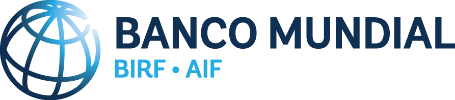 Este documento está sujeto a derechos de autor.Se puede usar y reproducir únicamente para fines no comerciales. Se prohíbe todo uso comercial de este documento, incluidos, entre otros, su reventa, acceso remunerado, redistribución o su uso para obras derivadas, tales como traducciones no oficiales basadas en su contenido.RevisionesEnero de 2021Este Documento Estándar de Adquisiciones NO se deberá utilizar para contratos en Proyectos evaluados como de alto riesgo de EAS / ASx.Esta revisión incluye disposiciones mejoradas sobre aspectos ambientales y sociales, incluyendo EAS (Explotación y Abuso Sexual) y Acoso Sexual (ASx). Esta versión también contiene disposiciones para asegurar que una empresa descalificada por el Banco por incumplimiento de las obligaciones de EAS / ASx no se le adjudique un contrato.Esta revisión también incluye una serie de modificaciones al DEA que reflejan las lecciones aprendidas durante el período de prueba del documento. En particular, se han realizado cambios en las Partes 1 y 3 del DEA, así como en las Especificaciones de ejemplo, que ahora están disponibles en un documento separado.Está disponible un DEA separado para un proceso de dos sobres.Octubre 2017Esta versión revisada de octubre de 2017 incorpora nuevas disposiciones en materia de propiedad efectiva y pago directo. Las disposiciones en materia medio ambiental, social, y de seguridad y salud en el trabajo han sido mejoradas para agregar estipulaciones en materia de explotación y abuso sexuales (EAS) y violencia de género (VBG).Enero de 2017Esta versión revisada de enero de 2017, incorpora cambios para mejorar las disposiciones en materia medio ambiental, social, y de seguridad y salud en el trabajo. Además, se agrega un modelo de notificación de la intención de adjudicar y otros cambios en la redacción 
del documento.Julio de 2016Esta versión revisada de julio de 2016 incorpora varios cambios que surgen de las Regulaciones de Adquisiciones para Prestatarios en Proyectos de Inversión, de julio de 2016. Noviembre de 2009 Esta segunda versión incorpora las cláusulas de Fraude y Corrupción de las Normas sobre Adquisiciones que se reflejan en las IAL 3.1 (Prácticas corruptas) y 4.4 (Licitantes elegibles) de las Instrucciones a los Licitantes (IAL), y en las IAL 11.6 (Responsabilidades del Contratista) y 59.2.1 (Rescisión) de las Condiciones Generales (CG).Octubre de 2006 Esta versión revisada de octubre de 2006 incorpora cambios en la Sección I, Instrucciones 
a los Licitantes; la Sección III, Criterios de Evaluación y Calificación; y la Sección VI, Especificaciones.Prólogo y Notas a los Usuarios de este DEAEn este prólogo se resume la modalidad contractual de Contratos Viales Basados en Resultados y Desempeño (OPBRC). Una descripción detallada sobre el concepto de contrato OPBRC se proporciona en la Parte A del documento denominado Ejemplo de Especificaciones disponible en: https://www.worldbank.org/en/projects-operations/products-and-services/brief/procurement-new-framework#SPDEste DEA tiene una estructura general similar a la del Documento Estándar de Adquisiciones para Obras del Banco Mundial. Dadas las características específicas de los Contratos Viales Basados en Resultados y Desempeño, se introdujeron modificaciones en la mayoría de las secciones del documento de licitación, incluido el uso de varios aspectos del Documento Estándar de Adquisiciones del Banco Mundial para el Diseño, Suministro e Instalación de Elementos de Planta y Equipos. En particular, las Condiciones del Contrato se han redactado teniendo en cuenta la naturaleza específica de los servicios que ha de prestar el Contratista, los cuales van mucho más allá de la mera ejecución de obras físicas predefinidas e incorporan el concepto de “resultado” en el contrato. El Contrato contempla una variedad de actividades necesarias para alcanzar y mantener un cierto Nivel de Servicio para los usuarios viales, incluyendo el diseño, la construcción, la operación y el mantenimiento así como varias actividades relacionadas con la gestión (incluida la evaluación periódica) de la red vial objeto del contrato. Incluye llevar a cabo Obras de Rehabilitación destinadas a garantizar que la Carretera esté a la altura de normas predefinidas, Obras de Mejoramiento especificadas por el Contratante con el objeto de incorporar nuevas características a las Carreteras en respuesta a nuevas condiciones de tráfico, de seguridad o de otra índole, y Obras de Emergencia necesarias para restablecer las Carreteras de su estado previo luego de daños ocurridos como resultado de fenómenos naturales con consecuencias imponderables (como tormentas intensas, inundaciones y terremotos) conforme a las condiciones definidas en el contrato. También se ha preparado un documento aparte que se presenta en la forma de anexo, en el cual se estipula un “Modelo de Especificaciones para OPBRC” que apuntan a facilitar la preparación de las Especificaciones reales específicas que deben formar parte del documento de licitación final.Los Contratos viales basados en resultados y desempeño están diseñados para aumentar la eficiencia y la eficacia de la gestión y el mantenimiento de activos viales. Deben garantizar que las condiciones físicas de las carreteras que son objeto de contratos se adecuen a las necesidades de los usuarios viales, a lo largo de todo el plazo del contrato, que normalmente se extiende durante varios años. Este tipo de contratos supone una ampliación considerable del papel que desempeña el sector privado, que pasa de la simple ejecución de las obras a la gestión y la conservación de los activos viales. En contratos tradicionales de construcción y mantenimiento vial, el Contratista es responsable de la ejecución de obras que normalmente son definidas por el Contratante, y el pago al Contratista se realiza en función de precios unitarios para diferentes elementos de trabajo, es decir, de un contrato basado en los “aportes” realizados a las obras. Los resultados de los contratos viales tradicionales, en muchos casos, distan de ser óptimos. El problema reside en que el Contratista tiene el incentivo equivocado: llevar a cabo la mayor cantidad posible de obras con el fin de maximizar su facturación y sus utilidades. Incluso si las obras se llevan a cabo conforme a un plan y se destinan fondos considerables, la calidad general del servicio para los usuarios viales depende de la calidad del diseño que se le entrega al Contratista, quien no es responsable en este sentido. En muchos casos, las carreteras no duran tanto como deberían porque el diseño original supone que se realizará un mantenimiento periódico y de rutina adecuado. Esta es muy a menudo una suposición incorrecta. El problema se agrava aún más si hay problemas en el diseño mismo.Los contratos OPBRC dan respuesta al problema de los incentivos inadecuados. Durante el proceso de licitación, los contratistas compiten entre sí básicamente proponiendo precios fijos globales por llevar las carreteras cubiertas por el contrato a un nivel de servicio determinado y luego mantenerla a ese nivel durante un período relativamente prolongado. Es importante entender que a los contratistas no se les paga directamente en contraprestación por “aportes” en forma de obras físicas (que indiscutiblemente deberán llevar a cabo), sino por alcanzar Niveles de Servicio especificados, p. ej., la Rehabilitación de una carretera conforme a normas predefinidas (si así se estipula en el documento de licitación), el Servicio de Mantenimiento necesario para garantizar ciertos Niveles de Servicio en las carreteras objeto del contrato y obras específicas de Mejoramiento (si así lo estipula el documento de licitación), todos los cuales representan productos o resultados. Mediante una remuneración global mensual pagada al Contratista, se cubren todos los costos de los Servicios de Mantenimiento tanto físicos como de otra índole prestados por el Contratista, salvo las obras de emergencia no previstas, que se pagan por separado. Las Obras de Rehabilitación y Mejoramiento que el Contratante haya especificado explícitamente en el contrato se cotizan en función de cantidades de resultados susceptibles de medición y se pagan a medida que se ejecutan. Para poder acceder al pago mensual en concepto de servicios de mantenimiento, el Contratista debe garantizar que las carreteras objeto del contrato cumplan con los Niveles de Servicio que se hayan especificado en el documento de licitación. Es posible que durante algunos meses el Contratista se vea obligado a llevar a cabo una cantidad considerable de obras físicas a fin de cumplir con los Niveles de Servicio establecidos, mientras que otros, la cantidad se reducirá significativamente. No obstante, su pago mensual se mantendrá sin cambios siempre que se cumpla con los Niveles de Servicio establecidos. Una característica fundamental de los contratos OPBRC es que el “Contratista” no necesariamente ni en todos los casos debe ser un contratista de obras tradicional, sino que puede (si así lo permite el documento de licitación) ser cualquier tipo de firma o empresa comercial que cuente con la capacidad técnica, gerencial y financiera para cumplir con el contrato. En todo caso, el contratista es responsable de diseñar y llevar a cabo las obras, los servicios y las acciones que considere necesarios para alcanzar y mantener los Niveles de Servicio estipulados en el contrato. Los Niveles de Servicio se definen desde la perspectiva de los usuarios viales y pueden incluir factores como velocidades de desplazamiento promedio, comodidad de conducción, características de seguridad, etc. Si el Nivel de Servicio no se alcanza en un mes dado, el pago correspondiente a dicho mes deberá reducirse o incluso suspenderse. En un contrato OPBRC, el Contratista tiene un fuerte incentivo financiero para ser eficiente y eficaz cada vez que emprende una obra. Para maximizar las utilidades, debe reducir sus actividades al menor volumen posible de intervenciones inteligentemente diseñadas capaces de garantizar el logro de indicadores predefinidos de Nivel de Servicio y su mantenimiento en el tiempo. Este tipo de contrato requiere que el Contratista posea una buena capacidad de gestión. En este contexto, “gestión” significa la capacidad de definir, optimizar y llevar a cabo en tiempo y forma las intervenciones físicas necesarias a corto, mediano y largo plazo para poder garantizar que las carreteras cubiertas por el contrato se mantengan por encima de los Niveles de Servicio acordados. Dicho de otro modo, sujeto a las limitaciones contractuales y a aquellas necesarias para cumplir con la legislación local, las especificaciones técnicas y de desempeño y las reglamentaciones ambientales y sociales, el Contratista tiene derecho a definir de manera independiente: (i) qué hacer, (ii) dónde hacerlo, (iii) cómo hacerlo y (iv) cuándo hacerlo. La función de la Administración Vial y del Contratante es exigir que se respete el contrato mediante la verificación del cumplimiento de los Niveles de Servicio acordados y de todas las leyes y reglamentaciones aplicables. El mantenimiento de una red vial incluye tareas tanto de rutina como periódicas. El mantenimiento de rutina consiste en una serie de tareas diferentes que suelen ser necesarias para preservar el funcionamiento de la carretera (tales como reparación de baches, limpieza de desagües, sellado de grietas, poda y desmalezamiento, etc.). El mantenimiento periódico consiste en medidas previsibles más costosas que se requieren con una menor frecuencia y están diseñadas para impedir el deterioro de la carretera (como nivelación, obras de desagüe, repavimentación, revestimiento con hormigón asfáltico, etc.). La gestión inteligente, la puntualidad de las intervenciones y la suficiencia de las soluciones técnicas revisten vital importancia. Conforme a lo previsto, el uso de firmas especializadas privadas en virtud de contratos basados en resultados y desempeño redundará en mejoras considerables en términos de eficiencia y estimulará la innovación en comparación con las prácticas tradicionales de administración vial. Por medio de medidas de resultados y desempeño, se definen por medio de Mediciones de Desempeño Operacional (MDO) las cuales se utilizan en el marco del contrato OPBRC para establecer y medir el desempeño deseado del Contratista. Por ende, en el contrato OPBRC, las medidas de desempeño definidas constituyen los límites mínimos considerados aceptables respecto de los niveles de calidad de las carreteras de las cuales el Contratista es responsable. Idealmente, los criterios de desempeño deben contemplar todos los aspectos del contrato y deben tener en cuenta el hecho de que las diferentes áreas secundarias incluidas dentro del área del contrato podrían requerir diferentes Niveles de Servicio. Las Mediciones de Desempeño Operacional (MDO) pueden definirse en torno a dos niveles (si bien los contratos más simples no usarán todos los criterios que se identifican a continuación):Medidas de Servicio y Comodidad para el Usuario Vial, las cuales pueden expresarse en términos tales como:rugosidad de la carreteraancho de carreteras y carrilessurcos u ondulacionescontrol de la vegetaciónvisibilidad de carteles y señales vialeselementos de Seguridad Vialdisponibilidad de cada carril para uso de los usuarios limpieza de la carretera y del derecho de vía drenaje de agua acumulada en el pavimento (el agua estancada es peligrosa para los usuarios viales)Medidas de Durabilidad de las Carreteras, las cuales pueden expresarse en términos tales como:perfil longitudinal (para carreteras no pavimentadas)resistencia del pavimentola magnitud de las reparaciones permitidas antes de que sea necesario efectuar un tratamiento de mantenimiento periódico más extensogrado de sedimentación en instalaciones de desagüeEl contrato también incluye Medidas de Desempeño de la Gestión (MDG), que describen los requisitos contractuales que no están directamente relacionados con las condiciones físicas de la carretera. La mayoría de los MDG se relacionan con la información que el Contratista debe entregar al Contratante, de modo que el Contratante pueda monitorear ciertos aspectos del contrato y el activo de la carretera, para operar su Sistema de Gestión de Activos de Carretera (RAMS) y para facilitar la preparación de los próximos contratos para las carreteras.A los efectos de evitar ambigüedades, todas los indicadores de desempeño en el contrato deben definirse de manera clara y ser susceptibles de medición objetiva.Al establecer las Mediciones de Desempeño Operacional, deben considerarse detenidamente diferentes criterios (tanto técnicos como prácticos) entre los cuales pueden mencionarse (i) el volumen de tráfico y su composición, (ii) las diferencias entre carreteras urbanas y carreteras rurales, (iii) terrenos planos, con pendientes o montañosos, (iv) calidad y tipo de capas de asiento, v) calidad de los materiales de construcción disponibles, (vi) capacidad de los contratistas disponibles, (vii) toda restricción ambiental y factores climáticos. Sin embargo, probablemente el criterio más importante sea la cuestión de qué Nivel de Servicio puede afrontarse y justificarse desde el punto de vista económico para la carretera en cuestión. El Banco Mundial proporciona orientaciones para definir la justificación económica de los Niveles de Servicio en su sitio web. En virtud de los términos del contrato, el Contratista también será responsable del seguimiento y control permanente de las condiciones de las carreteras y de los Niveles de Servicio para todas las carreteras o tramos de carretera contemplados en el contrato. Esto no solo será necesario para cumplir con los requisitos contractuales, sino que constituye una actividad que le proporcionará al Contratista la información necesaria para poder (i) conocer el grado de cumplimiento propio de los requisitos sobre Niveles de Servicio, y (ii) definir y planificar, en tiempo y forma, todas las intervenciones físicas necesarias para asegurarse de que los indicadores de calidad del servicio nunca caigan por debajo de los límites mínimos indicados. Bajo la modalidad de contrato OPBRC, el Contratista no recibirá instrucciones del Contratante con respecto al tipo y al volumen de trabajo físico vial que deben llevarse a cabo. En cambio, toda la iniciativa recae en el Contratista, quien debe hacer todo lo que resulte necesario y eficiente para alcanzar los niveles de calidad requeridos. Conforme a lo previsto, este concepto no solo redundará en mejoras considerables, como se mencionó anteriormente, sino también en innovación tecnológica. También conforme a lo previsto, los beneficiarios de este nuevo concepto serán los usuarios viales, la Agencia Vial y los contratistas u otras empresas del sector privado. En un sentido más amplio, las futuras generaciones podrán beneficiarse de una mejor preservación de las inversiones en carreteras realizadas en el pasado. Los usuarios viales podrán conocer el Nivel de Servicio que pueden esperar en contraprestación por los pagos que realizan para el uso de la infraestructura (peajes, aranceles, tasas de uso, impuestos, etc.). La Agencia Vial debería beneficiarse al obtener mejores condiciones viales generales a los mismos niveles de gasto. Para los contratistas este tipo de contrato debería abrir nuevas oportunidades comerciales, en las cuales los plazos contractuales más prolongados generarían un ambiente comercial más estable. Si bien el diseño de las obras y los servicios a realizar es responsabilidad del Contratista, este tipo de contratación requiere un buen trabajo de ingeniería preparatoria por parte del Contratante. Es necesario obtener y presentar información completa y actualizada sobre el estado real de las carreteras cubiertas por el contrato. Si se requieren Obras de Rehabilitación, el Contratante debe definir el nivel de calidad (o estándar) que debe alcanzar el Contratista. Si se requieren Obras de Mejoramiento, estas deben estar bien descritas en términos de productos o resultados específicos que los Licitantes puedan ponerle precio y, posteriormente, ser medidos y pagados. Las obras de Emergencia, aunque imposibles de cuantificar de antemano, sin duda serán necesarias. Para permitir que los Licitantes ofrezcan precios para Obras de Emergencia, se debe preparar una de cantidades (similar para obras civiles a precios unitarios) con cantidades hipotéticas para que los Licitantes fijen el precio para los efectos de evaluación de la Oferta. Posteriormente, estos precios unitarios y los volúmenes medidos reales de las Obras de Emergencia ejecutadas se utilizarán para los pagos.Cuando el documento de licitación no estipula específicamente Obras de Rehabilitación ni Obras de Mejoramiento, es esperable y probable que, a fin de cumplir con el contrato, el Contratista deba llevar a cabo diferentes tipos de obras, incluidas algunas tareas de rehabilitación y mejoras iniciales menores, actividades de mantenimiento de rutina y obras de mantenimiento periódicas. La definición de la naturaleza exacta de las obras, sus plazos, sus costos y su ejecución quedan a criterio del Contratista. Esto significa que la capacidad del Contratista debe estar por encima de la capacidad habitual de un contratista de obras civiles tradicional. En efecto, un atributo indispensable es la capacidad de administrar carreteras, mientras que la ejecución física propiamente dicha puede ser llevada a cabo por el propio Contratista, por diferentes empresas especializadas que formen parte de una APCA junto con el Contratista principal o conforme a subcontratos. Las APCA pueden incluir firmas de Ingeniería y pequeñas y medianas empresas (incluidas microempresas). Por consiguiente, se recomienda enfáticamente la realización de un proceso de precalificación debidamente diseñado a fin de garantizar que únicamente los Licitantes calificados participen del Proceso Licitatorio, si bien este documento de licitación también puede usarse cuando se prevé una instancia de poscalificación. En el diseño de los requisitos de precalificación, el Contratante debe considerar si es aconsejable permitir que se incluya la experiencia de Subcontratistas Especializados (p. ej., un consultor de ingeniería) junto con la de los postulantes. Las actividades que el Contratista principal pueda delegar a subcontratistas que no participen del proceso de precalificación deberán enumerarse en las Condiciones Particulares, y deberá advertirse a los licitantes sobre este punto en los Datos de la Licitación (DDL).Los Contratos Viales Basados en Resultados y Desempeño transfieren una carga de riesgo considerable al contratista. Es importante que esta carga sea equitativa y no escape a la capacidad de la industria de construcción. El contrato define el perfil de riesgo que le corresponde al contratista en función de tormentas, accidentes, cambios legislativos, cambios en los volúmenes de tráfico y desarrollo a la vera de las carreteras.Siempre deben preverse algunas Obras de Emergencia. Tienen como fin remediar los daños imprevistos que ocurren como resultado de fenómenos naturales extraordinarios y que afectan el uso normal de la red vial, así como la seguridad y protección de los usuarios. En el caso de eventos de emergencia, el contrato limita la responsabilidad del Contratista, al establecer que el Contratante aprobará la ejecución de las Obras de Emergencia y una remuneración aparte estipulada a partir de montos de trabajos específicos propuestos por el Contratista en cada caso, basados en el volumen de las obras estimadas en cada oportunidad y en precios unitarios incluidos en la Oferta y en el Contrato. Normalmente, se reserva un una suma provisional para Obras de Emergencia.El Contratista deberá tener derecho a implementar un sistema de control de carga por eje, que puede ser fijo o móvil, basado en la legislación y en cooperación con las autoridades pertinentes. Bajo dicho sistema, el Contratista construirá, operará y mantendrá la infraestructura y el equipo de control de carga por eje, mientras que las autoridades policiales competentes aplicarán las medidas previstas en la legislación (como multas y sanciones). Los licitantes presentarán su oferta financiera para los siguientes aspectos: los Servicios de Mantenimiento, expresada como la suma global mensual exigida por el Licitante de acuerdo con las condiciones del contrato (será un monto mensual que se aplicará durante todo el plazo del contrato); las Obras de Rehabilitación (si así se establece en los Datos de la Licitación), expresada como un monto consistente en una suma global, y se indicarán las cantidades requeridas de resultados susceptibles de medición. Los pagos se realizarán prorrata conforme al avance en la ejecución de tales resultados medidos;las Obras de Mejoramiento (si se las exige y en relación con las obras de mejoramiento indicadas en el documento de licitación), expresada como precios unitarios para los resultados completados de cada tipo de Obra de Mejoramiento.  Los pagos por las mejoras se realizarán de acuerdo con los precios unitarios cotizados para dichos resultados; y los precios unitarios para las Obras de Emergencia, expresados como una lista de cantidades tradicional. Los pagos se realizarán según cada emergencia en particular, en un monto consistente en un valor global estimado por el Contratista y aprobado por el Contratante, en función de las cantidades estimadas y los precios unitarios cotizados. También deberá incluirse una cláusula de ajuste de precios que regirá para todos los precios y las actividades con el fin de compensar los aumentos en los índices de costos durante la duración del contrato, que siempre deberá ser por varios años. El pago mensual acordado para Servicios de Mantenimiento se realizará al Contratista si ha cumplido, durante el mes al cual corresponde el pago, con los Niveles de Servicio acordados para la red vial objeto del contrato. Junto con su factura mensual, el Contratista informará el resultado de su propia evaluación de cumplimiento de los Niveles de Servicio estipulados, realizada a través de su propio sistema de seguimiento (de carácter obligatorio). Su declaración será posteriormente verificada por el Gerente de Proyecto o su representante (Consultor de Supervisión) por medio de inspecciones. Si no se alcanzan los Niveles de Servicio, los pagos se reducirán basado en las disposiciones y procedimientos establecidos en el contrato. Los pagos podrán incluso suspenderse, y el contrato cancelarse, si el contratista no alcanza ciertos valores mínimos establecidos para los Niveles de Servicio durante un período prolongado. En el contrato se describen las fórmulas utilizadas para calcular la reducción de los pagos y las potenciales suspensiones del contrato. PrefacioEste Documento Estándar de Adquisiciones (DEA) para Contratos Viales Basados en Resultados y Desempeño (OPBRC) ha sido preparado para su utilización en los contratos financiados por el Banco Internacional de Reconstrucción y Fomento (BIRF) y la Asociación Internacional de Fomento (AIF) y se basa en el Documento Matriz de Licitación para la Contratación de Obras.El DEA está destinado a ser utilizado para la gestión y el mantenimiento por varios años de las redes de carreteras existentes (o de tramos viales) que también requieren Obras de Rehabilitación y / u Obras de Mejoramiento. Ha sido emitido por el Banco Mundial para brindar a sus clientes una alternativa a los métodos tradicionales de adquisición de reconstrucción, rehabilitación y mantenimiento de carreteras. Este DEA no debe ser utilizado para la construcción de nuevas carreteras, para lo cual es más apropiado otro tipo de contratos, como los contratos tradicionales de Obra Civil (Libro Rojo de FIDIC), Contratos de Diseño-Construcción, etc. El contrato que se incluye en este DEA difiere considerablemente de los contratos tradicionales para obras civiles. La diferencia básica es que en los Contratos Viales Basados en Resultados y Desempeño, la mayor parte de los pagos que se han de efectuar al Contratista no están basados en cantidades de obras medidas en función de precios unitarios correspondientes a aportes a las obras, sino de “resultados” medidos que reflejan las condiciones objetivo de las carreteras objeto de contrato (en otras palabras: “el aspecto que debieran tener las carreteras”), expresados por medio de “Niveles de Servicio”. Estos Niveles de Servicio se definen en el contrato. Otra diferencia importante es que el Contratista es enteramente responsable del diseño de las obras que son necesarias para alcanzar los Niveles de Servicio establecidos, y de la durabilidad y el desempeño de las carreteras durante un período más prolongado. El presente documento está diseñado para permitir un amplio grado de flexibilidad en su uso, según las necesidades específicas de la red vial cubierta por el contrato. Un aspecto central del contrato son los Servicios de Mantenimiento, que incluye no solo las obras físicas en las Carreteras objeto del contrato que son necesarias para mantener en el tiempo los Niveles de Servicio acordados, sino también todas las actividades relacionadas con la gestión y la evaluación de la red vial objeto del contrato. El Contrato también permite la ejecución de (i) las Obras de Rehabilitación que deben llevarse a cabo para poder garantizar que las Carreteras cumplan con normas predefinidas; (ii) las Obras de Mejoramiento tendientes a incorporar nuevas características a las Carreteras en respuesta a nuevas condiciones de tráfico, cuestiones de seguridad u otras consideraciones; y (iii) las Obras de Emergencia consistentes en las actividades necesarias para restablecer el estado de las Carreteras tras daños resultantes de fenómenos naturales imprevistos con consecuencias imponderables. Cabe aclarar que el OPBRC no está diseñado para que el Contratista simplemente construya una carretera y luego siga adelante con otros proyectos. Lo que pretende es establecer una Alianza Público-Privada (APP) más prolongada entre el contratista y el Gobierno, en la cual ambas partes asuman compromisos a largo plazo. El contratista no se centrará exclusivamente en la construcción de la carretera, sino en la Gestión Integral del Activo Vial a lo largo de un período que debe reflejar la vida útil prevista del activo. En este sentido, el “contratista” debe ser una firma o una asociación comercial que posea la capacidad técnica, de gestión y financiera necesaria para cumplir con el contrato, en todos sus aspectos. En el prólogo y en el Modelo de Especificaciones para OPBRC que acompaña el presente se incluyen más aclaraciones sobre la naturaleza y el carácter de los Contratos Viales Basados en Resultados y Desempeño. Para obtener más información sobre las adquisiciones en el marco de proyectos financiados por el Banco Mundial o para formular preguntas relacionadas con el uso de este DEA, diríjase a:Oficial Principal de AdquisicionesDepartamento de Normas, Adquisiciones y Gestión FinancieraBanco Mundial1818 H Street, NWWashington, D.C. 20433 EE. UU.http://www.worldbank.orgDocumento Estándar de AdquisicionesResumenAnuncio Específico de AdquisicionesAnuncio Específico de Adquisiciones: Solicitud de Ofertas (SDO)Se encuentran disponibles dos opciones para la Solicitud de Ofertas (SDO). El Prestatario deberá elegir y usar la plantilla que corresponda. Plantilla para la opción 1: La SDO del DEA debe usarse cuando no hay precalificación. Plantilla para la opción 2: La SDO del DEA debe usarse cuando ha habido una precalificación con anterioridad a la Licitación. Documento de Licitación: Solicitud de Ofertas: Contratación de Obras y Servicios Viales en virtud de OPBRC.PARTE 1: PROCEDIMIENTOS DE LICITACIÓNSección I:	Instrucciones a los Licitantes (IAL)Esta Sección proporciona información pertinente para asistir a los Licitantes en la preparación de sus Ofertas. También ofrece información sobre la presentación, apertura y evaluación de las Ofertas y la adjudicación de los Contratos. Las disposiciones de la Sección I deben utilizarse sin ninguna modificación.Sección II:	Datos de la Licitación (DDL)Esta Sección contiene disposiciones que son específicas para cada adquisición y complementan la información o los requisitos que se incluyen en la Sección I, Instrucciones a los Licitantes. Sección III:	Criterios de Evaluación y CalificaciónOpción 1 	Esta versión de la Sección III debe usarse cuando no hay precalificación.Sección III:	Criterios de Evaluación y Calificación Opción 2 	Esta versión de la Sección III debe usarse cuando ha habido una precalificación con anterioridad a la Licitación.Sección IV:	Formularios de LicitaciónEsta Sección contiene los formularios que el Licitante debe completar y presentar como parte de su Oferta.Sección V:	Países ElegiblesEsta Sección contiene información acerca de los países elegibles.Sección VI:	Fraude y Corrupción Esta Sección incluye las disposiciones sobre fraude y corrupción que se aplican a este Proceso Licitatorio. PARTE 2: REQUISITOS RELATIVOS A LAS OBRASSección VII:	EspecificacionesEsta Sección contiene las Especificaciones, los Planos y la información suplementaria que describen los Servicios y las Obras que se han de adquirir. Las Especificaciones deben prepararse específicamente para cada contrato que se ha de adquirir. Para facilitar esta tarea, el Banco ha provisto un volumen separado con un Modelo de Especificaciones para OPBRC. Los Requisitos de las Obras deben cubrir los requisitos Ambientales y Sociales (incluyendo Explotación y Abuso Sexual (EAS) y Acoso Sexual (ASx)) que el Contratista debe cumplir al diseñar y ejecutar las Obras y Servicios.PARTE 3: CONDICIONES DEL CONTRATO Y FORMULARIOS 
DEL CONTRATOSección VIII:	Condiciones Generales (CG)Esta Sección contiene las cláusulas generales que han de aplicarse en todos 
los contratos. El texto de las cláusulas incluidas en esta Sección no 
debe modificarse. Sección IX:	Condiciones Particulares (CP)Esta Sección consiste de las Condiciones Particulares. El contenido de esta Sección modifica o complementa las Condiciones Generales y deberá ser preparado por el Contratante.Sección X:	Formularios del ContratoEsta Sección contiene la Carta de Aceptación, el Convenio del Contrato y otros formularios pertinentes.Anexo:	Suplemento al DEA			Modelo de Especificaciones para OPBRCEn este suplemento separado del DEA se incluye un modelo de especificaciones que refleja los principios básicos adoptados en virtud de este documento de licitación para Contratos Viales Basados en Resultados y Desempeño con el fin de garantizar que las especificaciones se correspondan con las definiciones y disposiciones del documento de licitación. No existen especificaciones estándar que puedan aplicarse en forma universal en todos los países. El Banco aconseja el uso de estos modelos de textos, los cuales, no obstante, igualmente necesitarán ser adaptados a las condiciones específicas de las redes viales objeto del contrato. Anuncio Específico de AdquisicionesPlantilla 1Solicitud de OfertasContratos Viales Basados en 
Resultados y Desempeño(sin precalificación) Contratante: [indicar el nombre de la agencia del Contratante].Proyecto: [indicar el nombre del proyecto]Título del contrato: [indicar el nombre del contrato]País: [indicar el país de emisión de la SDO]N.° de préstamo/N.° de crédito/N.° de donación: [insertar el número de referencia del préstamo, crédito o donación]SDO n.°: [insertar el número de referencia de la SDO según figura en el Plan de Adquisiciones]Emitido el: [insertar la fecha en la cual la SDO se emite al mercado]1.	[Indicar el nombre del Prestatario/Beneficiario] [ha recibido/ha solicitado/se propone solicitar] financiamiento del Banco Mundial para financiar parcialmente el costo de [indicar el nombre del proyecto o la donación], y se propone utilizar parte de los fondos de este para efectuar los pagos estipulados en el Contrato para [indicar el título del contrato]. [Insertar si corresponde: "Para este contrato, el Prestatario procesará los pagos utilizando el método de desembolso de Pago Directo, como se define en las Directrices de Desembolso del Banco Mundial para el Financiamiento de Proyectos de Inversión."]2. 	[Indicar el nombre del organismo de ejecución] invita a los Licitantes elegibles a presentar Ofertas en sobres cerrados para [insertar descripción breve de las Obras y los Servicios necesarios, plazo de construcción, ubicación, margen de preferencia si corresponde, etc.].3. 	La Licitación se llevará a cabo mediante adquisiciones competitivas internacionales utilizando el método de Solicitud de Ofertas (SDO), conforme a lo previsto en las Regulaciones de Adquisiciones para Prestatarios en Proyectos de Inversión del Banco Mundial [indicar la fecha de publicación de las Regulaciones de Adquisiciones correspondientes conforme al Convenio Legal] (las “Regulaciones de Adquisiciones”), y se encuentra abierta a todos los Licitantes elegibles, como se los define en las Regulaciones de Adquisiciones. 4. 	Los Licitantes elegibles interesados podrán solicitar más información a [indicar el nombre del organismo de ejecución, indicar el nombre y la dirección de correo electrónico del funcionario a cargo] y consultar el documento de licitación en el horario de atención [indicar el horario de atención, si corresponde, p. ej.: de 9.00 a 17.00 hs] en la dirección que figura más abajo [indicar la dirección al final de esta SDO].5. 	Los Licitantes elegibles interesados podrán adquirir el documento de licitación en [indicar el idioma] previa presentación de una solicitud por escrito dirigida a la dirección que figura más abajo y previo pago de una comisión no reembolsable de [indicar el monto expresado en la moneda del Prestatario o en una moneda convertible]. El método de pago será [indicar el método de pago]. El documento se enviará por [indicar el procedimiento de envío].6. 	Las Ofertas deberán dirigirse a la dirección que se indica más abajo [indicar dirección al final de esta SDO] a más tardar el día [indicar la fecha] a las [indicar la hora]. Está 
[No está] permitida la presentación electrónica de las Ofertas. Las Ofertas recibidas fuera del plazo establecido serán rechazadas. La apertura pública de las Ofertas se llevará a cabo ante la presencia de los representantes designados por los Licitantes y de cualquier otra persona que se encuentre presente en la dirección que figura más abajo [indicar la dirección al final de esta SDO] el día [indicar la fecha] a las [indicar la hora]. 7. 	Todas las Ofertas deben ir acompañadas de una [insertar “Garantía de Mantenimiento 
de la Oferta” o “Declaración de Mantenimiento de la Oferta”, según corresponda] de [indicar el monto y la moneda en caso de optar por una Garantía de Mantenimiento 
de la Oferta].8.      [Inserte este párrafo si corresponde de acuerdo con el Plan de Adquisiciones: "Se llama la atención sobre las Regulaciones de Adquisiciones que requieren que el Prestatario divulgue información sobre la propiedad efectiva del adjudicatario, como parte de la Notificación de Adjudicación de Contrato, utilizando el Formulario de Divulgación de la Propiedad Efectiva incluido en el documento de licitación. "]9.	La dirección o las direcciones a las que se hace referencia más arriba son las siguientes: [indicar la dirección o las direcciones en forma detallada][Indicar el nombre de la oficina][Indicar el nombre y cargo del funcionario][Indicar la dirección o dirección postal, el código postal, la ciudad y el país][Indicar el número de teléfono, con los códigos de área del país y la ciudad][Indicar el número de fax, con los códigos de área del país y la ciudad][Indicar la dirección de correo electrónico]	[Indicar la dirección del sitio web]Anuncio Específico de AdquisicionesPlantilla 2Solicitud de OfertasContratos Viales Basados en 
Resultados y Desempeño(Posterior a la precalificación) Contratante: [indicar el nombre de la agencia del Contratante].Proyecto: [indicar el nombre del proyecto]Título del contrato: [indicar el nombre del contrato]País: [indicar el país de emisión de la SDO]N.° de préstamo/N.° de crédito/N.° de donación: [insertar el número de referencia del préstamo, crédito o donación]SDO n.°: [insertar el número de referencia de la SDO según figura en el Plan de Adquisiciones]Emitido el: [insertar la fecha en la cual la SDO se emite al mercado]1.	[Indicar el nombre del Prestatario/Beneficiario] [ha recibido/ha solicitado/se propone solicitar] financiamiento del Banco Mundial para financiar parcialmente el costo de [indicar el nombre del proyecto o la donación], y se propone utilizar parte de los fondos de este para efectuar los pagos estipulados en el Contrato para [indicar el título 
del contrato]. [Insertar si corresponde: "Para este contrato, el Prestatario procesará los pagos utilizando el método de desembolso de Pago Directo, como se define en las Directrices de Desembolso del Banco Mundial para el Financiamiento de Proyectos de Inversión."]2. 	[Indicar el nombre del organismo de ejecución] invita a los Licitantes elegibles precalificados a presentar Ofertas en sobres cerrados para [insertar descripción breve 
de las Obras y los Servicios necesarios, plazo de construcción, ubicación, margen de preferencia si corresponde, etc.].3. 	La licitación se llevará a cabo por medio de adquisiciones competitivas internacionales en las que se utilice el método de Solicitud de Ofertas (SDO), conforme a lo previsto en las Regulaciones de Adquisiciones para Prestatarios en Proyectos de Inversión del Banco Mundial [indicar la fecha de publicación de las Regulaciones de Adquisiciones correspondientes conforme al convenio legal] (“Regulaciones de Adquisiciones”), 
y se encuentra abierta a todos los Licitantes elegibles precalificados. 4. 	Los Licitantes elegibles precalificados podrán solicitar más información a [indicar el nombre del organismo de ejecución; indicar el nombre y la dirección de correo electrónico del funcionario a cargo] y consultar el documento de licitación en el horario de atención [indicar el horario de atención, si corresponde, p. ej.: de 9.00 a 17.00 hs] 
en la dirección que figura más abajo [indicar la dirección al final de esta invitación].5. 	Los Licitantes elegibles precalificados podrán adquirir el documento de licitación en [indicar el idioma] previa presentación de una solicitud por escrito dirigida a la dirección que figura más abajo y previo pago de una comisión no reembolsable de [indicar el monto expresado en la moneda del Prestatario o en una moneda convertible]. El método de pago será [indicar el método de pago]. El documento se enviará por [indicar el procedimiento de envío].6. 	Las Ofertas deberán dirigirse a la dirección que se indica más abajo [indicar dirección al final de esta invitación] a más tardar el día [indicar la fecha] a las [indicar la hora]. Está [No está] permitida la presentación electrónica de las Ofertas. Las Ofertas recibidas fuera del plazo establecido serán rechazadas. La apertura pública de las Ofertas se llevará a cabo ante la presencia de los representantes designados por los Licitantes y de cualquier otra persona que se encuentre presente en la dirección que figura más abajo [indicar la dirección al final de esta invitación] el día [indicar la fecha] a las [indicar la hora]. 7. 	Todas las Ofertas deben ir acompañadas de una [insertar “Garantía de Mantenimiento de la Oferta” o “Declaración de Mantenimiento de la Oferta”, según corresponda] de [indicar el monto y la moneda en caso de optar por una Garantía de Mantenimiento de la Oferta]. 8.      [Inserte este párrafo si corresponde de acuerdo con el Plan de Adquisiciones: "Se llama la atención sobre las Regulaciones de Adquisiciones que requieren que el Prestatario divulgue información sobre la propiedad efectiva del adjudicatario, como parte de la Notificación de Adjudicación de Contrato, utilizando el Formulario de Divulgación de la Propiedad Efectiva incluido en el documento de licitación. "]9.	La dirección o las direcciones a las que se hace referencia más arriba son las siguientes: [indicar la dirección o las direcciones en forma detallada][Indicar el nombre de la oficina][Indicar el nombre y cargo del funcionario][Indicar la dirección o dirección postal, el código postal, la ciudad y el país][Indicar el número de teléfono, con los códigos de área del país y la ciudad][Indicar el número de fax, con los códigos de área del país y la ciudad][Indicar la dirección de correo electrónico]	[Indicar la dirección del sitio web]Solicitud de OfertasContratos Viales Basados en Resultados 
y Desempeño (con o sin precalificación)[insertar identificación de las Carreteras]Contratante: [indicar el nombre de la agencia del Contratante].Proyecto: [indicar el nombre del proyecto]Título del contrato: [indicar el nombre del contrato]País: [indicar el país de emisión de la SDO]N.° de préstamo/N.° de crédito/N.° de donación: [insertar el número de referencia del préstamo, crédito o donación]SDO n.°: [insertar el número de referencia de la SDO según figura en el Plan de Adquisiciones]Emitido el: [insertar la fecha en la cual la SDO se emite al mercado]ÍndicePARTE 1: Procedimientos  de Licitación	3Sección I: Instrucciones a los Licitantes	5Sección II: Datos de la Licitación	39Sección III: Criterios de Evaluación  y Calificación (tras la precalificación)	49Sección III: Criterios de Evaluación  y Calificación (sin precalificación)	52Sección IV: Formularios de Licitación	71Sección V. Países Elegibles	135Sección VI. Fraude y Corrupción	136PARTE 2: Requisitos relativos  a las Obras y los Servicios	139Sección VII. Especificaciones	141PARTE 3: Condiciones Contractuales y Formularios del Contrato	145Sección VIII: Condiciones Generales	146Sección IX: Condiciones Particulares  del Contrato	265Sección X: Formularios del Contrato	271PARTE 1: Procedimientos 
de LicitaciónÍndiceA. Aspectos generales	71.	Alcance de  la Oferta	72.	Fuente de financiamiento	93.	Fraude y Corrupción	94.	Licitantes Elegibles	105.	Materiales, equipos y servicios elegibles	13B. Contenido del Documento de Licitación	136.	Secciones del documento  de licitación	137.	Aclaración del documento de licitación, visita al Lugar de las Obras y Servicios, reunión previa a la licitación	148.	Modificación  del Documento de Licitación	169.	Costo de  la Oferta	1610.	Idioma de  la Oferta	1611.	Documentos  que componen  la Oferta	1612.	Carta de la Oferta y Listas	1713.	Ofertas Alternativas	1714.	Precios de la Oferta y Descuentos	1815.	Monedas de  la Oferta y  de los Pagos	1916.	Documentos  que componen  la Propuesta Técnica	1917.	Documentos  que establecen las calificaciones del Licitante	2018.	Período de Validez de  las Ofertas	2019.	Garantía de Mantenimiento de la Oferta	2120.	Formato y firma de la Oferta	23D. Presentación y apertura de las Ofertas	2421.	Procedimiento para Sellar  y Marcar  las Ofertas	2422.	Plazo para la presentación  de Ofertas	2523.	Ofertas tardías	2524.	Retiro, Sustitución y Modificación  de Ofertas	2525.	Apertura de  las Ofertas	26E. Evaluación y comparación de las Ofertas	2726.	Confidenciali-dad	2727.	Aclaración de  las Ofertas	2828.	Desviaciones, Reservas y Omisiones	2829.	Determinación  del Cumplimiento de los Requisitos	2930.	Inconformidades no significativas	2931.	Corrección  de Errores Aritméticos	3032.	Conversión  a una única moneda	3033.	Margen de Preferencia	3134.	Evaluación de  las Ofertas	3135.	Comparación  de las Ofertas	3236.	Ofertas Excesivamente Bajas	3237.	Ofertas Desequilibradas o con Pagos Iniciales Abultados	3338.	Calificación  del Licitante	3339.	Oferta Más Conveniente	3440.	Derecho del Contratante  a aceptar cualquier Oferta y a rechazar todas o cualquiera de  las Ofertas	3441.	Plazo  Suspensivo	3442.	Notificación de Intención  de Adjudicar	35F. Adjudicación del Contrato	3543.	Criterios de Adjudicación	3544.	Notificación de  la Adjudicación	3545.	Explicaciones  del Contratante	3646.	Firma del Contrato	3747.	Garantía de Cumplimiento	3748.	Quejas Relacionadas con Adquisiciones	38Sección II: Datos de la LicitaciónLos siguientes datos específicos para las Obras y los Servicios que se adquirirán complementan, suplementan o modifican las disposiciones estipuladas en las Instrucciones a los Licitantes (IAL). En caso de conflicto, las disposiciones contenidas aquí prevalecerán sobre las disposiciones de las IAL.[Cuando se utilice un sistema electrónico de adquisiciones, modifique las partes relevantes de los DDL según corresponda a fin de reflejar el proceso de adquisición electrónica].[Cuando son necesarias, se incluyen instrucciones para completar los Datos de la Licitación en las notas en cursiva que se mencionan para las IAL pertinentes]. Esta Sección contiene los criterios que el Contratante utilizará para evaluar las Ofertas y determinar si los Licitantes cumplen con las calificaciones requeridas. No se utilizará ningún otro factor, método ni criterio que no sean los que se especifican en este documento de licitación. El Licitante proporcionará toda la información solicitada en los formularios que se incluyen en la Sección IV, Formularios de Licitación.1. 	EvaluaciónMargen de Preferencia Si así se especifica en los DDL, el Contratante otorgará un margen de preferencia del siete y medio por ciento (7,5 %) a los contratistas nacionales, de acuerdo con las siguientes disposiciones:Se pedirá a los contratistas que solicitan dicha preferencia que suministren, como parte de los datos para la calificación, la información, incluidos los detalles sobre la propiedad, que sea necesaria para determinar si, conforme a la clasificación establecida por el Prestatario y aceptada por el Banco, un determinado contratista o grupo de contratistas está calificado para recibir preferencia nacional. En el documento de licitación se indicará claramente la preferencia y el método que se aplicará en la evaluación y la comparación de Ofertas para hacer efectiva tal preferencia.Una vez que el Contratante haya recibido y examinado las Ofertas, aquellas que se ajusten a los requisitos establecidos se clasificarán en los grupos siguientes:Grupo A: Ofertas presentadas por contratistas nacionales que reúnen los requisitos para recibir preferencia;Grupo B: Ofertas presentadas por otros contratistas.;Como primer paso en la evaluación, se compararán todas las Ofertas evaluadas en cada grupo para determinar cuál es la Oferta Más Conveniente, y las Ofertas Más Conveniente de cada grupo se compararán entre sí. Si de esta comparación surge que la Oferta del Grupo A es Oferta Más Conveniente, se la seleccionará como la Oferta Más Conveniente, siempre que el Licitante esté calificado. Si resulta que la Oferta Más Conveniente es la del Grupo B, como segundo paso en la evaluación todas las ofertas del Grupo B se compararán entonces con la Oferta Más Conveniente del Grupo A. A los fines de esta comparación únicamente, un monto igual al siete y medio por ciento (7,5 %) del precio de la Oferta respectiva corregido para compensar errores aritméticos, incluidos los descuentos no condicionados, pero excluidas las sumas provisionales y el costo de los Trabajos por Administración, si los hubiera, se sumará al costo evaluado de cada Oferta del Grupo B. Si la Oferta del Grupo A es la Oferta Más Conveniente, se la seleccionará para recibir la adjudicación. Si no lo es, se escogerá la Oferta del Grupo B con la Oferta Más Conveniente, determinado en el primer paso de la evaluación.Además de los que se señalan en las IAL 34.2 (a) a (e), se aplicarán también los siguientes criterios:Evaluación de la adecuación de la Propuesta Técnica con Requisitos……………………………………………………………………………………………………………………………………………………………………	Plazos alternativos de terminación de las ObrasSi se permiten de acuerdo con la IAL 13.2, se evaluarán de la siguiente manera: ……………………………………………………………………………………………………………………………………………………………………	Alternativas técnicasSi se permiten de acuerdo con la IAL 13.4 , se evaluarán de la siguiente manera: ……………………………………………………………………………………………………………………………………………………………………Adquisiciones sostenibles……………………………………………………………………………………………………………………………………………………………………[Si en la Sección VII, Especificaciones para Obras y Servicios, se han establecido requisitos técnicos específicos sobre adquisición sostenible, indicar que i) tales requisitos se evaluarán como aprobados/desaprobados (en función de su cumplimiento) o de lo contrario ii) además de evaluar dichos requisitos como aprobados/desaprobados (en función de su cumplimiento), si corresponde, especificar los ajustes monetarios que deben aplicarse a los precios de la Oferta a los efectos de la comparación a cuenta de las Ofertas que superen los requisitos técnicos mínimos sobre adquisición sostenible especificados].2.	Calificación 2.1	Actualización de informaciónEl Licitante deberá seguir cumpliendo los criterios aplicados en el momento de la precalificación. El Licitante deberá usar los formularios pertinentes de la Sección IV para informar cualquier actualización de la información que haya proporcionado al momento de la precalificación. 2.2	Recursos financierosMediante el uso de los Formularios financieros pertinentes de la Sección IV, Formularios de Licitación, el Licitante deberá demostrar que tiene a su disposición o cuenta con acceso a recursos financieros tales como activos líquidos, bienes inmuebles no gravados con hipoteca, líneas de crédito y otros medios financieros distintos de pagos por anticipos contractuales con los cuales cubrir: (i) el siguiente requisito de flujo de efectivo:…………………………………………………………………………………y (ii) el flujo de efectivo necesario para las obras actualmente en curso y para futuros compromisos contractuales.2.3	Personal ClaveEl Licitante debe demostrar que tendrá un Representante del Contratista debidamente calificado y un Personal Clave adecuadamente calificado (y en números adecuados), como se describe en las Especificaciones.El Licitante deberá proporcionar detalles del Representante del Contratista y el Personal Clave y cualquier otro Personal Clave que el Licitante considere apropiado para ejecutar el Contrato, junto con sus calificaciones académicas y experiencia laboral. El Licitante deberá completar los Formularios pertinentes en la Sección IV, "Formularios de Licitación".2.4	EquiposEl Licitante deberá demostrar que tiene acceso a los equipos clave que se enumeran a continuación:El Licitante deberá proporcionar mayores detalles sobre los equipos propuestos empleando el formulario apropiado en la Sección IV, Formularios de Licitación.Esta Sección contiene los criterios que el Contratante utilizará para evaluar las Ofertas y determinar si los Licitantes cumplen con las calificaciones requeridas. No se utilizará ningún otro factor, método ni criterio que no sean los que se especifican en este documento de licitación. El Licitante proporcionará toda la información solicitada en los formularios que se incluyen en la Sección IV, Formularios de Licitación.1.	Evaluación Margen de Preferencia Si así se especifica en los DDL, el Contratante otorgará un margen de preferencia del siete y medio por ciento (7,5 %) a los contratistas nacionales, de acuerdo con las siguientes disposiciones:Se pedirá a los contratistas que solicitan dicha preferencia que suministren, como parte de los datos para la calificación, la información, incluidos los detalles sobre la propiedad, que sea necesaria para determinar si, conforme a la clasificación establecida por el Prestatario y aceptada por el Banco, un determinado contratista o grupo de contratistas está calificado para recibir preferencia nacional. En el documento de licitación se indicará claramente la preferencia y el método que se aplicará en la evaluación y la comparación de Ofertas para hacer efectiva tal preferencia.Una vez que el Contratante haya recibido y examinado las Ofertas, aquellas que se ajusten a los requisitos establecidos se clasificarán en los grupos siguientes:Grupo A: Ofertas presentadas por contratistas nacionales que reúnen los requisitos para recibir preferencia;Grupo B: Ofertas presentadas por otros contratistas.;Como primer paso en la evaluación, se compararán todas las Ofertas evaluadas en cada grupo para determinar cuál es la Oferta Más Conveniente, y las Ofertas Más Conveniente de cada grupo se compararán entre sí. Si de esta comparación surge que la Oferta del Grupo A es Oferta Más Conveniente, se la seleccionará como la Oferta Más Conveniente, siempre que el Licitante esté calificado. Si resulta que la Oferta Más Conveniente es la del Grupo B, como segundo paso en la evaluación todas las ofertas del Grupo B se compararán entonces con la Oferta Más Conveniente del Grupo A. A los fines de esta comparación únicamente, un monto igual al siete y medio por ciento (7,5 %) del precio de la Oferta respectiva corregido para compensar errores aritméticos, incluidos los descuentos no condicionados, pero excluidas las sumas provisionales y el costo de los Trabajos por Administración, si los hubiera, se sumará al costo evaluado de cada Oferta del Grupo B. Si la Oferta del Grupo A es la Oferta Más Conveniente, se la seleccionará para recibir la adjudicación. Si no lo es, se escogerá la Oferta del Grupo B con la Oferta Más Conveniente, determinado en el primer paso de la evaluación.Además de los que se señalan en las IAL 34.2 (a) a (e), se aplicarán también los siguientes criterios:Evaluación de la adecuación de la Propuesta Técnica con Requisitos……………………………………………………………………………………………………………………………………………………………………………………………………………………………………………………..Contratos múltiples Si se permiten de acuerdo con la IAL 34.4, se evaluarán de la siguiente manera:Criterios de adjudicación para contratos múltiples [IAL 34.4]:LotesLos Licitantes tienen la opción de presentar Ofertas para cualquiera de los lotes o por más de uno. Las ofertas se evaluarán por lote, tomando en cuenta los descuentos que se hubieran ofrecido, después de considerar todas las combinaciones posibles de lotes. El/los contrato/s se adjudicará/n al Licitante o a los Licitantes que ofrezcan al Contratante el costo evaluado más bajo para lotes combinados, siempre que el/los Licitante/s seleccionado/s cumpla/n con los criterios de calificación requeridos para el lote o la combinación de lotes, según sea el caso.PaquetesLos Licitantes tienen la opción de presentar Ofertas para cualquiera de los paquetes o más de uno, y por cualquiera de los lotes (o más de uno) de un paquete. Las Ofertas se evaluarán por paquete, tomando en cuenta los descuentos que se hubieran ofrecido por paquetes combinados y/o por lotes de un paquete. El/los contrato/s se adjudicará/n al Licitante o a los Licitantes que ofrezcan al Contratante el costo evaluado más bajo para los paquetes combinados, siempre que el/los Licitante/s seleccionado/s cumpla/n con los criterios de calificación requeridos para la combinación de paquetes y/o lotes, según sea el caso.Criterios de calificación para contratos múltiplesLos criterios de calificación consisten en el conjunto de los requisitos mínimos para los lotes respectivos establecidos en las IAL 3.1, 3.2, 4.2 (a) y 4.2 (b). Sin embargo, con respecto a la experiencia específica requerida en la IAL 4.2 (a) de la Sección III, el Contratante elegirá cualquiera de las opciones señaladas a continuación o más de una:N es el número mínimo de contratosV es el valor mínimo de un contratoa) Para un contrato:Opción 1: 	i) N contratos, cada uno de un valor mínimo de V;	O bien Opción 2: 		i) N contratos, cada uno de un valor mínimo de V; oii) Menor o igual a N contratos, cada uno de un valor mínimo de V, pero con un valor total de todos los contratos igual o mayor que N x V.b) Para contratos múltiples	Opción 1: 		i) Los requisitos mínimos para el/los contrato/s combinado/s consistirán en el total de requisitos para cada contrato para el cual el Licitante ha presentado Ofertas, como sigue, y N1, N2, N3, etc. serán contratos diferentes:Lote 1: N1 contratos, cada uno de un valor mínimo de V1;Lote 2: N2 contratos, cada uno de un valor mínimo de V2; Lote 3: N3 contratos, cada uno de un valor mínimo de V3; ----etc. O bien	Opción 2: 		i) Los requisitos mínimos para el/los contrato/s combinado/s consistirán en el total de requisitos para cada contrato para el cual el Licitante ha presentado Ofertas, como sigue, y N1, N2, N3, etc. serán contratos diferentes:Lote 1: N1 contratos, cada uno de un valor mínimo de V1;Lote 2: N2 contratos, cada uno de un valor mínimo de V2; Lote 3: N3 contratos, cada uno de un valor mínimo de V3; ----etc., o bienii) Lote 1: N1 contratos, cada uno de un valor mínimo de V1; o número de contratos menor o igual a N1, cada uno de un valor mínimo de V1, pero con un valor total de todos los contratos igual o mayor que N1 x V1.iii) Lote 2: N2 contratos, cada uno de un valor mínimo de V2; o número de contratos menor o igual a N2, cada uno de un valor mínimo de V2, pero con un valor total de todos los contratos igual o mayor que N2 x V2.iv) Lote 3: N3 contratos, cada uno de un valor mínimo de V3; o número de contratos menor o igual a N3, cada uno de un valor mínimo de V3, pero con un valor total de todos los contratos igual o mayor que N3 x V3.----etc.	O bien	Opción 3: 		i) Los requisitos mínimos para el/los contrato/s combinado/s consistirán en el total de requisitos para cada contrato para el cual el postulante ha presentado solicitudes, como sigue, y N1, N2, N3, etc. serán contratos diferentes:Lote 1: N1 contratos, cada uno de un valor mínimo de V1;Lote 2: N2 contratos, cada uno de un valor mínimo de V2; Lote 3: N3 contratos, cada uno de un valor mínimo de V3; ----etc., o bienii) Lote 1: N1 contratos, cada uno de un valor mínimo de V1; o número de contratos menor o igual a N1, cada uno de un valor mínimo de V1, pero con un valor total de todos los contratos igual o mayor que N1 x V1.Lote 2: N2 contratos, cada uno de un valor mínimo de V2; o número de contratos menor o igual a N2, cada uno de un valor mínimo de V2, pero con un valor total de todos los contratos igual o mayor que N2 x V2.Lote 3: N3 contratos, cada uno de un valor mínimo de V3; o número de contratos menor o igual a N3, cada uno de un valor mínimo de V3, pero con un valor total de todos los contratos igual o mayor que N3 x V3.----etc., o bieniii) Siempre que se cumpla lo enunciado en ii) respecto del valor mínimo de un solo contrato por cada lote, el número total de contratos es igual o menor que N1 + N2 + N3 +--, pero el valor total de todos esos contratos es igual o mayor que N1 x V1 + N2 x V2 + N3 x V3 +---.Plazos alternativos para la terminación de las Obras, si se permiten conforme a la IAL 13.2, se evaluarán de la siguiente manera: ……………………………………………………………………………………………………………………………………………………………………………………………………………………………………………………..Alternativas Técnicas, si se permiten conforme a la IAL 13.4 se evaluarán de la siguiente manera: ……………………………………………………………………………………………………………………………………………………………………………………………………………………………………………………..Adquisiciones sostenibles[Si en la Sección VII, Especificaciones para Obras y Servicios, se han establecido requisitos técnicos específicos sobre adquisición sostenible, indicar que i) tales requisitos se evaluarán como aprobados/desaprobados (en función de su cumplimiento) o de lo contrario ii) además de evaluar dichos requisitos como aprobados/desaprobados (en función de su cumplimiento), si corresponde, especificar los ajustes monetarios que deben aplicarse a los precios de la Oferta a los efectos de la comparación a cuenta de las Ofertas que superen los requisitos técnicos sobre adquisición sostenible especificados].3. CalificaciónNota: [Para varios lotes (contratos), especificar los criterios financieros y de experiencia correspondientes a cada lote conforme a los ítems 3.1, 3.2, 4.2 a) y 4.2 b)]2.5	Personal ClaveEl Licitante debe demostrar que tiene el personal para las posiciones clave debidamente calificado (y en cantidad adecuada), como se describe en las Especificaciones.El Licitante proporcionará los detalles del Personal Clave y aquel otro Personal Clave que el Licitante considere apropiados para ejecutar el Contrato, junto con sus calificaciones académicas y experiencia laboral. El Licitante deberá llenar los formularios correspondientes en la Sección IV, Formularios de Licitación. 2.6       EquiposEl Licitante deberá demostrar que tiene acceso a los equipos clave que se enumeran a continuación:El Licitante deberá proporcionar mayores detalles sobre los equipos propuestos empleando el Formulario EQU que se incluye en la Sección IV, Formularios 
de Licitación.Índice de FormulariosCarta de la Oferta	72Apéndice de la Oferta	78Listas de Cantidades	82Lista de Cantidades para Servicios de Mantenimiento	83Lista de Cantidades para Obras  de Rehabilitación y Mejoramiento	87Listas de Cantidades para Obras de Emergencia	91Propuesta Técnica	96Formularios referentes a las calificaciones del Licitante	113Calificación de licitantes sin precalificación	113Calificación de los licitantes después de la precalificación	113Formulario de Garantía de Mantenimiento de la Oferta	132Fecha de presentación de esta Oferta: [indicar la fecha (día, mes y año) de la presentación de la Oferta]Solicitud de Oferta n.°: [insertar la identificación]Alternativa n.°: [indicar el n.° de identificación si se trata de una Oferta para una alternativa]Para: _______________________________________________________________________ Nosotros, los suscritos, declaramos que: Sin reservas: Hemos examinado el documento de licitación, incluidas las Enmiendas emitidas de conformidad con la IAL 8, y no tenemos reserva alguna al respecto.Elegibilidad: Cumplimos con los requisitos de elegibilidad y no tenemos ningún conflicto de intereses de acuerdo con las disposiciones de la IAL 4.Declaración de Mantenimiento de la Oferta: No hemos sido suspendidos ni declarados inelegibles por el Contratista en virtud de la ejecución de una Declaración de Mantenimiento de la Oferta en el País del Contratante de conformidad con la IAL 4.7.Explotación y Abuso Sexual (EAS) y / o Acoso Sexual (ASx): [seleccione la opción apropiada de (i) a (v) a continuación y elimine las demás].Nosotros [si se trata de una APCA, inserte: "incluyendo cualquiera de nuestros miembros de la APCA"], y cualquiera de nuestros subcontratistas:[no han sido objeto de descalificación por parte del Banco por incumplimiento de las obligaciones sobre EAS / ASx.][están sujetos a descalificación por parte del Banco por incumplimiento de las obligaciones sobre EAS / ASx][había sido descalificado por el Banco por incumplimiento de las obligaciones sobre EAS / ASx. Se ha dictado un laudo arbitral en el caso de descalificación a nuestro favor.][había sido descalificado por el Banco por incumplimiento de obligaciones sobre EAS / ASx por un período de dos años. Posteriormente, hemos proporcionado y demostrado que tenemos la capacidad y el compromiso adecuados para cumplir con las Obligaciones de Prevención y Respuesta a EAS y ASx.][había sido descalificado por el Banco por incumplimiento de las obligaciones sobre EAS / ASx por un período de dos años. Hemos adjuntado documentos que demuestran que tenemos la capacidad y el compromiso adecuados para cumplir con las Obligaciones de Prevención y Respuesta a EAS y ASx.]Conformidad: Ofrecemos ejecutar, de conformidad con el documento de licitación y el calendario de construcción o servicios, las siguientes Obras: 	 [insertar una de las opciones a continuación, según corresponda]Precio de la Oferta: El precio total de nuestra Oferta, sin tener en cuenta los descuentos que se ofrecen más abajo en el punto f) es de:Precio combinado: Por el presente, ratificamos que nuestro precio combinado para las Obras de Rehabilitación y las Obras de Mejoramiento no supera el límite máximo de [insertar el monto o porcentaje del precio total del contrato] establecido en los DDL en referencia a la IAL 34.5. oe)	Precio de la Oferta: El precio total, excluyendo cualquier descuento ofrecido en el inciso f) a continuación es:f)	Precio combinado: Por el presente, ratificamos que nuestro precio combinado para las Obras de Rehabilitación y las Obras de Mejoramiento no supera el límite máximo de [insertar el monto o porcentaje del precio total del contrato] establecido en los DDL en referencia a la IAL 34.5;Descuentos: Los siguientes son los descuentos ofrecidos y la metodología para su aplicación: i) Los descuentos ofrecidos son: [especificar en detalle cada descuento ofrecido].ii) A continuación se muestra el método exacto de los cálculos para determinar el precio neto después de la aplicación de los descuentos: [especificar en detalle el método que debe usarse para aplicar los descuentos]Validez de la Oferta: Nuestra Oferta será válida hasta [ingresar el día, mes y año de conformidad con la IAL 18.1] y seguirá siendo de carácter vinculante para nosotros y podrá ser aceptada en cualquier momento antes de o en esa fecha;Garantía de Cumplimiento: En caso de que se acepte nuestra Oferta, nos comprometemos a obtener una Garantía de Cumplimiento [y si especificado, una Garantía de Cumplimiento Ambiental y Social (AS). Borrar si no es aplicable] conforme a lo estipulado en el documento de licitación;Una Oferta por Licitante: No estamos presentando ninguna otra Oferta como Licitantes individuales ni tampoco estamos participando en ninguna otra Oferta ni como integrantes de una APCA ni como subcontratistas, y cumplimos con los requisitos de la IAL 4.3, más allá de las Ofertas Alternativas presentadas de acuerdo con la IAL 13;Suspensión e inhabilitación: Nosotros, junto con todos nuestros subcontratistas, proveedores, consultores, fabricantes o prestadores de servicios requeridos para ejecutar cualquier parte del contrato, no dependemos de ninguna entidad o persona, ni somos controlados por ninguna entidad o persona, que esté sujeta a una suspensión o inhabilitación temporal impuesta por el Grupo Banco Mundial ni a una inhabilitación impuesta por el Grupo Banco Mundial de conformidad con el Acuerdo de Aplicación Mutua de las Decisiones de Inhabilitación, suscrito por el Grupo del Banco Mundial y otros bancos de fomento. Asimismo, no somos inelegibles de acuerdo con las leyes o regulaciones oficiales del País del Contratante o de conformidad con una decisión del Consejo de Seguridad de las Naciones Unidas.País del ContratanteEmpresa o ente de propiedad estatal: [Seleccionar la opción correspondiente y eliminar la otra: “No somos una empresa o ente de propiedad estatal” o “Somos una empresa o ente de propiedad estatal, pero cumplimos con los requisitos de la IAL 4.6”].Comisiones, gratificaciones y honorarios: Hemos pagado o pagaremos las siguientes comisiones, gratificaciones u honorarios en relación con el Proceso Licitatorio o la ejecución del Contrato: [insertar el nombre completo de cada Beneficiario, su dirección completa, el motivo por el cual se pagó cada comisión o gratificación, y el monto y la moneda de cada una de ellas]	(Si no se pagó ni pagará ninguna, indicar “Ninguna”)Contrato vinculante: Entendemos que esta Oferta, junto con su debida aceptación por escrito incluida en su Carta de Aceptación, constituirá una obligación contractual entre nosotros, hasta que se prepare y perfeccione el Contrato formal. No obligado a aceptar: Entendemos que ustedes no están obligados a aceptar la Oferta con el costo evaluado más bajo, la Oferta más conveniente ni ninguna otra Oferta que reciban.Fraude y Corrupción: Por el presente, certificamos que hemos tomado las medidas necesarias para garantizar que ninguna persona que actúe en nuestro nombre o representación incurra en prácticas fraudulentas o corruptas.Nombre del Licitante:*[insertar el nombre completo de la persona que firma la Oferta].Nombre de la persona debidamente autorizada para firmar la Oferta en nombre del Licitante:** [insertar el nombre completo de la persona debidamente autorizada para firmar la Oferta].Cargo de la persona que firma la Oferta: [insertar el cargo completo de la persona que firma la Oferta]Firma de la persona indicada arriba: [insertar la firma de la persona cuyo nombre y cargo se indican arriba]Fecha de la firma [insertar la fecha de la firma] [insertar día, mes y año]Nombre 		En calidad de 	_ Firmado 	Debidamente autorizado para firmar la Oferta por y en nombre de 	Con fecha el ________________________________ de ___________________ de _____Cuadro de Datos de Ajuste[En los cuadros A, B y C que siguen a continuación, el Licitante deberá a) indicar el monto de pago en moneda local, b) indicar la fuente y los valores de base de los índices propuestos para los diferentes elementos del costo expresados en monedas extranjeras, c) derivar sus ponderaciones para el pago en moneda local y extranjera, y d) enumerar los tipos de cambio usados en la conversión de monedas. En el caso de contratos muy grandes y/o complejos, es posible que sea necesario especificar varias familias de fórmulas de ajuste de precios en función de las diferentes obras involucradas]. Cuadro A. Moneda local[* Esta información deberá ser completada por el Contratante].Cuadro B. Moneda extranjeraIndicar el tipo: ....................... [Si el Licitante desea presentar su cotización en más de una moneda extranjera, este cuadro deberá repetirse para cada moneda extranjera].[* Esta información deberá ser completada por el Contratante].Cuadro C. Resumen de monedas de pagoPara ………………………..[insertar el nombre del tramo de las Obras] [Es posible que sea necesario incluir cuadros separados si los diferentes tramos de las Obras 
(o secciones de la Lista de Cantidades) tendrán requerimientos de pagos en moneda local y extranjera sustancialmente diferentes. El Contratante deberá insertar los nombres de cada tramo de las Obras].La Oferta incluye las siguientes Listas de Cantidades:Lista de Cantidades para Servicios de MantenimientoLista de Cantidades para Obras de Rehabilitación (si estuvieran estipuladas en 
el contrato)Lista de Cantidades para Obras de Mejoramiento (si estuvieran estipuladas en 
el contrato) Lista de Cantidades para Obras de Emergencia [En las siguientes páginas se incluyen modelos para las Listas de Cantidades mencionadas].La Lista de Cantidades para Servicios de Mantenimiento se leerá junto con las Instrucciones a los Licitantes, las Condiciones del Contrato, las Especificaciones y los Planos.La Lista de Cantidades constituye la base para el pago de los servicios de mantenimiento que se han prestar, consistente en una suma global por kilómetro, para el mantenimiento de las carreteras contempladas en el contrato, conforme a los Niveles de Servicio definidos en las Especificaciones. Las tasas propuestas por el Licitante deberán incluir, salvo que en el Contrato se disponga lo contrario, todos los elementos de planta, equipos, mano de obra, gestión y supervisión, materiales, construcción, mantenimiento, seguro, utilidades, impuestos y derechos, junto con todos los riesgos generales, pasivos y obligaciones estipulados de manera expresa o implícita en el Contrato.El pago se efectuará en función del desempeño real del Contratista y del cumplimiento de los criterios de Niveles de Servicio estipulados en las Especificaciones correspondientes a cada carretera. Si no se alcanzan los Niveles de Servicio especificados, se aplicarán descuentos en el pago de conformidad con lo dispuesto en la Cláusula 47 de las Condiciones Generales y de las Especificaciones sobre desempeño.Las precios y los precios unitarios deberán cotizarse íntegramente en moneda local; no obstante, el pago se efectuará en las proporciones y las monedas detalladas en el cuadro de Datos de Ajuste. El Licitante deberá consignar una tarifa o precio unitario para cada artículo de la Lista de Cantidades. El costo de los artículos para los cuales el Licitante no haya consignado ninguna tarifa o precio unitario se considerará cubierto por otras tarifas y precios unitarios debidamente consignados en la Lista de Cantidades.Las indicaciones generales y las descripciones de las obras y los materiales no se repiten ni se resumen en la Lista de Cantidades. Deberá hacerse referencia a las secciones pertinentes de la documentación del Contrato antes de consignar las tarifas o los precios correspondientes a cada artículo en la Lista de Cantidades.A los efectos del pago, el método de medición de los Servicios de Mantenimiento terminados deberá cumplir con las disposiciones sobre medición y pago de la Sección relevante de las Especificaciones.El Contratante deberá corregir los errores aritméticos identificados antes de la adjudicación del Contrato de conformidad con lo dispuesto en las Instrucciones a los Licitantes.Lista de Cantidades y Precios Unitarios para Servicios de Mantenimiento [A ser completado por el Licitante][Notas:    La columna “Clase del Nivel de Servicio” puede ser suprimida si solamente hay una clase de Nivel de Servicio especificado para todas las carreteras bajo el contrato La “Duración” de cada Nivel de Servicio es según se especifica en las Especificaciones para cada una de las carreteras.]Las Listas de Cantidades para Obras de Rehabilitación y para Obras de Mejoramiento se leerán junto con las Instrucciones a los Licitantes, las Condiciones del Contrato, las Especificaciones y los Planos.Lista de Cantidades para Obras de RehabilitaciónLa Lista de Cantidades para Obras de Rehabilitación presenta obras específicas (i) que son explícitamente requeridas bajo el contrato como mínimo y (ii) que serán pagadas como Obras de Rehabilitación.El Contratante no garantiza que las Obras de Rehabilitación estipuladas en las Especificaciones sean suficientes para alcanzar los Niveles de Servicio requeridos. Es posible que se necesiten otros trabajos que no se requieran específicamente en las Especificaciones. Es responsabilidad del Licitante evaluar el estado de las carreteras incluidas en el contrato en el momento de preparar la oferta y fijar el precio de esas otras obras en la oferta, como parte del precio global de los Servicios de Mantenimiento.El pago de las Obras de Rehabilitación requeridas se realizará en relación con el avance real del trabajo. Los procedimientos a aplicar para el pago se describen en las Especificaciones.El precio total de las Obras de Rehabilitación y las Obras de Mejoramiento, si hubiere, no deberán exceder el umbral de valor o porcentaje exigido por el Contratante en los DDL.Lista de Cantidades para Obras de MejoramientoEn la Lista de Cantidades para Obras de Mejoramiento se enumera una serie de intervenciones que el contratista ha de llevar adelante para incorporar nuevas características a la Carretera en respuesta a condiciones de tráfico, cuestiones de seguridad u otras consideraciones, tanto nuevas como existentes, según se define en los Datos de la Licitación y en las Especificaciones.Los pagos en concepto de Obras de Mejoramiento se efectuarán en función de los elementos de las obras terminadas satisfactoriamente de conformidad con las Especificaciones, medidos por el Contratista y verificados por el Gerente de Proyecto, y valuados de acuerdo con las tarifas y los precios unitarios consignados en la Lista de Cantidades para Obras de Mejoramiento.Aspectos generalesLas tarifas y los precios unitarios propuestos en la Lista de Cantidades cotizada deberán incluir, salvo que en el Contrato se disponga lo contrario, todos los elementos de planta, equipos, mano de obra, supervisión, materiales, construcción, mantenimiento, seguro, utilidades, impuestos y derechos, junto con todos los riesgos generales, pasivos y obligaciones estipulados de manera expresa o implícita en el Contrato. Las tarifas y los precios unitarios también deberán incluir el costo en concepto de servicios de diseño de ingeniería, así como las medidas necesarias para prevenir o mitigar impactos ambientales y sociales y medidas de seguridad.Los precios unitarios y los precios se cotizarán íntegramente en moneda local, pero el pago se realizará en las proporciones y monedas indicadas en el Apéndice  de Ajustes.Las instrucciones y descripciones generales del trabajo y los materiales se indica en las Especificaciones y no se repiten ni se resumen en la Lista de Cantidades.El método de medición del trabajo finalizado para el pago deberá estar de acuerdo con las disposiciones de medición y pago de la sección pertinente de las Especificaciones.Los errores aritméticos descubiertos antes de la adjudicación del Contrato serán corregidos por el Contratante de conformidad con las Instrucciones para los Licitantes.MuestraLista de Cantidades para Obras de RehabilitaciónMuestraLista de Cantidades para Obras de MejoramientoASPECTOS GENERALESLa Lista de Cantidades para Obras de Emergencia se leerá junto con las Instrucciones a los Licitantes, las Condiciones del Contrato, las Especificaciones y los Planos.Las cantidades consignadas en la Lista de Cantidades tienen carácter hipotético y provisional, y se incluyen a los fines de brindar una base común para la Licitación. Las cantidades reales para las Obras de Emergencia serán expedidas por el Gerente de Proyecto de conformidad con las Condiciones Generales y las Especificaciones. La base para el pago de las Obras de Emergencia serán las cantidades reales de obras efectivamente solicitadas y llevadas a cabo, medidas por el Contratista y verificadas por el Gerente de Proyecto, y valuadas conforme a las tarifas y los precios unitarios indicados en la Lista de Cantidades cotizada, cuando corresponda, o, de lo contrario, conforme a las tarifas y los precios unitarios que el Gerente de Proyecto acepte o determine en virtud de las disposiciones del Contrato.Las tarifas y los precios unitarios indicados en la Lista de Cantidades cotizada deberán incluir, salvo que en el Contrato se disponga lo contrario, todos los elementos de planta, equipos, mano de obra, supervisión, materiales, construcción, mantenimiento, seguro, utilidades, impuestos y derechos, junto con todos los riesgos generales, pasivos y obligaciones estipulados de manera expresa o implícita en el Contrato.Las tarifas y los precios unitarios deberán cotizarse íntegramente en moneda local; no obstante, el pago se efectuará en las proporciones y las monedas detalladas en el cuadro de Datos de Ajuste.Deberá consignarse una tarifa o precio unitario para cada artículo de la Lista de Cantidades. El costo de los artículos para los cuales el Contratista no haya consignado ninguna tarifa o precio unitario se considerará cubierto por otras tarifas y precios unitarios debidamente consignados en la Lista de Cantidades.Las indicaciones generales y las descripciones de las obras y los materiales no se repiten ni se resumen en la Lista de Cantidades. El método de medición del trabajo finalizado para el pago deberá estar de acuerdo con las disposiciones de medición y pago de la sección pertinente de las Especificaciones.8.	El Contratante deberá corregir los errores aritméticos identificados antes de la adjudicación del Contrato de conformidad con lo dispuesto en la IAL 31.MuestraLista de Cantidades para Obras de Emergencia1.	La Lista de Cantidades para Obras de Emergencia contiene las siguientes Facturas parciales, que se han agrupado según su naturaleza o el momento de realización de las obras:[Listar seguidamente las partes de las Facturas aplicables al Contrato, como por ejemplo: Factura n.° 1: Elementos generalesFactura n.° 2: Tareas de movimientos de tierraFactura n.° 3: Alcantarillas y puentesFactura n.° 4: etc., según resulte necesarioyResumen de la Lista de Cantidades]2.	Los Licitantes deberán cotizar la Lista de Cantidades en moneda local únicamente y deberán indicar en el cuadro de Datos de Ajuste el porcentaje previsto de pago en moneda/s extranjera/s.MuestraLista de Cantidades para Obras de EmergenciaFactura n.° 1: Elementos generalesMuestraLista de Cantidades para Obras de EmergenciaFactura n.° 2: Tareas de movimientos de tierraResumen de las sumas provisionales especificadasLa Propuesta Técnica del Licitante deberá incluir los siguientes elementos:ANEXO A.	Flujo de efectivo proyectadoANEXO B.	Organización del Lugar de las Obras y Servicios del Proyecto ANEXO C.	Declaración del MétodoANEXO D.	SubcontratistasANEXO E.	Equipos del ContratistaANEXO F.	Programa Tentativo Inicial de EjecuciónANEXO F.	Personal clave propuesto ANEXO H.	Estrategia de Gestión y Plan de Ejecución ASANEXO I.	Normas de Conducta En las siguientes páginas, se incluyen indicaciones sobre cómo presentar los diferentes anexos de la Propuesta Técnica. ANEXO AFlujo de efectivo proyectado1) A continuación, los Licitantes deberán tabular las estimaciones, basadas en su programa de obras preliminar, de los siguientes aspectos:del lado correspondiente a los gastos, el valor de la obra que se llevará a cabo;del lado correspondiente a los ingresos, los pagos netos que les corresponderán teniendo en cuenta el pago de anticipos y los reembolsos, pagos anticipados en concepto de materiales y montos retenidos, sin incluir los ajustes de precios por aumentos y caídas ni las sumas provisionales para obras de emergencia;el flujo de efectivo neto proyectado durante el período del contrato.2) Es posible que el potencial Licitante seleccionado deba presentar detalles completos para fundamentar sus estimaciones.ANEXO BOrganización del Lugar de las Obras y Servicios del ProyectoLos Licitantes deberán indicar a continuación los datos de la organización que proponen para establecer, dirigir y administrar la ejecución del Contrato. En particular, los Licitantes deberán consignar la ubicación de los campamentos y los recursos que prevén asignar a Unidades de Autocontrol a los efectos de la planificación y el seguimiento.1.	Organigrama del Lugar de las Obras y Servicios2.	Descripción narrativa del organigrama del Lugar de las Obras y ServiciosANEXO C DECLARACIÓN DEL MÉTODOANEXO DSUBCONTRATISTAS / SOCIOSA continuación, los Licitantes deberán enumerar las partes de las Obras y los Servicios que proponen subcontratar, y consignar el valor aproximado de tales partes junto con los nombres y las direcciones de los subcontratistas propuestos, si dicha información es conocida en la etapa de Licitación. Los Licitantes también deberán enumerar a otros socios comerciales involucrados en la ejecución del contrato junto con sus respectivas funciones y responsabilidades. Parte de las Obras o los Servicios:Valor aproximado:Nombre y dirección delsubcontratista o socio propuesto:Parte de las Obras o los Servicios:Valor aproximado:Nombre y dirección delsubcontratista o socio propuesto:Parte de las Obras o los Servicios:Valor aproximado:Nombre y dirección delsubcontratista o socio propuesto:Parte de las Obras o los Servicios:Valor aproximado:Nombre y dirección delsubcontratista o socio propuesto:ANEXO EEquipos del ContratistaFormulario EQUEl Licitante deberá proporcionar información adecuada para demostrar claramente que tiene la capacidad para cumplir con los requisitos relativos a los equipos clave enumerados en la Sección III, Criterios de Evaluación y Calificación. Deberá preparar un formulario separado para cada uno de los equipos señalados (con un precio de compra nuevo actualizado de más de USD 5000) o para los equipos alternativos propuestos por el Licitante.Omítase la siguiente información para los equipos que sean propiedad del Licitante.ANEXO FPrograma Tentativo Inicial de EjecuciónA fin de demostrar un entendimiento claro de los requisitos del Contrato, los Licitantes deberán proporcionar lo siguiente: un gráfico de barras subdividido en secciones para cada carretera donde se muestren 
las principales actividades que se llevarán a cabo en relación con los Servicios de Mantenimiento, las Obras de Rehabilitación y las Obras de Mejoramiento, si las hubiere. Las actividades deberán reflejarse en función de plazos y deberán establecerse vínculos entre actividades relacionadas/secuenciales, en la medida en que resulte posible y adecuado.un gráfico de barras o una lista donde se refleje el uso de los principales elementos de planta, incluidos los enumerados en el Anexo D (Equipos del Contratista).ANEXO GFormulario PER -1Personal Clave propuestoFormularioLos Licitantes deberán suministrar los nombres y otros detalles de las personas clave debidamente calificadas para cumplir con el Contrato. La información sobre su experiencia se deberá consignar utilizando el Formulario PER-2 de los que aparecen más abajo para cada candidato.Personal ClaveFormulario PER-2Currículum Vítae del personal propuesto 
y DeclaraciónResuma la experiencia profesional en orden cronológico inverso. Indique la experiencia particular técnica y gerencial pertinente para este proyecto.DeclaraciónYo, en mi calidad de miembro del personal clave abajo firmante, certifico que, a mi leal saber y entender, la información contenida en este Formulario PER-2 me describe correctamente, así como a mis calificaciones y a mi experiencia.Confirmo que estoy disponible como certifico en la siguiente tabla y en todo el calendario previsto para esta posición, según lo dispuesto en la Oferta:Entiendo que cualquier declaración falsa u omisión en este Formulario puede:que se tome en consideración durante la evaluación de la Oferta;causar mi descalificación para participar en la Oferta;causar mi despido del contrato.Nombre del personal clave: [insertar nombre]Firma: __________________________________________________________Fecha: (día/ mes/ año): _____________________________________________Firma del representante autorizado del Licitante:Firma: ________________________________________________________Fecha: (día/ mes/ año): ___________________________________________ANEXO HEstrategia de Gestión y Plan de Ejecución AS(AS - EGPE) [Nota para el Contratante: modifique el texto en cursiva en los puntos numerados a continuación, para referirse a los documentos apropiados.] El Licitante presentará la Estrategia de Gestión y Plan de Ejecución (AS-EGPE) completos y concisos como lo requiere los Datos de Licitación (DDL) en referencia a la IAL 11.1 (h). Estas estrategias y planes describirán en detalle las acciones, materiales, equipos, procesos de gestión, etc. que serán implementados por el Contratista y sus subcontratistas en la ejecución de las obras. En el desarrollo de estas estrategias y planes, el Licitante tendrá en cuenta las estipulaciones de AS del contrato, incluyendo las que se describen más detalladamente en los Requisitos de las Obras y Servicios de la Sección VII.ANEXO INormas de Conducta Ambiental y Social (AS)NORMAS DE CONDUCTA PARA EL PERSONAL DEL CONTRATISTASomos el Contratista, [ingrese el nombre del Contratista]. Hemos firmado un contrato con [ingrese el nombre del Contratante] para [ingrese la descripción de las Obras]. Estas Obras se llevarán a cabo en [ingrese el Lugar de las Obras y a otros lugares donde se ejecutarán las Obras]. Nuestro Contrato requiere que adoptemos medidas para abordar los riesgos ambientales y sociales relacionados con las Obras, incluidos los riesgos de explotación sexual y agresión y violencia de género.Estas Normas de Conducta son parte de nuestras medidas para hacer frente a los riesgos ambientales y sociales relacionados con las Obras. Se aplica a todo nuestro personal, trabajadores y otros empleados en el Lugar de las Obras u otros lugares donde las obras se llevan a cabo. También se aplica al personal de cada subcontratista y a cualquier otro personal que nos ayude en la ejecución de las Obras. Todas esas personas se denominan "Personal del Contratista" y están sujetas a estas Normas de Conducta.Este Normas de Conducta identifican el comportamiento que exigimos a todo el Personal del Contratista.Nuestro lugar de trabajo es un entorno donde no se tolerará el comportamiento inseguro, ofensivo, abusivo o violento y donde todas las personas sienten confianza para plantear problemas o inquietudes sin temor a represalias.CONDUCTA REQUERIDAEl Personal del Contratista deberá:1. desempeñar sus funciones de manera competente y diligente;2. cumplir con estas Normas de Conducta y todas las leyes, reglamentos y otros requisitos aplicables, incluidos los requisitos para proteger la salud, la seguridad y el bienestar del personal de otro contratista y de cualquier otra persona;3. Mantener un ambiente de trabajo seguro, incluyendo:a. asegurar que los lugares de trabajo, maquinaria, equipos y procesos bajo el control de cada persona sean seguros y sin riesgos para la salud;b. usar el equipo de protección personal requerido;c. utilizar medidas apropiadas relacionadas con sustancias y agentes químicos, físicos y biológicos; yd. seguir los procedimientos operativos de emergencia aplicables.4. informar situaciones de trabajo que él / ella cree que no son seguras o saludables y retirarse de una situación laboral que él / ella razonablemente cree que presenta un peligro inminente y grave para su vida o salud;5. tratar a otras personas con respeto, y no discriminar a grupos específicos como mujeres, personas con discapacidad, trabajadores migrantes o niños;6.  no participar en ninguna forma de acoso sexual, incluidos avances sexuales no deseados, solicitudes de favores sexuales y otras conductas verbales o físicas no deseadas de naturaleza sexual con el personal de otros contratistas o del Contratante;7.  no participar en la Explotación Sexual, lo que significa cualquier abuso real o intento de abuso de posición vulnerable, abuso de poder de confianza, con fines sexuales, que incluyen, entre otros, el aprovechamiento monetario, social o político de la explotación sexual de otro. 8.  no participar en Abuso Sexual, lo que significa actividad una amenaza o intrusión física real de naturaleza sexual, ya sea por la fuerza o bajo condiciones desiguales o coercitivas;9.  no participar en ninguna forma de actividad sexual con personas menores de 18 años, excepto en caso de matrimonio preexistente;10.  completar cursos de capacitación relevantes que se brindarán en relación con los aspectos ambientales y sociales del Contrato, incluidos los asuntos de salud y seguridad, y Explotación y Abuso Sexual (EAS) y de Acoso Sexual (ASx);11. denunciar violaciones a estas Normas de Conducta; y12.  no tomar represalias contra ninguna persona que denuncie violaciones a estas Normas de Conducta, ya sea a nosotros o al Contratante, o que haga uso del Mecanismo de Quejas y Reclamos del Proyecto.PLANTEANDO PREOCUPACIONESSi alguna persona observa un comportamiento que él / ella cree que puede representar una violación de estas Normas de Conducta, o que de otra manera le preocupa, él / ella debe plantear el problema de inmediato. Esto se puede hacer de cualquiera de las siguientes maneras:1. Comunicándose [ingrese el nombre del Experto Social del Contratista con experiencia relevante en el manejo de la violencia de género, o si tal persona no es requerida bajo el Contrato, otra persona designada por el Contratista para manejar estos asuntos] por escrito en esta dirección [  ] o por teléfono a [  ] o en persona a [  ]; o2. Llamando a [ ... ] para comunicarse con la línea directa del Contratista (si hubiera) y deje un mensaje.La identidad de la persona se mantendrá confidencial, a menos que la ley del país ordene la presentación de denuncias. También se pueden presentar quejas o denuncias anónimas y se les dará toda la debida y apropiada consideración. Tomamos en serio todos los informes de posible mala conducta e investigaremos y tomaremos las medidas adecuadas. Proporcionaremos referencias sinceras a proveedores de servicios que pueden ayudar a apoyar a la persona que experimentó el presunto incidente, según corresponda.No habrá represalias contra ninguna persona que presente una inquietud de buena fe sobre cualquier comportamiento prohibido por estas Normas de Conducta. Tal represalia sería una violación de estas Normas de Conducta.CONSECUENCIAS DE VIOLAR LAS NORMAS DE CONDUCTACualquier violación de estas Normas de Conducta por parte del personal del Contratista puede tener consecuencias graves, que pueden incluir la resolución y la posible acusación a las autoridades legales.PARA EL PERSONAL DEL CONTRATISTA:He recibido una copia de estas Normas de Conducta escritas en un idioma que entiendo. Entiendo que, si tengo alguna pregunta sobre estas Normas de Conducta, puedo contactarme [ingresar el nombre de la(s) persona(s) de contacto del Contratista con experiencia relevante] para solicitar una explicación.Nombre del Personal del Contratista: [insertar nombre]Firma: __________________________________________________________Fecha: (día mes año): _______________________________________________Firma del representante autorizado del Contratista:Firma: ________________________________________________________Fecha: (día mes año): ______________________________________________APÉNDICE 1: Comportamientos que constituyen Explotación y Abuso Sexual (EAS) y los comportamientos que constituyen Acoso Sexual (ASx)APÉNDICE 1 AL FORMULARIO DEL CÓDIGO DE CONDUCTACOMPORTAMIENTOS QUE CONSTITUYEN EXPLOTACIÓN Y ABUSO SEXUAL (EAS) Y LOS COMPORTAMIENTOS QUE CONSTITUYEN ACOSO SEXUAL (ASx)La siguiente lista no exhaustiva está destinada a ilustrar los tipos de comportamientos prohibidos.(1) Los ejemplos de explotación y abuso sexual incluyen, entre otros:• Uno de los miembros del Personal del Contratista le dice a un miembro de la comunidad que él / ella puede conseguir trabajos relacionados con Lugar de las Obras (por ejemplo, cocinar y limpiar) a cambio de sexo.• Uno de los miembros del Personal del Contratista que está conectando la entrada de electricidad a los hogares dice que puede conectar los hogares de familias encabezadas por mujeres a la red a cambio de sexo.• Uno de los miembros del Personal del Contratista viola o agrede sexualmente de otra forma a un miembro de la comunidad.• Uno de los miembros del Personal del Contratista niega el acceso de una persona al Lugar de las Obras a menos que él / ella realice un favor sexual.• Uno de los miembros del Personal del Contratista le dice a una persona que solicita empleo en virtud del Contrato que él / ella solo lo contratará si tiene relaciones sexuales con él / ella.(2) Ejemplos de acoso sexual en un contexto laboral• El Personal del Contratista comenta sobre la apariencia de otro Personal del Contratista (ya sea positivo o negativo) y sus deseos sexuales.• Cuando el Personal de un Contratista se queja de los comentarios hechos otro Personal del Contratista sobre su apariencia, el otro Personal del Contratista comenta que está "pidiéndolo" debido a cómo se viste.• Toques no deseados al Personal del Contratista o del Contratante por otro Personal del Contratista.• Uno de los miembros del Personal del Contratista le dice a otro miembro del Personal del Contratista que él / ella obtendrá un aumento de sueldo o un ascenso si le envía fotografías desnudas de él / ella.Formularios referentes a las calificaciones del Licitante Calificación de licitantes sin precalificaciónPara establecer sus calificaciones para ejecutar el contrato de acuerdo con la Sección III, Criterios de Evaluación y Calificación, el Licitante deberá proporcionar la información solicitada en los formularios correspondientes que se incluyen a continuación.Calificación de los licitantes después de la precalificaciónEl Licitante deberá actualizar la información brindada durante el correspondiente ejercicio de precalificación para demostrar que continúa cumpliendo con los criterios utilizados en el momento de la precalificación respecto a(a) Elegibilidad(b) Incumplimiento del contrato, litigios pendientes e historial de litigios(c) Desempeño ambiental y social (AS) pasado(d) Descalificación de EAS y / o ASx del Banco(e) Situación financiera y desempeñoA tal efecto, el Licitante deberá utilizar los formularios correspondientes que se incluyen a continuación.Formulario ELI -1.2Formulario de información de la APCA del Licitante
(deberá completarse para cada integrante de la APCA del Licitante)Fecha: _______________
N.° y título de la SDO: __________________
Página _______________ de ____________ páginasFormulario CON – 2Historial de incumplimiento de contratos, litigios pendientes de resolución y antecedentes de litigiosNombre del Licitante: ________________
Fecha: ______________________
Nombre del integrante de la APCA_________________________
N.° y título de la SDO: ___________________________
Página _______________de ______________páginasFormulario CON - 3:Declaración de Desempeño Ambiental y Social [El siguiente cuadro deberá ser llenado por el Licitante, cada miembro de una APCA 
( Joint Venture) y cada Subcontratista Especializado]Nombre del Licitante: [indicar el nombre completo]Fecha: [insertar día, mes, año]Nombre del Subcontratista Asociado o Especializado: [indicar el nombre completo]SDO No. y título: [insertar número y descripción]]Página [insertar número de página] de [insertar número total] páginasFormulario CON – 4Declaración de Desempeño en materia de Explotación y Abuso Sexual (EAS) y/o Acoso Sexual [La siguiente Tabla debe ser completada por el Licitante, cada miembro de una APCA y cada subcontratista propuesto por el Licitante]Nombre del Licitante: [indicar el nombre completo]Fecha: [insertar día, mes, año]Nombre del Subcontratista o miembro de la APCA: [indicar el nombre completo]SDO No. y título: [insertar número y descripción]Página [insertar número de página] de [insertar número total] páginasFormulario FIN – 3.1: Situación y resultados financierosNombre del Licitante: ________________
Fecha: ______________________
Nombre del integrante de la APCA_________________________
N.° y título de la SDO: ___________________________
Página _______________de ______________páginas1. Datos financieros2. Fuentes de financiamientoEspecificar las fuentes de financiamiento para cumplir con las necesidades de flujo de efectivo para las obras actualmente en curso y para futuros compromisos contractuales.2. Documentos financierosEl Licitante y sus partes deberán proporcionar copias de los estados financieros correspondientes a _____________ años de conformidad con el asunto 3.1 de la Sección III, Criterios de Evaluación y Calificación. Los estados financieros deberán:(a) 	 reflejar la situación financiera del Licitante o, en el caso de una APCA, del integrante, 
y no la de una entidad afiliada (como la empresa matriz o un miembro del grupo);(b) 	estar auditados o certificados de manera independiente, de conformidad con la 
legislación local;(c) 	estar completos, incluidas todas las notas a los estados financieros;(d) 	corresponder a períodos contables ya cerrados y auditados.	Se adjuntan copias de los estados financieros correspondientes a los ____________ años indicados anteriormente en cumplimiento de los requisitos.Formulario FIN – 3.2: Facturación media anual de construcciónNombre del Licitante: ________________
Fecha: ______________________
Nombre del integrante de la APCA_________________________
N.° y título de la SDO: ___________________________
Página _______________de ______________páginas* 	Consulte el asunto 3.2 de la Sección III, Criterios de Evaluación y Calificación.Formulario FIN – 3.4: Compromisos Contractuales Vigentes/Obras en EjecuciónLos Licitantes y cada uno de los integrantes de una APCA deberán proporcionar información sobre sus compromisos vigentes respecto de todos los contratos que les hayan sido adjudicados, o para los cuales se haya recibido una carta de intenciones o de aceptación, o que estén por finalizar, pero para los cuales aún no se haya emitido un certificado de terminación final sin salvedades.Formulario EXP - 4.1Experiencia general en construcciónNombre del Licitante: ________________
Fecha: ______________________
Nombre del integrante de la APCA_________________________
N.° y título de la SO: ___________________________
Página _______________de ______________páginasFormulario EXP - 4.2 a)Experiencia específica en construcción y 
gestión de contratosNombre del Licitante: ________________
Fecha: ______________________
Nombre del integrante de la APCA_________________________
N.° y título de la SO: ___________________________
Página _______________de ______________páginasFormulario EXP - 4.2 a) (cont.)Experiencia específica en construcción y 
gestión de contratos (cont.)Formulario EXP - 4.2 b)Experiencia en construcción en actividades claveNombre del Licitante: ________________
Fecha: ___________________
Nombre del integrante de la APCA del Licitante: __________________
Nombre del subcontratista (conforme a la IAL 38.2): ________________
N.° y título de la SDO: _____________________Página __________________de ________________páginasTodos los subcontratistas para actividades clave deben completar la información que se solicita en este formulario de conformidad con la IAL 38.2 y al asunto 4.2 de la Sección III, Criterios de Evaluación y Calificación.1.	Actividad clave n.° 1: ________________________2. Actividad n.° 2: 3. …………………Formulario EXP 4.2 (c) Experiencia Específica en la Gestión de Aspectos AS[El siguiente cuadro debe ser completado para cada contrato ejecutado por el Licitante y cada miembro de una APCA]Nombre del Licitante: ________________
Fecha: __________________
Nombre del miembro de la APCA: _________________________
N.o y nombre de la SDO: _________________
Página __________de _______________Requisito clave no 1 de conformidad con ítem 4.2 (c): ______________________Requisito clave no 2 de conformidad con ítem 4.2 (c): ______________________Requisito clave no 3 de conformidad con ítem 4.2 (c): ______________________Garantía a primer requerimientoBeneficiario: __________________________ Solicitud de Oferta n.°: ________________________________________ Fecha: __________________________ GARANTÍA DE LA OFERTA N.°: __________________________ Garante: ________________________________________________Se nos ha informado que _______________________________ (en adelante denominado “el Postulante”) ha presentado o presentará al Beneficiario su Oferta (en adelante denominada “la Oferta”) para la ejecución de _________________________ en virtud de la Solicitud de Ofertas n.° ________________ (“la SDO”). Asimismo, entendemos que, de acuerdo con las condiciones del Beneficiario, la Oferta deberá estar respaldada por una Garantía de la Oferta.A solicitud del Postulante, nosotros, en calidad de Garante, por medio de la presente nos obligamos irrevocablemente a pagarle al Beneficiario una suma o sumas que no exceda(n) un monto total de _____________ (______________) al recibo en nuestras oficinas de la demanda conforme a los requisitos del Beneficiario, respaldada por una declaración del Beneficiario, ya sea en la demanda propiamente dicha o en un documento aparte firmado que acompañe o identifique la demanda, donde conste que el Postulante:(a) 	ha retirado su Oferta antes de la fecha de expiración de la validez de la Oferta establecida por el Postulante en la Carta de la Oferta, o cualquier fecha extendida establecida por el Postulante, o(b)	habiéndole notificado el Beneficiario que ha aceptado su Oferta durante el período de validez de la Oferta o cualquier ampliación del mismo establecida por el Postulante, (i) no ha formalizado el convenio, o (ii) no ha suministrado la Garantía de Cumplimiento y, si requerida, la Garantía de Cumplimiento Ambiental y Social (AS) de conformidad con las Instrucciones a los Licitantes (“IAL”) especificadas en el documento de licitación del Beneficiario.Esta garantía expirará: (a) si el Postulante resulta seleccionado, cuando recibamos las copias del convenio firmado por el Postulante y la Garantía de Cumplimiento y, si requerida, la Garantía de Cumplimiento Ambiental y Social (AS) emitida al Beneficiario en relación con ese convenio, o (b) si el Postulante no resulta seleccionado, cuando ocurra el primero de los siguientes hechos: (i) haber recibido nosotros una copia de la notificación enviada por el Beneficiario al Postulante indicándole los resultados del proceso de Licitación, o (ii) haber transcurrido veintiocho días después de la fecha de expiración de la validez de la Oferta.En consecuencia, cualquier solicitud de pago en virtud de esta Garantía deberá recibirse en esta institución en el domicilio indicado más arriba, a más tardar en la fecha aquí estipulada.Esta Garantía está sujeta las “Reglas Uniformes de la CCI relativas a las garantías contra primera solicitud” (URDG), Revisión de 2010, Publicación de la CCI n.° 758._____________________________[firma/s]Formulario de Declaración de Mantenimiento de la OfertaFecha: ________________SO n.°: _______________Alternativa n.°: _______________Para: ___________________________________Nosotros, los suscritos, declaramos que: 			Entendemos que, de acuerdo con sus condiciones, las Ofertas deberán estar respaldadas por una Declaración de Mantenimiento de la Oferta.Aceptamos que seremos automáticamente declarados no elegibles para participar en la licitación o presentar propuestas de cualquier contrato con el Contratante por el plazo especificado en la Sección II, Datos de la Licitación (DDL), si incumplimos la (s) obligación (obligaciones) contraídas en virtud de las condiciones de la Oferta:(a)	hemos retirado nuestra Oferta antes de la fecha de expiración de la validez de la Oferta especificada en la Carta de la Oferta, o cualquier fecha extendida otorgada por nosotros; o(b)	habiéndonos notificado el Contratante que ha aceptado nuestra Oferta antes de la fecha de expiración de la validez de la Oferta indicada en la Carta de la Oferta o cualquier fecha extendida otorgada por nosotros, (i) no hemos formalizado o nos hemos negado a formalizar el Contrato, si requerido, o (ii) no hemos suministrado o nos hemos negado a suministrar la Garantía de Cumplimiento y, si requerido, la Garantía de Cumplimiento Ambiental y Social (AS), de conformidad con la IAL 48.Entendemos que esta Declaración de Mantenimiento de la Oferta expirará si no resultamos seleccionados, cuando ocurra el primero de los siguientes hechos: (i) haber recibido nosotros su notificación indicándonos el nombre del Licitante seleccionado, o (ii) haber transcurrido veintiocho días después de la fecha de expiración de la validez de nuestra Oferta.Firmado: _________________________________ En capacidad de: ______________Nombre: ______________________________________________________	 Debidamente autorizado para firmar la Oferta por y en nombre de __________________Fechada el día ____________ de ______________ de _____________Sello Oficial de la Corporación (si corresponde)Sección V. Países ElegiblesElegibilidad para el Suministro de Bienes, Obras y Servicios Distintos de los de Consultoría en Adquisiciones financiadas por el BancoEn referencia a las IAL 4.8 y 5.1, para información de los Licitantes, en el presente quedan excluidos de este Proceso Licitatorio firmas, bienes y servicios procedentes de los siguientes países:Conforme a las IAL 4.8 a) y 5.1:	[insertar una lista de países tras la aprobación del Banco de aplicar la restricción o, de lo contrario, indicar “ninguno”]De acuerdo con las IAL 4.8 b) y 5.1:	[insertar una lista de países tras la aprobación del Banco de aplicar la restricción o, de lo contrario, indicar “ninguno”]Sección VI. Fraude y Corrupción(La Sección VI no debe ser modificada).ObjetivoLas Directrices contra la Corrupción del Banco y este anexo se aplicarán a las adquisiciones en el marco de las operaciones de Financiamiento para Proyectos de Inversión del Banco.RequisitosEl Banco exige que los Prestatarios (incluidos los beneficiarios del financiamiento del Banco), licitantes, consultores, contratistas y proveedores, todo subcontratista, subconsultor, prestadores de servicios o proveedores, todo agente (haya sido declarado o no), y todo miembro de su personal, observen las más elevadas normas éticas durante el proceso de adquisición, la selección y la ejecución de contratos financiados por el Banco, y se abstengan de Fraude y Corrupción.Con ese fin, el Banco:Define de la siguiente manera, a los efectos de esta disposición, las expresiones que se indican a continuación:Por “práctica corrupta” se entiende el ofrecimiento, suministro, aceptación o solicitud, directa o indirectamente, de cualquier cosa de valor con el fin de influir impropiamente en la actuación de otra persona.Por “práctica fraudulenta” se entiende cualquier actuación u omisión, incluyendo una tergiversación de los hechos que, astuta o descuidadamente, desorienta o intenta desorientar a otra persona con el fin de obtener un beneficio financiero o de otra índole, o para evitar una obligación.Por “práctica de colusión” se entiende un arreglo de dos o más personas diseñado para lograr un propósito inapropiado, incluyendo influenciar de manera inapropiada las acciones de otra persona.Por “práctica coercitiva” se entiende el daño o las amenazas para dañar, directa o indirectamente, a cualquier persona, o las propiedades de una persona, para influenciar de manera inapropiada sus actuaciones.Por “práctica de obstrucción” se entiende:la destrucción, falsificación, alteración u ocultamiento deliberados de pruebas importantes para la investigación, o formulación de declaraciones falsas a los investigadores con la intención de impedir sustancialmente una investigación del Banco referente a acusaciones sobre prácticas corruptas, fraudulentas, coercitivas o de colusión, y amenaza, acoso o intimidación de una parte con el propósito de impedir que dicha parte revele lo que sabe acerca de asuntos pertinentes a la investigación, o que lleve adelante la investigación;acciones con la intención de impedir sustancialmente el ejercicio de los derechos del Banco de realizar auditorías o acceder a información conforme al párrafo 2.2 e. a continuación.Rechaza toda propuesta de adjudicación si el Banco determina que la firma o persona física seleccionada para dicha adjudicación, cualquiera de los miembros de su personal, o sus agentes, o sus subcontratistas, subconsultores, prestadores de servicios, proveedores o sus respectivos empleados han participado, directa o indirectamente, en prácticas corruptas, fraudulentas, coercitivas, de colusión o de obstrucción para competir por el contrato de que se trate.Además de los recursos legales previstos en el Convenio Legal pertinente, podrá adoptar otras medidas apropiadas, incluida la declaración de adquisición viciada, si en cualquier momento determina que los representantes del Prestatario o de un beneficiario de alguna parte de los fondos del préstamo han participado en prácticas corruptas, fraudulentas, coercitivas, de colusión o de obstrucción durante el proceso de adquisición, la selección o la ejecución del contrato en cuestión, sin que el Prestatario haya adoptado medidas oportunas y apropiadas que el Banco considere satisfactorias para corregir la situación cuando estas ocurrieron, incluyendo no informar al Banco oportunamente al momento en que se tomó conocimiento de dichas prácticas. Podrá sancionar, conforme a lo establecido en sus Directrices contra la Corrupción y a sus políticas y procedimientos de sanciones vigentes, a cualquier empresa o persona en forma indefinida o durante un período determinado, lo que incluye declarar públicamente a dicha empresa o persona inelegibles para: i) obtener la adjudicación o recibir cualquier beneficio, ya sea financiero o de otra índole, de un contrato financiado por el Banco; ii) ser nominada como subcontratista, consultor, fabricante, proveedor o prestador de servicios de otra empresa elegible a la cual se le haya adjudicado un contrato financiado por el Banco, y iii) recibir los fondos de un préstamo del Banco o participar en la preparación o la ejecución de cualquier proyecto financiado por el Banco. Requiere la inclusión en del documento de licitación/solicitud de propuestas y en los contratos financiados por préstamos del Banco de una cláusula que exija que i) licitantes, consultores, contratistas y proveedores, y sus respectivos subcontratistas, subconsultores, prestadores de servicios, proveedores, agentes y miembros de su personal, permitan que el Banco inspeccione todas sus cuentas, registros y otros documentos relacionados con la presentación de ofertas y la ejecución de contratos, y que sean examinados por auditores designados por el Banco.PARTE 2: Requisitos relativos 
a las Obras y los Servicios Notas para la preparación de Contratos Viales basados en Resultados y Desempeño[Estas notas para la preparación de especificaciones para Contratos Viales Basados ​​en Resultados y Desempeño están destinadas únicamente como información para el Contratante y / o las personas que redactan el documento de licitación en nombre del Contratante. No deben incluirse en el documento final de licitación.Las Especificaciones que se utilizarán para la licitación serán preparadas por el Contratante sobre la base de las Especificaciones de Muestra proporcionadas por el Banco. Las Especificaciones se deben (i) insertar aquí o (ii) se proporcionarán a los licitantes como un volumen separado, con una referencia aquí.Las Especificaciones precisas y claras son un requisito previo para que los Licitantes respondan de manera realista y competitiva a los requisitos del Contratante sin calificar ni condicionar sus Ofertas. Las especificaciones para cualquier documento de licitación para contratos viales basados ​​en resultados y desempeño deben incluir al menos las siguientes partes:Parte A: Concepto básico de OPBRCParte B: Especificaciones técnicas y de rendimientoParte C: Procedimientos operativosParte D: Requisitos ambientales y socialesEl texto de la Parte A de las Especificaciones (“Concepto básico de contratos OPBRC”) lo proporciona el Banco y, por lo general, el Contratante no debe modificarlo.Las Partes B y C de las Especificaciones deben ser escritas por el Contratante para adaptarse a (i) las condiciones específicas del país en el que se ejecutará el contrato y (ii) las carreteras específicas incluidas en el contrato.La Parte D de las Especificaciones (“Requisitos Ambientales y Sociales”) debe ser preparada por el Contratante de manera que no entre en conflicto con las cláusulas relevantes de las Condiciones Generales del Contrato (y las correspondientes Condiciones Particulares del Contrato si las hubiera), y otras partes de las Especificaciones. La siguiente es una lista no exhaustiva de Subcláusulas de las Condiciones del Contrato que hacen referencia a asuntos ambientales y sociales a ser cubiertos en las Especificaciones.Adquisiciones Sostenibles. El Banco Mundial promueve prácticas de adquisiciones sostenibles. Cualquier requisito técnico relacionado con adquisiciones sostenibles que el Contratante desee introducir en el documento de licitación (más allá de los Requisitos Ambientales y Sociales en la Parte D de las Especificaciones) deberá estar claramente definido en las Especificaciones. Consulte el Regulaciones de Adquisiciones y  del Banco y la Guía de Adquisiciones Sostenibles para obtener más información. Cualquier requisito de adquisición sostenible que se introduzca deberá ser lo suficientemente específico para permitir la evaluación. Para fomentar la innovación de los Licitantes al abordar los requisitos de adquisiciones sostenibles, siempre que los criterios de evaluación de la Oferta especifiquen el mecanismo de ajustes monetarios con el fin de comparar las Ofertas, el Contratante puede invitar a los Licitantes a ofrecer Obras y Servicios viales que superen los requisitos mínimos de adquisiciones sostenibles especificados.En términos generales, las Especificaciones deben estar redactadas para permitir la mayor competencia posible y, al mismo tiempo, presentar una declaración clara de los requisitos a cumplir durante la ejecución del contrato.Para la orientación y conveniencia de los Prestatarios y otros usuarios de este documento, el Banco ha preparado un documento separado titulado “Especificaciones de muestra para contratos OPBRC” que proporciona una plantilla, textos de muestra y notas de orientación para la preparación de esta Sección VII - Especificaciones. Para asegurar la coherencia entre las Especificaciones y el resto de partes del documento de licitación se aplicará la plantilla y los textos modelo, con los ajustes necesarios para tener en cuenta la situación específica de las carreteras a incluir en el contrato. Los textos de muestra son aplicables para diferentes tipos de caminos, que van desde caminos rurales sin pavimentar de bajo volumen hasta carreteras pavimentadas de varios carriles. Las especificaciones de muestra proporcionadas por el Banco reflejan los principios básicos que han sido adoptados bajo este Documento Estándar de Adquisiciones para Contratos Viales basados ​​en Resultados y Desempeño. Su uso debería ayudar a prevenir conflictos que pudieran derivarse de contradicciones entre las secciones administrativas del documento de licitación y las Especificaciones.El documento "Especificaciones de muestra para OPBRC" se puede encontrar en el siguiente sitio web: https://www.worldbank.org/en/projects-operations/products-and-services/brief/procurement-new-framework#SPDSolo si las diversas partes de las Especificaciones se completan adecuadamente y se incluyen en el documento de licitación, se lograrán los objetivos de economía, eficiencia e igualdad en las adquisiciones, se garantizará la capacidad de respuesta de las Ofertas y se facilitará la tarea posterior de evaluación de las Ofertas.El Banco fomenta el uso de unidades métricas.Se debe tener cuidado al redactar las especificaciones para asegurarse de que no sean demasiado restrictivas. En la especificación de normas para materiales, planta, otros suministros y mano de obra, se deben utilizar tanto como sea posible normas internacionales reconocidas.]Personal Clave[Nota: Insertar en la tabla siguiente, los especialistas clave mínimos requeridos para ejecutar el contrato, teniendo en cuenta la naturaleza, el alcance, la complejidad y los riesgos del contrato.] Representante del Contratista y Personal ClavePARTE 3: Condiciones Contractuales y Formularios del ContratoÍndice de CláusulasA. Contrato e interpretación	1481. Definiciones	1482. Interpretación	1533. Documentos  que conforman  el Contrato	1534. Idioma y Ley	1535. Notificaciones	1536. Resolución de Controversias (Alternativa al usar un Comité de Resolución de Controversias)	1556. Resolución de Controversias (Alternativa al usar un Experto en Resolución de Controversias)	159B. Asignación de responsabilidades	1627. Alcance de las Obras y los Servicios	1628. Responsabilidad respecto  del Diseño	1639. Derechos de autor	16610. Fecha de Inicio y Terminación	16611. Responsabilidades del Contratista	16712. Subcontratación	17013. Cesión del Contrato	17114. Responsabilidades del Contratante	17115. Información Confidencial	172C. Ejecución de las Obras y los Servicios	17316. Representantes	17317. Programa de Trabajo	17618. Ejecución de las Obras	17819. Personal y Mano de Obra	18220. Pruebas e Inspecciones	18921. Obras de Rehabilitación	19122. Obras de Mejoramiento	19123. Servicios de Mantenimiento	19224. Normas de Ejecución	19225. Autocontrol de la Calidad y la Seguridad por parte del Contratista	19226. Requisitos Ambientales y de Seguridad	19327. Órdenes de Trabajo para Obras de Mejoramiento y Obras de Emergencia	19728. Procedimientos de recepción	19729. Obras de Emergencia	19830. Calidad de los materiales usados por el Contratista	19931. Señalización y demarcación de zonas de trabajo y desvíos	200D. Asignación de riesgos	20032. Riesgos del Contratante	20033. Riesgos del Contratista	20134. Pérdidas o daños materiales; lesiones o accidentes laborales; indemnizaciones	20235. Seguro	20336. Condiciones Imprevistas	20537. Cambio en las Leyes y Regulaciones	20638. Fuerza mayor	206E. Garantías y responsabilidades	20839. Garantía y Responsabilidad respecto del Plazo de Terminación	20840. Garantía y responsabilidad respecto del desempeño	21041. Responsabilidad por defectos	21042. Limitación de responsabilidad	21243. Responsabilidad respecto de daños por accidentes de tráfico e interrupciones del tráfico	212F. Pago	21344. Precio del Contrato	21345. Anticipo	21346. Lista de Cantidades	21447. Medición	21548. Ajustes de precios	21549. Estado de Cuenta y pagos mensuales	21650. Pagos	21751. Retenciones y Deducciones	21852. Impuestos y Derechos	21953. Garantías	21954. Certificado de Terminación	22155. Informe Final de Terminación	22156. Estado de Cuenta Final	22157. Liquidación	221G. Recursos	22258. Suspensión	22259. Resolución	224H. Suma Provisional	23060. Suma Provisional	23061. Uso de Sumas Provisionales para Obras de Emergencia	23162. Uso de Sumas Provisionales para Contingencias	231I. Modificación de los elementos del Contrato	23163. Modificaciones en las Tareas asignadas al Contratista	23164. Prórroga del Plazo de Terminación y Pagos Adicionales	23665. Liberación de Cumplimiento	23866. Fraude y Corrupción	238A. Contrato e interpretaciónANEXO A DE LAS CONDICIONES GENERALESFraude y Corrupción(El texto de este anexo no debe ser modificado).ObjetivoLas Directrices contra la Corrupción del Banco y este anexo se aplicarán a las adquisiciones en el marco de las operaciones de Financiamiento para Proyectos de Inversión del Banco.RequisitosEl Banco exige que los Prestatarios (incluidos los beneficiarios del financiamiento del Banco), licitantes, consultores, contratistas y proveedores, todo subcontratista, subconsultor, prestadores de servicios o proveedores, todo agente (haya sido declarado o no), y todo miembro de su personal, observen las más elevadas normas éticas durante el proceso de adquisición, la selección y la ejecución de contratos financiados por el Banco, y se abstengan de prácticas fraudulentas y corruptas.Con ese fin, el Banco:Define de la siguiente manera, a los efectos de esta disposición, las expresiones que se indican a continuación:Por “práctica corrupta” se entiende el ofrecimiento, suministro, aceptación o solicitud, directa o indirectamente, de cualquier cosa de valor con el fin de influir impropiamente en la actuación de otra persona.Por “práctica fraudulenta” se entiende cualquier actuación u omisión, incluyendo una tergiversación de los hechos que, astuta o descuidadamente, desorienta o intenta desorientar a otra persona con el fin de obtener un beneficio financiero o de otra índole, o para evitar una obligación.Por “práctica de colusión” se entiende un arreglo de dos o más personas diseñado para lograr un propósito inapropiado, incluyendo influenciar de manera inapropiada las acciones de otra persona.Por “práctica coercitiva” se entiende el daño o las amenazas para dañar, directa o indirectamente, a cualquier persona, o las propiedades de una persona, para influenciar de manera inapropiada sus actuaciones.Por “práctica de obstrucción” se entiende:la destrucción, falsificación, alteración u ocultamiento deliberados de pruebas importantes para la investigación, o formulación de declaraciones falsas a los investigadores con la intención de impedir sustancialmente una investigación del Banco referente a acusaciones sobre prácticas corruptas, fraudulentas, coercitivas o de colusión, y amenaza, acoso o intimidación de una parte con el propósito de impedir que dicha parte revele lo que sabe acerca de asuntos pertinentes a la investigación, o que lleve adelante la investigación;acciones con la intención de impedir sustancialmente el ejercicio de los derechos del Banco de realizar auditorías o acceder a información conforme al párrafo 2.2 e. a continuación.Rechaza toda propuesta de adjudicación si el Banco determina que la firma o persona física seleccionada para dicha adjudicación, cualquiera de los miembros de su personal, o sus agentes, o sus subcontratistas, subconsultores, prestadores de servicios, proveedores o sus respectivos empleados han participado, directa o indirectamente, en prácticas corruptas, fraudulentas, coercitivas, de colusión o de obstrucción para competir por el contrato de que se trate.Además de los recursos legales previstos en el Convenio Legal pertinente, podrá adoptar otras medidas apropiadas, incluida la declaración de adquisición viciada, si en cualquier momento determina que los representantes del Prestatario o de un beneficiario de alguna parte de los fondos del préstamo han participado en prácticas corruptas, fraudulentas, coercitivas, de colusión o de obstrucción durante el proceso de adquisición, la selección o la ejecución del contrato en cuestión, sin que el Prestatario haya adoptado medidas oportunas y apropiadas que el Banco considere satisfactorias para corregir la situación cuando estas ocurrieron, incluyendo no informar al Banco oportunamente al momento en que se tomó conocimiento de dichas prácticas. Podrá sancionar, conforme a lo establecido en sus Directrices contra la Corrupción y a sus políticas y procedimientos de sanciones vigentes, a cualquier empresa o persona en forma indefinida o durante un período determinado, lo que incluye declarar públicamente a dicha empresa o persona inelegibles para: i) obtener la adjudicación o recibir cualquier beneficio, ya sea financiero o de otra índole, de un contrato financiado por el Banco; ii) ser nominada como subcontratista, consultor, fabricante, proveedor o prestador de servicios de otra empresa elegible a la cual se le haya adjudicado un contrato financiado por el Banco, y iii) recibir los fondos de un préstamo del Banco o participar en la preparación o la ejecución de cualquier proyecto financiado por el Banco. Requiere la inclusión en el documento de licitación/solicitud de propuestas y en los contratos financiados por préstamos del Banco de una cláusula que exija que i) licitantes, consultores, contratistas y proveedores, y sus respectivos subcontratistas, subconsultores, prestadores de servicios, proveedores, agentes y miembros de su personal, permitan que el Banco inspeccione todas sus cuentas, registros y otros documentos relacionados con la presentación de ofertas y la ejecución de contratos, y que sean examinados por auditores designados por el Banco.APÉNDICE BAmbiental y Social (AS)Indicadores para los informes de progreso[Nota para el Contratante: los siguientes indicadores pueden modificarse para reflejar los detalles del contrato. El Contratante deberá asegurarse de que los indicadores proporcionadas sean apropiadas para las Obras y los impactos / problemas clave identificados en la evaluación ambiental y social].Indicadores para los informes periódicos:Incidentes ambientales o incumplimientos con los requisitos del Contrato, incluyendo contaminación o daños al suministro de agua o de tierras;Incidentes de seguridad y salud en el trabajo, accidentes y lesiones que requieran tratamiento y muertes;Interacciones con los reguladores: identificar la agencia, las fechas, los sujetos, los resultados (informe negativo si no hay);Estado de todos los permisos y acuerdos:Permisos de trabajo: número requerido, número recibido, medidas adoptadas para las personas que no recibieron permiso;ii.	Estado de los permisos y consentimientos:lista de áreas / instalaciones con permisos requeridos (canteras, asfalto 
e instalaciones asociadas), fechas de aplicación, fechas de expedición (acciones de seguimiento si no se han emitido), fechas presentadas al ingeniero residente (o equivalente), situación de los sitios (en espera de permisos, trabajando, abandonado sin recuperación, plan de desmantelamiento implementado, etc.);enumerar las áreas que tienen con acuerdos con propietarios (zonas de préstamo y de desecho, campamentos), fechas de los acuerdos, fechas presentadas al ingeniero residente (o equivalente);identificar las principales actividades emprendidas cada área durante el período del informe correspondiente y los aspectos más destacados de la protección ambiental y social (limpieza de terrenos, demarcación de límites, recuperación del suelo vegetal, 
gestión del tráfico, planificación del desmantelamiento, implementación 
del desmantelamiento);para canteras: estado de reubicación y compensación (completado, o detalles de actividades mensuales y estado actual durante el período del informe correspondiente).Supervisión de salud y seguridad:Oficial de seguridad: número de días trabajados, número de inspecciones completadas e inspecciones parciales, informes para la construcción / gestión 
de proyectos;Número de trabajadores, horas de trabajo, indicadores de uso de EPI – Equipo de Protección Individual (porcentaje de trabajadores con equipo completo de protección personal, parcial, etc.), violaciones de los trabajadores observadas (por tipo de violación, EPI o de otro tipo), advertencias dadas, advertencias reincidentes y las medidas de seguimiento adoptadas (si las hubiere);Alojamiento de los trabajadoresNúmero de expatriados alojados en alojamientos, número de trabajadores locales;La fecha de la última inspección y los aspectos más destacados de la inspección, incluido el estado del cumplimiento de las instalaciones con las leyes y las buenas prácticas nacionales y locales, incluidos el saneamiento, el tamaño de los espacios, etc.;Medidas adoptadas para recomendar / exigir mejores condiciones o para mejorar las condiciones de alojamiento.HIV / SIDA: proveedor de servicios de salud, información y / o capacitación, ubicación de la clínica, número de tratamientos y diagnósticos de enfermedades que no sean de seguridad (sin nombres proporcionados);Género (para expatriados y locales por separado): número de trabajadoras, porcentaje de trabajadores, cuestiones de género planteadas y tratadas (quejas de género cruzado u otras clasificaciones según sea necesario);Capacitación:Número de nuevos trabajadores, número de personas que reciben formación de inducción, fechas de formación de inducción;Número y fechas de las conversaciones sobre los materiales de educación, número de trabajadores que reciben la salud y seguridad ocupacional (OHS), capacitación ambiental y social;Número y fechas de la capacitación y/o la sensibilización sobre el VIH / SIDA, número de trabajadores que reciben formación (en el informe del período y en el pasado); las mismas preguntas para la sensibilización de género, o formación de banderillero(a)s;número y fecha de sensibilización y / o capacitación de EAS/ASx, número de trabajadores que recibieron capacitación sobre las normas conducta (en el período del informe y en el pasado), etc.j.	Supervisión Ambiental y social:i.	Ecologistas: días de trabajo, áreas inspeccionadas y número de inspecciones de cada uno (tramo de la carretera, campamento de trabajo, alojamiento, canteras, zonas de préstamo, áreas de desecho, pantanos, trillos de bosques, etc.), destaque de las actividades o hallazgos (incluyendo violaciones a las mejores prácticas ambientales o las mejores prácticas sociales, las medidas adoptadas), informes a especialistas ambientales y / o sociales / construcción / gestión del sitio;Sociólogos: días trabajados, número de inspecciones parciales y completadas (por área: tramo de la carretera, campamento de trabajo, alojamiento, canteras, áreas de préstamo, áreas de desecho, clínica, centro de VIH / SIDA, centros comunitarios, etc.) Incluyendo las violaciones de los requisitos medioambientales y / o sociales observados, las medidas adoptadas), informes a especialistas ambientales y / o sociales / construcción / gestión del sitio; yPersona (s) de enlace con la comunidad: días trabajados (horas del centro comunitario abierto), número de personas atendidas, aspectos destacados de las actividades (cuestiones planteadas, etc.), informes a especialistas ambientales y / o sociales / construcción / administración del sitio.k.	Reclamos lista de los nuevos agravios ocurridos (por ejemplo, denuncias de EAS/ASx) en el período del informe y los no resueltos por fecha de recepción, denunciante, cómo se recibió, a quien se refirió para acción, resolución y fecha (si se completó), fecha de la resolución reportada al reclamante, cualquier acción de seguimiento requerido (referencia cruzada a otras secciones según sea necesario):i.	Quejas laborales;ii.	Quejas de la comunidadl.	Tráfico y vehículos / equipo:i.	Accidentes de tránsito que involucren vehículos y equipos de proyecto: proporcionar fecha, ubicación, daño, causa, seguimiento;ii.	Accidentes que involucren vehículos o bienes ajenos al proyecto (también reportados bajo indicadores inmediatos): proporcionar fecha, ubicación, daño, causa, seguimiento;iii.	Estado general de los vehículos / equipo (juicio subjetivo por parte del ecologista); reparaciones y mantenimiento no rutinarios necesarios para mejorar la seguridad y / o el desempeño ambiental (para controlar el humo, etc.).m.	Mitigación y problemas ambientales (lo que se ha hecho):Polvo: número de camiones tanque regadores que trabajan, número de riegos / día, número de quejas, advertencias dadas por ambientalistas, acciones tomadas para resolver; aspectos destacados del control de polvo de cantera (cubiertas, pulverizadores, estado operativo); % de camiones de transporte de roca / roca desintegrada / desechos con cobertores, acciones tomadas para vehículos descubiertos;Control de la erosión: controles implementados por ubicación, estado de cruces de agua, inspecciones ambientalistas y sus resultados, acciones tomadas para resolver problemas, reparaciones de emergencia necesarias para controlar la erosión / sedimentación;Áreas de préstamo, áreas de desecho, plantas de asfalto, plantas de concreto: identificar las principales actividades emprendidas en el período del informe en cada uno, y los aspectos más destacados de la protección ambiental y social: desbroce, demarcación de límites, recuperación del suelo vegetal, gestión del tráfico, planificación del desmantelamiento;Voladura: número de explosiones (y ubicaciones), estado de implementación del plan de voladura (incluyendo avisos, evacuaciones, etc.), incidentes de daños o quejas fuera del sitio (referencia cruzada a otras secciones según sea necesario);Derrames, si hubiera: derrame de material, ubicación, cantidad, acciones tomadas, eliminación de materiales (informe todos los derrames que resulten en contaminación del agua o del suelo;Manejo de residuos: tipos y cantidades generados y gestionados, incluida la cantidad extraída del sitio (y por quién) o reutilizada / reciclada / dispuesta en el lugar;Detalles sobre plantaciones de árboles y otras mitigaciones requeridas emprendidas en el período del informe;Detalles de las medidas de mitigación para la protección del agua y de pantanos requeridas emprendidas este mes.n.	Cumplimiento:i.	Estado de cumplimiento de las condiciones de todos los consentimientos / permisos pertinentes a las Obras, incluidas las canteras, etc.: declaración de cumplimiento o lista de cuestiones y medidas adoptadas (o por adoptar) para alcanzar el cumplimiento;ii.	Estado de cumplimiento de los requisitos del GEPE del Contratista / PIAS: declaración de cumplimiento o enumeración de las cuestiones y medidas adoptadas (o por adoptar) para alcanzar el cumplimiento;iii   Estado de cumplimiento del plan de acción de respuesta y prevención de EAS/ASx: declaración de cumplimiento o listado de problemas y medidas tomadas (o que se tomarán) para alcanzar el cumplimientoiv.   Estado de cumplimiento del Plan de gestión de salud y seguridad: declaración de cumplimiento o listado de problemas y medidas tomadas (o que se tomarán) para alcanzar el cumplimientov.	Otras cuestiones no resueltas en períodos anteriores relacionadas con aspectos ambientales y sociales: violaciones continuas, fallas continuas en el equipo, falta continua de cobertores de vehículos, derrames no tratados, problemas de compensación continuos o problemas de voladura, etc. (hacer referencia a otras secciones si se requiere).APÉNDICE CCondiciones Generales del Acuerdo del Comité de Resolución de Controversias (CRC)1. Definiciones	Cada “Acuerdo CRC” es un acuerdo tripartito entre:el “Contratante” el “Contratista” yel “Miembro” del CRC que se define en el Acuerdo CRC como  uno de los tres miembros que en conjunto se denominan el "Comité de Resolución de Controversias”, y, cuando corresponda, los otros dos miembros se denominan “los Otros Miembros”,.El Contratante y el Contratista han celebrado (o tienen la intención de celebrar) un contrato, que se denomina “Contrato. Las palabras y expresiones que no se definan de otra manera tendrán el significado que se les asigna en el Contrato.2. Disposiciones GeneralesA menos que se indique de otra forma en el Acuerdo del Comité de Resolución de Controversias, entrará en vigencia en la fecha en que el Contratante, el Contratista y cada uno de los Otros Miembros (si los hubiera) hayan firmado respectivamente un Acuerdo del Comité de Resolución de Controversias.Este empleo del miembro es un nombramiento personal. En cualquier momento, el Miembro puede notificar su renuncia con un mínimo de 35 días de anticipación al Presidente del Comité de Resolución de Controversias y a los Otros Miembros. El Acuerdo del Comité de Resolución de Controversias terminará al expirar este período.3. Garantías El Miembro garantiza y acepta que es y será imparcial e independiente del Contratante, el Contratista y el Gerente de Proyecto. El Miembro revelará sin demora, a cada uno de ellos y a los Otros Miembros (si los hubiera), cualquier hecho o circunstancia que pudiera parecer incompatible con su garantía y acuerdo de imparcialidad e independencia.Al nombrar al Miembro, el Contratante y el Contratista se basaron en las declaraciones del miembro de que él / ella:tiene al menos una licenciatura en disciplinas relevantes como derecho, ingeniería, gestión de la construcción o gestión de contratos;tiene al menos diez años de experiencia en administración / gestión de contratos y resolución de disputas, de los cuales al menos cinco años de experiencia como árbitro o adjudicador en disputas relacionadas con la construcción;ha recibido capacitación formal como árbitro de una organización reconocida internacionalmente;tiene experiencia y / o conoce el tipo de trabajo que el Contratista debe realizar en virtud del Contrato;tiene experiencia en la interpretación de documentos de contratos de construcción y / o ingeniería; ydomina el idioma de las comunicaciones del Contrato (o el idioma acordado entre el Contratante, el Contratista y el Comité de Resolución de Controversias).	4. Obligaciones Generales del MiembroEl Miembro deberá:no tener ningún interés financiero o de otro tipo en el Contratante, el Contratista o el Gerente de Proyecto, ni ningún interés financiero en el Contrato, excepto por el pago en virtud del Acuerdo del Comité de Resolución de Controversias;no haber sido empleado previamente como consultor o de otra manera por el Contratante, el Contratista o el Gerente de Proyecto, excepto en aquellas circunstancias que fueron reveladas por escrito al Contratante y al Contratista antes de firmar el Acuerdo del Comité de Resolución de Controversias;haber revelado por escrito al Contratante, al Contratista y a los Otros Miembros (si los hubiera), antes de celebrar el Comité de Resolución de Controversias y a su leal saber y entender, cualquier relación profesional o personal con cualquier director, funcionario o empleado del Contratante, el Contratista o el Gerente de Proyecto, y cualquier participación previa en el proyecto general del cual el Contrato forma parte;no ser, durante la vigencia del Acuerdo del Comité de Resolución de Controversias, empleado como consultor o de otra manera por el Contratante, el Contratista o el Gerente de Proyecto, excepto que el Contratante, el Contratista y los Otros Miembros (si hubiera) lo acuerden por escrito; cumplir con las reglas de procedimiento adjuntas y con la Cláusula 6 de las CG;no asesorar al Contratante, al Contratista, al Personal del Contratante o al Personal del Contratista sobre la ejecución del Contrato, salvo de conformidad con las reglas de procedimiento adjuntas;no participar en discusiones mientras sea Miembro o haga algún acuerdo con el Contratista, el Contratista o el Gerente de Proyecto con respecto al empleo de cualquiera de ellos, ya sea como consultor o de otra manera, después de dejar de actuar bajo el Acuerdo del Comité de Resolución de Controversias;asegurar su disponibilidad para todas las visitas al Lugar de las Obras y Servicios y audiencias que sean necesarias;familiarizarse con el Contrato y con el progreso de las Obras (y de cualquier otra parte del proyecto del cual el Contrato forma parte) mediante el estudio de todos los documentos recibidos que se mantendrán en un archivo de trabajo actualizado;tratar los detalles del Contrato y todas las actividades y audiencias del Comité de Resolución de Controversias como privadas y confidenciales, y no publicarlos ni divulgarlos sin el consentimiento previo por escrito del Contratante, el Contratista y los Otros Miembros (si los hubiera); yestar disponible para dar consejos y opiniones, sobre cualquier asunto relevante al Contrato cuando lo soliciten tanto el Contratante como el Contratista, sujeto al acuerdo de los Otros Miembros (si los hubiera). 5. Obligaciones Generales del Contratante y del ContratistaEl Contratante y el Contratista se comprometen entre sí y con el Miembro a que el Miembro no deberá, salvo que el Contratante, el Contratista, el Miembro y los Otros Miembros acuerden lo contrario por escrito:ser nombrado árbitro en cualquier arbitraje en virtud del Contrato;ser llamado como testigo para dar evidencia sobre cualquier disputa ante el árbitro o árbitros designados para cualquier arbitraje en virtud del Contrato; oser responsable de cualquier reclamo por cualquier hecho u omisión en el desempeño o presunto desempeño de las funciones del Miembro, a menos que se demuestre que el acto u omisión fue de mala fe.Por la presente, el Contratante y el Contratista indemnizan y eximen al Miembro de forma conjunta y solidaria de toda responsabilidad frente a los reclamos de las que está eximido de responsabilidad en virtud del párrafo anterior.Siempre que el Contratante o el Contratista remitan una disputa al Comité de Resolución de Controversias en virtud de la Cláusula 6 de las CG, que requerirá que el Miembro realice una visita al Lugar de las Obras y Servicios y asista a una audiencia, el Contratante o el Contratista proporcionará una suma equivalente a los gastos razonable en que incurra el Miembro. No se tendrán en cuenta otros pagos adeudados o pagados al Miembro.6. PagoA menos que el Contratante  y el Contratista acuerden de otra forma, al Miembro se le pagará de la siguiente manera, en la moneda indicada en el Acuerdo del Comité de Resolución de Controversias:una tarifa de retainer por mes natural, que se considerará como pago total por:estar disponible con 28 días de anticipación para todas las visitas al Lugar de las Obras y Servicios y audiencias;familiarizarse y mantenerse al tanto de todos los desarrollos del proyecto y mantener los archivos pertinentes;todos los gastos de oficina y generales, incluidos los servicios de secretaría, fotocopias y suministros de oficina incurridos en relación con sus funciones; ytodos los servicios prestados en virtud del presente, excepto los mencionados en los subpárrafos (b) y (c) de esta Cláusula. una tarifa diaria que se considerará como el pago íntegro de:cada día o parte de un día hasta un máximo de dos días de tiempo de viaje en cada dirección para el viaje entre el hogar del Miembro y el Lugar de las Obras y servicios, u otro lugar de una reunión con los Otros Miembros (si corresponde);cada día hábil en visitas al lugar, audiencias o preparación de decisiones; ycada día dedicado a leer presentaciones en preparación para una audiencia.todos los gastos razonables, incluidos los gastos de viaje necesarios (pasaje aéreo en menos de primera clase, hotel y dietas y otros gastos directos de viaje) incurridos en relación con las obligaciones del Miembro, así como el costo de las llamadas telefónicas, los gastos de mensajería, faxes y télex: se requerirá un recibo por cada artículo que exceda el cinco por ciento de la tarifa diaria a que se refiere el subpárrafo (b) de esta Cláusula;cualquier impuesto recaudado debidamente en el País sobre los pagos efectuados al Miembro (a menos que sea nacional o residente permanente del país del Contratante).El retainer y los honorarios diarios serán los especificados en el Acuerdo del Comité de Resolución de Controversias. A menos que se especifique diferente, estas tarifas permanecerán fijas durante los primeros 24 meses calendario y, posteriormente, se ajustarán por acuerdo entre el Contratante, el Contratista y el Miembro, en cada aniversario de la fecha en que el Acuerdo del Comité de Resolución de Controversias entró en vigencia.Si las Partes no llegan a un acuerdo sobre la tarifa de retainer o la tarifa diaria, la entidad nominadora o el funcionario nombrado en el CP determinará el monto de las tarifas que se utilizarán.El Miembro deberá presentar las facturas para el pago del retainer mensual y las tarifas aéreas trimestralmente por adelantado. Las facturas por otros gastos y tarifas diarias se presentarán después de la conclusión de una visita al Lugar de las Obras y Servicios o audiencia. Todas las facturas irán acompañadas de una breve descripción de las actividades realizadas durante el período correspondiente y se dirigirán al Contratista.El Contratista pagará cada una de las facturas del Miembro en su totalidad dentro de los 56 días calendario posteriores a la recepción de cada factura y solicitará al Contratante (en los Estados de Cuenta bajo el Contrato) el reembolso de la mitad de los montos de estas facturas. El Contratante deberá pagar al Contratista de acuerdo con el Contrato.Si el Contratista no paga al Miembro la cantidad a la que tiene derecho en virtud del Acuerdo del Comité de Resolución de Controversias, el Contratista deberá pagar la cantidad adeudada al Miembro y cualquier otra cantidad que pueda ser necesaria para mantener el funcionamiento Comité de Resolución de Controversias; y sin perjuicio de los derechos o recursos del Contratista. Además de todos los demás derechos que surjan de este incumplimiento, el Contratista tendrá derecho al reembolso de todas las sumas pagadas en exceso de la mitad de estos pagos, más todos los costos de recuperación de estas sumas y cargos de financiamiento calculados a la tarifa especificada de acuerdo con Subcláusula 50.1 de las CG.Si el Miembro no recibe el pago del monto adeudado dentro de los 70 días posteriores a la presentación de una factura válida, el Miembro puede (i) suspender sus servicios (sin previo aviso) hasta que se reciba el pago y / o (ii) renunciar a su / su nombramiento dando aviso bajo la Cláusula 7.7. TerminaciónEn cualquier momento: (i) el Contratante y el Contratista pueden terminar conjuntamente el Acuerdo del Comité de Resolución de Controversias notificando al Miembro con 42 días de anticipación; o (ii) el Miembro puede renunciar según lo dispuesto en la Cláusula 2.Si el Miembro no cumple con el Acuerdo del Comité de Resolución de Controversias, el Contratante y el Contratista pueden, sin perjuicio de sus otros derechos, terminarlo mediante notificación al Miembro. La notificación entrará en vigor cuando la reciba el Miembro.Si el Contratante o el Contratista no cumple con el Acuerdo del Comité de Resolución de Controversias, el Miembro podrá, sin perjuicio de sus otros derechos, terminarlo mediante notificación al Contratante y al Contratista. La notificación entrará en vigor cuando ambos lo reciban.Cualquier notificación, renuncia y resolución será definitiva y vinculante para el Contratante, el Contratista y el Miembro. Sin embargo, una notificación del Contratante o del Contratista, pero no de ambos, no tendrá efecto.8. Incumplimiento del MiembroSi el Miembro no cumple con cualquiera de sus obligaciones en virtud de la Cláusula 4 con respecto a su imparcialidad o independencia en relación con el Contratante o el Contratista, no tendrá derecho a ningún honorario o gasto en virtud del presente y, sin perjuicio de sus otros derechos, reembolsará a cada uno de los Contratantes y Contratistas los honorarios y gastos recibidos por el Miembro y los Otros Miembros, por procedimientos o decisiones (si las hubiera) del Comité de Resolución de Controversias que resulten nulas o ineficaces por dicho incumplimiento.9. ControversiasCualquier disputa o reclamo que surja de o en conexión con este Acuerdo del Comité de Resolución de Controversias, o el incumplimiento, terminación o invalidez del mismo, se resolverá finalmente mediante arbitraje institucional. Si no se acuerda ningún otra institución de arbitraje, el arbitraje se llevará a cabo bajo las Reglas de Arbitraje de la Cámara de Comercio Internacional por un árbitro designado de acuerdo con estas Reglas de Arbitraje.Procedimientos del Comité de Resolución de Controversias1. A menos que el Contratante y el Contratista acuerden lo contrario, el Comité de Resolución de Controversias visitará el Lugar de las Obras y Servicios y / o celebrará reuniones con las partes a intervalos de no más de 140 días, incluso en momentos de eventos críticos de construcción, a solicitud de el Contratante o el Contratista. A menos que el Contratante, el Contratista y la Comité de Resolución de Controversias acuerden de otra forma, el período entre visitas consecutivas no será inferior a 70 días, excepto cuando sea necesario para convocar una audiencia como se describe a continuación.2. El horario y la agenda de cada reunión y visita al Lugar de las Obras y Servicios serán los acordados conjuntamente por el Comité de Resolución de Controversias, el Contratante y el Contratista, o en ausencia de acuerdo, serán decididos por el Comité de Resolución de Controversias. El propósito de las reuniones y visitas al sitio es permitir que el Comité de Resolución de Controversias conozca y se mantenga al tanto del progreso de la ejecución del Contrato y de cualquier problema o reclamo real o potencial y, en la medida de lo razonable, para prevenir problemas potenciales o que reclamos se conviertan en disputas.3. El Contratante, el Contratista y el Gerente del Proyecto asistirán a las visitas al Lugar de las Obras y Servicios y las reuniones, y el Contratante las coordinará en cooperación con el Contratista. El Contratista garantizará la provisión del equipo de seguridad adecuado, los controles de seguridad necesarios, el transporte en el lugar, las instalaciones para conferencias y los servicios de secretaría y fotocopiado (que puedan ser necesarios para reuniones cara a cara) y las instalaciones para conferencias remotas que puedan ser necesarias. Al final de cada visita al Lugar de las Obras y Servicios y antes de abandonar el lugar, el Comité de Resolución de Controversias preparará un informe sobre sus actividades durante la visita y enviará copias al Contratante y al Contratista.4. El Contratante y el Contratista proporcionarán al Comité de Resolución de Controversias una copia de todos los documentos que el Comité de Resolución de Controversias pueda solicitar, incluidos los documentos del Contrato, informes de progreso, órdenes de cambio, órdenes de trabajo, certificados y otros documentos pertinentes al desempeño de la Contrato. Todas las comunicaciones entre el Comité de Resolución de Controversias y el Contratante o el Contratista se copiarán a la otra parte.5. Si alguna disputa es remitida al Comité de Resolución de Controversias de acuerdo con la Cláusula 6 de las CG, el Comité de Resolución de Controversias procederá de acuerdo con la Cláusula 6 de las CG y estos Procedimientos de Revisión de Controversias. Sujeto al tiempo permitido para notificar una decisión y otros factores relevantes, el Comité de Resolución de Controversias deberá:actuar de manera justa e imparcial entre el Contratante y el Contratista, dando a cada uno de ellos una oportunidad razonable de exponer su caso y responder al caso del otro, yadoptar procedimientos adecuados a la disputa, evitando demoras o gastos innecesarios.6. El Comité de Resolución de Controversias puede llevar a cabo una audiencia sobre la disputa, en cuyo caso decidirá la fecha y el lugar de la audiencia y podrá solicitar que la documentación y los argumentos escritos del Contratante y del Contratista se le presenten antes o durante la audiencia.7. Salvo que el Contratante y el Contratista acuerden lo contrario por escrito, el Comité de Resolución de Controversias tendrá la facultad de adoptar un procedimiento inquisitivo, de negar la admisión a las audiencias o audiencia en las audiencias a cualquier persona que no sean representantes del Contratante, el Contratista y el Gerente de Proyecto, y para proceder en ausencia de cualquier parte que el Comité de Resolución de Controversias esté satisfecho recibió notificación de la audiencia; pero tendrá discreción para decidir si se puede ejercer este poder y en qué medida.8. El Contratante y el Contratista facultan  al Comité de Resolución de Controversias, entre otras cosas, para:establecer el procedimiento que se aplicará para resolver una controversia,decidir sobre la propia jurisdicción del Comité de Resolución de Controversias y sobre el alcance de cualquier disputa que se le someta,llevar a cabo cualquier audiencia como lo crea conveniente, sin estar sujeto a ninguna regla o procedimiento que no sean los contenidos en el Contrato y estos Procedimientos del Comité de Resolución de Controversias,tomar la iniciativa para determinar los hechos y asuntos necesarios para tomar una decisión,hacer uso de sus propios conocimientos especializados, si los hubiera,decidir sobre el pago de los gastos de financiación de conformidad con el Contrato,decidir sobre cualquier medida provisional, como medidas cautelares o provisionales,abrir, revisar y revisar cualquier certificado, decisión, determinación, instrucción, opinión o valoración del Gerente de Proyecto, relevante a la disputa, ynombrar, en caso de que el Comité de Resolución de Controversias lo considere necesario y las Partes lo acuerden, un experto o expertos adecuados (incluidos expertos legales y técnicos) a cargo de las Partes para brindar asesoramiento sobre un asunto específico relevante para la disputa.9. El Comité de Resolución de Controversias no expresará ninguna opinión durante ninguna audiencia sobre los méritos de los argumentos presentados por las Partes. A partir de entonces, el Comité de Resolución de Controversias tomará y dará su decisión de acuerdo con la Cláusula 6 de las CG, o según lo acordado por escrito entre el Contratante y el Contratista.El Comité de Resolución de Controversias deberá:reunirse en privado después de una audiencia, con el fin de discutir y preparar su decisión;esforzarse por llegar a una decisión unánime: si esto resulta imposible, la decisión aplicable será tomada por la mayoría de los Miembros, quienes podrán requerir que el Miembro minoritario prepare un informe escrito para presentarlo al Contratante y al Contratista; ysi un Miembro no asiste a una reunión o audiencia, o no cumple con cualquier función requerida, los otros dos Miembros pueden proceder, no obstante, a tomar una decisión, a menos que:(i) dicha falla ha sido causada por circunstancias excepcionales, de las cuales los otros Miembros, el Contratante y el Contratista han recibido una notificación del Miembro;(ii) lo contrario acordado por el Contratante y el Contratista por escrito.APÉNDICE C  - ALTERNATIVOCondiciones Generales del Acuerdo del Experto de Resolución de Controversias (ERC)1. Definiciones	El “Acuerdo de Experto de Resolución de Controversias (ERC)” es un acuerdo tripartito entre:el “Contratante” el “Contratista” yel “Experto de Resolución de Controversias (ERC)”.El Contratante y el Contratista han celebrado (o tienen la intención de celebrar) un contrato, que se denomina “Contrato” que es definido en el Acuerdo de Experto de Resolución de Controversias, que incorpora este Apéndice. En este Acuerdo de Experto de Resolución de Controversias, las palabras y expresiones que no se definan de otra manera tendrán el significado que se les asigna en el Contrato.2. Disposiciones GeneralesA menos que se indique de otra forma en el Acuerdo de Experto de Resolución de Controversias, entrará en vigencia en la fecha en que el Contratante, el Contratista hayan firmado respectivamente un Acuerdo de Experto de Resolución de Controversias.En cualquier momento, el ERC puede notificar su renuncia con un mínimo de 70 días de anticipación al Contratante y al Contratista. El Acuerdo de Experto de Resolución de Controversias terminará al expirar este período.3. Garantías El ERC garantiza y acepta que es y será imparcial e independiente del Contratante, el Contratista y el Gerente de Proyecto. El ERC revelará sin demora, a cada Parte, cualquier hecho o circunstancia que pudiera parecer incompatible con su garantía y acuerdo de imparcialidad e independencia.Al nombrar al ERC, el Contratante y el Contratista se basaron en las declaraciones del ERC de que él / ella:tiene al menos una licenciatura en disciplinas relevantes como derecho, ingeniería, gestión de la construcción o gestión de contratos;tiene al menos diez años de experiencia en administración / gestión de contratos y resolución de disputas, de los cuales al menos cinco años de experiencia como árbitro o adjudicador en disputas relacionadas con la construcción;ha recibido capacitación formal como árbitro de una organización reconocida internacionalmente;tiene experiencia y / o conoce el tipo de trabajo que el Contratista debe realizar en virtud del Contrato;tiene experiencia en la interpretación de documentos de contratos de construcción y / o ingeniería; ydomina el idioma de las comunicaciones del Contrato.	4. Obligaciones Generales del ERCEl ERC deberá:no tener ningún interés financiero o de otro tipo en el Contratante, el Contratista o el Gerente de Proyecto, ni ningún interés financiero en el Contrato, excepto por el pago en virtud del Acuerdo del Experto de Resolución de Controversias;no haber sido empleado previamente como consultor o de otra manera por el Contratante, el Contratista o el Gerente de Proyecto, excepto en aquellas circunstancias que fueron reveladas por escrito al Contratante y al Contratista antes de firmar el Acuerdo del Experto de Resolución de Controversias;haber revelado por escrito al Contratante, al Contratista antes de celebrar el Experto de Resolución de Controversias y a su leal saber y entender, cualquier relación profesional o personal con cualquier director, funcionario o empleado del Contratante, el Contratista o el Gerente de Proyecto, y cualquier participación previa en el proyecto general del cual el Contrato forma parte;no ser, durante la vigencia del Acuerdo del Experto de Resolución de Controversias, empleado como consultor o de otra manera por el Contratante, el Contratista o el Gerente de Proyecto, excepto que el Contratante y el Contratista lo acuerden por escrito; cumplir con las reglas de procedimiento adjuntas y con la Cláusula 6 de las CG;no asesorar al Contratante, al Contratista, al Personal del Contratante o al Personal del Contratista sobre la ejecución del Contrato, salvo de conformidad con las reglas de procedimiento adjuntas;no participar en discusiones mientras sea ERC o haga algún acuerdo con el Contratista, el Contratista o el Gerente de Proyecto con respecto al empleo de cualquiera de ellos, ya sea como consultor o de otra manera, después de dejar de actuar bajo el Acuerdo del Experto de Resolución de Controversias;asegurar su disponibilidad para todas las visitas al Lugar de las Obras y Servicios y audiencias que sean necesarias;familiarizarse con el Contrato y con el progreso de las Obras (y de cualquier otra parte del proyecto del cual el Contrato forma parte) mediante el estudio de todos los documentos recibidos que se mantendrán en un archivo de trabajo actualizado;tratar los detalles del Contrato y todas las actividades y audiencias del Experto de Resolución de Controversias como privadas y confidenciales, y no publicarlos ni divulgarlos sin el consentimiento previo por escrito del Contratante y del Contratista; yestar disponible para dar consejos y opiniones, sobre cualquier asunto relevante al Contrato cuando lo soliciten tanto el Contratante como el Contratista. 5. Obligaciones Generales del Contratante y del ContratistaEl Contratante, el Contratista, el Personal del Contratante y el Personal del Contratista no deberán solicitar asesoramiento o consulta con el ERC con respecto al Contrato, excepto en el curso normal de las actividades del ERC en virtud del Contrato y el Acuerdo del ERC. El Contratante y el Contratista serán responsables del cumplimiento de esta disposición, por parte del Personal del Contratante y el Personal del Contratista respectivamente.El Contratante y el Contratista se comprometen entre sí y con el ERC a que el ERC no deberá, salvo que el Contratante, el Contratista y el ERC acuerden de otra manera por escrito:ser nombrado árbitro en cualquier arbitraje en virtud del Contrato;ser llamado como testigo para dar evidencia sobre cualquier disputa ante el árbitro o árbitros designados para cualquier arbitraje en virtud del Contrato; oser responsable de cualquier reclamo por cualquier hecho u omisión en el desempeño o presunto desempeño de las funciones del ERC, a menos que se demuestre que el acto u omisión fue de mala fe.Por la presente, el Contratante y el Contratista indemnizan y eximen al ERC de forma conjunta y solidaria de toda responsabilidad frente a los reclamos de las que está eximido de responsabilidad en virtud del párrafo anterior.Siempre que el Contratante o el Contratista remitan una disputa al Experto de Resolución de Controversias en virtud de la Cláusula 6 de las CG, que requerirá que el ERC realice una visita al Lugar de las Obras y Servicios y asista a una audiencia, el Contratante o el Contratista proporcionará una suma equivalente a los gastos razonable en que incurra el ERC. No se tendrán en cuenta otros pagos adeudados o pagados al ERC.6. PagoA menos que el Contratante  y el Contratista acuerden de otra forma, al ERC se le pagará de la siguiente manera, en la moneda indicada en el Acuerdo del Experto de Resolución de Controversias:una tarifa de retainer por mes natural, que se considerará como pago total por:estar disponible con 28 días de anticipación para todas las visitas al Lugar de las Obras y Servicios y audiencias;familiarizarse y mantenerse al tanto de todos los desarrollos del proyecto y mantener los archivos pertinentes;todos los gastos de oficina y generales, incluidos los servicios de secretaría, fotocopias y suministros de oficina incurridos en relación con sus funciones; ytodos los servicios prestados en virtud del presente, excepto los mencionados en los subpárrafos (b) y (c) de esta Cláusula. una tarifa diaria que se considerará como el pago íntegro de:cada día o parte de un día hasta un máximo de dos días de tiempo de viaje en cada dirección para el viaje entre el hogar del ERC y el Lugar de las Obras y Servicios;cada día hábil en visitas al lugar, audiencias o preparación de decisiones; ycada día dedicado a leer presentaciones en preparación para una audiencia.todos los gastos razonables, incluidos los gastos de viaje necesarios (pasaje aéreo en menos de primera clase, hotel y dietas y otros gastos directos de viaje) incurridos en relación con las obligaciones del ERC, así como el costo de las llamadas telefónicas, los gastos de mensajería, faxes y télex: se requerirá un recibo por cada artículo que exceda el cinco por ciento de la tarifa diaria a que se refiere el subpárrafo (b) de esta Cláusula;cualquier impuesto recaudado debidamente en el País sobre los pagos efectuados al ERC (a menos que sea nacional o residente permanente del país del Contratante).El retainer y los honorarios diarios serán los especificados en el Acuerdo del Experto de Resolución de Controversias. A menos que se especifique diferente, estas tarifas permanecerán fijas durante los primeros 24 meses calendario y, posteriormente, se ajustarán por acuerdo entre el Contratante, el Contratista y el ERC, en cada aniversario de la fecha en que el Acuerdo del Experto de Resolución de Controversias entró en vigencia.Si las Partes no llegan a un acuerdo sobre la tarifa de retainer o la tarifa diaria, la entidad nominadora o el funcionario nombrado en el CP determinará el monto de las tarifas que se utilizarán.El ERC deberá presentar las facturas para el pago del retainer mensual y las tarifas aéreas trimestralmente por adelantado. Las facturas por otros gastos y tarifas diarias se presentarán después de la conclusión de una visita al Lugar de las Obras y Servicios o audiencia. Todas las facturas irán acompañadas de una breve descripción de las actividades realizadas durante el período correspondiente y se dirigirán al Contratista.El Contratista pagará cada una de las facturas del ERC en su totalidad dentro de los 56 días calendario posteriores a la recepción de cada factura y solicitará al Contratante (en los Estados de Cuenta bajo el Contrato) el reembolso de la mitad de los montos de estas facturas. El Contratante deberá pagar al Contratista de acuerdo con el Contrato.Si el Contratista no paga al ERC la cantidad a la que tiene derecho en virtud del Acuerdo del Experto de Resolución de Controversias, el Contratista deberá pagar la cantidad adeudada al ERC y cualquier otra cantidad que pueda ser necesaria para mantener el funcionamiento Experto de Resolución de Controversias; y sin perjuicio de los derechos o recursos del Contratista. Además de todos los demás derechos que surjan de este incumplimiento, el Contratista tendrá derecho al reembolso de todas las sumas pagadas en exceso de la mitad de estos pagos, más todos los costos de recuperación de estas sumas y cargos de financiamiento calculados a la tarifa especificada de acuerdo con Subcláusula 50.1 de las CG.Si el ERC no recibe el pago del monto adeudado dentro de los 70 días posteriores a la presentación de una factura válida, el ERC puede (i) suspender sus servicios (sin previo aviso) hasta que se reciba el pago y / o (ii) renunciar a su / su nombramiento dando aviso bajo la Cláusula 7.7. TerminaciónEn cualquier momento: (i) el Contratante y el Contratista pueden terminar conjuntamente el Acuerdo del Experto de Resolución de Controversias notificando al ERC con 42 días de anticipación; o (ii) el ERC puede renunciar según lo dispuesto en la Cláusula 2.Si el ERC no cumple con el Acuerdo del Experto de Resolución de Controversias, el Contratante y el Contratista pueden, sin perjuicio de sus otros derechos, terminarlo mediante notificación al ERC. La notificación entrará en vigor cuando la reciba el ERC.Si el Contratante o el Contratista no cumple con el Acuerdo del Experto de Resolución de Controversias, el ERC podrá, sin perjuicio de sus otros derechos, terminarlo mediante notificación al Contratante y al Contratista. La notificación entrará en vigor cuando ambos lo reciban.Cualquier notificación, renuncia y resolución será definitiva y vinculante para el Contratante, el Contratista y el ERC. Sin embargo, una notificación del Contratante o del Contratista, pero no de ambos, no tendrá efecto.8. Incumplimiento del ERCSi el ERC no cumple con cualquiera de sus obligaciones en virtud de la Cláusula 4 con respecto a su imparcialidad o independencia en relación con el Contratante o el Contratista, no tendrá derecho a ningún honorario o gasto en virtud del presente y, sin perjuicio de sus otros derechos, reembolsará a cada uno de los Contratantes y Contratistas los honorarios y gastos recibidos por el ERC, por procedimientos o decisiones (si las hubiera) del Experto de Resolución de Controversias que resulten nulas o ineficaces por dicho incumplimiento.9. ControversiasCualquier disputa o reclamo que surja de o en conexión con este Acuerdo del Experto de Resolución de Controversias, o el incumplimiento, terminación o invalidez del mismo, se resolverá finalmente mediante arbitraje institucional. Si no se acuerda ningún otra institución de arbitraje, el arbitraje se llevará a cabo bajo las Reglas de Arbitraje de la Cámara de Comercio Internacional por un árbitro designado de acuerdo con estas Reglas de Arbitraje.Procedimientos del Experto de Resolución de Controversias (ERC)A menos que el Contratante y el Contratista acuerden lo contrario, el Experto de Resolución de Controversias visitará el Lugar de las Obras y Servicios y / o celebrará reuniones con las partes a intervalos de no más de 140 días, incluso en momentos de eventos críticos de construcción, a solicitud de el Contratante o el Contratista. A menos que el Contratante, el Contratista y la Experto de Resolución de Controversias acuerden de otra forma, el período entre visitas consecutivas no será inferior a 70 días, excepto cuando sea necesario para convocar una audiencia como se describe a continuación.El horario y la agenda de cada reunión y visita al Lugar de las Obras y Servicios serán los acordados conjuntamente por el Experto de Resolución de Controversias, el Contratante y el Contratista, o en ausencia de acuerdo, serán decididos por el Experto de Resolución de Controversias. El propósito de las reuniones y visitas al sitio es permitir que el Experto de Resolución de Controversias conozca y se mantenga al tanto del progreso de la ejecución del Contrato y de cualquier problema o reclamo real o potencial y, en la medida de lo razonable, para prevenir problemas potenciales o que reclamos se conviertan en disputas.El Contratante, el Contratista y el Gerente del Proyecto asistirán a las visitas al Lugar de las Obras y Servicios y las reuniones, y el Contratante las coordinará en cooperación con el Contratista. El Contratista garantizará la provisión del equipo de seguridad adecuado, los controles de seguridad necesarios, el transporte en el lugar, las instalaciones para conferencias y los servicios de secretaría y fotocopiado (que puedan ser necesarios para reuniones cara a cara) y las instalaciones para conferencias remotas que puedan ser necesarias. Al final de cada visita al Lugar de las Obras y Servicios y antes de abandonar el lugar, el Experto de Resolución de Controversias preparará un informe sobre sus actividades durante la visita y enviará copias al Contratante y al Contratista.El Contratante y el Contratista proporcionarán al Experto de Resolución de Controversias una copia de todos los documentos que el Experto de Resolución de Controversias pueda solicitar, incluidos los documentos del Contrato, informes de progreso, órdenes de cambio, órdenes de trabajo, certificados y otros documentos pertinentes al desempeño de la Contrato. Todas las comunicaciones entre el Experto de Resolución de Controversias y el Contratante o el Contratista se copiarán a la otra parte.Si alguna disputa es remitida al Experto de Resolución de Controversias de acuerdo con la Cláusula 6 de las CG, el Experto de Resolución de Controversias procederá de acuerdo con la Cláusula 6 de las CG y estos Procedimientos de Revisión de Controversias. Sujeto al tiempo permitido para notificar una decisión y otros factores relevantes, el Experto de Resolución de Controversias deberá:actuar de manera justa e imparcial entre el Contratante y el Contratista, dando a cada uno de ellos una oportunidad razonable de exponer su caso y responder al caso del otro, yadoptar procedimientos adecuados a la disputa, evitando demoras o gastos innecesarios.El Experto de Resolución de Controversias puede llevar a cabo una audiencia sobre la disputa, en cuyo caso decidirá la fecha y el lugar de la audiencia y podrá solicitar que la documentación y los argumentos escritos del Contratante y del Contratista se le presenten antes o durante la audiencia.Salvo que el Contratante y el Contratista acuerden lo contrario por escrito, el Experto de Resolución de Controversias tendrá la facultad de adoptar un procedimiento inquisitivo, de negar la admisión a las audiencias o audiencia en las audiencias a cualquier persona que no sean representantes del Contratante, el Contratista y el Gerente de Proyecto, y para proceder en ausencia de cualquier parte que el Experto de Resolución de Controversias esté satisfecho recibió notificación de la audiencia; pero tendrá discreción para decidir si se puede ejercer este poder y en qué medida.El Contratante y el Contratista facultan al Experto de Resolución de Controversias, entre otras cosas, para:establecer el procedimiento que se aplicará para resolver una controversia,decidir sobre la propia jurisdicción del Experto de Resolución de Controversias y sobre el alcance de cualquier disputa que se le someta,llevar a cabo cualquier audiencia como lo crea conveniente, sin estar sujeto a ninguna regla o procedimiento que no sean los contenidos en el Contrato y estos Procedimientos del Experto de Resolución de Controversias,tomar la iniciativa para determinar los hechos y asuntos necesarios para tomar una decisión,hacer uso de sus propios conocimientos especializados, si los hubiera,decidir sobre el pago de los gastos de financiación de conformidad con el Contrato,decidir sobre cualquier medida provisional, como medidas cautelares o provisionales,abrir, revisar y revisar cualquier certificado, decisión, determinación, instrucción, opinión o valoración del Gerente de Proyecto, relevante a la disputa, ynombrar, en caso de que el Experto de Resolución de Controversias lo considere necesario y las Partes lo acuerden, un experto o expertos adecuados (incluidos expertos legales y técnicos) a cargo de las Partes para brindar asesoramiento sobre un asunto específico relevante para la disputa.El Experto de Resolución de Controversias no expresará ninguna opinión durante ninguna audiencia sobre los méritos de los argumentos presentados por las Partes. A partir de entonces, el Experto de Resolución de Controversias tomará y dará su decisión de acuerdo con la Cláusula 6 de las CG, o según lo acordado por escrito entre el Contratante y el Contratista.APÉNDICE DDeclaración de Desempeño sobre Explotación y Abuso Sexual (EAS) y/o Acoso Sexual de los Subcontratistas [La siguiente Tabla debe ser completada por cada Subcontratista propuesto por el Contratista que no designado en el Contrato]Nombre del Subcontratista: [indicar el nombre completo]Fecha: [insertar día, mes, año]Referencia contractual: [insertar la referencia contractual]Página [insertar número de página] de [insertar número total] páginasNombre del Subcontratista	Nombre de la persona debidamente autorizada para firmar a nombre del Subcontratista	_______Título de la Persona que firma a nombre del Subcontratista	______________________Firma de la persona designada arriba	______________________Fecha de la firma ________________________________ día de___________________, _____Firma del representante autorizado del Contratista:Firma: ________________________________________________________Fecha de la firma ________________________________ día de  ___________________, __Las siguientes Condiciones Particulares complementarán las CG. El Contratante debe completarlas y presentarlas como parte del documento de licitación. En caso de discrepancia, las presentes disposiciones prevalecerán sobre las que se consignan en las CG.Referencia a cláusulas de las CGÍndice de FormulariosNotificación de Intención de Adjudicación	272Formulario de Divulgación de la Propiedad Efectiva	276Carta de Aceptación	278Convenio Contractual	279Garantía de Cumplimiento	281Garantía por Anticipo	287Notificación de Intención de Adjudicación[Esta Notificación de Intención de Adjudicación será enviada a cada Licitante que haya presentado una Oferta].[Enviar esta Notificación al Representante Autorizado del Licitante nombrado en el Formulario de Información del Licitante]A la atención del Representante Autorizado del LicitanteNombre: [insértese el nombre del Representante Autorizado]Dirección: [indicar la dirección del Representante Autorizado]Números de teléfono / fax: [insertar los números de teléfono / fax del Representante Autorizado]Dirección de correo electrónico: [insertar dirección de correo electrónico del Representante Autorizado][IMPORTANTE: insertar la fecha en que esta Notificación se transmite a los Postores. La Notificación debe enviarse a todos los Licitantes simultáneamente. Esto significa en la misma fecha y lo más cerca posible al mismo tiempo.]FECHA DE TRANSMISIÓN: Esta notificación se envía por: [correo electrónico / fax] el [fecha] (hora local)Notificación de Intención de AdjudicaciónContratante: [insertar el nombre del Contratante]Proyecto: [insertar nombre del proyecto]Título del contrato: [indicar el nombre del contrato]País: [insertar el país donde se emite la SDO]Número de préstamo / número de crédito / número de donación: [indicar el número de referencia del préstamo / crédito / donación]SDO No: [insertar número de referencia SDO del Plan de Adquisiciones]Esta Notificación de Intención de Adjudicación (la Notificación) le notifica nuestra decisión de adjudicar el contrato anterior. La transmisión de esta Notificación comienza el Período de Suspensivo. Durante el Plazo Suspensivo usted puede:a)	solicitar una sesión informativa en relación con la evaluación de su Oferta, y / ob)	presentar un reclamo sobre la adquisición en relación con la decisión de adjudicar 
el contrato.1.	El adjudicatarioOtros Licitantes [INSTRUCCIONES: ingresar los nombres de todos los Licitantes que presentaron una Oferta. Si se evaluó el precio de la Oferta, incluya el precio evaluado, así como el precio de la Oferta leído en la apertura.]Razón por la cual su oferta no tuvo éxito.Cómo solicitar una sesión informativa5. Cómo presentar una queja6. Plazo SuspensivoSi tiene alguna pregunta sobre esta Notificación, no dude en ponerse en contacto con nosotros.En nombre del Contratante:Firma:	_____________________________________________Nombre:	_____________________________________________Título / cargo:	_____________________________________________Teléfono: 	_____________________________________________Email:	_____________________________________________Formulario de Divulgación de la Propiedad EfectivaNo. SDO: [ingrese el número de la Solicitud de Ofertas]Solicitud de Oferta: [ingrese la identificación]A: [ingrese el nombre completo del Contratante]En respuesta a su solicitud en la Carta de Aceptación fechada [inserte la fecha de la Carta de Aceptación] para proporcionar información adicional sobre la titularidad real: [seleccione una opción según corresponda y elimine las opciones que no son aplicables:](i) por la presente proporcionamos la siguiente información sobre la Propiedad EfectivaDetalles de la Propiedad Efectiva O bien(ii) Declaramos que no hay ningún Propietario Efectivo que cumpla una o más de las siguientes condiciones:posee directa o indirectamente el 25% o más de las accionesposee directa o indirectamente el 25% o más de los derechos de vototiene directa o indirectamente el derecho de nombrar a la mayoría del consejo de administración, junta directiva u órgano de gobierno equivalente del LicitanteO bien 
(iii)  Declaramos que no podemos identificar a ningún Propietario Efectivo que cumpla una o más de las siguientes condiciones: [Si se selecciona esta opción, el Licitante deberá explicar por qué no puede identificar a ningún Propietario Efectivo]:que posea directa o indirectamente el 25% o más de las accionesque posea directa o indirectamente el 25% o más de los derechos de voto que tenga directa o indirectamente el derecho de designar a la mayoría del consejo de administración, junta directiva u órgano de gobierno equivalente del LicitanteNombre del Licitante: *[indique el nombre completo de la persona que firma la Oferta]Nombre de la persona debidamente autorizada para firmar la Oferta en representación 
del Licitante: **[indique el nombre completo de la persona debidamente autorizada para firmar la Oferta]Cargo de la persona que firma la Oferta: [indique el cargo completo de la persona que firma la Oferta]Firma de la persona mencionada más arriba: [firma de la persona cuyo nombre y cargo se indican más arriba]Fecha de la firma: [indique la fecha de la firma] [indique el día, el mes y el año]Firmado a los ______________ días del mes de ______________de _________.* En el caso de la Oferta presentada por una APCA, especifique el nombre de la APCA como Licitante. En el caso de que el Licitante sea una APCA, cada referencia al "Licitante" en el Formulario de Divulgación de la Propiedad Efectiva (incluida esta Introducción al mismo) deberá leerse como referida al miembro de la APCA. ** La persona que firme la Oferta tendrá el poder otorgado por el Licitante. El poder se adjuntará a los documentos y formularios de la Oferta.Carta de Aceptación[papel con membrete del Contratante][fecha]Para: [nombre y dirección del Contratista]Por la presente, se le notifica que nuestro Organismo ha aceptado su Oferta con fecha [fecha] para la ejecución de [nombre y número de identificación del Contrato, tal como figuran en los Datos del Contrato] por el Monto Aceptado del Contrato del equivalente de [monto en cifras y en letras] [nombre de la moneda], con las correcciones y modificaciones realizadas según las Instrucciones a los Licitantes.Sírvase suministrar (i) la Garantía de Cumplimiento y la Garantía de Cumplimiento Ambiental y Social (AS) [suprimir la Garantía de cumplimiento AS si no aplica en este contrato] dentro de un plazo de 28 días de conformidad con las Condiciones Contractuales, usando para ello uno de los Formularios de Garantía de Cumplimiento y el Formulario de la Garantía de Cumplimiento AS [suprimir la referencia al Formulario de la Garantía de Cumplimiento AS si no aplica en este contrato] y (ii) la información adicional sobre la Propiedad Efectiva de conformidad con los DDL en referencia a la IAL 46.1, dentro de los siguientes 8 (ocho) días hábiles empleando el Formulario  de Divulgación de la Propiedad Efectiva, incluidos en la Sección IX, Anexo a las Condiciones Particulares: Formularios del Contrato del documento de licitación. Firma de la persona autorizada: 	Nombre y cargo del firmante: 	Nombre del Organismo: 	Anexo: Convenio ContractualEL PRESENTE CONVENIO es celebrado el día _______ del mes de ___________________ de ________ entre ____________________________________________________ de _________________________________ (en lo sucesivo, “el Contratante”), por una parte, y por ______________________ de _____________________ (en lo sucesivo, “el Contratista”), por la otra:CONSIDERANDO que el Contratante desea que el Contratista ejecute las Obras y los Servicios conocidos como _______________________________ , y ha aceptado una Oferta presentada por el Contratista para la ejecución y terminación de dichas Obras y la subsanación de los defectos que estas pudieran presentar, El Contratante y el Contratista acuerdan lo siguiente:1.	En este Convenio las palabras y expresiones tendrán el mismo significado que se les asigne en los respectivos documentos del Contrato al que se refieran.2.	Los siguientes documentos se consideran parte del presente Convenio y serán leídos e interpretados en forma conjunta con él. Este Convenio prevalecerá sobre los demás documentos del Contrato. la Carta de Aceptación;la Carta de la Oferta; las enmiendas n.o _____ (si hubiera);las Condiciones Particulares; las Condiciones Generales;las Especificaciones;los Planos;las Anexos completos; todo otro documento que en las Condiciones Particulares se mencione como formando parte del Contrato. 3.	En contraprestación por los pagos que el Contratante hará al Contratista conforme a lo estipulado en este Convenio, el Contratista se compromete a ejecutar las Obras y los Servicios para el Contratante y a subsanar los defectos de estos de conformidad en todo respecto con las disposiciones del Contrato.4.	El Contratante se compromete a pagar al Contratista como contrapartida de la ejecución y terminación de las Obras y los Servicios y la subsanación de sus defectos el Precio del Contrato o las sumas que resulten pagaderas de conformidad con lo dispuesto en el Contrato en el plazo y en la forma prescritos en este.EN PRUEBA DE CONFORMIDAD, las partes han suscrito el presente Convenio, con arreglo al derecho vigente de ______________________________________, en el día, mes y año antes indicados.Firmado por ________________________________________________ (en representación del Contratante)Firmado por _____________________________________ (en representación del Contratista)Opción 1: Garantía a Primer Requerimiento[Membrete del garante o código de identificación SWIFT]Beneficiario:	[insertar el nombre y la dirección del Contratante]Fecha:	[insertar la fecha de la emisión]GARANTÍA DE CUMPLIMIENTO N.º:	[Insertar el número de referencia de la garantía]Garante: [Indicar el nombre y la dirección del lugar de emisión, salvo que figure en el membrete]Se nos ha informado que ______________________ (en adelante denominado “el Postulante”) ha celebrado con el Beneficiario el Contrato n.° ____________ de fecha ______________, para la ejecución de _____________________ (en adelante denominado “el Contrato”). Entendemos además que, de conformidad con las condiciones contractuales, se requiere una Garantía de Cumplimiento.A solicitud del Postulante, nosotros, en calidad de Garantes, por medio de la presente Garantía nos obligamos irrevocablemente a pagar al Beneficiario una suma (o sumas) que no exceda ______________ ( ).1 Dichas sumas se pagarán en los tipos y las proporciones de monedas en las que se debe pagar el Precio del Contrato, al recibir la demanda del Beneficiario, respaldada por la declaración del Beneficiario, ya sea en la misma demanda o en un documento aparte firmado para acompañar o identificar la demanda, en la que se indique que el Postulante incumplió sus obligaciones en virtud del Contrato, sin necesidad de que el Beneficiario tenga que probar o aducir causa o razón alguna de su demanda o la suma especificada en ella. Esta Garantía vencerá a más tardar el [indicar el número] de [indicar el mes] de [indicar el año]2, y cualquier reclamación de pago al amparo de ella deberá ser recibida por nosotros en esta oficina a más tardar en esa fecha. Esta garantía está sujeta a las Reglas Uniformes de la CCI relativas a las garantías contra primera solicitud (URDG), revisión de 2010, publicación n.º 758 de la CCI; queda excluida de la presente la declaración de respaldo del inciso a) del artículo 15 de dichas Reglas._____________________ 
[firmas] 
 Nota: Todo el texto en cursiva (incluidas las notas de pie de página) se incluye para su uso durante la preparación de este formulario y deberá eliminarse del producto final.Garantía de Cumplimiento Opción 2: Fianza de CumplimientoPor esta Fianza ____________________, como Mandante (en adelante, el “Contratista”), y ______________________________________________________________, como Fiador (en adelante, el “Fiador”), se obligan firme, solidaria y conjuntamente a sí mismos, así como a sus herederos, albaceas, administradores, sucesores y cesionarios, ante _____________________ como Obligante (en lo sucesivo, el “Contratante”) por el monto de __________________, cuyo pago deberá hacerse correcta y efectivamente en los tipos y proporciones de monedas en que sea pagadero el Precio del Contrato.POR CUANTO el Contratista ha celebrado un Convenio escrito con el Contratante con fecha	 de 	 de 20 	, para ___________________, de conformidad con los documentos, planos, especificaciones y enmiendas respectivas, los cuales, en la medida aquí contemplada, forman parte de la presente fianza a modo de referencia y se denominan en lo sucesivo el Contrato.POR CONSIGUIENTE, la condición de esta obligación es tal que, si el Contratista cumple oportuna y fielmente con los términos del Contrato mencionado (incluida toda enmienda de la que haya sido objeto), esta obligación carecerá de validez y efecto; de lo contrario, se mantendrá con plena validez y vigencia. Si el Contratista incumple alguna disposición del Contrato, y el Contratante así lo declara y cumple sus propias obligaciones en virtud del Contrato, el Fiador podrá remediar el incumplimiento sin demora o deberá, sin demora, optar por una de las siguientes medidas:1)	Finalizar el Contrato de conformidad con los términos y condiciones establecidos.2)	Obtener una o más Ofertas de Licitantes calificados, para presentarlas al Contratante con vistas al cumplimiento del Contrato de conformidad con los términos y condiciones de este, y una vez que el Contratante y el Fiador decidan respecto del Licitante con la Oferta evaluada como la más baja que se ajuste a las condiciones, hacer un Contrato entre dicho Licitante y el Contratante y facilitar, conforme avance el trabajo (aun cuando exista una situación de incumplimiento o una serie de incumplimientos en virtud del Contrato o Contratos de terminación concertados con arreglo a este párrafo), fondos suficientes para sufragar el costo de terminación menos el Saldo del Precio del Contrato, pero sin exceder, incluidos otros gastos e indemnizaciones que puedan ser responsabilidad del Fiador en virtud de esta Fianza, el monto que se señala en el primer párrafo de la presente Fianza. Por “Saldo del Precio del Contrato”, conforme se usa en este párrafo, se entenderá el importe total que deberá pagar el Contratante al Contratista en virtud del Contrato, menos el monto que haya pagado debidamente el Contratante al Contratista.3)	Pagar al Contratante el monto exigido por este para finalizar el Contrato de conformidad con los términos y condiciones establecidos en él, por un total máximo que no supere el de esta Fianza.El Fiador no será responsable por un monto mayor que el de la penalidad especificada en esta Fianza.Cualquier demanda al amparo de esta Fianza deberá entablarse antes de transcurrido un año desde la fecha de emisión del Certificado de Recepción.Esta Fianza no crea ningún derecho de acción o de uso para otras personas o firmas que no sean el Contratante definido en el presente documento o sus herederos, albaceas, administradores, sucesores y cesionarios.En prueba de conformidad, el Contratista ha firmado y sellado la presente Fianza y el Fiador ha estampado en ella su sello debidamente certificado con la firma de su representante legal, a los 	 días del mes de 	 de 20	.FIRMADO EL 	en nombre de 	Por 	en carácter de 	En presencia de 	FIRMADO EL 	en nombre de 	Por 	en carácter de 	En presencia de 	Garantía de Cumplimiento Ambiental y Social (AS) Garantía AS a Primer Requerimiento[Membrete o código de identificación SWIFT del Garante]Beneficiario:	[indique el nombre y la dirección del Contratante]	Fecha:	_ [indique la fecha de emisión]GARANTÍA DE CUMPLIMIENTO AS N.o:	[indique el número de referencia de 
la garantía]Garante: [indique el nombre y la dirección del lugar de emisión, salvo que figure en 
el membrete]Se nos ha informado que _ [indique el nombre del Contratista, que, en el caso de una APCA, será el nombre de la APCA] (en lo sucesivo, “el Postulante”) ha celebrado el Contrato n.o [indique el número de referencia del Contrato] de fecha [indique la fecha] con el Beneficiario, para la ejecución de ______________ (en lo sucesivo, “el Contrato”). Asimismo, entendemos que, de acuerdo con las condiciones del Contrato, se requiere una garantía de cumplimiento.A solicitud del Postulante, nosotros, en calidad de Garante, nos comprometemos mediante la presente garantía de forma irrevocable a pagar al Beneficiario una suma o sumas que no excedan en total el monto de [indique el monto en números] ([indique el monto en letras])1, la cual pagaremos en los tipos y las proporciones de monedas en que debe pagarse el Precio del Contrato, una vez que recibamos del Beneficiario la correspondiente solicitud por escrito, respaldada por una declaración escrita, ya sea en la misma solicitud o en otro documento firmado que la acompañe o haga referencia a ella, en la que él manifieste que el Postulante ha incumplido las obligaciones ambientales y sociales (AS) contraídas al amparo del Contrato, sin que el Beneficiario tenga necesidad de sustentar su demanda o la suma reclamada en ella. Esta garantía vencerá a más tardar el [indique el día] de [indique el mes] de [indique el año]2, y cualquier solicitud de pago en virtud de ella deberá recibirse en las oficinas indicadas más arriba a más tardar en esta fecha. Esta garantía está sujeta a las Reglas Uniformes de la Cámara de Comercio Internacional (CCI) sobre Garantías a Primer Requerimiento (Uniform Rules for Demand Guarantees, URDG), revisión de 2010, publicación de la Cámara de Comercio Internacional n.o 758, 
con exclusión, por la presente, de la declaración explicativa requerida en el artículo 15 a)._____________________ 
[firma(s)]Nota: El texto en letra cursiva (incluidas las notas al pie) tiene por objeto ayudar a preparar este formulario y debe eliminarse del documento definitivo.[Membrete del garante o código de identificación SWIFT] Beneficiario: [Insertar el nombre y la dirección del Contratante]Fecha:	[Indicar la fecha de emisión]GARANTÍA POR ANTICIPO N.º:	[Insertar el número de referencia de 
la garantía]Garante: [Indicar el nombre y la dirección del lugar de emisión, salvo que figure en 
el membrete]Se nos ha informado que ___________________________ (en adelante denominado “el Postulante”) ha celebrado con el Beneficiario el Contrato n.° ________________ de fecha ____________, para la ejecución de ____________________________ (en adelante denominado “el Contrato”). Asimismo, entendemos que, de acuerdo con las condiciones del Contrato, se hará un anticipo por la suma de ______________ ( ) contra una garantía por pago de anticipo.A solicitud del Postulante, nosotros, en calidad de Garante, por medio de la presente nos obligamos irrevocablemente a pagarle al Beneficiario una suma o sumas que no exceda(n) un monto total de ______________ ( ) 1al recibo en nuestras oficinas de la demanda conforme a los requisitos del Beneficiario, respaldada por una declaración del Beneficiario, ya sea en la demanda propiamente dicha o en un documento aparte firmado que acompañe o identifique la demanda, donde conste que el Postulante:ha destinado el anticipo a otros fines que no sean los costos de movilización con respecto a las Obras;no ha reembolsado el anticipo de acuerdo con las condiciones del Contrato (se deberá especificar el monto que el Postulante no ha reembolsado). En virtud de esta garantía, podrá presentarse un reclamo a partir de la presentación al Garante de un certificado expedido por el banco del Beneficiario donde conste que el anticipo anteriormente mencionado se ha acreditado al Postulante en su cuenta n.° ______________ en _________________.El monto máximo de esta Garantía se reducirá gradualmente en la misma cantidad de reembolsos de anticipos que realice el Postulante conforme se indica en las copias de los estados o certificados de pago provisionales que se nos deberán presentar. Esta Garantía vencerá, a más tardar, en el momento en que recibamos una copia del certificado provisional de pago en el que se indique que se ha certificado para pago el 90 % (noventa por ciento) del Monto Aceptado del Contrato, menos las sumas provisionales, o bien el día ___ de _____ de 20___ 2(lo que ocurra primero). En consecuencia, cualquier reclamo de pago en virtud de esta garantía deberá recibirse en nuestra oficina a más tardar en la fecha señalada.Esta garantía está sujeta a las Reglas Uniformes de la CCI relativas a las garantías contra primera solicitud (URDG), revisión de 2010, publicación n.º 758 de la CCI; queda excluida de la presente la declaración de respaldo del inciso a) del artículo 15 de dichas Reglas.____________________ 
[firma(s)] 
Nota: Todo el texto en cursiva (incluidas las notas de pie de página) se incluye para su uso durante la preparación de este formulario y deberá eliminarse del producto final.Sección I: Instrucciones a los LicitantesSección I: Instrucciones a los LicitantesSección I: Instrucciones a los LicitantesSección I: Instrucciones a los LicitantesA. Aspectos GeneralesAlcance de 
la Oferta1.1	En relación con la Solicitud de Ofertas que se indica en los Datos de la Licitación (DDL), el Contratante, según se indica en los DDL, emite este documento de licitación para la contratación de las Obras y Servicios que se enumeran a continuación para la adjudicación de un Contrato Vial Basado en Resultados y Desempeño (OPBRC). El nombre, la identificación y la cantidad de lotes (contratos) de esta SDO se especifican en los DDL. Las Obras y los Servicios objeto del contrato OPBRC cubrirán las Carreteras que se detallan en los DDL y consistirán en lo siguiente:Servicios de Mantenimiento o “Servicios” consistentes en todas las intervenciones en las Carreteras que el contratista ha de llevar a cabo a fin de alcanzar y mantener las Normas de Ejecución vial definidas por el Nivel de Servicio que se incluye en la Sección VII, Especificaciones para Obras y Servicios, de este documento de licitación, y todas las actividades relacionadas con la gestión y la evaluación de la red vial objeto del contrato;(b)	Obras de Rehabilitación, cuando se estipulen en los DDL para los tramos de la/s Carretera/s detallada/s en los DDL, consistentes en tipos específicos de obras civiles descritos en las Especificaciones;(c)	Obras de Mejoramiento, cuando se estipulen en los DDL, que consisten en una serie de intervenciones específicas detalladas en las Especificaciones destinadas a incorporar nuevas características a las Carreteras en respuesta a condiciones de tráfico, cuestiones de seguridad u otras consideraciones, tanto nuevas como existentes;(d)	Obras de Emergencia consisten en las actividades necesarias para restablecer el estado de las Carreteras y reconstruir su estructura o su derecho de paso cuando hayan sido dañados como resultado de fenómenos naturales con consecuencias imponderables, como tormentas intensas, inundaciones y terremotos. 1.2	Para todos los efectos de este documento de licitación:Por el término “por escrito” se entiende comunicación en forma escrita (por ejemplo, por correo postal, correo electrónico y fax, incluso, si así se especifica en los DDL, aquella enviada o recibida a través del sistema electrónico de adquisiciones utilizado por el Contratante) con acuse de recibo;Si el contexto así lo requiere, por “singular” se entenderá “plural” y viceversa; yPor “Día” se entiende día calendario, salvo que se especifique lo contrario mediante la expresión “Día Hábil”. Son días hábiles todos los días laborables del Prestatario. Se excluyen los feriados oficiales del Prestatario; y “AS” es un acrónimo que significa ambiental y social (incluyendo Explotación y Abusos sexuales (EAS) y Acoso Sexual (ASx));“Explotación y Abuso Sexual (EAS)” significa lo siguiente:La “Explotación Sexual” se define como cualquier abuso o intento de abuso a una posición vulnerable, abuso de poder o de confianza con fines sexuales, que incluyen, entre otros, el aprovechamiento monetario, social o político mediante la explotación sexual de otra persona. El “Abuso Sexual” se define como la amenaza o la intrusión física real de naturaleza sexual, ya sea por la fuerza o bajo condiciones desiguales o coercitivas;“Acoso Sexual” “ASx” se define como avances sexuales indeseables, demanda de favores sexuales, y otras conducta física o verbal de una naturaleza sexual por el Personal del Contratista con otros miembros del Personal del Contratista o del Contratante.   “Personal del Contratista” se define en la Subcláusula 1.1 de las Condiciones Generales; y“Personal del Contratante” se define en la Subcláusula 1.1. de las Condiciones Generales.Una lista no exhaustiva de (i) comportamientos que constituyen EAS y (ii) comportamientos que constituyen ASx se anexa al formulario de Normas de Conducta en la Sección IV.Fuente de financiamiento2.1	El Prestatario o Beneficiario (en adelante, el “Prestatario”) indicado en los DDL ha solicitado o recibido financiamiento (en adelante, “fondos”) del Banco Internacional de Reconstrucción y Fomento (BIRF) o de la Asociación Internacional de Fomento (AIF) (en adelante, denominados el “Banco”) para sufragar parte del costo del proyecto mencionado en los DDL. El Prestatario tiene la intención de destinar una porción de dichos fondos para efectuar pagos elegibles en virtud del Contrato para el cual se publica este documento de licitación. 2.2 El Banco efectuará el pago solamente a pedido del 
Prestatario y una vez que el Banco lo haya aprobado, y este estará sujeto, en todos los aspectos, a las estipulaciones establecidas en el Convenio de Préstamo (u otro instrumento de financiamiento). El Convenio de Préstamo (u otro instrumento de financiamiento) prohíbe todo retiro de fondos de la cuenta del préstamo para efectuar cualquier pago a personas físicas o jurídicas, o financiar cualquier importación de bienes, planta, equipos o materiales, si dicho pago o dicha importación están prohibidos por una decisión del Consejo de Seguridad de las Naciones Unidas adoptada en virtud del Capítulo VII de la Carta de las Naciones Unidas. Nadie más que el Prestatario podrá ejercer derecho alguno en virtud del Convenio de Préstamo (u otro instrumento de financiamiento) ni reclamar los fondos del Préstamo (u otro instrumento 
de financiamiento).Fraude y CorrupciónEl Banco requiere el cumplimiento de sus Directrices contra la Corrupción y de sus políticas y procedimientos sobre sanciones vigentes descritos en el Marco de Sanciones del Grupo del Banco Mundial (GBM), conforme a lo estipulado en la Sección VI.En virtud de esta política, los Licitantes deberán permitir al Banco —y requerir que lo permitan sus agentes (declarados o no), subcontratistas, subconsultores, prestadores de servicios, proveedores, y personal—inspeccionar todas las cuentas, registros y otros documentos relativos a cualquier proceso de selección inicial o precalificación, las presentaciones de ofertas o propuestas y la ejecución de contratos (en el caso de la adjudicación), y disponer que sean auditados por auditores designados por el Banco.Licitantes ElegiblesEl Licitante podrá ser una entidad privada, una empresa o ente estatal con sujeción a la IAL 4.6 o cualquier combinación de estas en forma de una Asociación en Participación, Consorcio o Asociación (APCA) al amparo de un convenio existente o con la intención de celebrar un convenio de esta índole expresada en una carta de intenciones. En el caso de una APCA, todos los integrantes deberán responder de manera conjunta y solidaria por la ejecución de la totalidad del Contrato de conformidad con sus términos. La APCA deberá nombrar un Representante, el cual deberá estar autorizado a llevar a cabo todas las operaciones para y en nombre de todos y cualquiera de los integrantes de la APCA durante el Proceso Licitatorio y, en caso de que esta obtenga la adjudicación, durante la ejecución del Contrato. Salvo que se especifique en los DDL, no hay límite para la cantidad de integrantes que pueden conformar una APCA. Un Licitante no deberá tener conflicto de intereses. Todo Licitante para quien se determine la existencia de un conflicto de intereses será descalificado. Podrá considerarse que un Licitante tiene un conflicto de intereses a los efectos de este proceso de licitación si el Licitante: Controla de manera directa o indirecta a otro Licitante, es controlado de manera directa o indirecta por otro Licitante o es controlado junto a otro Licitante por una entidad en común. Recibe o ha recibido algún subsidio directo o indirecto de otro Licitante.Comparte el mismo representante legal con otro Licitante.Posee una relación con otro Licitante, directamente o a través de terceros en común, que le permite influir en la Oferta de otro Licitante o en las decisiones del Contratante en relación con este Proceso Licitatorio.Cualquiera de sus filiales ha participado como consultora en la preparación del diseño o las especificaciones técnicas de las obras que constituyen el objeto de la Oferta.Cualquiera de sus filiales ha sido contratada (o se propone para ser contratada) por el Contratante o por el Prestatario como Gerente de Proyecto para la ejecución del Contrato.Proveerá bienes, obras y servicios distintos de los de consultoría resultantes de los servicios de consultoría, o directamente relacionados con ellos, para la preparación o ejecución del proyecto especificado en la IAL 2.1 de los DDL que él haya provisto o que hayan sido provistos por cualquier filial que controle de manera directa o indirecta a esa firma, sea controlada de manera directa o indirecta por esa firma o sea controlada junto a esa firma por una entidad en común.Tiene una relación familiar o comercial estrecha con algún profesional del personal del Prestatario (o del organismo de ejecución del proyecto, o de un beneficiario de parte del préstamo) que: (i) esté directa o indirectamente relacionado con la preparación del documento de licitación o las especificaciones del Contrato, o el proceso de evaluación de la Oferta de ese Contrato; o (ii) pudiera estar relacionado con la ejecución o supervisión de ese Contrato a menos que el conflicto derivado de tal relación haya sido resuelto de manera aceptable para el Banco durante el proceso de licitación y la ejecución del Contrato.Una firma que sea Licitante (ya sea en forma individual 
o como integrante de una APCA) no podrá participar en 
más de una Oferta, salvo en el caso de las Ofertas alternativas permitidas. Esto incluye su participación en calidad de subcontratista en otras Ofertas. Tal participación redundará 
en la descalificación de todas las Ofertas en las que haya estado involucrada la firma en cuestión. Por su parte, una firma que no sea Licitante ni tampoco parte de una APCA podrá participar en calidad de subcontratista en más de una Oferta. Los Licitantes podrán tener la nacionalidad de cualquier país, sujeto a las restricciones estipuladas en la IAL 4.8. Se considerará que un Licitante tiene la nacionalidad de un país si el Licitante se encuentra constituido, registrado o inscrito y opera de conformidad con las disposiciones de las leyes de dicho país, de acuerdo con lo evidenciado por su acta de constitución 
(o documentos de constitución o asociación equivalentes) y su documentación de inscripción, según sea el caso. Este criterio también se aplicará a la determinación de la nacionalidad de los subcontratistas o subconsultores propuestos para cualquier parte del Contrato, incluidos los Servicios Conexos.Un Licitante que haya sido sancionado por el Banco de acuerdo con lo establecido en las Directrices contra la Corrupción del Banco, y de conformidad con las políticas y los procedimientos sobre sanciones vigentes según se estipula en el Marco de Sanciones del GBM conforme a lo descrito en la Sección VI, párrafo 2.2 d., estará inhabilitado para la precalificación, selección inicial, presentación de Ofertas o Propuestas o adjudicación de contratos financiados por el Banco, o para recibir cualquier beneficio de un contrato financiado por el Banco, financiero o de otra índole, durante el período que el Banco haya determinado. La lista de firmas y personas inhabilitadas se encuentra disponible en la dirección electrónica que se indica en los DDL.Los Licitantes que sean empresas o entes estatales del país del Contratante solamente podrán ser elegibles para competir y recibir la adjudicación de uno o más contratos si pueden establecer, de forma aceptable para el Banco, que i) tienen autonomía legal y financiera; ii) operan conforme al derecho comercial, y iii) no se encuentran bajo la supervisión del Contratante. El Contratante no podrá aplicar al Licitante una suspensión que le impida presentar Ofertas como resultado de la ejecución de una Declaración de Mantenimiento de la Oferta. Las empresas y personas podrán considerarse inelegibles si así lo dispone la Sección V y (a) las leyes o regulaciones oficiales del país del Prestatario prohíben las relaciones comerciales con aquel país siempre y cuando se demuestre satisfactoriamente al Banco que esa exclusión no impedirá la competencia efectiva respecto al suministro de los bienes o la contratación de las obras o los servicios requeridos; o (b) en cumplimiento de una decisión del Consejo de Seguridad de las Naciones Unidas adoptada en virtud del Capítulo VII de la Carta de esa institución, el país del Prestatario prohíbe toda importación de bienes o contratación de obras y servicios de ese país, o todo pago a países o personas o entidades de ese país. Cuando las Obras se ejecuten entre límites jurisdiccionales legales (y más de un país sea Prestatario y participe en la adquisición), cualquier país podrá aplicar la exclusión de una firma o persona en virtud de la IAL 4.8 (a) anteriormente mencionada respecto de la adquisición entre otros países involucrados, si así lo acuerdan el Banco y los Prestatarios involucrados en la adquisición. Esta Licitación está abierta únicamente a Licitantes precalificados si así se estipula en los DDL.Los Licitantes deberán proporcionar toda la prueba documental de elegibilidad que el Contratante solicite razonablemente y considere satisfactoria.Una empresa a la cual el Prestatario haya impuesto una sanción de inhabilitación que impida que se le adjudique un contrato es elegible para participar en esta adquisición, salvo que el Banco corrobore, a pedido del Prestatario, que la inhabilitación: (a) está relacionada con un caso de fraude o corrupción, y (b) se llevó a cabo en cumplimiento de un procedimiento judicial o administrativo en virtud del cual a la firma estuvo sujeta al debido proceso.Materiales, equipos y servicios elegibles5.1	Los materiales, equipos y servicios a cuyo suministro se refiere el Contrato y que sean financiados por el Banco podrán proceder de cualquier país sujeto a las restricciones de la Sección V, Países elegibles, y todos los gastos incurridos en el marco del Contrato estarán limitados a tales materiales, equipos y servicios. A solicitud del Contratante, se podrá exigir a los Licitantes que presenten pruebas del origen de los materiales, equipos y servicios.5.2	Para los fines de la IAL 5.1, por “origen” se entiende el lugar en que los materiales o equipos sean extraídos, cultivados o producidos, y desde el que se suministren los servicios. Se producen materiales y equipos cuando, mediante un proceso de fabricación, elaboración o ensamblado sustancial o significativo de componentes se obtiene un producto reconocido comercialmente que difiere sustancialmente de sus componentes en lo que respecta a sus características básicas o a sus fines o usos.B. Contenido del Documento de LicitaciónSecciones del documento 
de licitación6.1	El documento de licitación se compone de las Partes 1, 2 y 3, que comprenden todas las secciones indicadas a continuación, y debe leerse en conjunto con cualquier enmienda que se formule de conformidad con la IAL 8.PARTE 1:	Procedimientos de LicitaciónSección I. Instrucciones a los Licitantes (IAL)Sección II. Datos de la Licitación (DDL)Sección III. Criterios de Evaluación y CalificaciónSección IV. Formularios de LicitaciónSección V. Países ElegiblesSección VI. Fraude y CorrupciónPARTE 2: 	Requisitos relativos a las Obras y los ServiciosSección VII: Especificaciones PARTE 3: 	Condiciones Contractuales y Formularios 
del ContratoSección VIII. Condiciones Generales (CGC)Sección IX. Condiciones Particulares (CPC)Sección X. Formularios del Contrato6.2	El Anuncio Específico de Adquisiciones: Solicitud de Ofertas (SDO) o la notificación a los Licitantes precalificados, según corresponda, emitido por el Contratante no forma parte del documento de licitación.6.3	Salvo que se obtengan directamente del Contratante, el Contratante no se responsabiliza por la integridad del documento de licitación, las respuestas a solicitudes de aclaración, el acta de la reunión previa a la licitación (si la hubiere) ni las Enmiendas del documento de licitación de conformidad con la IAL 8. En caso de contradicciones, prevalecerán los documentos obtenidos directamente 
del Contratante.6.4	Es responsabilidad del Licitante examinar todas las instrucciones, formularios, términos y especificaciones del documento de licitación y proporcionar junto con su Oferta toda la información y la documentación que se requiera en el documento de licitación.Aclaración del documento de licitación, visita al lugar, reunión previa a la presentación de las ofertas7.1	Todo Licitante que necesite alguna aclaración del documento de licitación podrá solicitarla mediante petición escrita enviada a la dirección del Contratante que se indica en los DDL, o plantear sus dudas durante la reunión previa a la licitación, si se dispusiera la celebración de tal reunión de acuerdo con la IAL 7.4. El Contratante responderá por escrito a toda solicitud de aclaración, siempre y cuando reciba dicha solicitud antes de que venza el plazo para la presentación de Ofertas, en el período que se detalla en los DDL. El Contratante enviará copias de su respuesta, incluyendo una descripción de las consultas realizadas, sin identificar su fuente, a todos los Licitantes que hubiesen adquirido el documento de licitación según lo dispuesto en la IAL 6.3. Si así se especifica en los DDL, el Contratante también publicará sin demora su respuesta en la página web que se haya identificado en los DDL. En caso de que la aclaración traiga aparejados cambios en el documento de licitación, el Contratante lo modificará siguiendo el procedimiento que se describe en las IAL 8 y 22.2.7.2	Se recomienda al Licitante que visite y examine el Lugar de las Obras y Servicios y sus alrededores y obtenga por sí mismo, bajo su propia responsabilidad, toda la información que pueda necesitar para preparar la Oferta y celebrar un Contrato para la construcción de las Obras. El costo de la visita al Lugar de las Obras y Servicios correrá por cuenta del Licitante.7.3	El Contratante autorizará la visita del Licitante y cualquier miembro de su personal o agente a las Carreteras y los terrenos circundantes para los fines de dicha inspección, pero solo con la condición expresa de que el Licitante, su personal y sus agentes dispensarán e indemnizarán al Contratante y a su personal y sus agentes por toda responsabilidad a ese respecto, y se harán responsables de toda circunstancia que resulte en muerte o lesiones personales, pérdida o daños a la propiedad y cualquier otra pérdida, daño, costo y gasto resultantes de la inspección.7.4	Si así se estipula en los DDL, el representante designado por el licitante deberá asistir a una reunión previa a la presentación de las Ofertas o a una visita al Lugar de las Obras y Servicios. La reunión tendrá por finalidad ofrecer aclaraciones y responder preguntas sobre cualquier asunto que pudiera plantearse en esa etapa.7.5	Se pide al licitante que, en la medida de lo posible, haga llegar sus preguntas por escrito al Contratante de manera que este las reciba a más tardar una semana antes de la reunión.7.6	El acta de la reunión previa a la presentación de las Ofertas, incluido el texto de las preguntas formuladas (sin identificar la fuente) y sus respectivas respuestas, además de las eventuales respuestas preparadas después de la reunión, se hará llegar sin demora a todos los Licitantes que hayan adquirido el documento de licitación según se dispone en la IAL 6.3. Cualquier modificación que fuera preciso introducir en el documento de licitación como consecuencia de la reunión previa a la Licitación será hecha por el Contratante exclusivamente mediante la publicación de una Enmienda, conforme a la IAL 8, y no por medio del acta de la reunión previa a la presentación de las Ofertas. La inasistencia a la reunión previa a la Licitación no será causal de descalificación de un Licitante.Modificación 
del Documento de Licitación8.1	El Contratante podrá, en cualquier momento antes de que venza el plazo de presentación de las Ofertas, enmendar el documento de licitación mediante la publicación de enmiendas.8.2	Todas las enmiendas deberán formar parte del documento de licitación y comunicarse por escrito a todos los interesados que hayan obtenido el documento de licitación del Contratante de acuerdo con lo dispuesto en la IAL 6.3. El Contratante también deberá publicar sin demora la enmienda en su página web de conformidad con lo dispuesto en la IAL 7.1.8.3	A fin de dar a los posibles Licitantes un plazo razonable para que puedan tomar en cuenta la enmienda en la preparación de sus Ofertas, el Contratante podrá, a su discreción, prorrogar el plazo de presentación de Ofertas, conforme a la IAL 22.2.C. Preparación de las OfertasCosto de 
la Oferta9.1	El Licitante asumirá todos los costos asociados a la preparación y presentación de su Oferta, y el Contratante no tendrá responsabilidad ni obligación alguna respecto de tales costos, independientemente del desarrollo o el resultado del Proceso Licitatorio.Idioma de 
la Oferta10.1	La Oferta, y toda la correspondencia y documentos relativos a ella que intercambien el Licitante y el Contratante, deberán redactarse en el idioma que se indica en los DDL. Los documentos de respaldo y el material impreso que formen parte de la Oferta podrán estar escritos en otro idioma, siempre y cuando vayan acompañados de una traducción fidedigna de las secciones pertinentes al idioma que se indica en los DDL, en cuyo caso la traducción prevalecerá en lo que respecta a la interpretación de la Oferta.Documentos 
que componen 
la OfertaLa Oferta estará conformada por la siguiente documentación:Carta de la Oferta preparada de acuerdo con la IAL 12;Listas, incluidas las Listas de Cantidades completadas de conformidad con lo dispuesto en las IAL 12 y 14;Garantía de Mantenimiento de la Oferta o Declaración de Mantenimiento de la Oferta, según lo dispuesto en la IAL 19.1;Oferta Alternativa, cuando se permita, de conformidad con la IAL 13;Autorización: confirmación escrita que autorice al signatario de la Oferta a comprometer al Licitante, de conformidad con la IAL 20.3;Calificaciones: prueba documental, de conformidad con la IAL 17, que establezca que el Licitante está calificado, o mantiene su condición de Licitante calificado, según corresponda, para ejecutar el Contrato en caso de que su oferta sea aceptada;Conformidad: una propuesta técnica de conformidad con la IAL 16; yCualquier otro documento exigido en los DDL.Además de los requisitos estipulados en la IAL 11.1, las Ofertas presentadas por una APCA deberán incluir una copia del Acuerdo de APCA celebrado por todos los integrantes. Como alternativa, todos los miembros firmarán y presentarán, junto con la Oferta, una carta de intención donde conste que suscribirán un Acuerdo de APCA si la Oferta es aceptada y una copia del acuerdo propuesto.En la Carta de la Oferta, el Licitante deberá brindar información sobre comisiones y gratificaciones, si las hubiere, que se hayan pagado o se vayan a pagar a los agentes o a cualquier otra parte relacionada con esta Oferta. Carta de la Oferta y Listas 12.1	La Carta de la Oferta y las Listas, incluidas las Listas de Cantidades, se prepararán valiéndose de los formularios pertinentes que se incluyen en la Sección IV, Formularios de Licitación. Los formularios deberán completarse sin alteraciones de ningún tipo en el texto, y no se aceptarán sustituciones. Todos los espacios en blanco deberán completarse con la información solicitada.Ofertas Alternativas13.1	Salvo que se indique lo contrario en los DDL, no se considerarán las Ofertas alternativas.13.2	Cuando se permitan explícitamente plazos alternativos para alcanzar los Niveles de Servicio establecidos o para la terminación de las Obras de Rehabilitación o de Mejoramiento, deberá consignarse en los DDL una declaración a tal efecto, además del método con el cual se evaluarán los diferentes plazos para la terminación de las Obras.13.3	Excepto en los casos previstos en la IAL 13.4, los Licitantes que deseen proponer soluciones técnicas alternativas a los requisitos que se exponen en el documento de licitación primero deberán cotizar el diseño del Contratante según se describe en el documento de licitación y, además, deberán suministrar toda la información necesaria para permitir que el Contratante efectúe una evaluación completa de las soluciones alternativas, con inclusión de planos, cálculos del diseño, especificaciones técnicas, desgloses de precios y metodología de construcción propuesta, así como cualquier otro detalle pertinente. El Contratante solo considerará las alternativas técnicas, si hubiera, del Licitante que haya presentado la Oferta más Conveniente que se ajuste a los requisitos técnicos básicos.13.4	Cuando así se especifique en los DDL, los Licitantes podrán presentar soluciones técnicas alternativas para partes específicas de las Obras de Rehabilitación o Mejoramiento, y dichas partes se identificarán en los DDL, junto con el método que se usará para su evaluación, y se describirán en la Sección VII, Requisitos de las Obras y los Servicios.Precios de la Oferta y Descuentos14.1	Los precios y los descuentos cotizados por el Licitante en la Carta de la Oferta y las Listas de Cantidades se ajustarán a los requisitos especificados más abajo.14.2	El Licitante deberá consignar las tarifas y los precios correspondientes a todos los artículos de las Obras y los Servicios descritos en las Listas de Cantidades. Los artículos para los cuales el Licitante no haya incluido tarifas o precios no serán pagados por el Contratante tras su ejecución y se considerarán comprendidos en las tarifas de otros artículos y en los precios consignados en las Listas de Cantidades, por lo que el Contratante no los pagará por separado. Si algún artículo no se incluye en la Lista de Cantidades cotizada, se asumirá que este no ha sido incluido en la Oferta. En este caso, si se determina que la Oferta cumple sustancialmente con los requisitos pese a la omisión, se calculará, a los efectos de la comparación de precios, un costo total equivalente de la Oferta agregándole al Precio de la Oferta el precio promedio del artículo cotizado por otros Licitantes que cumplan sustancialmente con los requisitos.14.3	El precio que debe cotizarse en la Carta de la Oferta de conformidad con lo dispuesto en la IAL 12.1 es el precio total de la Oferta, sin incluir ningún descuento ofrecido. 14.4	El Licitante deberá cotizar todo descuento ofrecido e indicar la metodología para su aplicación en la Carta de la Oferta, de conformidad con lo estipulado en la IAL 12.1.14.5	Salvo que se disponga lo contrario en los DDL y el Contrato, las tarifas y los precios cotizados por el Licitante están sujetos a ajuste durante el período de ejecución del Contrato de acuerdo con las disposiciones de las Condiciones del Contrato. En tal caso, el Licitante deberá consignar los índices y las ponderaciones usados en las fórmulas de ajuste de precios en el cuadro de Datos de Ajuste, y el Contratante podrá exigirle al Licitante que los justifique.14.6	Si así se especifica en la IAL 1.1, las Ofertas se realizarán por lotes individuales (contratos) o por cualquier combinación de lotes (paquetes). Los Licitantes que deseen ofrecer descuentos por la adjudicación de más de un lote deberán indicar en su Oferta las reducciones de precios aplicables a cada paquete o, como alternativa, a cada lote dentro del paquete. Los descuentos deben presentarse de conformidad con lo dispuesto en la IAL 14.4, siempre que las Ofertas para todos los lotes (contratos) se presenten y se abran simultáneamente. 14.7	Todos los derechos, impuestos y demás gravámenes que deba pagar el Contratista en virtud del Contrato, o por cualquier otro motivo, a partir de la fecha que sea 28 días anterior a la fecha límite para la presentación de las Ofertas, se incluirán en las tarifas y los precios y en el precio total de la Oferta que presente el Licitante.Monedas de 
la Oferta y 
de los Pagos15.1	La/s moneda/s de la Oferta y la/s moneda/s de los pagos deberán ser la/s misma/s y deberán especificarse en los DDL.15.2	El Contratante podrá exigirles a los Licitantes que justifiquen, a su satisfacción, sus requerimientos de pagos en moneda local y extranjera, y que fundamenten que las cantidades incluidas en las tarifas y los precios unitarios que se indican en el Resumen del cuadro de Monedas de Pago son razonables, en cuyo caso los Licitantes deberán presentar un desglose detallado de las necesidades de moneda extranjera.Documentos 
que componen 
la Propuesta Técnica16.1	El Licitante deberá proporcionar una propuesta técnica en la que deberá constar una declaración de los métodos de trabajo, equipos, personal, plazos y toda otra información que se estipule en la Sección IV, Formularios de Licitación, en detalle suficiente para demostrar que la propuesta de los Licitantes es adecuada para cumplir en tiempo y forma con los requisitos relativos a las obras y los servicios y con los plazos de terminación de las Obras. Documentos 
que establecen las calificaciones del LicitanteA fin de establecer la elegibilidad del Licitante de acuerdo con la IAL 4, los Licitantes deberán completar la Carta de la Oferta, incluida en la Sección IV, Formularios de Licitación.A fin de establecer sus calificaciones para cumplir con las disposiciones del Contrato de conformidad con la Sección III, Criterios de Evaluación y Calificación, el Licitante deberá proporcionar la información que se solicita en los correspondientes formularios de información que se incluyen en la Sección IV, Formularios de Licitación.17.3	Si se aplica un margen de preferencia conforme a lo especificado en la IAL 33.1, los Licitantes nacionales, ya sea individualmente o como parte de una APCA, que deseen acceder a un margen de preferencia nacional deberán suministrar toda la información requerida para cumplir con los criterios de elegibilidad estipulados en la IAL 33.1.Período de Validez de 
las Ofertas18.1	Las Ofertas mantendrán su validez hasta la fecha especificada en los DDL o cualquier fecha prorrogada si el Contratante enmienda la fecha de acuerdo con las IAL 8. Una Oferta que no sea válida hasta la fecha especificada en los DDL, o cualquier fecha prorrogada si es modificada por el Contratante de conformidad con las IAL 8, será rechazada por el Contratante por incumplir los requisitos pertinentes.18.2	En casos excepcionales, antes del vencimiento de la Validez de la Oferta, el Contratante podrá solicitar a los Licitantes que extiendan dicho período de validez de sus Ofertas. Tanto la solicitud como las respuestas se harán por escrito. Si se ha solicitado una Garantía de Mantenimiento de la Oferta de conformidad con la IAL 19, también deberá prorrogársela por un plazo de 28 (veintiocho) días después de la fecha prorrogada de la validez. Los Licitantes podrán rechazar la solicitud sin que la Garantía de Mantenimiento de su Oferta se haga efectiva. A los Licitantes que acepten la solicitud no se les pedirá ni permitirá modificar su Oferta, salvo en los casos previstos en la IAL 18.3.18.3	Si la adjudicación se retrasase por un período mayor a 56 (cincuenta y seis) días a partir de la expiración de la fecha de  validez inicial de la Oferta, el Precio del Contrato será determinado de la siguiente forma:en el caso de los contratos con precio fijo, el precio contractual será el Precio de la Oferta con un ajuste por el factor especificado en los DDL;en el caso de los contratos con precio ajustable, no se realizarán ajustes; yen todos los casos, la evaluación se basará en el precio de la Oferta sin tomar en cuenta la corrección que corresponda según los casos indicados arriba.Garantía de Mantenimiento de la OfertaComo parte de su Oferta, el Licitante deberá presentar el original de una Declaración de Mantenimiento de la Oferta o una Garantía de Mantenimiento de la Oferta, según se estipula en los DDL y, en caso de presentar una Garantía de Mantenimiento de la Oferta, por la cuantía y en la moneda que se estipula en los DDL.Para la Declaración de Mantenimiento de la Oferta, deberá utilizarse el formulario que se incluye en la Sección IV, Formularios de Licitación.Si se solicita una Garantía de Mantenimiento de la Oferta según se estipula en la IAL 19.1, dicha garantía deberá ser una garantía a primer requerimiento presentada en cualquiera de las siguientes formas, a opción del Licitante:una garantía incondicional emitida por un banco o una institución financiera no bancaria (como una aseguradora, compañía de fianzas o compañía avalista)una carta de crédito irrevocable un cheque de caja o cheque certificadootra garantía especificada en los DDL,emitida por una institución de prestigio de un país elegible. Si la garantía incondicional es emitida por una institución financiera no bancaria localizada fuera del País del Contratante, la institución financiera no bancaria deberá tener una institución financiera corresponsal ubicada en el País del Contratante para hacerla efectiva, salvo que el Contratante haya acordado por escrito, antes de la presentación de la Oferta, que la existencia de dicha institución financiera corresponsal no es obligatoria. En el caso de una garantía bancaria, la Garantía de Mantenimiento de la Oferta deberá ser presentada utilizando el Formulario de Garantía de Mantenimiento de la Oferta incluido en la Sección IV, Formularios de Licitación, o en otro formato sustancialmente similar aprobado por el Contratante en forma previa a la presentación de la Oferta. La Garantía de Mantenimiento de la Oferta deberá ser válida por 28 (veintiocho) días a partir de la fecha original de validez de la Oferta, o a partir de cualquier prórroga de la fecha solicitada al amparo de la IAL 18.2.Si se exige una Garantía de Mantenimiento de la Oferta o una Declaración de Mantenimiento de la Ofertas según se estipula en la IAL 19.1, todas las Ofertas que no vayan acompañadas de una Garantía de Mantenimiento de la Oferta o de una Declaración de Mantenimiento de la Oferta que cumplan sustancialmente con los requisitos serán rechazadas por el Contratante por incumplimiento.Si se exige una Garantía de Mantenimiento de la Oferta según se estipula en la IAL 19.1, la Garantía de Mantenimiento de la Oferta de los Licitantes no seleccionados se devolverá a estos tan pronto como sea posible, después de que el Licitante seleccionado firme el Contrato y provea la Garantía de Cumplimiento, y si especificado, la Garantía de Cumplimiento Ambiental y Social (AS), de conformidad con la IAL 47.La Garantía de Mantenimiento de la Oferta del Licitante seleccionado se le devolverá tan pronto como sea posible, después que este haya firmado el Contrato y suministrado la Garantía de Cumplimiento, y si especificado, la Garantía de Cumplimiento Ambiental y Social (AS), exigidas.La Garantía de Mantenimiento de la Oferta podrá hacerse efectiva, o la Declaración de Mantenimiento de la Oferta ejecutarse: si un Licitante retira su Oferta antes de la fecha de expiración de la validez de la Oferta estipulada por el Licitante en la Carta de la Oferta, o cualquier fecha prorrogada otorgada por el Licitante;si el Licitante seleccionado: no firma el Contrato de conformidad con la IAL 46, ono suministra una garantía de cumplimiento, y si especificado, la Garantía de Cumplimiento Ambiental y Social (AS) de conformidad con la IAL 47.La Garantía de Mantenimiento de la Oferta o la Declaración de Mantenimiento de la Oferta de una APCA deberán emitirse en nombre de la APCA que presenta la Oferta. Si la APCA no se ha constituido legalmente al momento de la Licitación, la Garantía de Mantenimiento de la Oferta o la Declaración de Mantenimiento de la Oferta deberán emitirse en nombre de todos los futuros integrantes de la APCA tal como figuren en la carta de intenciones a que hacen referencia las IAL 4.1 y 11.2.Si en los DDL no se exige una Garantía de Mantenimiento de la Oferta conforme a la IAL 19.1, y si un Licitante retira su Oferta antes de la fecha de expiración de la validez de la Oferta estipulada por el Licitante en la Carta de la Oferta o cualquier fecha prorrogada otorgada por el Licitante; osi el Licitante seleccionado: (i)	no firma el Contrato de conformidad con la IAL 46; o(ii)	no suministra la Garantía de Cumplimiento y si especificado, la Garantía de Cumplimiento Ambiental y Social (AS) de conformidad con la IAL 47,el Prestatario podrá si así se estipula en los DDL, declarar al Licitante inelegible para adjudicarle un contrato por el período que se especifique en los DDL.Formato y firma de la Oferta20.1	El Licitante preparará un juego original de los documentos que conforman la Oferta, según se señala en la IAL 11, y lo marcará claramente como “ORIGINALES”. Las Ofertas alternativas, si se permiten en virtud de la IAL 13, se marcarán claramente como “ALTERNATIVA”. Además, el Licitante presentará el número de copias de la Oferta que se indica en los DDL y marcará claramente cada ejemplar como “COPIAS”. En caso de discrepancia, el texto del original prevalecerá sobre el de las copias. 20.2	Los Licitantes deberán marcar como “CONFIDENCIAL” toda la información incluida en sus Ofertas que sea de carácter confidencial para sus empresas. Esto puede incluir información de dominio privado, secretos comerciales o información delicada de índole comercial o financiera. 20.3	El original y todas las copias de la Oferta serán mecanografiados o escritos con tinta indeleble y deberán estar firmados por la persona debidamente autorizada para firmar en nombre del Licitante. Esta autorización consistirá en una confirmación por escrito según se especifica en los DDL y deberá adjuntarse a la Oferta. El nombre y el cargo de cada una de las personas que firman la autorización deben mecanografiarse o escribirse en letra de imprenta debajo de cada firma. Todas las páginas de la Oferta donde se hayan incorporado entradas o enmiendas deberán llevar la firma o las iniciales de la persona que firma la Oferta.20.4	En caso de que el Licitante sea una APCA, la Oferta deberá ser firmada por un representante autorizado de la APCA en nombre de la APCA, y con el fin de que sea legalmente vinculante para todos los integrantes de acuerdo con lo evidenciado por un poder judicial firmado por sus representantes legalmente autorizados.20.5	Los textos entre líneas, las tachaduras o las palabras superpuestas serán válidos solamente si llevan la firma o las iniciales de la persona que firma la Oferta.D. Presentación y Apertura de las OfertasProcedimiento para Sellar 
y Marcar 
las OfertasLos Licitantes deberán entregar la Oferta en un sobre sellado (proceso de Licitación de un sobre). Dentro de ese sobre, el Licitante colocará los siguientes sobres sellados y separados: En un sobre marcado con la leyenda “ORIGINALES”, todos los documentos que conforman la Oferta, según se describen en la IAL 11. En otro sobre, marcado con la leyenda “COPIAS”, todas las copias correspondientes de la Oferta. Si se permiten Ofertas alternativas de conformidad con la IAL 13, y si resulta pertinente:en un sobre marcado con la leyenda “ORIGINALES: OFERTA ALTERNATIVA”, 
la Oferta alternativa; yen otro sobre, marcado con la leyenda “COPIAS: OFERTA ALTERNATIVA”, todas las copias correspondientes de la Oferta alternativa. 21.2	Si todos los sobres no están sellados e identificados conforme a lo prescrito, el Contratante no asumirá responsabilidad alguna en caso de extravío o apertura prematura de la Oferta.Plazo para la Presentación 
de Ofertas22.1	Las Ofertas deberán ser recibidas por el Contratante en la dirección y a más tardar en la fecha y hora que se indican en los DDL. Cuando así se estipule en los DDL, los Licitantes tendrán la opción de presentar sus Ofertas electrónicamente. Los Licitantes que presenten Ofertas electrónicamente deberán seguir los procedimientos para la presentación electrónica de las Ofertas que se indican en los DDL.22.2	El Contratante podrá, a su discreción, prorrogar el plazo para la presentación de Ofertas mediante una enmienda al documento de licitación, de conformidad con la IAL 8. En tal caso todos los derechos y obligaciones del Contratante y de los Licitantes previamente sujetos a la fecha límite original quedarán sujetos a la nueva fecha prorrogada.Ofertas tardías23.1	El Contratante no considerará ninguna Oferta que llegue con posterioridad al plazo estipulado para la presentación de Ofertas en virtud de la IAL 22. Toda Oferta que reciba el Contratante después del plazo para la presentación de las Ofertas será declarada fuera de plazo, rechazada y devuelta al Licitante sin abrir.Retiro, Sustitución y Modificación 
de Ofertas 24.1	Un Licitante podrá retirar, sustituir o modificar su Oferta después de presentada mediante el envío de una comunicación por escrito, la cual deberá ir debidamente firmada por un representante autorizado e incluir una copia de dicha autorización de acuerdo con lo estipulado en la IAL 20.3 (salvo que no se requieran copias de la comunicación de retiro). La sustitución o modificación correspondiente de la Oferta deberá adjuntarse a la respectiva comunicación por escrito. Todas las comunicaciones deberán:prepararse y presentarse de conformidad con las IAL 20 y 21 (salvo que no se requieran copias de la comunicación de retiro), y los respectivos sobres deberán marcarse claramente con las leyendas “Retiro”, “Sustitución” o “Modificación”; yser recibidas por el Contratante antes de la fecha límite establecida para la presentación de las Ofertas, de conformidad con la IAL 22.24.2	Las Ofertas cuyo retiro haya sido solicitado de conformidad con la IAL 24.1 serán devueltas sin abrir a los Licitantes remitentes.24.3	Ninguna Oferta podrá retirarse, sustituirse ni modificarse durante el intervalo comprendido entre la fecha límite para presentar Ofertas y la expiración del período de validez de las ofertas indicado por el Licitante en el Formulario de la Carta de la Oferta, o cualquier prórroga de este. Apertura de 
las OfertasExcepto en los casos previstos en las IAL 23 y 24.2, el Contratante abrirá públicamente, de acuerdo con estas IAL, todas las Ofertas recibidas dentro del plazo estipulado y las leerá en voz alta en el lugar, la fecha y la hora que se estipulan en los DDL y en presencia de los representantes designados por los Licitantes y de quienquiera que decida asistir a dicho acto. Cualquier procedimiento específico para la apertura de Ofertas presentadas electrónicamente si fueron permitidas de conformidad con la IAL 22.1, deberá realizarse de acuerdo con lo indicado en los DDL.Primero se abrirán los sobres marcados con la leyenda “Retiro”, que se leerán en voz alta sin abrir el sobre con la Oferta correspondiente, la cual se devolverá al Licitante. No se permitirá el retiro de ninguna Oferta a menos que la respectiva comunicación de retiro contenga una autorización válida para solicitar el retiro y sea leída en voz alta en el acto de apertura de las Ofertas. Seguidamente se abrirán los sobres marcados con la leyenda “Sustitución”, los cuales se leerán en voz alta y se intercambiarán por la Oferta correspondiente que está siendo sustituida; la Oferta sustituida se devolverá sin abrir al Licitante. No se permitirá la sustitución de ninguna Oferta a menos que la respectiva comunicación de sustitución contenga una autorización válida para solicitar la sustitución y sea leída en voz alta en el acto de apertura de las Ofertas. A continuación, se abrirán y leerán en voz alta los sobres marcados con la leyenda “Modificación” con la Oferta correspondiente. No se permitirá ninguna modificación de Ofertas a menos que la comunicación de modificación correspondiente contenga una autorización válida para solicitar la modificación y sea leída en voz alta en el acto de apertura de las Ofertas.Luego, se abrirán todos los demás sobres, uno por uno, y se leerá en voz alta: el nombre del Licitante y si existe alguna modificación; el Precio total de la Oferta, por lote (contrato), si corresponde, con inclusión de todos los descuentos y las ofertas alternativas; la existencia o no de una Garantía de Mantenimiento de la Oferta, si corresponde, y todo otro detalle que el Contratante juzgue pertinente. Solamente las Ofertas, Ofertas alternativas y descuentos que sean abiertos y leídos en voz alta en el acto de apertura de las Ofertas se considerarán en mayor detalle. La Carta de la Oferta y las Listas de Cantidades deben estar firmadas con las iniciales de los representantes del Contratante que asistan al acto de apertura de las Ofertas de la forma que se indica en los DDL.El Contratante no discutirá los méritos de ninguna Oferta ni tampoco rechazará ninguna Oferta (excepto las Ofertas tardías, de conformidad con la IAL 23.1). El Contratante preparará un acta del acto de apertura de las Ofertas que incluirá, como mínimo:el nombre del Licitante y si hay retiro, sustitución 
o modificación; el Precio de la Oferta, por lote (contrato) si corresponde, con inclusión de todos los descuentos;cualquier Oferta alternativa; yla existencia o no de una Garantía de Mantenimiento de la Oferta, si corresponde.Se solicitará a los representantes de los Licitantes presentes que firmen el acta. La omisión de la firma de un Licitante en el acta no invalidará el contenido del acta ni su efecto. Todos los Licitantes recibirán una copia del acta.E. Evaluación y Comparación de las OfertasConfidenciali-dad26.1	No se divulgará a los Licitantes, ni a ninguna persona que no esté oficialmente vinculada a dicho proceso, información alguna relacionada con la evaluación de las Ofertas o con la recomendación de adjudicación del Contrato, hasta que la información sobre la Intención de adjudicar el Contrato se comunique a todos los Licitantes de acuerdo con lo estipulado en la IAL 42.26.2	Cualquier esfuerzo por parte de un Licitante de influenciar al Contratante en la evaluación de las Ofertas o en la decisión de adjudicación del Contrato podrá resultar en el rechazo de su Oferta.26.3	No obstante lo dispuesto en la IAL 26.2, si durante el lapso transcurrido entre el acto de apertura de las Ofertas y la fecha de adjudicación del Contrato, un Licitante desea comunicarse con el Contratante sobre cualquier asunto relacionado con el proceso Licitatorio, podrá hacerlo por escrito.Aclaración de 
las Ofertas27.1	Para facilitar la revisión, evaluación y comparación de las Ofertas y la calificación de los Licitantes, el Contratante podrá, a su discreción, solicitar a cualquier Licitante que provea aclaraciones sobre su Oferta. No se considerarán aclaraciones presentadas por ningún Licitante cuando estas no respondan a una solicitud del Contratante. La solicitud de aclaración por el Contratante y la respuesta deberán hacerse por escrito. No se solicitarán, ofrecerán ni permitirán cambios en los precios o la esencia de la Oferta, excepto para confirmar la corrección de errores aritméticos descubiertos por el Contratante en la evaluación de las Ofertas, de conformidad con la IAL 31.27.2	En caso de que un Licitante no haya provisto aclaraciones de su Oferta en la fecha y hora estipuladas en la solicitud de aclaración formulada por el Organismo Contratante, su Oferta podrá ser rechazada.Desviaciones, Reservas y Omisiones28.1	Las siguientes definiciones se aplican durante la evaluación de las Ofertas:“Desviación” es un apartamiento con respecto a los requisitos especificados en el documento de licitación; “Reserva” es la imposición de condiciones limitativas o la negativa a aceptar plenamente los requisitos que se especifican en el documento de licitación; y“Omisión” es la falta de presentación de una parte o la totalidad de la información o la documentación requeridas en el documento de licitación.Determinación 
del Cumplimiento de los Requisitos 29.1	Para determinar si una Oferta cumple o no con los requisitos, el Contratante debe basarse en el contenido de la Oferta propiamente dicha, según se define en la IAL 11.29.2	Una Oferta que cumple sustancialmente con los requisitos es aquella que satisface las disposiciones establecidas en el documento de licitación sin desviaciones, reservas ni omisiones importantes. Una desviación, reserva u omisión importante es aquella que:en caso de ser aceptada:(i)	afectaría de una manera sustancial el alcance, la calidad o el funcionamiento de las Obras especificadas en el Contrato; o(ii)	limitaría de una manera sustancial, contraria al documento de licitación, los derechos del Contratante o las obligaciones del Licitante en virtud del Contrato propuesto; oen caso de ser rectificada, afectaría injustamente la posición competitiva de otros Licitantes que presenten Ofertas que cumplen sustancialmente con los requisitos.29.3	El Contratante examinará los aspectos técnicos de la Oferta presentada de acuerdo con la IAL 16, Propuesta Técnica, en particular, para confirmar que todos los requisitos estipulados en la Sección VII, Especificaciones para Obras y Servicios, se hayan cumplido sin desviaciones, reservas ni omisiones importantes.29.4	El Contratante rechazará toda Oferta que no cumpla sustancialmente con los requisitos del documento de licitación y, posteriormente, no podrán corregirse las desviaciones, reservas u omisiones importantes con el fin de subsanar dicho incumplimiento.Inconformidades No Significativas 30.1 Si una Oferta cumple sustancialmente con los requisitos, el Contratante podrá dispensar las inconformidades identificadas en ella.30.2	Siempre que la Oferta cumpla sustancialmente con los requisitos, el Contratante podrá solicitar al Licitante que presente dentro de un plazo razonable la información o documentación necesaria para rectificar inconformidades no significativas identificadas en la Oferta en relación con los requisitos de documentación. La solicitud de información o documentación concerniente a dichas inconformidades no podrá vincularse en modo alguno con el precio de la Oferta. Si el Licitante no atiende a la solicitud, podrá rechazarse su Oferta.30.3	Si una Oferta cumple sustancialmente con los requisitos, el Contratante podrá rectificar inconformidades no significativas relacionadas con el Precio de la Oferta. A tal efecto, el Precio de la Oferta se ajustará, únicamente con fines comparativos, para reflejar el precio de un ítem o componente faltante o no conforme, agregando el precio promedio del ítem o componente cotizado por Licitantes que cumplen sustancialmente. Si el precio del artículo o componente no puede derivarse del precio de otras Ofertas que cumplen sustancialmente, el Contratante utilizará su mejor estimación.Corrección 
de Errores Aritméticos31.1	Si una Oferta cumple sustancialmente con los requisitos, el Contratante podrá corregir los errores aritméticos identificados de la siguiente manera:Si hay una discrepancia entre un precio unitario y el precio total obtenido al multiplicar ese precio unitario por las cantidades correspondientes, prevalecerá el precio unitario y el precio total será corregido. Si, en opinión del Contratante, hay un error obvio en la colocación de la coma decimal en el precio unitario, entonces el precio total cotizado prevalecerá y se corregirá el precio unitario.Si hay un error en un total que corresponde a la suma o resta de subtotales, los subtotales prevalecerán y se corregirá el total.Si hay discrepancia entre palabras y cifras, prevalecerá el monto expresado en letras, a menos que este último corresponda a un error aritmético, en cuyo caso prevalecerán las cantidades en cifras de conformidad con los apartados (a) y (b) precedentes.31.2	Los Licitantes deberán aceptar la corrección de los errores aritméticos. En caso de no aceptar dicha corrección, de acuerdo con lo estipulado en la IAL 31.1, la Oferta será rechazada.Conversión 
a una única moneda 32.1	Para facilitar la evaluación y comparación, todas las monedas de la Oferta se convertirán a una única moneda, conforme a lo estipulado en los DDL.Margen de Preferencia33.1	Salvo que se especifique lo contrario en los DDL, no se aplicará un Margen de Preferencia para los Licitantes nacionales. Evaluación de 
las Ofertas34.1	El Contratante utilizará los criterios y las metodologías que 
se enumeran en estas IAL y en la Sección III, Criterios de Evaluación y Calificación. No se permitirán otros criterios o metodologías de evaluación. Mediante la aplicación de los criterios y las metodologías estipulados, el Contratante determinará la Oferta más conveniente de conformidad con la IAL 39.34.2	Al evaluar las ofertas, el Contratante considerará lo siguiente:el precio cotizado de la Oferta, excluidos los montos provisionales y la reserva para imprevistos, de haberla, que se indican en el Resumen de la Lista de Cantidades;el ajuste del precio por correcciones de errores aritméticos de conformidad con la IAL 31.1;el ajuste del precio debido a descuentos ofrecidos de conformidad con la IAL 14.4;la conversión del monto resultante de la aplicación de los puntos a) a c) anteriores, si corresponde, a una sola moneda de conformidad con la IAL 32;el ajuste del precio debido a inconformidades cuantificables no significativas de acuerdo con la IAL 30.3; ylos factores de evaluación adicionales especificados en los DDL y en la Sección III, Criterios de Evaluación 
y Calificación.34.3	El efecto estimado de las disposiciones sobre ajuste de precios de las Condiciones del Contrato, aplicadas a lo largo del período de ejecución del Contrato, no se tendrá en cuenta para la evaluación de la Oferta.34.4	Si el documento de licitación permite que los Licitantes coticen precios separados para diferentes lotes (contratos) y que se adjudiquen varios lotes (contratos) a un solo Licitante, en la Sección III, Criterios de Evaluación y Calificación, se especificará la metodología para determinar el costo evaluado más bajo para las combinaciones de lotes (contratos), incluidos los descuentos que se hayan ofrecido en la Carta de la Oferta.34.5 El precio de las Obras de Rehabilitación y Mejoramiento incluido en cada Oferta no podrá superar el límite estipulado en los DDL. Si el Licitante estima que sus costos para las Obras de Rehabilitación y Mejoramiento son superiores al límite consignado en los DDL, deberá incluir la parte que supere el límite en el precio propuesto para los Servicios de Mantenimiento. Si el Precio de la Oferta correspondiente a la Oferta más conveniente supera el límite indicado en los DDL para las Obras de Rehabilitación y Mejoramiento, el Contratante podrá rechazar dicha Oferta. Comparación 
de las Ofertas35.1	El Contratante comparará los costos evaluados de todas las Ofertas que cumplan sustancialmente con los requisitos de acuerdo con la IAL 34.2 para determinar la Oferta que ofrezca el costo evaluado más bajo.35.2	Tras la aplicación de los criterios establecidos en las IAL 34.1 a 34.5, el Precio Evaluado de la Oferta a los efectos de la comparación de las Ofertas será:el precio global ofrecido por el Licitante para los Servicios de Mantenimiento; másel precio global ofrecido por el Licitante para las Obras de Rehabilitación, si el documento de licitación requiere precios para este tipo de obras; másel precio total de la Lista de Cantidades cotizada para las Obras de Mejoramiento, si el documento de licitación requiere precios para este tipo de obras; másel precio total de la Lista de Cantidades cotizada para las Obras de Emergencia.Ofertas Anormalmente BajasUna Oferta Anormalmente Baja es una cuyo Precio de la Oferta, en combinación con otros elementos constitutivos de la Oferta, parece ser tan bajo, que despierta serias dudas sobre la capacidad del Licitante de ejecutar el Contrato al Precio de la Oferta cotizado. En caso de detectar lo que podría constituir una Oferta Anormalmente Baja, el Contratante pedirá al Licitante que brinde aclaraciones por escrito y, en especial, que presente análisis pormenorizados del Precio de la Oferta en relación con el objeto del Contrato, el alcance, la metodología propuesta, 
el cronograma, la distribución de riesgos y responsabilidades, 
y de cualquier otro requisito establecido en el documento de licitación.Tras evaluar los análisis de precios, si determina que el Licitante no ha demostrado su capacidad para ejecutar el Contrato al precio cotizado, el Contratante rechazará la Oferta.Ofertas Desequilibradas o con Pagos Iniciales AbultadosSi la Oferta con el costo evaluado más bajo está seriamente desequilibrada o implica pagos iniciales abultados a juicio del Contratante, este podrá exigir al Licitante que presente las debidas aclaraciones por escrito. Estas aclaraciones pueden incluir análisis pormenorizados de los precios a fin de demostrar la coherencia de los precios de la Oferta con el alcance de las obras, la metodología propuesta, los plazos y cualquier otro requisito del Documento de licitación. Tras haber evaluado la información y los análisis pormenorizados de los precios presentados por el Licitante, 
el Contratante podrá, según corresponda: aceptar la Oferta; osolicitar que el monto de la Garantía de Cumplimiento se incremente, por cuenta del Licitante, hasta un nivel que no podrá superar el 20 % del Precio del Contrato; o rechazar la Oferta.Calificación 
del LicitanteEl Contratante determinará, a su entera satisfacción, si el Licitante seleccionado como el que ha presentado la Oferta que cumple sustancialmente con los requisitos y que ofrece el costo evaluado más bajo cumple con los criterios de calificación especificados en la Sección III, Criterios de Evaluación y Calificación, o, si ha habido una precalificación, si continúa siendo elegible y cumpliendo con los criterios de calificación.Esta determinación se basará en el análisis de los documentos presentados por el Licitante para demostrar que está debidamente calificado, de conformidad con la IAL 17.2. La determinación no tomará en cuenta las calificaciones de otras firmas, como las subsidiarias del Licitante, sus entidades matrices, filiales, subcontratistas (que no sean Subcontratistas Especializados, en caso de que los DDL así lo permitan cuando no haya habido una precalificación) ni de ninguna otra firma diferente del Licitante. Antes de la adjudicación del Contrato, el Contratante verificará que el Licitante seleccionado (incluido cada miembro de una JV) no sea descalificado por el Banco debido al incumplimiento de las obligaciones contractuales de prevención y respuesta de EAS / ASx. El Contratante llevará a cabo la misma verificación para cada subcontratista propuesto por el Licitante seleccionado. Si algún subcontratista propuesto no cumple con el requisito, el Contratante requerirá que el Licitante proponga un subcontratista de reemplazo.Una determinación afirmativa será requisito previo para la adjudicación del Contrato al Licitante. Una determinación negativa resultará en la descalificación de la Oferta, en cuyo caso el Contratante procederá con la Oferta que ofrezca el siguiente costo evaluado más bajo a fin de determinar si este nuevo Licitante está calificado para ejecutar el Contrato satisfactoriamente.Oferta Más Conveniente39.1	Tras comparar los costos evaluados de las Ofertas, el Contratante determinará cuál es la Oferta más Conveniente, que será la que haya sido presentada por un Licitante que reúna los Criterios de calificación y la que, según se haya determinado:se ajusta sustancialmente al documento de licitación; y tiene el costo evaluado más bajo.Derecho del Contratante 
a aceptar cualquier Oferta y a rechazar todas o cualquiera de 
las OfertasEl Contratante se reserva el derecho de aceptar o rechazar cualquier Oferta, de anular el proceso licitatorio y de rechazar todas las Ofertas en cualquier momento antes de la adjudicación del Contrato, sin que por ello incurra en responsabilidad alguna para con los Licitantes. En caso de anularse el proceso, todas las Ofertas presentadas y, específicamente, las Garantías de Mantenimiento de la Oferta, serán devueltas prontamente a los Licitantes.Plazo 
SuspensivoEl Contrato no se adjudicará antes de la finalización del Plazo Suspensivo.  Plazo Suspensivo. El Plazo de Suspensión será de diez (10) días hábiles salvo que se extienda de conformidad con IAL 46. El Plazo Suspensivo comenzará el día posterior a la fecha en que el Contratante haya transmitido a cada Licitante la Notificación de Intención de Adjudicación del Contrato. Cuando solo se presente una Oferta, o si este contrato es en respuesta a una situación de emergencia reconocida por el Banco, no se aplicará el Plazo Suspensivo.Notificación de Intención 
de Adjudicar 42.1 	El Contratante transmitirá a cada Licitante, la Notificación de la Intención de Adjudicar el Contrato al Licitante seleccionado. La Notificación de la Intención de Adjudicar La Notificación de Intención de Adjudicar deberá contener, como mínimo, la siguiente información:el nombre y la dirección del Licitante que haya presentado la Oferta seleccionada; el Precio del Contrato de la Oferta seleccionada; los nombres de todos los Licitantes que hayan presentado Ofertas, y los precios de sus Ofertas, tal como fueron leídos en voz alta y como fueron evaluados;una declaración de la/s razón/es por la/s cual/es no se seleccionó la Oferta (del Licitante no favorecido a quien se dirige la notificación), salvo que la información sobre precios detallada en el inciso (c) anterior deje en evidencia dicha razón;la fecha de vencimiento del Plazo Suspensivo; yinstrucciones sobre cómo solicitar explicaciones o presentar una queja durante el Plazo Suspensivo. F. Adjudicación del ContratoCriterios de Adjudicación43.1	Con sujeción a lo dispuesto en la IAL 40, el Contratante adjudicará el Contrato al Licitante seleccionado. Este será el Licitante cuya Oferta haya resultado la Oferta Más Conveniente.Notificación de 
la Adjudicación44.1 	Antes de la fecha de expiración de la Validez de la Oferta y al vencimiento del Plazo Suspensivo, según se especifica en los DDL en referencia a la IAL 41.1, o de cualquier prórroga otorgada, si la hubiera, y tras la resolución satisfactoria de cualquier queja que se haya presentado en el curso del Plazo Suspensivo, el Contratante notificará al Licitante seleccionado, por escrito, que su Oferta ha sido aceptada. En la notificación de adjudicación (de aquí en adelante y en las Condiciones del Contrato y Formularios del Contrato denominada “Carta de Aceptación”) se especificará la suma que el Contratante pagará al Contratista en contraprestación por la ejecución del Contrato (de aquí en adelante y en las Condiciones del Contrato y Formularios del Contrato denominado “Precio del Contrato”). 44.2	Dentro de los diez (10) días hábiles posteriores a la fecha de transmisión de la Carta de Aceptación, el Contratante publicará la Notificación de la Adjudicación del Contrato, la cual deberá incluir, como mínimo, la siguiente información: nombre y dirección del Contratante;nombre y número de referencia del contrato adjudicado y método de selección utilizado; los nombres de todos los Licitantes que hayan presentado Ofertas, y los precios de sus Ofertas como fueron leídos en voz alta en el acto de apertura de las Ofertas y como fueron evaluados; los nombres de todos los Licitantes cuyas Ofertas hayan sido rechazadas por incumplimiento o por no satisfacer los criterios de calificación, o no hayan sido evaluadas, con las razones correspondientes;nombre del Licitante seleccionado, precio total y final del contrato, duración del contrato y resumen de su alcance; yel Formulario de Divulgación de la Propiedad Efectiva del Licitante seleccionado, si se especifica en los DDL en referencia a la IAL 46.1.44.3	La Notificación de la Adjudicación del Contrato se publicará en el sitio web con acceso gratuito del Contratante, si se encontrara disponible, o en al menos un periódico de circulación nacional del País del Contratante o en el boletín oficial. El Contratante también deberá publicar la notificación de la adjudicación del contrato en UNDB en línea.44.4	Mientras se prepara y perfecciona el Contrato formal, la Carta de Aceptación constituirá un Contrato vinculante.Explicaciones 
del Contratante45.1	Al recibir la Notificación de Intención de Adjudicación de un Contrato referida en la IAL 42.1, un Licitante no ganador tendrá tres (3) días hábiles para solicitar por escrito al Contratante información acerca del proceso. El Contratante deberá proporcionar dicha información a los Licitantes no ganadores cuyas solicitudes se reciban dentro del plazo mencionado.45.2	En el caso de las solicitudes de explicaciones recibidas dentro del plazo, el Contratante deberá brindar las explicaciones correspondientes dentro de los cinco (5) días hábiles, salvo que existan motivos justificables que lo obliguen a brindarlas fuera de este plazo. En ese caso, el Plazo Suspensivo se prorrogará de manera automática cinco (5) días hábiles contados desde la fecha de recepción de las explicaciones. Si se produjeran demoras en las explicaciones dirigidas a más de un Licitante, el Plazo Suspensivo no podrá finalizar antes de los cinco (5) días hábiles contados desde la fecha de recepción de las últimas explicaciones. El Contratante deberá informar la prórroga del Plazo Suspensivo a todos los Licitantes de inmediato y a través del medio más rápido disponible. 45.3	Cuando el Contratante reciba una solicitud de explicaciones fuera del plazo de tres (3) días hábiles establecido, deberá brindar las explicaciones lo antes posible y, normalmente, a más tardar quince (15) días hábiles después de la publicación de la Notificación Pública de la Adjudicación del Contrato. Las solicitudes de explicaciones recibidas fuera del plazo de tres (3) días hábiles no redundarán en la prórroga del Plazo Suspensivo.45.4	El Contratante podrá brindar las explicaciones a los Licitantes no favorecidos por escrito o en forma verbal. Los gastos incurridos para asistir a la reunión a recibir las explicaciones correrán por cuenta del Licitante. Firma del Contrato46.1	El Contratante enviará al Licitante seleccionado la Carta de Aceptación, incluido el Convenio, y, si se especifica en los DDL, una solicitud para presentar el Formulario de Divulgación de la Propiedad Efectiva que proporciona información adicional sobre su titularidad real. El Formulario de Divulgación de la Propiedad Efectiva, si así se solicita, deberá enviarse dentro de los ocho (8) días hábiles posteriores a la recepción de esta solicitud.46.2	Dentro del plazo de veintiocho (28) días después de haber recibido el Convenio Contractual, el Licitante seleccionado deberá firmarlo, fecharlo y devolverlo al Contratante.Garantía de Cumplimiento47.1	Dentro de los veintiocho (28) días siguientes a la recepción de la Carta de Aceptación enviada por el Contratante, el Licitante seleccionado deberá presentar la Garantía de Cumplimiento, y si especificado, la Garantía de Cumplimiento Ambiental y Social (AS), conforme a las Condiciones del Contrato y según se estipula en la IAL 37.2 (b), utilizando para dicho propósito los formularios de Garantía de Cumplimiento y de Garantía de Cumplimiento Ambiental y Social (AS) incluidos en la Sección X, Formularios del Contrato, u otro formulario aceptable para el Contratante. Si la Garantía de Cumplimiento suministrada por el Licitante seleccionado consiste en un aval, este deberá ser emitido por una compañía avalista o aseguradora que el Licitante seleccionado haya verificado que es aceptable para el Contratante. Una institución extranjera que provee un aval deberá tener una institución financiera corresponsal domiciliada en el país del Contratante, salvo que el Contratante haya acordado por escrito que la existencia de dicha institución financiera corresponsal no es obligatoria.47.2 El incumplimiento por parte del Licitante seleccionado de sus obligaciones de presentar la Garantía de Cumplimiento y, si requerido en los DDL, la Garantía de Cumplimiento Ambiental y Social (AS) o de firmar el Contrato será causa suficiente para anular la adjudicación y hacer efectiva la Garantía de Mantenimiento de la Oferta. En tal caso, el Contratante podrá adjudicar el Contrato al Licitante que haya presentado la siguiente Oferta Más Conveniente.Quejas Relacionadas con AdquisicionesLos procedimientos para presentar una queja relacionada con el proceso de adquisiciones se especifican en los DDL.Referencia 
a las IALA. Aspectos GeneralesIAL 1.1El número de referencia de la Solicitud de Ofertas es: 	 [indicarel número de la Solicitud de Ofertas] El Contratante es: 	 [insertar el nombredel Contratante]El nombre de la SDO es: 	 [insertarel nombre de la SDO] [El texto a continuación deberá incluirse, y la información correspondiente deberá insertarse, únicamente si el contrato se ha de licitar simultáneamente con otros contratos siguiendo el procedimiento de fraccionamiento y agrupación de contratos. En caso contrario, debe omitirse].El número y la identificación de los lotes (contratos) que comprenden esta SDO son: ____________________________________________________________ [insertar el número y la identificación de los lotes (contratos)]Las Carreteras son: ______________ [insertar la identificación de las Carreteras contempladas en el Contrato]____________ requieren Obras de Rehabilitación. [Insertar “Se” o “No se”, 
según corresponda].  Los tramos de la/s Carretera/s sujetos a Obras de Rehabilitación son: ____________________________ [Si se requieren Obras de Rehabilitación, insertar la identificación de los tramos de la/s Carretera/s contemplados en el Contrato; en caso contrario, insertar “No corresponde”].___________ requieren Obras de Mejoramiento. [Insertar “Se” o “No se”, 
según corresponda].IAL 1.2 (a)[eliminar si no corresponde]Sistema electrónico de adquisicionesEl Contratante usará el siguiente sistema electrónico de adquisiciones para gestionar este Proceso Licitatorio:[indicar el nombre del sistema electrónico y proporcionar la dirección URL o 
el enlace].El sistema electrónico de adquisiciones se utilizará para gestionar los siguientes aspectos del Proceso Licitatorio:[enumerar aquí los aspectos y modificar las partes relevantes de los DDL que correspondan; p. ej., emisión del documento de licitación, presentación de las Ofertas, apertura de las Ofertas]IAL 2.1El Prestatario es: 	[Insertar el nombre del Prestatario e indicar la relación con el Contratante, si es diferente del Prestatario. Estos datos deben coincidir con la información suministrada en la Solicitud de Ofertas] IAL 2.1El nombre del Proyecto es: 	 [insertarel nombre del proyecto]IAL 4.1El número máximo de integrantes de la APCA será: [insertar un número]_______________IAL 4.9Esta Licitación está abierta únicamente para Licitantes precalificados. [En los casos en que no ha habido ninguna precalificación, indicar que la Licitación está abierta a todos los Licitantes interesados] B. Documento de LicitaciónB. Documento de LicitaciónIAL 7.1Exclusivamente a los efectos de la aclaración, la dirección del Contratante es: [Insertar la información correspondiente que se solicita a continuación. Esta dirección puede ser la misma u otra diferente de la que se indica en la IAL 22.1 para la presentación de las Ofertas].Atención: 	Dirección: 	Piso/Oficina: 	Ciudad: 	Código postal: 	País: 	Teléfono: 	Número de fax: 	Dirección de correo electrónico: 	Página web: [en caso de corresponder, identificar el sitio web con acceso gratuito en el cual está publicada la información sobre el Proceso Licitatorio]_______________________________________________________El Contratante recibirá solicitudes de aclaraciones en un plazo de: [insertar el número de días] días.IAL 7.4Una reunión previa a la presentación de las Ofertas ___________ [insertar “tendrá lugar” y luego indicar la información correspondiente a la fecha, la hora y el lugar en los espacios provistos a continuación en caso de que esté prevista una reunión previa a la presentación de las Ofertas, teniendo en cuenta que dicha reunión debe realizarse a más tardar cuatro semanas antes de la fecha límite para la presentación de las Ofertas. En caso contrario, insertar “no tendrá lugar” y luego insertar “No corresponde” en los espacios provistos a continuación para la fecha, la hora y el lugar] en la fecha, a la hora y en el lugar que se indican a continuación: Fecha:	Hora: 	Lugar: 	El Contratante ___________ [insertar “organizará” o “no organizará”, según corresponda] una visita al Lugar de las Obras y Servicios.C. Preparación de las OfertasC. Preparación de las OfertasIAL 10.1El idioma de la Oferta es: [insertar “inglés” o “español” o “francés”] [Nota: Además del idioma indicado, y si así se acordara con el Banco, el Contratante tiene la opción de emitir versiones traducidas del documento de licitación en otro idioma, que deberá ser: a) el idioma nacional del Contratante; o b) el idioma de uso generalizado a nivel nacional en el País del Contratante para transacciones comerciales. En tal caso, deberá agregarse el siguiente texto:]“Además, el documento de licitación está traducido al [indicar el idioma nacional o de uso generalizado a nivel nacional] [si hubiere más de un idioma nacional o de uso generalizado a nivel nacional, agregar “y al ____________” [indicar el segundo idioma nacional o de uso generalizado a nivel nacional].Los Licitantes tendrán la opción de presentar sus Ofertas en cualquiera de los idiomas indicados anteriormente. [Los Licitantes no podrán presentar Ofertas en más de un idioma]”.Todo intercambio de correspondencia deberá ser en __________ [insertar el idioma].El idioma de traducción de la documentación de respaldo y otras publicaciones impresas es _______________________. [Especificar un solo idioma].IAL 11.1 (h)El Licitante deberá presentar los siguientes documentos adicionales en su Oferta: [enumere cualquier documento adicional que no esté incluido en la lista IAL 11.1 que debe presentarse con la Oferta. La lista de documentos adicionales debe incluir lo siguiente:]Normas de Conducta para el Personal del Contratista (AS)El Licitante deberá presentar sus Normas de Conducta que aplicará al Personal del Contratista (como se define en la Subcláusula 1.1 de las Condiciones Generales del Contrato), para garantizar el cumplimiento de las obligaciones Ambientales y Sociales (AS) del Contratista en virtud del Contrato. El Licitante utilizará para este propósito el formulario de las Normas de Conducta provisto en la Sección IV. No se realizarán modificaciones sustanciales a este formulario, excepto que el Licitante puede introducir requisitos adicionales, incluso según sea necesario para tener en cuenta los problemas / riesgos específicos del Contrato.Estrategia de Gestión y Plan de Ejecución (EGPE) para gestionar los riesgos ASEl Licitante deberá presentar la Estrategia de Gestión y Plan de Ejecución (EGPE) para administrar los siguientes riesgos Ambientales y Sociales (AS) clave: [Nota: inserte el nombre de cualquier plan específico y los riesgos informados por la evaluación ambiental y social relevante]:•	[p.ej. Plan de acción de prevención y respuesta de Explotación y Abuso Sexual (EAS)]•	[p.ej. Plan de Gestión del tráfico para garantizar la seguridad de las comunidades locales del tráfico de la construcción].IAL 13.1[Solo deberá incluirse la siguiente disposición e insertarse la información solicitada correspondiente si se considerarán Ofertas alternativas. En caso contrario, debe omitirse].____________ [insertar “Se”  o “No se”] permite la presentación de Ofertas alternativas.IAL 13.2________________________ [insertar “Se” o “No se”, según corresponda] permitirán plazos alternativos para alcanzar los Niveles de Servicio estipulados y para la terminación de las Obras de Rehabilitación o de Mejoramiento. [Es aconsejable permitir plazos alternativos para la terminación de las Obras cuando el Contratante considere que la existencia de plazos diferentes podría conllevar beneficios netos potenciales; también pueden permitirse cuando se sigue un procedimiento de fraccionamiento y agrupación de contratos].Si se permiten plazos alternativos para la terminación de las Obras, se usará 
el método de evaluación que se indica en la Sección III, Criterios de Evaluación y Calificación. IAL 13.4Deberán permitirse soluciones técnicas alternativas para las Obras de Rehabilitación o Mejoramiento para las siguientes partes de las Obras: ___________________________________ [Enumerar las partes de las Obras].Si se permiten soluciones técnicas alternativas, se usará el método de evaluación que se indica en la Sección III, Criterios de Evaluación y Calificación.IAL 14.5[El ajuste de precios es obligatorio para los contratos que tengan una duración prevista de más de 18 meses. La siguiente disposición deberá ser incluida y completada la correspondiente información requerida solamente si los precios cotizados por el Licitante no están sujetos a un ajuste de precios. En caso contrario, debe omitirse].Los precios cotizados por el Licitante serán: ___________________________ [Insertar “fijos; de este modo, el Licitante no estará obligado a suministrar los índices y las ponderaciones usados en las fórmulas de ajuste de precios en el cuadro de Datos de Ajuste”.]IAL 15.1 La/s moneda/s de la Oferta y la/s moneda/s de pago se establecerán de conformidad con la alternativa _________ descrita a continuación:Alternativa A: (Las cotizaciones de los Licitantes deberán expresarse íntegramente en moneda local):(a)	El Licitante deberá cotizar las tarifas y los precios unitarios de la Lista de Cantidades íntegramente en __________________ [Insertar el nombre de la moneda del país del Contratante], en lo sucesivo denominado/a “la moneda local”. Si el Licitante tiene previsto incurrir en gastos en otras monedas en concepto de insumos para las Obras suministrados desde otro país que no sea el país del Contratante (denominados “requerimientos de pagos en moneda extranjera”), deberá indicar en el cuadro C del apéndice de la Oferta el/los porcentaje/s del Precio de la Oferta (sin incluir las Sumas Provisionales) que necesita para satisfacer tales requerimientos de pagos en moneda extranjera, limitado a no más de tres monedas extranjeras.(b)	El Licitante deberá especificar los tipos de cambio que utilizará para calcular el equivalente en moneda local y el/los porcentaje/s mencionado/s en el apartado a) anterior en el cuadro C del apéndice de la Oferta, y deberá aplicarlos a todos los pagos realizados en virtud del Contrato de modo que el Licitante seleccionado no se exponga a ningún riesgo cambiario.Alternativa B: (Las cotizaciones de los Licitantes podrán expresarse en moneda local y en monedas extranjeras):(a)	El Licitante deberá cotizar las tarifas y precios unitarios en la Lista de Cantidades por separado en las siguientes monedas:(i)	en el caso de los insumos para las Obras que el Licitante tenga previsto suministrar desde el país del Contratante, en __________________ [Insertar el nombre de la moneda del país del Contratante], en lo sucesivo denominado/a “la moneda local”; y(ii)	en el caso de los insumos para las Obras que el Licitante tenga previsto suministrar desde otro país que no sea el país del Contratante, en un máximo de cualesquiera tres monedas extranjeras.IAL 18.1La Oferta deberá ser válida hasta: ______  [indique día, mes y año, tomando en cuenta el plazo razonable que se requiere para completar la evaluación de las ofertas, obtener las aprobaciones necesarias y la No-Objeción del Banco (si la licitación está sujeta a revisión previa)] [Para disminuir los errores de los licitantes, el período de validez de las ofertas es una fecha específica y no está vinculada a la fecha límite para la presentación de ofertas. Como se establece en las IAL 18.1, si existe la necesidad de extender la fecha, por ejemplo porque el Contratante extiende significativamente el plazo de presentación de ofertas, la fecha de validez de la oferta revisada se especificará de acuerdo con las IAL 8].IAL 18.3 (a)El Precio de la Oferta se ajustará usando el/los siguiente/s factor/es:________ [La parte del Precio del Contrato expresada en moneda local se ajustará 
en función de un factor que refleje el índice de inflación local durante la prórroga del plazo; por su parte, la parte del Precio del Contrato expresada en moneda extranjera se ajustará en función de un factor que refleje el índice de inflación internacional (en el país de la moneda extranjera) durante la prórroga del plazo].IAL 19.1[Si se requiere una Garantía de Mantenimiento de la Oferta, no será necesaria una Declaración de Mantenimiento de la Oferta, y viceversa].___________ [Insertar “Se” o “No se”] requiere una Garantía de Mantenimiento de la Oferta. ___________ [Insertar “Se” o “No se”] requiere una Declaración de Mantenimiento de la Oferta.Si se requiere una Garantía de Mantenimiento de la Oferta, el monto y la moneda de la Garantía de Mantenimiento de la Oferta será de ____________________________ [Si se requiere una Garantía de Mantenimiento de la Oferta, indicar el monto y la moneda de la Garantía de Mantenimiento de la Oferta. De lo contrario, insertar “No corresponde”] [En caso de lotes, insertar el monto y la moneda de la Garantía de Mantenimiento de la Oferta para cada lote]Nota: Se requiere una Garantía de Mantenimiento de la Oferta para cada lote conforme a los montos indicados para cada uno de ellos. Los Licitantes tienen la opción de presentar una única Garantía de Mantenimiento de la Oferta para todos los lotes (por el total combinado de todos ellos) para los cuales se hayan presentado Ofertas; no obstante, si el monto de la Garantía de Mantenimiento de la Oferta es menor que el monto total requerido, el Contratante determinará a cuál/es lote/s se aplicará dicha Garantía de Mantenimiento de la Oferta].IAL 19.3 (d)Otros tipos de garantías admisibles: 	[Indicar los nombres de otras garantías admisibles. Insertar “Ninguna” si no se requiere una Garantía de Mantenimiento de la Oferta de conformidad con las disposiciones de la IAL 19.1, o si se requiere una Garantía de Mantenimiento de la Oferta, pero no se admiten otras formas de valores para avalar la Oferta aparte de los enumerados en las IAL 19.3 (a) a (c)].IAL 19.9[La siguiente disposición deberá incluirse, y la información correspondiente deberá insertarse, únicamente si no se requiere una Garantía de Mantenimiento de la Oferta de acuerdo con la IAL 19.1 y el Contratante desea declarar al Licitante inelegible por un período determinado en caso de que el Licitante incurra en alguna de las acciones mencionadas en la IAL 19. 9 (a) o (b); en caso contrario, debe omitirse].Si el Licitante realiza alguna de las acciones mencionadas en la IAL 19.9 (a) o (b), el Prestatario declarará al Licitante inelegible para que el Contratante le adjudique contratos por un período de [ingresar el número años] años, comenzando desde la fecha en la que el Licitante ejecuta alguna de las acciones previstas en IAL 19.9 (a) o (b).IAL 20.1El número de copias de la Oferta, además del original, es de: 	 [Insertarel número de copias correspondiente]IAL 20.3La confirmación escrita de la autorización para firmar en nombre del Licitante consistirá en: 	 [Insertaren qué debe consistir la confirmación escrita de la autorización]D. Presentación y Apertura de las OfertasD. Presentación y Apertura de las OfertasIAL 22.1 Exclusivamente a los efectos de la presentación de la Oferta, la dirección del Contratante es: [Insertar la información correspondiente que se solicita a continuación. Esta dirección puede ser la misma u otra diferente de la que se indica en la IAL 7.1 para las aclaraciones].Atención: 	Dirección: 	Piso/Oficina: 	Ciudad: 	Código postal: 	País: 	La fecha límite para la presentación de Ofertas es: Fecha: [indicar el día, el mes y el año, p. ej., 15 de junio de 2020]Hora: [indicar la hora en formato de 24 horas, p. ej., 10.30][La fecha y la hora deben ser las mismas que se indicaron en el anuncio de Solicitud de Ofertas, si ha habido una precalificación, o la fecha del Anuncio Específico de Adquisiciones, si se trata de una Licitación abierta a todos los Licitantes, según corresponda, a menos que posteriormente se haya efectuado una enmienda de acuerdo con lo establecido en la IAL 22.2].Los Licitantes _______________ [insertar “tendrán” o “no tendrán”] la opción de presentar sus Ofertas electrónicamente.[Solo deberá incluirse la siguiente disposición e insertarse la información solicitada correspondiente si los Licitantes tienen la opción de presentar sus Ofertas electrónicamente. En caso contrario, debe omitirse].Los procedimientos para la presentación electrónica de las Ofertas serán: 
[insertar una descripción de los procedimientos de presentación electrónica de las Ofertas]IAL 25.1El acto de apertura de las Ofertas tendrá lugar en: [insertar la información correspondiente que se solicita a continuación]Dirección: 	Piso/Oficina: 	Ciudad: 	País:	Fecha: 	Hora: 	[La fecha y la hora deben ser las mismas que se establecieron como fecha y hora límite para la presentación de Ofertas (IAL 22)].[Solo deberá incluirse la siguiente disposición e insertarse la información solicitada correspondiente si los Licitantes tienen la opción de presentar sus Ofertas electrónicamente. En caso contrario, debe omitirse]. Los procedimientos para la apertura de las Ofertas presentadas electrónicamente serán: [insertar una descripción de los procedimientos de apertura de las Ofertas presentadas electrónicamente]IAL 25.6La Carta de la Oferta y las Listas de Cantidades cotizadas _____________ [insertar “deben” o “no deben”] estar firmadas con las iniciales de los representantes del Contratante que asistan al acto de apertura de las Ofertas. Si los documentos deben estar firmados con las iniciales, el procedimiento será el siguiente: ______________________________________________ [Si en la disposición anterior se inserta “debe”, deberá incluirse una descripción de la forma en la que debe procederse a la firma con las iniciales de la Carta de la Oferta y de las Listas de Cantidades, p. ej., qué páginas deben firmarse con las iniciales (todas o algunas) y cuántos de los representantes del Contratante que asisten al acto deben firmar con sus iniciales los documentos en cuestión. De lo contrario, insertar “No corresponde”]E. Evaluación y Comparación de las OfertasE. Evaluación y Comparación de las OfertasIAL 32.1La moneda que será utilizada a los efectos de la evaluación y comparación de las Ofertas para convertir al tipo de cambio vendedor todos los precios de las Ofertas expresados en diferentes monedas a una sola moneda es: ____________[insertar el nombre de la moneda]La fecha del tipo de cambio será: _______ [insertar el día, mes y año; por ejemplo, 15 de junio de 2020, no antes de 28 días previos a la fecha límite para la presentación de Ofertas, no posterior a la fecha original de la expiración de la validez de la Oferta especificada en los DDL en referencia a la IAL 18.1].IAL 33.1[La siguiente disposición deberá incluirse, y la información correspondiente deberá completarse, únicamente si el Plan de Adquisiciones autoriza la aplicación de un margen de preferencia y el Contratante pretende aplicarlo al Contrato en cuestión. En caso contrario, debe omitirse].___________ [insertar “Se” o “No se”] aplicará un margen de preferencia nacional. [En caso de aplicarse un margen de preferencia, la metodología para su aplicación se definirá en la Sección III, Criterios de Evaluación y Calificación].IAL 34.2 (f)[Suprimir si esta sección no corresponde]Requisitos adicionales son aplicables. Los mismos se detallan en la Sección III, Criterios de Evaluación y Calificación. IAL 34.5El precio combinado para las Obras de Rehabilitación y Mejoramiento no podrá superar el siguiente límite máximo: [seleccionar una de las dos opciones a continuación]Opción 1: El _______ % del precio total del Contrato sin incluir las sumas provisionales [insertar el porcentaje correspondiente], o bienOpción 2: El monto de ………………… [insertar el monto y la moneda correspondientes]IAL 34.2 (f) [Eliminar esta sección si no corresponde]Se aplicarán requisitos adicionales. Estos se detallan en los criterios de evaluación estipulados en la Sección III, Criterios de Evaluación y Calificación. IAL 38.2Cuando no haya habido precalificación, el Contratante _________ [insertar “permitirá” o “no permitirá”] que Subcontratistas Especializados reúnan determinada experiencia para partes de las Obras y los Servicios.F. Adjudicación del Contrato F. Adjudicación del Contrato IAL 46.1El Licitante seleccionado ["debe” o "no debe" ] suministrar el Formulario de Divulgación de la Propiedad Efectiva.IAL 47.1 
y 47.2[Borrar si esta opción no es aplicable]El Licitante seleccionado deberá presentar una Garantía de Cumplimiento Ambiental y Social (AS)[Nota: La Garantía de Cumplimiento Ambiental y Social (AS) es normalmente requerida cuando los riesgos AS son altos]IAL 48.1Los procedimientos para presentar una queja relacionada con la adquisición se detallan en las “Regulaciones de Adquisiciones para los Prestatarios de Proyectos de Financiamiento de Inversiones (Anexo III)". Si un Licitante desea presentar una queja relacionada con la adquisición, el Licitante deberá presentar su reclamación por escrito (por los medios más rápidos disponibles, tales como correo electrónico o fax), a:A la atención de: [indique el nombre completo de la persona que recibe quejas]Título / posición: [insertar título / posición]Contratante: [insertar nombre del Contratante]Dirección de correo electrónico: [insertar dirección de correo electrónico]Número de fax: [insertar número de fax]. Borrar si no se utilizaEn resumen, una queja relacionada con la adquisición puede impugnar cualquiera de las siguientes partes del proceso:los términos del documento de licitación;la decisión del Contratante de adjudicar el contrato.Sección III: Criterios de Evaluación 
y Calificación
(tras la precalificación)N.ºTipo de equipo y característicasNúmero mínimo exigido12345Sección III: Criterios de Evaluación 
y Calificación
(sin precalificación)Criterios de elegibilidad y calificaciónCriterios de elegibilidad y calificaciónCriterios de elegibilidad y calificaciónRequisitos de cumplimientoRequisitos de cumplimientoRequisitos de cumplimientoRequisitos de cumplimientoDocumentoN.ºAsuntoRequisitoEntidad únicaAPCA (existente o prevista)APCA (existente o prevista)APCA (existente o prevista)Requisitos de presentaciónN.ºAsuntoRequisitoEntidad únicaTodos los integrantes conjuntamenteCada integranteUn único integranteRequisitos de presentación1. Elegibilidad1. Elegibilidad1. Elegibilidad1. Elegibilidad1. Elegibilidad1. Elegibilidad1. Elegibilidad1. Elegibilidad1.1NacionalidadNacionalidad de acuerdo con la IAL 4.4Debe cumplir con el requisito.Debe cumplir con el requisito.Debe cumplir con el requisito.N/AFormularios ELI: 1.1 y 1.2 con adjuntos1.2Conflicto de interesesAusencia de conflictos de intereses de acuerdo con 
la IAL 4.2Debe cumplir con el requisito.Debe cumplir con el requisito.Debe cumplir con el requisito.N/ACarta de 
la Oferta1.3Elegibilidad 
del BancoNo haber sido declarado inelegible por el Banco, 
de acuerdo con lo descrito en la IAL 4.5 Debe cumplir con el requisito.Debe cumplir con el requisito.Debe cumplir con el requisito.N/ACarta de 
la Oferta1.4 Institución o empresa estatal del país del PrestatarioCumplir con las condiciones de la IAL 4.6Debe cumplir con el requisito.Debe cumplir con el requisito.Debe cumplir con el requisito.N/AFormularios ELI: 1.1 y 1.2 con adjuntos1.5Resolución de las Naciones Unidas o conforme al derecho del país del PrestatarioNo haber sido excluido como resultado de la prohibición, ya sea conforme a las leyes del país del Prestatario o las regulaciones oficiales del país del Prestatario, de mantener relaciones comerciales con el país del Licitante, o en cumplimiento de la correspondiente resolución del Consejo de Seguridad de la ONU, en ambos casos conforme a la IAL 4.8 y a la Sección V.Debe cumplir con el requisito.Debe cumplir con el requisito.Debe cumplir con el requisito.N/AFormularios ELI: 1.1 y 1.2 con adjuntos2. Historial de incumplimiento de contratos2. Historial de incumplimiento de contratos2. Historial de incumplimiento de contratos2. Historial de incumplimiento de contratos2. Historial de incumplimiento de contratos2. Historial de incumplimiento de contratos2. Historial de incumplimiento de contratos2. Historial de incumplimiento de contratos2.1Antecedentes de incumplimiento de contratosNo se ha incurrido en ningún incumplimiento de contrato atribuible al Contratista desde el 1 de enero de [indicar el año]. Debe cumplir con el requisito. Debe cumplir con los requisitos.Debe cumplir con el requisito. N/AFormulario CON-22.2Suspensión en virtud de la ejecución de una Declaración de Mantenimiento de la Oferta/
Propuesta por parte del ContratanteNo haber sido suspendido por la ejecución de una Declaración de Mantenimiento de la Oferta/Propuesta conforme a la IAL 4.7 o por el retiro de la Oferta conforme a la IAL 19.9.Debe cumplir con el requisito. Debe cumplir con el requisito.Debe cumplir con el requisito. N/ACarta de 
la Oferta2.3Litigio pendiente de resoluciónLa posición financiera y las perspectivas de rentabilidad a largo plazo de la Oferta son satisfactorias según los criterios establecidos en el ítem 3.1 que figura más abajo y suponiendo que todos los litigios pendientes se resolverán en contra 
del Licitante.Debe cumplir con el requisito. N/ADebe cumplir con el requisito. N/AFormulario CON – 22.4Antecedentes 
de litigiosNo hay antecedentes sistemáticos de fallos judiciales o laudos arbitrales contra el Licitante desde el 1 de enero de [indicar el año].Debe cumplir con el requisito. Debe cumplir con el requisito.Debe cumplir con el requisito. N/AFormulario CON – 2 2.5Declaración sobre desempeño Ambiental y Social (AS) en el pasadoDeclarar los contratos de obra civil que hayan sido suspendidos o terminados 
y / o garantía de cumplimiento cobradas por un Contratante por razones relacionadas con el incumplimiento de cualquier requisito o salvaguardia ambiental y social (incluyendo Explotación y Abuso Sexual) en los últimos cinco años. Debe presentar la Declaración. Cuando hay Subcontratistas Especializados, estos también deben presentar la DeclaraciónN/ACada uno debe presentar la Declaración. Cuando hay Subcontratistas Especializado, estos deben también deben presentar la DeclaraciónN/AFormulario CON-3: Declaración de AS2.6Descalificación por el Banco por EAS y/o ASxAl momento de la adjudicación del contrato, no está sujeto a descalificación por el Banco por incumplimiento sobre EAS /ASxDebe cumplir con el requisito (incluyendo todos los subcontratistas propuestos por el licitante)N/ADebe cumplir con el requisito (incluyendo todos los subcontratistas propuestos por el licitante)N/ACarta de la Oferta, Formulario CON-43. Situación y resultados financieros3. Situación y resultados financieros3. Situación y resultados financieros3. Situación y resultados financieros3. Situación y resultados financieros3. Situación y resultados financieros3. Situación y resultados financieros3. Situación y resultados financieros3.1Capacidades financieras(i) El Licitante deberá demostrar que tiene acceso o dispone de activos líquidos, bienes inmuebles libres de gravámenes, líneas de crédito y otros medios financieros (distintos de pagos por anticipos contractuales) suficientes para atender las necesidades de flujo de efectivo, estimadas en USD [insertar el monto] para el/los contrato/s en cuestión, descontados otros compromisos del Licitante.(ii) El Licitante también deberá demostrar, a satisfacción del Contratante, que cuenta con fuentes de financiamiento suficientes para atender las necesidades de flujo de efectivo para 
las obras en curso y los compromisos futuros en virtud del contrato.(iii) Deberán presentarse los balances generales auditados o, si no fueran obligatorios en virtud de las leyes del país del Licitante, otros estados financieros que el Contratante considere aceptables correspondientes a los últimos [indicar la cantidad de años] años a fin de demostrar la solvencia financiera actual del Licitante y dar cuenta de sus perspectivas de rentabilidad a largo plazo.Debe cumplir con el requisito.Debe cumplir con el requisito.Debe cumplir con el requisito.Debe cumplir con el requisito.Debe cumplir con el requisito.N/AN/AN/ADebe cumplir con el requisito.N/AN/AN/AFormulario FIN – 3.1 con adjuntos3.2Facturación media anual de construcciónFacturación media anual de construcción de USD [insertar el monto], calculada como el total de pagos certificados recibidos por contratos en curso y/o terminados en los últimos [insertar el número de años] años, dividido por [insertar el número de años] años.Debe cumplir con el requisito.Debe cumplir con el requisito.Debe cumplir con el [insertar el número] %, [insertar el porcentaje en letras] del requisito.Debe cumplir con el [insertar el número] %, [insertar el porcentaje en letras] del requisito.Formulario FIN – 3.24. Experiencia4. Experiencia4. Experiencia4. Experiencia4. Experiencia4. Experiencia4. Experiencia4. Experiencia4.1 (a)Experiencia general en construcciónExperiencia en contratos 
de construcción como contratista principal, integrante de una APCA, subcontratista o contratista administrador por lo menos en los últimos [insertar el número de años] años a partir del 1 de enero de [insertar el año].Debe cumplir con el requisito.N/ADebe cumplir con el requisito.N/AFormulario EXP – 4.14.2 (a)Experiencia específica en construcción 
y gestión de contratosi) Número mínimo de [indicar el número] contratos similares especificados más abajo que haya terminado satisfactoria y sustancialmente como contratista principal, integrante de una APCA, subcontratista o contratista administrador6 entre el 1 de enero de [insertar el año] 
y la fecha límite para la presentación de Ofertas: i) N contratos, cada uno de un valor mínimo de V;O bien ii) Menor o igual a N contratos, cada uno de un valor mínimo de V, pero con un valor total de todos los contratos igual o mayor que N x V [insertar los valores de N y V; eliminar el ítem ii) si no corresponde].[En caso de que las Obras se liciten como contratos individuales según el procedimiento de fraccionamiento y agrupación de contratos (contrato múltiple), el número mínimo de contratos requeridos a los fines de evaluar la calificación se escogerá de entre las opciones establecidas en 
la IAL 34.4].La similitud de los contratos se definirá en función de lo siguiente: [Conforme a la Sección VII, Alcance de las Obras, especificar los requisitos clave mínimos en términos de dimensiones físicas, complejidad, método de construcción, tecnología 
u otras características, incluida parte de los requisitos que puedan ser cumplidos por subcontratistas especializados, si se permite de acuerdo con los DDL en referencia a la IAL 38.2].Debe cumplir con el requisito.Debe cumplir con el requisito.N/ADebe cumplir con los siguientes requisitos en relación con las actividades clave que se enumeran a continuación [enumerar las actividades clave y los requisitos mínimos correspondientes que deberá cumplir un único integrante; en caso contrario, indicar “N/A”]Formulario EXP 4.2 (a)4.2 (b)Para los contratos anteriormente descritos y cualquier otro contrato sustancialmente terminado y en ejecución como contratista principal, integrante de una APCA o subcontratista entre el 1 de enero de [insertar el año] 
y la fecha límite para la presentación de la Solicitud, una experiencia mínima en construcción en las siguientes actividades clave terminadas satisfactoriamente: [enumerar las actividades clave e indicar volumen, número o tasa de producción, según corresponda. Los requisitos especificados en el ítem 4.2 (a) definen la similitud de los contratos, mientras que las actividades clave o las tasas de producción especificadas en el ítem 4.2 b) definen la capacidad requerida del Postulante para ejecutar las Obras. No podrá haber incongruencias ni repeticiones de requisitos entre los datos incluidos en los ítems 4.2 a) y 4.2 b). Para la tasa de producción, especificar que esta corresponderá al promedio durante la totalidad del período especificado O BIEN a la tasa de producción anual correspondiente a cualquier período de 12 meses dentro del lapso especificado]Debe cumplir con los requisitos. [Especificar actividades que puedan ser cumplidas a través de un Subcontratista Especializado, si se permite 
de acuerdo con los DDL en referencia a la IAL 38.2]Debe cumplir con los requisitos. [Especificar actividades que puedan ser cumplidas a través de un Subcontratista Especializado, si se permite de acuerdo con los DDL en referencia a la  IAL 38.2]N/ADebe cumplir con los siguientes requisitos en relación con las actividades clave que se enumeran a continuación 
[si corresponde, de las 
actividades clave consignadas 
en la primera columna de este ítem 4.2 b), enumerar las actividades 
clave (volumen, número o tasa 
de producción, según corresponda) y los requisitos mínimos correspondientes que deberá cumplir un único integrante; en caso contrario, indicar en esta celda: “N/A”.]Formulario EXP – 4.2 (b)4.2 (c)Experiencia Específica en gestión de aspectos ASPara los contratos en 4.2 (a) anterior y / o cualquier otro contrato [sustancialmente completado y en ejecución] como Contratista principal, miembro de una APCA o Subcontratista entre el 1 de enero [insertar año] y la fecha límite de presentación de la Oferta, experiencia en la gestión de riesgos e impactos AS en los siguientes aspectos: [Basado en la evaluación de AS, especifique, según corresponda, los requisitos de experiencia específicos para gestionar los aspectos de AS.]Debe cumplir los requisitosDebe cumplir los requisitosDebe cumplir con los siguientes requisitos: [enumere los requisitos clave que debe cumplir cada miembro; de lo contrario, indique: "N/A"]Debe cumplir con los siguientes requisitos: [enumere los requisitos clave que debe cumplir cada miembro; de lo contrario, indique: "N/A"]Formulario EXP - 4.2 (c)N.ºTipo de equipo y característicasNúmero mínimo exigido12345Sección IV: Formularios de LicitaciónCarta de la OfertaDescripciónMonto (en cifras)Servicios de Mantenimiento por un monto de [monto en letras] [nombre de la moneda]. Obras de Rehabilitación por un monto de [monto en letras] [nombre de la moneda]. Obras de Mejoramiento por un monto de [monto en letras] [nombre de la moneda].A. SUBTOTAL = a) + b) + c)Obras de Emergencia por un monto de [monto en letras] [nombre de la moneda].B. TOTAL = A + (d)DescripciónMonto (en cifras y letras)Monto (en cifras y letras)Monto (en cifras y letras)Lote 1Lote 2Lote 3a) Servicios de Mantenimiento [monto en cifras, nombre de la moneda][monto en letras]b) Obras de Rehabilitación [monto en cifras, nombre de la moneda] [monto en letras]c) Obras de Mejoramiento [monto en cifras, nombre de la moneda][monto en letras]A. SUBTOTAL = a) + b) + c) [monto en cifras, nombre de la moneda][monto en letras]d) Obras de Emergencia [monto en cifras, nombre de la moneda][monto en letras]B. TOTAL = A + d) 
[monto en cifras, nombre de la moneda][monto en letras]Nombre del ReceptorDirecciónMotivoMontoApéndice de la OfertaCódigo 
del 
índice*Descripción 
del índice*Fuente 
del índice*Valor de base
y fecha*Monto en 
la moneda relacionada 
del LicitantePonderación propuesta 
por el LicitanteNo ajustable———A: 	*B: 	C: 	D: 	E: 	Total1,00Código del índiceDescripción 
del índiceFuente 
del índiceValor 
de base 
y fechaMoneda 
fuente relacionada 
del Licitante en tipo/
montoEquivalente en moneda extranjera 1Ponderación propuesta por el LicitanteNo ajustable———A: ________*B: 	C: 	D: 	E: 	Total1,00Nombre de 
la moneda 
de pagoAMonto de 
la monedaBTipo de cambio(moneda local por unidad de moneda extranjera)CEquivalente en moneda localC = A x BDPorcentaje del 
Precio Neto de 
la Oferta (PNO) 100xC PNOMoneda local1,00Moneda extranjera n.° 1Moneda extranjera n.° 2Moneda extranjera n.°Precio Neto 
de la Oferta100,00Sumas Provisionales expresadas en moneda local[Esta información deberá ser completada por el Contratante].[Esta información deberá ser completada por el Contratante].PRECIO DE LA OFERTA:	Listas de CantidadesLista de Cantidades para Servicios de MantenimientoPre-cio N°Descripción del Servicio y PrecioDescripción del Servicio y PrecioDescripción del Servicio y PrecioDescripción del Servicio y PrecioDescripción del Servicio y PrecioDescripción del Servicio y PrecioDescripción del Servicio y PrecioDescripción del Servicio y PrecioDescripción del Servicio y PrecioDescripción del Servicio y PrecioDescripción del Servicio y PrecioDescripción del Servicio y PrecioDescripción del Servicio y Precio1.Precios Unitarios por kilómetro y por mes Precios Unitarios por kilómetro y por mes Precios Unitarios por kilómetro y por mes Precios Unitarios por kilómetro y por mes Precios Unitarios por kilómetro y por mes Precios Unitarios por kilómetro y por mes Precios Unitarios por kilómetro y por mes Precios Unitarios por kilómetro y por mes Precios Unitarios por kilómetro y por mes Precios Unitarios por kilómetro y por mes Precios Unitarios por kilómetro y por mes Precios Unitarios por kilómetro y por mes Precios Unitarios por kilómetro y por mes Este precio es la remuneración total al Contratista por llevar a cabo los servicios y trabajos necesarios para alcanzar y mantener los Niveles de Servicio descritos en las Especificaciones y en otras partes del contrato. Además, incluye todas las actividades del Contratista relacionadas con la gestión, el autocontrol, el aseguramiento de la calidad, las pruebas de materiales y la presentación de informes. Este precio es la remuneración total al Contratista por llevar a cabo los servicios y trabajos necesarios para alcanzar y mantener los Niveles de Servicio descritos en las Especificaciones y en otras partes del contrato. Además, incluye todas las actividades del Contratista relacionadas con la gestión, el autocontrol, el aseguramiento de la calidad, las pruebas de materiales y la presentación de informes. Este precio es la remuneración total al Contratista por llevar a cabo los servicios y trabajos necesarios para alcanzar y mantener los Niveles de Servicio descritos en las Especificaciones y en otras partes del contrato. Además, incluye todas las actividades del Contratista relacionadas con la gestión, el autocontrol, el aseguramiento de la calidad, las pruebas de materiales y la presentación de informes. Este precio es la remuneración total al Contratista por llevar a cabo los servicios y trabajos necesarios para alcanzar y mantener los Niveles de Servicio descritos en las Especificaciones y en otras partes del contrato. Además, incluye todas las actividades del Contratista relacionadas con la gestión, el autocontrol, el aseguramiento de la calidad, las pruebas de materiales y la presentación de informes. Este precio es la remuneración total al Contratista por llevar a cabo los servicios y trabajos necesarios para alcanzar y mantener los Niveles de Servicio descritos en las Especificaciones y en otras partes del contrato. Además, incluye todas las actividades del Contratista relacionadas con la gestión, el autocontrol, el aseguramiento de la calidad, las pruebas de materiales y la presentación de informes. Este precio es la remuneración total al Contratista por llevar a cabo los servicios y trabajos necesarios para alcanzar y mantener los Niveles de Servicio descritos en las Especificaciones y en otras partes del contrato. Además, incluye todas las actividades del Contratista relacionadas con la gestión, el autocontrol, el aseguramiento de la calidad, las pruebas de materiales y la presentación de informes. Este precio es la remuneración total al Contratista por llevar a cabo los servicios y trabajos necesarios para alcanzar y mantener los Niveles de Servicio descritos en las Especificaciones y en otras partes del contrato. Además, incluye todas las actividades del Contratista relacionadas con la gestión, el autocontrol, el aseguramiento de la calidad, las pruebas de materiales y la presentación de informes. Este precio es la remuneración total al Contratista por llevar a cabo los servicios y trabajos necesarios para alcanzar y mantener los Niveles de Servicio descritos en las Especificaciones y en otras partes del contrato. Además, incluye todas las actividades del Contratista relacionadas con la gestión, el autocontrol, el aseguramiento de la calidad, las pruebas de materiales y la presentación de informes. Este precio es la remuneración total al Contratista por llevar a cabo los servicios y trabajos necesarios para alcanzar y mantener los Niveles de Servicio descritos en las Especificaciones y en otras partes del contrato. Además, incluye todas las actividades del Contratista relacionadas con la gestión, el autocontrol, el aseguramiento de la calidad, las pruebas de materiales y la presentación de informes. Este precio es la remuneración total al Contratista por llevar a cabo los servicios y trabajos necesarios para alcanzar y mantener los Niveles de Servicio descritos en las Especificaciones y en otras partes del contrato. Además, incluye todas las actividades del Contratista relacionadas con la gestión, el autocontrol, el aseguramiento de la calidad, las pruebas de materiales y la presentación de informes. Este precio es la remuneración total al Contratista por llevar a cabo los servicios y trabajos necesarios para alcanzar y mantener los Niveles de Servicio descritos en las Especificaciones y en otras partes del contrato. Además, incluye todas las actividades del Contratista relacionadas con la gestión, el autocontrol, el aseguramiento de la calidad, las pruebas de materiales y la presentación de informes. Este precio es la remuneración total al Contratista por llevar a cabo los servicios y trabajos necesarios para alcanzar y mantener los Niveles de Servicio descritos en las Especificaciones y en otras partes del contrato. Además, incluye todas las actividades del Contratista relacionadas con la gestión, el autocontrol, el aseguramiento de la calidad, las pruebas de materiales y la presentación de informes. Este precio es la remuneración total al Contratista por llevar a cabo los servicios y trabajos necesarios para alcanzar y mantener los Niveles de Servicio descritos en las Especificaciones y en otras partes del contrato. Además, incluye todas las actividades del Contratista relacionadas con la gestión, el autocontrol, el aseguramiento de la calidad, las pruebas de materiales y la presentación de informes. [Nota: No todos los contratos especifican diferentes clases de nivel de servicio para diferentes carreteras. Si solo se aplica una clase de nivel de servicio para todas las carreteras, elimine la columna correspondiente de la tabla.] [Nota: No todos los contratos especifican diferentes clases de nivel de servicio para diferentes carreteras. Si solo se aplica una clase de nivel de servicio para todas las carreteras, elimine la columna correspondiente de la tabla.] [Nota: No todos los contratos especifican diferentes clases de nivel de servicio para diferentes carreteras. Si solo se aplica una clase de nivel de servicio para todas las carreteras, elimine la columna correspondiente de la tabla.] [Nota: No todos los contratos especifican diferentes clases de nivel de servicio para diferentes carreteras. Si solo se aplica una clase de nivel de servicio para todas las carreteras, elimine la columna correspondiente de la tabla.] [Nota: No todos los contratos especifican diferentes clases de nivel de servicio para diferentes carreteras. Si solo se aplica una clase de nivel de servicio para todas las carreteras, elimine la columna correspondiente de la tabla.] [Nota: No todos los contratos especifican diferentes clases de nivel de servicio para diferentes carreteras. Si solo se aplica una clase de nivel de servicio para todas las carreteras, elimine la columna correspondiente de la tabla.] [Nota: No todos los contratos especifican diferentes clases de nivel de servicio para diferentes carreteras. Si solo se aplica una clase de nivel de servicio para todas las carreteras, elimine la columna correspondiente de la tabla.] [Nota: No todos los contratos especifican diferentes clases de nivel de servicio para diferentes carreteras. Si solo se aplica una clase de nivel de servicio para todas las carreteras, elimine la columna correspondiente de la tabla.] [Nota: No todos los contratos especifican diferentes clases de nivel de servicio para diferentes carreteras. Si solo se aplica una clase de nivel de servicio para todas las carreteras, elimine la columna correspondiente de la tabla.] [Nota: No todos los contratos especifican diferentes clases de nivel de servicio para diferentes carreteras. Si solo se aplica una clase de nivel de servicio para todas las carreteras, elimine la columna correspondiente de la tabla.] [Nota: No todos los contratos especifican diferentes clases de nivel de servicio para diferentes carreteras. Si solo se aplica una clase de nivel de servicio para todas las carreteras, elimine la columna correspondiente de la tabla.] [Nota: No todos los contratos especifican diferentes clases de nivel de servicio para diferentes carreteras. Si solo se aplica una clase de nivel de servicio para todas las carreteras, elimine la columna correspondiente de la tabla.] [Nota: No todos los contratos especifican diferentes clases de nivel de servicio para diferentes carreteras. Si solo se aplica una clase de nivel de servicio para todas las carreteras, elimine la columna correspondiente de la tabla.] Pre-cio N°Descripción de los Servicios y PreciosDescripción de los Servicios y PreciosDescripción de los Servicios y PreciosDescripción de los Servicios y PreciosDescripción de los Servicios y PreciosDescripción de los Servicios y PreciosDescripción de los Servicios y PreciosDescripción de los Servicios y PreciosDescripción de los Servicios y PreciosDescripción de los Servicios y PreciosDescripción de los Servicios y PreciosDescripción de los Servicios y PreciosDescripción de los Servicios y Precios2Precio Global Total de Servicio de Mantenimiento de cada carretera o sección de carretera incluida en el contrato Precio Global Total de Servicio de Mantenimiento de cada carretera o sección de carretera incluida en el contrato Precio Global Total de Servicio de Mantenimiento de cada carretera o sección de carretera incluida en el contrato Precio Global Total de Servicio de Mantenimiento de cada carretera o sección de carretera incluida en el contrato Precio Global Total de Servicio de Mantenimiento de cada carretera o sección de carretera incluida en el contrato Precio Global Total de Servicio de Mantenimiento de cada carretera o sección de carretera incluida en el contrato Precio Global Total de Servicio de Mantenimiento de cada carretera o sección de carretera incluida en el contrato Precio Global Total de Servicio de Mantenimiento de cada carretera o sección de carretera incluida en el contrato Precio Global Total de Servicio de Mantenimiento de cada carretera o sección de carretera incluida en el contrato Precio Global Total de Servicio de Mantenimiento de cada carretera o sección de carretera incluida en el contrato Precio Global Total de Servicio de Mantenimiento de cada carretera o sección de carretera incluida en el contrato Precio Global Total de Servicio de Mantenimiento de cada carretera o sección de carretera incluida en el contrato Precio Global Total de Servicio de Mantenimiento de cada carretera o sección de carretera incluida en el contrato Este precio es la remuneración total al Contratista por llevar a cabo los servicios y trabajos necesarios para alcanzar y mantener los Niveles de Servicio descritos en las Especificaciones y en otras partes del contrato. Además, incluye todas las actividades del Contratista relacionadas con la gestión, el autocontrol, la garantía de calidad, las pruebas de materiales y la presentación de informes.Este precio es la remuneración total al Contratista por llevar a cabo los servicios y trabajos necesarios para alcanzar y mantener los Niveles de Servicio descritos en las Especificaciones y en otras partes del contrato. Además, incluye todas las actividades del Contratista relacionadas con la gestión, el autocontrol, la garantía de calidad, las pruebas de materiales y la presentación de informes.Este precio es la remuneración total al Contratista por llevar a cabo los servicios y trabajos necesarios para alcanzar y mantener los Niveles de Servicio descritos en las Especificaciones y en otras partes del contrato. Además, incluye todas las actividades del Contratista relacionadas con la gestión, el autocontrol, la garantía de calidad, las pruebas de materiales y la presentación de informes.Este precio es la remuneración total al Contratista por llevar a cabo los servicios y trabajos necesarios para alcanzar y mantener los Niveles de Servicio descritos en las Especificaciones y en otras partes del contrato. Además, incluye todas las actividades del Contratista relacionadas con la gestión, el autocontrol, la garantía de calidad, las pruebas de materiales y la presentación de informes.Este precio es la remuneración total al Contratista por llevar a cabo los servicios y trabajos necesarios para alcanzar y mantener los Niveles de Servicio descritos en las Especificaciones y en otras partes del contrato. Además, incluye todas las actividades del Contratista relacionadas con la gestión, el autocontrol, la garantía de calidad, las pruebas de materiales y la presentación de informes.Este precio es la remuneración total al Contratista por llevar a cabo los servicios y trabajos necesarios para alcanzar y mantener los Niveles de Servicio descritos en las Especificaciones y en otras partes del contrato. Además, incluye todas las actividades del Contratista relacionadas con la gestión, el autocontrol, la garantía de calidad, las pruebas de materiales y la presentación de informes.Este precio es la remuneración total al Contratista por llevar a cabo los servicios y trabajos necesarios para alcanzar y mantener los Niveles de Servicio descritos en las Especificaciones y en otras partes del contrato. Además, incluye todas las actividades del Contratista relacionadas con la gestión, el autocontrol, la garantía de calidad, las pruebas de materiales y la presentación de informes.Este precio es la remuneración total al Contratista por llevar a cabo los servicios y trabajos necesarios para alcanzar y mantener los Niveles de Servicio descritos en las Especificaciones y en otras partes del contrato. Además, incluye todas las actividades del Contratista relacionadas con la gestión, el autocontrol, la garantía de calidad, las pruebas de materiales y la presentación de informes.Este precio es la remuneración total al Contratista por llevar a cabo los servicios y trabajos necesarios para alcanzar y mantener los Niveles de Servicio descritos en las Especificaciones y en otras partes del contrato. Además, incluye todas las actividades del Contratista relacionadas con la gestión, el autocontrol, la garantía de calidad, las pruebas de materiales y la presentación de informes.Este precio es la remuneración total al Contratista por llevar a cabo los servicios y trabajos necesarios para alcanzar y mantener los Niveles de Servicio descritos en las Especificaciones y en otras partes del contrato. Además, incluye todas las actividades del Contratista relacionadas con la gestión, el autocontrol, la garantía de calidad, las pruebas de materiales y la presentación de informes.Este precio es la remuneración total al Contratista por llevar a cabo los servicios y trabajos necesarios para alcanzar y mantener los Niveles de Servicio descritos en las Especificaciones y en otras partes del contrato. Además, incluye todas las actividades del Contratista relacionadas con la gestión, el autocontrol, la garantía de calidad, las pruebas de materiales y la presentación de informes.Este precio es la remuneración total al Contratista por llevar a cabo los servicios y trabajos necesarios para alcanzar y mantener los Niveles de Servicio descritos en las Especificaciones y en otras partes del contrato. Además, incluye todas las actividades del Contratista relacionadas con la gestión, el autocontrol, la garantía de calidad, las pruebas de materiales y la presentación de informes.Este precio es la remuneración total al Contratista por llevar a cabo los servicios y trabajos necesarios para alcanzar y mantener los Niveles de Servicio descritos en las Especificaciones y en otras partes del contrato. Además, incluye todas las actividades del Contratista relacionadas con la gestión, el autocontrol, la garantía de calidad, las pruebas de materiales y la presentación de informes.Nivel de Servicio Mínimo Nivel de Servicio Mínimo Nivel de Servicio Mínimo Nivel de ServicioReducidoNivel de ServicioReducidoNivel de ServicioReducidoNivel de ServicioNormalNivel de ServicioNormalNivel de ServicioNormalPrecio Total[moneda local]Carretera o Sección de la carreteraDistancia(km)Clase del Nivel de Servi-cioDuración(meses)Precio Unita-riosSub-totalDuración(meses)Precio UnitarioSub-totalDuración(meses)Precio UnitarioSub-totalPrecio Total[moneda local]2.1[Ingresar el nombre de la carretera o la sección]2.22.32.4etc.Precio Total por los Servicios de Mantenimiento----Precio Total por los Servicios de Mantenimiento----Precio Total por los Servicios de Mantenimiento----Precio Total por los Servicios de Mantenimiento----Precio Total por los Servicios de Mantenimiento----Precio Total por los Servicios de Mantenimiento----Precio Total por los Servicios de Mantenimiento----Precio Total por los Servicios de Mantenimiento----Precio Total por los Servicios de Mantenimiento----Lista de Cantidades para Obras 
de Rehabilitación y MejoramientoNo.ResultadoCantidadUnidadPrecio Unitario [moneda local]Precio Global (Suma Alzada)[moneda local]1.Rehabilitación de la carretera entre …… ingresar los puntos de inicio y final] ……………….  según las Especificacioneskm2.Rehabilitación de la carretera entre …… ingresar los puntos de inicio y final] ……………….  según las Especificacioneskm3.Rehabilitación de la carretera entre …… ingresar los puntos de inicio y final] ……………….  según las Especificacioneskm4.etc.Precio Global total para las Obras requeridas de Rehabilitación ----Precio Global total para las Obras requeridas de Rehabilitación ----Precio Global total para las Obras requeridas de Rehabilitación ----Precio Global total para las Obras requeridas de Rehabilitación ----Precio Global total para las Obras requeridas de Rehabilitación ----No.Descripción de los ResultadosCantidadUnidadPrecio Unitario [moneda local]Precio Global (Suma Alzada)[moneda local]1Carriles adicionales entre el km 50 y km 53 según las Especificaciones 3km2Pavimentación del hombro de la carretera entre km 93 y km 123 según las Especificaciones 30km3Construcción de cinco paradas de autobús según las Especificaciones5Parada de Autobús4Sustitución de tres intersecciones por rotondas 3Rotonda5etc.Precio Global total para las Obras requeridas de Mejoramiento---- Precio Global total para las Obras requeridas de Mejoramiento---- Precio Global total para las Obras requeridas de Mejoramiento---- Precio Global total para las Obras requeridas de Mejoramiento---- Precio Global total para las Obras requeridas de Mejoramiento---- Listas de Cantidades para Obras de EmergenciaArtículo n.°DescripciónUnidadCantidadTasaMonto101Carretera de desvío con superficie de gravakm5102Control de tráfico y mantenimiento para carretera de desvíokm-día30103Transporte de material para relleno o mejoramiento de capas de asiento m3 x km2500104Transporte de material para capa de rodadura de gravam3 x km1400105—etc.—Total para factura n.° 1(trasladado al Resumen, p. 	)Total para factura n.° 1(trasladado al Resumen, p. 	)Total para factura n.° 1(trasladado al Resumen, p. 	)Total para factura n.° 1(trasladado al Resumen, p. 	)Total para factura n.° 1(trasladado al Resumen, p. 	)Artículo n.°DescripciónUnidadCantidadTasaMonto201Excavación de capa superficial a una profundidad máxima de 25 cm y escombrera para reutilización, distancia máxima de recorrido 1 kmm395 000202Excavación de capa superficial 
a una profundidad máxima de 
25–50 cm y eliminaciónm315 000203—etc.—206Excavación de material de relleno de recortes o zonas de préstamo aprobadas, recorrido de hasta 1 km, depósito, moldeado y compactación para rellenom3258 000207Excavación de roca en recortes y eliminación, profundidad indistintam325 000208—etc.—Total para factura n.° 2(trasladado al Resumen, p.	)Total para factura n.° 2(trasladado al Resumen, p.	)Total para factura n.° 2(trasladado al Resumen, p.	)Total para factura n.° 2(trasladado al Resumen, p.	)Total para factura n.° 2(trasladado al Resumen, p.	)N.o de partidaN.o de componenteDescripciónMonto1234[A ser ingresado por el Contratante: Suprimir si no corresponde:] Sumas Provisionales para cubrir los resultados de medidas ASetc.Total de sumas provisionales especificadas para Obras de Emergencia y  otros (si corresponde)(Total a ser llevado al Resumen (B) de la pág. 	 )Total de sumas provisionales especificadas para Obras de Emergencia y  otros (si corresponde)(Total a ser llevado al Resumen (B) de la pág. 	 )Total de sumas provisionales especificadas para Obras de Emergencia y  otros (si corresponde)(Total a ser llevado al Resumen (B) de la pág. 	 )Propuesta TécnicaPeríodo (meses)GastosGastosIngresosIngresosIngresosFlujo de efectivo netoCosto/Valor de las Obras de Rehabilitación y [indique montos y moneda]Costo / Valor de los Servicios de Mantenimiento[indique montos y moneda]Pagos a ser recibidos[indique montos y moneda]Pagos a ser recibidos[indique montos y moneda]Pagos a ser recibidos[indique montos y moneda]Costo/Valor de las Obras de Rehabilitación y [indique montos y moneda]Costo / Valor de los Servicios de Mantenimiento[indique montos y moneda]Por las Obras de Rehabilitación y MejoramientoPor los Servicios de MantenimientoTotal1 to 66 to 1212 to 1818 to 2424 to 3030 to 3636 to 4242 to 4848 to 5454 to 60…etc…TotalElemento del equipoElemento del equipoElemento del equipoInformación del equipoNombre del fabricanteModelo y potencia nominalCapacidadAño de fabricaciónSituación actualUbicación actualUbicación actualDetalles de compromisos actualesDetalles de compromisos actualesProcedenciaIndicar la procedencia del equipo	o Propio	o Alquiler	o Arrendamiento financiero	o Fabricación especialIndicar la procedencia del equipo	o Propio	o Alquiler	o Arrendamiento financiero	o Fabricación especialPropietarioNombre del propietarioNombre del propietarioDirección del propietarioDirección del propietarioTeléfonoNombre y cargo de la persona de contactoFaxConveniosDetalle de convenios de alquiler, arrendamiento financiero o fabricación específicos del proyectoDetalle de convenios de alquiler, arrendamiento financiero o fabricación específicos del proyecto1.Título de la posición: Gerente de Obras y Servicios VialesTítulo de la posición: Gerente de Obras y Servicios VialesNombre del candidato:Nombre del candidato:Duración del nombramiento:[insertar la duración (fechas de inicio y terminación) para la cual esta posición será retenida]Tiempo destinado a esta posición:[insertar el número de días/semanas/meses planeadas para esta posición]Calendario planeado para esta posición: [insertar el calendario esperado para esta posición (por ejemplo, adjuntar el gráfico Gantt de primer nivel)]2.Título de la posición: Jefe de la Unidad de Autocontrol del ContratistaTítulo de la posición: Jefe de la Unidad de Autocontrol del ContratistaNombre del candidato:Nombre del candidato:Duración del nombramiento:[insertar la duración (fechas de inicio y terminación) para la cual esta posición será retenida]Tiempo destinado a esta posición:[insertar el número de días/semanas/meses planeadas para esta posición]Calendario planeado para esta posición: [insertar el calendario esperado para esta posición (por ejemplo, adjuntar el gráfico Gantt de primer nivel)]3.Título de la posición: Título de la posición: Nombre del candidato:Nombre del candidato:Duración del nombramiento:[insertar la duración (fechas de inicio y terminación) para la cual esta posición será retenida]Tiempo destinado a esta posición:[insertar el número de días/semanas/meses planeadas para esta posición]Calendario planeado para esta posición: [insertar el calendario esperado para esta posición (por ejemplo, adjuntar el gráfico Gantt de primer nivel)]4.Título de la posición: [Especialista Medio Ambiental]Título de la posición: [Especialista Medio Ambiental]Nombre del candidato:Nombre del candidato:Duración del nombramiento:[insertar la duración (fechas de inicio y terminación) para la cual esta posición será retenida]Tiempo destinado a esta posición:[insertar el número de días/semanas/meses planeadas para esta posición]Calendario planeado para esta posición: [insertar el calendario esperado para esta posición (por ejemplo, adjuntar el gráfico Gantt de primer nivel)]5.Título de la posición: [Especialista de Seguridad y Salud en el trabajo]Título de la posición: [Especialista de Seguridad y Salud en el trabajo]Nombre del candidato:Nombre del candidato:Duración del nombramiento:[insertar la duración (fechas de inicio y terminación) para la cual esta posición será retenida]Tiempo destinado a esta posición:[insertar el número de días/semanas/meses planeadas para esta posición]Calendario planeado para esta posición: [insertar el calendario esperado para esta posición (por ejemplo, adjuntar el gráfico Gantt de primer nivel)]6.Título de la posición: [Especialista Social]Título de la posición: [Especialista Social]Nombre del candidato: Nombre del candidato: Duración del nombramiento:[insertar la duración (fechas de inicio y terminación) para la cual esta posición será retenida]Tiempo destinado a esta posición:[insertar el número de días/semanas/meses planeadas para esta posición]Calendario planeado para esta posición: [insertar el calendario esperado para esta posición (por ejemplo, adjuntar el gráfico Gantt de primer nivel)]7.Título de la posición: [insertar título]Título de la posición: [insertar título]Nombre del candidato:Nombre del candidato:Duración del nombramiento:[insertar la duración (fechas de inicio y terminación) para la cual esta posición será retenida]Tiempo destinado a esta posición:[insertar el número de días/semanas/meses planeadas para esta posición]Calendario planeado para esta posición: [insertar el calendario esperado para esta posición (por ejemplo, adjuntar el gráfico Gantt de primer nivel)]Nombre del LicitanteCargo [#1] [título del puesto según Formulario PER-1]Cargo [#1] [título del puesto según Formulario PER-1]Cargo [#1] [título del puesto según Formulario PER-1]Cargo [#1] [título del puesto según Formulario PER-1]Información personalNombre:Fecha de nacimiento:Fecha de nacimiento:Dirección: Dirección: Correo electrónico:Calificaciones profesionales:Calificaciones profesionales:Calificaciones profesionales:Calificaciones académicas:Calificaciones académicas:Calificaciones académicas:Conocimiento de idiomas: [idiomas y nivel de conversación, lectura y escritura]Conocimiento de idiomas: [idiomas y nivel de conversación, lectura y escritura]Conocimiento de idiomas: [idiomas y nivel de conversación, lectura y escritura]DetallesNombre del empleadorNombre del empleadorNombre del empleadorDirección del empleadorDirección del empleadorDirección del empleadorTeléfonoPersona de contacto (gerente / funcionario de personal)Persona de contacto (gerente / funcionario de personal)FaxDenominación del cargo Años con el empleador actual:Años con el empleador actual:ProyectoPosiciónDuraciónExperiencia pertinente[principales características del proyecto][posición y responsabilidades en el proyecto][tiempo en la posición][describir la experiencia pertinente de esta posición]CompromisoDetallesCompromiso con la duración 
del contrato:[Indicar el período (fechas de inicio y de finalización) para el cual este personal clave está disponible para trabajar en este contrato]Compromiso de tiempo:[Inserte el número de días / semana / meses / que este personal clave será contratado]Nota al Contratante: Los siguientes requisitos mínimos no deberán ser modificados. El Contratante puede agregar requisitos adicionales para tratar asuntos específicos que hayan sido informados por los estudios ambientales y sociales pertinentes.  Los tipos de asuntos específicos pueden incluir los riesgos asociados a: migración de personal, propagación de enfermedades transmisibles, Explotación y Abuso Sexual (EAS) y Acoso Sexual (ASx), etc. Suprimir este Cuadro antes de publicar el documento de licitación Nota al Licitante: El contenido mínimo del formulario de las Normas de Conducta como establecido por el Contratante no debe ser modificado en forma sustancial. No obstante, el Licitante puede agregar requisitos adicionales apropiados, incluyendo tomar en cuenta las particularidades y riesgos específicos del Contrato.El Licitante deberá firmar y presentar el formulario de  Normas de Conducta como parte de su Oferta.Formulario ELI -1.1Formulario de Información sobre el LicitanteFecha: _________________
N.° y título de la SDO: _________________
Página __________de _______________páginasNombre de la APCA del Licitante:Nombre del integrante de la APCA:País de registro del integrante de la APCA:Año de constitución del integrante de la APCA:Dirección legal en el país de constitución del integrante de la APCA:Información sobre el representante autorizado del integrante de la APCA:Nombre: 	Dirección: 	Números de teléfono/fax: 	Dirección de correo electrónico: 	1. Se adjuntan copias de los siguientes documentos originales:	acta de constitución (o documentos de constitución o asociación equivalentes) o documentación de registro de la entidad jurídica antes mencionada, de conformidad con la IAL 4.4; 	si se trata de una empresa o ente de propiedad estatal, documentación que acredite su autonomía jurídica y financiera, su operación de conformidad con el Derecho comercial y que no se encuentra bajo la supervisión del Contratante, de conformidad con la IAL 4.6.2. Se incluyen el organigrama, una lista de los integrantes del Directorio y propiedad efectiva. [Si se requiere bajo los DDL en referencia a la IAL 46.1, el Licitante seleccionado deberá proporcionar información adicional sobre la titularidad real de cada miembro de la JV, utilizando el Formulario de Divulgación de la Propiedad Efectiva]..Incumplimientos de contratos de acuerdo con la Sección III, Criterios de Evaluación y Calificación (En el caso de precalificación, de conformidad con la Sección III, Criterios de Evaluación y Calificación del Documento de Precalificación) Incumplimientos de contratos de acuerdo con la Sección III, Criterios de Evaluación y Calificación (En el caso de precalificación, de conformidad con la Sección III, Criterios de Evaluación y Calificación del Documento de Precalificación) Incumplimientos de contratos de acuerdo con la Sección III, Criterios de Evaluación y Calificación (En el caso de precalificación, de conformidad con la Sección III, Criterios de Evaluación y Calificación del Documento de Precalificación) Incumplimientos de contratos de acuerdo con la Sección III, Criterios de Evaluación y Calificación (En el caso de precalificación, de conformidad con la Sección III, Criterios de Evaluación y Calificación del Documento de Precalificación) 	No se ha incurrido en ningún incumplimiento de contrato desde el 1 de enero de [insertar el año] 	Los contratos para los cuales se incurrió en algún incumplimiento desde el 1 de enero de [insertar el año] 	No se ha incurrido en ningún incumplimiento de contrato desde el 1 de enero de [insertar el año] 	Los contratos para los cuales se incurrió en algún incumplimiento desde el 1 de enero de [insertar el año] 	No se ha incurrido en ningún incumplimiento de contrato desde el 1 de enero de [insertar el año] 	Los contratos para los cuales se incurrió en algún incumplimiento desde el 1 de enero de [insertar el año] 	No se ha incurrido en ningún incumplimiento de contrato desde el 1 de enero de [insertar el año] 	Los contratos para los cuales se incurrió en algún incumplimiento desde el 1 de enero de [insertar el año] AñoParte del contrato afectada por el incumplimientoIdentificación del contratoMonto total 
del contrato (valor actualizado, moneda, tipo de cambio y equivalente en USD)[indicar el año][indicar el monto 
y el porcentaje]Identificación del contrato: [indicar el nombre completo y el número del contrato y toda otra información de identificación pertinente]Nombre del Contratante: [insertar el nombre completo]Dirección del Contratante: [insertar la calle, 
la ciudad y el país]Motivo/s del incumplimiento: [indicar el/los motivo/s principal/es][indicar el monto]Litigio pendiente de resolución, de acuerdo con la Sección III, Criterios de Evaluación y Calificación (En el caso de precalificación, de conformidad con la Sección III, Criterios de Evaluación y Calificación del Documento de Precalificación)Litigio pendiente de resolución, de acuerdo con la Sección III, Criterios de Evaluación y Calificación (En el caso de precalificación, de conformidad con la Sección III, Criterios de Evaluación y Calificación del Documento de Precalificación)Litigio pendiente de resolución, de acuerdo con la Sección III, Criterios de Evaluación y Calificación (En el caso de precalificación, de conformidad con la Sección III, Criterios de Evaluación y Calificación del Documento de Precalificación)Litigio pendiente de resolución, de acuerdo con la Sección III, Criterios de Evaluación y Calificación (En el caso de precalificación, de conformidad con la Sección III, Criterios de Evaluación y Calificación del Documento de Precalificación) 	No existen litigios pendientes de resolución  	No existen litigios pendientes de resolución  	No existen litigios pendientes de resolución  	No existen litigios pendientes de resolución  	Existen los siguientes litigios pendientes de resolución  	Existen los siguientes litigios pendientes de resolución  	Existen los siguientes litigios pendientes de resolución  	Existen los siguientes litigios pendientes de resolución Año de la disputaMonto en disputa (moneda)Identificación del contratoIdentificación del contratoMonto total del Contrato (moneda), Equivalente en USD (tipo de cambio)Identificación del contrato: 	Nombre del Contratante: 	Dirección del Contratante: 	Objeto de la disputa: 	Parte que inició la disputa: 	Estado de la disputa: ___________Identificación del contrato: 	Nombre del Contratante: 	Dirección del Contratante: 	Objeto de la disputa: 	Parte que inició la disputa: 	Estado de la disputa: ___________Identificación del contrato: 	Nombre del Contratante: 	Dirección del Contratante: 	Objeto de la disputa: 	Parte que inició la disputa: 	Estado de la disputa: ___________Identificación del contrato: 	Nombre del Contratante: 	Dirección del Contratante: 	Objeto de la disputa: 	Parte que inició la disputa: 	Estado de la disputa: ___________Antecedentes de litigios de acuerdo con la Sección III, Criterios de Evaluación y Calificación (En el caso de precalificación, de conformidad con la Sección III, Criterios de Evaluación y Calificación del documento de Precalificación)Antecedentes de litigios de acuerdo con la Sección III, Criterios de Evaluación y Calificación (En el caso de precalificación, de conformidad con la Sección III, Criterios de Evaluación y Calificación del documento de Precalificación)Antecedentes de litigios de acuerdo con la Sección III, Criterios de Evaluación y Calificación (En el caso de precalificación, de conformidad con la Sección III, Criterios de Evaluación y Calificación del documento de Precalificación)Antecedentes de litigios de acuerdo con la Sección III, Criterios de Evaluación y Calificación (En el caso de precalificación, de conformidad con la Sección III, Criterios de Evaluación y Calificación del documento de Precalificación)Antecedentes de litigios de acuerdo con la Sección III, Criterios de Evaluación y Calificación (En el caso de precalificación, de conformidad con la Sección III, Criterios de Evaluación y Calificación del documento de Precalificación) 	No existen antecedentes de litigios  	Existen los siguientes antecedentes de litigios  	No existen antecedentes de litigios  	Existen los siguientes antecedentes de litigios  	No existen antecedentes de litigios  	Existen los siguientes antecedentes de litigios  	No existen antecedentes de litigios  	Existen los siguientes antecedentes de litigios  	No existen antecedentes de litigios  	Existen los siguientes antecedentes de litigios Año del laudoResultado expresado como un porcentaje del valor neto Resultado expresado como un porcentaje del valor neto Identificación del contratoMonto total del Contrato (moneda), Equivalente en USD (tipo de cambio)[indicar el año][indicar porcentaje][indicar porcentaje]Identificación del contrato: 	Nombre del Contratante: 	Dirección del Contratante: 	Objeto de la disputa: 	Parte que inició la disputa: 	Razones del litigio y decisión: ___________[indicar el monto].Declaración de Desempeño Ambiental y SocialCon sujeción a la Sección III, Criterios de Evaluación y Calificaciones (En caso de que haya precalificación, Sección III, Criterios de Evaluación y Calificaciones, y requisitos del documento de precalificación)Declaración de Desempeño Ambiental y SocialCon sujeción a la Sección III, Criterios de Evaluación y Calificaciones (En caso de que haya precalificación, Sección III, Criterios de Evaluación y Calificaciones, y requisitos del documento de precalificación)Declaración de Desempeño Ambiental y SocialCon sujeción a la Sección III, Criterios de Evaluación y Calificaciones (En caso de que haya precalificación, Sección III, Criterios de Evaluación y Calificaciones, y requisitos del documento de precalificación)Declaración de Desempeño Ambiental y SocialCon sujeción a la Sección III, Criterios de Evaluación y Calificaciones (En caso de que haya precalificación, Sección III, Criterios de Evaluación y Calificaciones, y requisitos del documento de precalificación)	No suspensión o resolución del contrato: Ningún Contratante nos ha suspendido ni rescindido un contrato ni ha cobrado la garantía de cumplimiento de un contrato por razones relacionadas con el desempeño ambiental, y social (AS) desde la fecha especificada en la Sección III, Criterios de Evaluación y Calificación, Sub-Factor 2.5.	Declaración de suspensión o resolución del contrato: El / los siguiente (s) contrato (s) ha (n) sido suspendido (s) o terminado (s) y / o Seguridad de Desempeño cobrada por un Contratante por razones relacionadas con el desempeño ambiental y social (AS). La fecha especificada en la Sección III, Criterios de Evaluación y Calificación, Sub-Factor 2.5. Los detalles se describen a continuación:	No suspensión o resolución del contrato: Ningún Contratante nos ha suspendido ni rescindido un contrato ni ha cobrado la garantía de cumplimiento de un contrato por razones relacionadas con el desempeño ambiental, y social (AS) desde la fecha especificada en la Sección III, Criterios de Evaluación y Calificación, Sub-Factor 2.5.	Declaración de suspensión o resolución del contrato: El / los siguiente (s) contrato (s) ha (n) sido suspendido (s) o terminado (s) y / o Seguridad de Desempeño cobrada por un Contratante por razones relacionadas con el desempeño ambiental y social (AS). La fecha especificada en la Sección III, Criterios de Evaluación y Calificación, Sub-Factor 2.5. Los detalles se describen a continuación:	No suspensión o resolución del contrato: Ningún Contratante nos ha suspendido ni rescindido un contrato ni ha cobrado la garantía de cumplimiento de un contrato por razones relacionadas con el desempeño ambiental, y social (AS) desde la fecha especificada en la Sección III, Criterios de Evaluación y Calificación, Sub-Factor 2.5.	Declaración de suspensión o resolución del contrato: El / los siguiente (s) contrato (s) ha (n) sido suspendido (s) o terminado (s) y / o Seguridad de Desempeño cobrada por un Contratante por razones relacionadas con el desempeño ambiental y social (AS). La fecha especificada en la Sección III, Criterios de Evaluación y Calificación, Sub-Factor 2.5. Los detalles se describen a continuación:	No suspensión o resolución del contrato: Ningún Contratante nos ha suspendido ni rescindido un contrato ni ha cobrado la garantía de cumplimiento de un contrato por razones relacionadas con el desempeño ambiental, y social (AS) desde la fecha especificada en la Sección III, Criterios de Evaluación y Calificación, Sub-Factor 2.5.	Declaración de suspensión o resolución del contrato: El / los siguiente (s) contrato (s) ha (n) sido suspendido (s) o terminado (s) y / o Seguridad de Desempeño cobrada por un Contratante por razones relacionadas con el desempeño ambiental y social (AS). La fecha especificada en la Sección III, Criterios de Evaluación y Calificación, Sub-Factor 2.5. Los detalles se describen a continuación:	No suspensión o resolución del contrato: Ningún Contratante nos ha suspendido ni rescindido un contrato ni ha cobrado la garantía de cumplimiento de un contrato por razones relacionadas con el desempeño ambiental, y social (AS) desde la fecha especificada en la Sección III, Criterios de Evaluación y Calificación, Sub-Factor 2.5.	Declaración de suspensión o resolución del contrato: El / los siguiente (s) contrato (s) ha (n) sido suspendido (s) o terminado (s) y / o Seguridad de Desempeño cobrada por un Contratante por razones relacionadas con el desempeño ambiental y social (AS). La fecha especificada en la Sección III, Criterios de Evaluación y Calificación, Sub-Factor 2.5. Los detalles se describen a continuación:AñoSuspensión o Terminación parcial del contratoIdentificación del ContratoMonto total del contrato (valor actual, moneda, tipo de cambio 
y equivalente 
en dólares)[indicar año][indicar monto o porcentaje]Identificación del Contrato: [indicar el nombre complete del contrato/ número y cualquier otra identificación pertinente]Nombre el Contratante: [insertar el nombre completo]Dirección del Contratante: [insertar estado, ciudad 
y país]Razones de suspensión o terminación: [indicar las razones principales, por ej. por faltas en materia violencia de género; explotación y abuso sexual ][indicar monto][indicar año][indicar monto o porcentaje]Identificación del Contrato: [indicar el nombre complete del contrato/ número y cualquier otra identificación pertinente]Nombre el Contratante: [insertar el nombre completo]Dirección del Contratante: [insertar estado, ciudad 
y país]Razones de suspensión o terminación: [indicar las razones principales][indicar monto]……[indicar todos los contratos concernientes]…Garantías de Cumplimiento cobradas por un Contratante por razones relacionadas con el desempeño en materia ASGarantías de Cumplimiento cobradas por un Contratante por razones relacionadas con el desempeño en materia ASGarantías de Cumplimiento cobradas por un Contratante por razones relacionadas con el desempeño en materia ASGarantías de Cumplimiento cobradas por un Contratante por razones relacionadas con el desempeño en materia ASAñoIdentificación del ContratoIdentificación del ContratoMonto Total del Contrato (Valor actualizado, moneda, tipo de cambio y equivalente en USD)[indicar año]Identificación del Contrato: [indicar el nombre complete del contrato/ número y cualquier otra identificación pertinente]Nombre el Contratante: [insertar el nombre completo]Dirección del Contratante: [insertar estado, ciudad y país]Razones para el cobro de la Garantía: [indicar las razones principales, por ej. por faltas en materia violencia de género; explotación y abuso sexual ]Identificación del Contrato: [indicar el nombre complete del contrato/ número y cualquier otra identificación pertinente]Nombre el Contratante: [insertar el nombre completo]Dirección del Contratante: [insertar estado, ciudad y país]Razones para el cobro de la Garantía: [indicar las razones principales, por ej. por faltas en materia violencia de género; explotación y abuso sexual ][indicar monto]Declaración EAS y /o ASxde conformidad con la Sección III, Requisitos de Evaluación y Calificación Nosotros:  (a)  no hemos sido objeto de descalificación por parte del Banco por incumplimiento de las obligaciones sobre EAS / ASx.  (b)  no estamos sujetos a descalificación por parte del Banco por incumplimiento de las obligaciones sobre EAS / ASx  (c)   hemos sido descalificados por el Banco por incumplimiento de las obligaciones sobre EAS /ASx. Se ha dictado un laudo arbitral en el caso de descalificación a nuestro favor.  (d)	habiendo sido descalificado por el Banco por incumplimiento de obligaciones sobre EAS / ASx por un período de dos años. Posteriormente, hemos proporcionado y demostrado que tenemos la capacidad y el compromiso adecuados para cumplir con las Obligaciones de Prevención y Respuesta a EAS y ASx.  (e)   habiendo sido descalificados por el Banco por incumplimiento de las obligaciones sobre EAS / ASx por un período de dos años. Hemos adjuntado documentos que demuestran que tenemos la capacidad y el compromiso adecuados para cumplir con las Obligaciones de Prevención y Respuesta a EAS y ASx.[Si (c) anterior es aplicable, adjunte evidencia de un laudo arbitral que revierta las conclusiones sobre los problemas subyacentes a la descalificación.][Si (d) o (e) anterior son aplicables, adjunte la siguiente información:]Plazo de descalificación: Desde: _______________ Hasta: ________________
Si se proporcionó anteriormente en otro contrato de obras financiado por el Banco, proporcione los detalles de la evidencia que demuestre la capacidad y el compromiso adecuados para cumplir con las obligaciones sobre EAS / ASx (según (d) anterior)Nombre del Contratante: ___________________________________________Nombre del Proyecto: _____________________________________Descripción del Contrato: _____________________________________________________ Breve resumen de la evidencia proporcionada: ______________________________________________________________________________________________________________Información de contacto: (Tel, email, nombre de la persona de contacto): _____________________________________________________________________________________________Como alternativa a la evidencia bajo (d), otra evidencia que demuestre la capacidad y el compromiso adecuados para cumplir con las obligaciones sobre EAS / ASx (según el (e) anterior) [adjunte detalles según corresponda].Tipo de información financiera en(moneda)Información histórica para los _________ años anteriores,______________(Monto en moneda, moneda, tipo de cambio*, 
equivalente en USD)Información histórica para los _________ años anteriores,______________(Monto en moneda, moneda, tipo de cambio*, 
equivalente en USD)Información histórica para los _________ años anteriores,______________(Monto en moneda, moneda, tipo de cambio*, 
equivalente en USD)Información histórica para los _________ años anteriores,______________(Monto en moneda, moneda, tipo de cambio*, 
equivalente en USD)Información histórica para los _________ años anteriores,______________(Monto en moneda, moneda, tipo de cambio*, 
equivalente en USD)Año 1Año 2Año 3Año 4Año 5Declaración de posición financiera (información del balance general)Declaración de posición financiera (información del balance general)Declaración de posición financiera (información del balance general)Declaración de posición financiera (información del balance general)Declaración de posición financiera (información del balance general)Declaración de posición financiera (información del balance general)Activo totalPasivo totalPatrimonio total/
Patrimonio netoActivo corrientePasivo corrienteCapital de trabajoInformación del estado de ingresosInformación del estado de ingresosInformación del estado de ingresosInformación del estado de ingresosInformación del estado de ingresosInformación del estado de ingresosTotal de ingresosUtilidades antes de impuestosInformación de flujo de efectivo Información de flujo de efectivo Información de flujo de efectivo Información de flujo de efectivo Información de flujo de efectivo Información de flujo de efectivo Flujo de efectivo de actividades operativasN.ºFuente de financiamientoMonto (equivalente en USD)123Datos sobre la facturación anual (solo construcción)Datos sobre la facturación anual (solo construcción)Datos sobre la facturación anual (solo construcción)AñoMonto MonedaMonto MonedaTipo de cambioEquivalente en USD[indicar 
el año][indicar el monto y la moneda][indicar el monto y la moneda]Facturación media anual de construcción*Compromisos contractuales actualesN.ºNombre del contratoDirección de contacto, teléfono, fax del 
ContratanteValor de trabajos por ejecutar[Equivalente en USD actualizado]Fecha prevista de terminaciónFacturación promedio mensual 
en los últimos seis meses [USD/mes]12345Añode 
inicioAñode finalizaciónIdentificación del contratoFunción delLicitanteNombre del contrato: ____________________Descripción breve de las Obras y los Servicios ejecutados por elLicitante: _______________________________Monto del contrato: _______________________Nombre del Contratante: ____________________Dirección: _____________________________Nombre del contrato: _________________________Descripción breve de las Obras y los Servicios ejecutados por elLicitante: _______________________________Monto del contrato: _______________________Nombre del Contratante: ___________________Dirección: ___________________________Nombre del contrato: ________________________Descripción breve de las Obras y los Servicios ejecutados por elLicitante: _______________________________Monto del contrato: _______________________Nombre del Contratante: ___________________Dirección: ___________________________Contrato similar n.°InformaciónInformaciónInformaciónInformaciónInformaciónIdentificación del contratoFecha de adjudicaciónFecha de terminaciónFunción en el contratoContratista principal 
Contratista principal 
Integrante de
APCA 
Contratista administrador
Subcontratista 
Monto total del contratoUSD USD Si es integrante de una APCA o subcontratista, especificar la participación en el monto total 
del contratoNombre del contratante:Dirección:Número de teléfono/fax:Correo electrónico:Contrato similar n.°InformaciónDescripción de las similitudes de acuerdo con el asunto 4.2 a) de la Sección III:1. 	Monto2.	Dimensiones físicas de los elementos de las Obras y los Servicios estipulados3. 	Complejidad4. 	Métodos/tecnología5. 	Tasa de construcción para actividades clave6. 	Otras característicasInformaciónInformaciónInformaciónInformaciónInformaciónIdentificación del contratoFecha de adjudicaciónFecha de terminaciónFunción en el contratoContratista principal
Integrante de
APCA 
Integrante de
APCA 
Contratista administradorSubcontratista Monto total del contratoUSD USD Cantidad (volumen, número o tasa de producción, según corresponda) ejecutada en virtud del contrato por año o parte del añoCantidad total en 
el contratoi)Cantidad total en 
el contratoi)Participación porcentualii)Participación porcentualii)Cantidad real ejecutada i) x ii) Año 1Año 2Año 3Año 4Nombre del contratante:Dirección:Número de teléfono/fax:Correo electrónico:InformaciónDescripción de las actividades clave 
de acuerdo con el asunto 4.2 b) de la Sección III:Identificación del contratoFecha de AdjudicaciónFecha de FinalizaciónFunción en el contratoContratista PrincipalMiembro de una APCAGestión de ContratosSubcontratista Monto Total del ContratoUS$ US$ Detalles de la experienciaFormulario de Garantía de Mantenimiento de la Oferta Sección VII. Especificaciones Subcláusula / Cláusula No.Subcláusula / CláusulaNotas18.7Seguridad del Lugar de las ObrasIndica cualquier requisito adicional relevante para las medidas de seguridad.19.2.1, 19.2.2, 19.2.6Mano de ObraIndica los requisitos aplicables de acuerdo con el procedimiento de gestión laboral.19.2.5Instalaciones para el personal y la mano de obraIndica si se requiere acceso o prestación de servicios que se adapten a las necesidades físicas, sociales y culturales del Personal del Contratista.19.2.19Capacitación del personal del ContratistaEspecifica los detalles de cualquier capacitación al Personal del Contratista pertinente que debe proporcionar el personal del Contratante sobre los aspectos ambientales y sociales. (quién, qué, cuándo, dónde, cuánto tiempo, etc.)26.2Seguridad y Salud Indicar cualquier requisito adicional para el manual de salud y seguridad26.3Protección del AmbienteEspecifica cualquier valor de emisiones, descargas superficiales, efluentes y cualquier otro contaminante de las actividades del Contratista que no se exceda.26.4Hallazgos Arqueológicos y GeológicosEspecifica otros requisitos relevantes, si los hubiera.N.oCargo/ EspecializaciónCalificaciones Académicas PertinentesMínimo de años de experiencia de trabajo relevante1Representante del Contratista2[Ambiental][Por ej. Título en un campo pertinente medioambiental][Por ej. [ ]  años de trabajo en carreteras en ambientes semejantes]3[Seguridad y salud en el trabajo]4[Social]5Explotación Sexual, Abuso y Acoso Sexual [Cuando se evalúa que los riesgos EAS del proyecto son sustanciales o altos, el Personal Clave debe incluir un(os) experto(s) con experiencia relevante en el abordaje de casos de explotación y abuso sexual y acoso sexual][P.ej. 5 años de monitoreo y gestión de riesgos relacionados con la violencia de género, de los cuales 3 años de experiencia relevante en el abordaje de problemas relacionados con la explotación, abuso y acoso sexual] 6[Agregar otros cuando sea apropiado]Sección VIII: Condiciones Generales1. Definiciones1.1	Los términos y las expresiones definidos aparecen en negrita.Monto Aceptado del Contrato significa el monto aceptado en la Carta de Aceptación para la ejecución de Obras y prestación de Servicios de acuerdo con el Contrato.La Lista de Cantidades es la lista que contiene las cantidades y los precios que forman parte de la Oferta del Contratista.El Certificado de Terminación es un documento expedido por el Gerente de Proyecto tras la finalización de las Obras de Rehabilitación, las Obras de Mejoramiento y las Obras de Emergencia, en forma total o parcial, según corresponda, de conformidad con la Subcláusula 54.1 de las CG.La Fecha de Terminación es la fecha de culminación de los Servicios y las Obras, o partes de ellos, como corresponde,  certificados por el Gerente de Proyecto.El Contrato es el acuerdo celebrado entre el Contratante y el Contratista para la ejecución de los servicios que el Contratista ha de prestar, y para la ejecución, la terminación y el mantenimiento de las Obras. Está conformado por los documentos que se enumeran en la Cláusula 3 de las CG a continuación.El Contratista es una persona, natural o jurídica, cuya Oferta para llevar a cabo las Obras y los Servicios ha sido aceptada por el Contratante.La Oferta del Contratista es el documento de licitación completo presentado por el Contratista al Contratante.El Personal del Contratista es el Representante del Contratista y todo el personal que el Contratista utiliza en el Lugar de las Obras y Servicios y otros lugares donde las Obras y los Servicios se están ejecutando, incluyendo los empleados, mano de obra y otro personal de los Subcontratistas.El Precio del Contrato es el precio que se consigna en la Carta de Aceptación y, en lo sucesivo, se ajusta de acuerdo con las disposiciones del Contrato.Por días se entiende días calendario; por meses se entiende meses calendario.Defecto es cualquier parte de las Obras y los Servicios que no haya sido terminada conforme al Contrato o en una condición que implica incumplimiento respecto a los requisitos del Nivel de Servicio.El Certificado de Responsabilidad por Defectos es el certificado emitido por el Gerente de Proyecto una vez que el Contratista ha corregido los defectos.El Período de Responsabilidad por Defectos es el período estipulado en el Contrato y se aplica a las Obras de Rehabilitación y a las Obras de Mejoramiento y a las Obras de Emergencia, con las exclusiones identificadas en las CP, si las hubiere.El Comité de Resolución de Controversias (CRC) es un comité conformado por tres integrantes cuya selección y accionar se rigen por las normas y los procedimientos definidos en el Contrato y cuya función consiste en resolver toda controversia de cualquier clase que pueda suscitarse entre el Contratante y el Contratista en relación con el Contrato o a raíz de este, conforme a lo dispuesto en la Cláusula 6 de 
estas condiciones. Un Experto en Resolución de Controversias (ERC) es un experto cuya selección y accionar se rigen por las normas y los procedimientos definidos en el Contrato y cuya función consiste en resolver toda controversia, de cualquier naturaleza, que pueda suscitarse entre el Contratante y el Contratista en relación con el Contrato, o como resultado de este, conforme a lo dispuesto en la Cláusula 6 de estas condiciones. Los Planos incluyen cálculos y otra información provista por el Contratista a los efectos de la ejecución del Contrato.Las Obras de Emergencia consisten en una serie de actividades necesarias y suficientes para restablecer el estado de las Carreteras y reconstruir su estructura o su derecho de paso cuando hayan sido dañados como resultado de fenómenos naturales con consecuencias imponderables, como tormentas intensas, inundaciones y terremotos. La responsabilidad de identificar la necesidad de Obras de Emergencia recae conjuntamente en el Contratante y el Contratista, y para dar comienzo a la ejecución de Obras de Emergencia, el Contratante debe expedir una Orden de Trabajo.El Contratante es la parte que contrata al Contratista para la ejecución de las Obras y los Servicios.El Personal del Contratante significa todos el personal, mano de obra y otros empleados del Gerente de Proyecto y del Contratante que participan en el cumplimiento de las obligaciones del contratante bajo el Contrato; y cualquier otra personal identificad como parte del Personal del Contratante, mediante una notificación del contratante al Contratista.Por Equipos se entiende la maquinaria y los vehículos del Contratista que han sido trasladados transitoriamente al Lugar para la construcción de las Obras y la prestación de los Servicios.AS significa Ambiental y Social (incluyendo Explotación y Abuso Sexual (EAS) y Acoso Sexual (ASx).Las Obras de Mejoramiento consisten en una serie de intervenciones necesarias para incorporar nuevas características a la Carretera en respuesta a condiciones de tráfico, cuestiones de seguridad u otras consideraciones, según se define en las Especificaciones.Personal Clave significa las posiciones (si hubiera) del Personal del Contratista que se especifica en las Especificaciones.Las Obras de Rehabilitación son obras civiles específicas que el Contratista necesita ejecutar para llevar la carretera al Nivel de Servicio.Materiales son todos los suministros, inclusive bienes fungibles, utilizados por el Contratista para ser incorporados en las Obras y para la prestación de los Servicios.El Estado de Cuenta Mensual es la estimación del Contratista de los montos adeudados por el Contratante en relación con todos los trabajos y servicios realizados por el Contratista durante el mes calendario. Es la base de la factura mensual del Contratista al Contratante. El Informe de Avance Mensual es la estimación del Contratista del avance de todas las Obras en ejecución y de los volúmenes de obras realizadas durante el mes calendario correspondiente. Es un documento de respaldo obligatorio para el Estado de Cuenta Mensual.El Gerente de Proyecto es la persona cuyo nombre se indica en las CP responsable de la administración general del Contrato en nombre del Contratante y de supervisar la ejecución de las Obras y los Servicios en virtud del Contrato. El Gerente de Proyecto podrá delegar, mediante un instrumento escrito, parte de sus funciones a cualquier otra persona competente, no obstante lo cual conservará la responsabilidad general respecto de las acciones de dicha persona. El Gerente de Proyecto no podrá delegar su función de control administrativo general del Contrato.Por Carretera se entiende la carretera, carreteras o red vial para las cuales se contratan las Obras y los Servicios objeto del Contrato.La Oficina de Gestión Vial es el lugar indicado por el Contratista desde donde desempeña sus funciones el Gerente de Obras y Servicios Viales y adonde deberán dirigirse las notificaciones destinadas al Contratista. El Gerente de Obras y Servicios Viales es una persona designada por el Contratista que tiene a su cargo la gestión de todas las actividades llevadas a cabo por el Contratista en virtud del Contrato. También se desempeña como Representante del Contratista a los efectos de este contrato.Por Servicios se entiende todas las intervenciones llevadas a cabo en la Carretera en virtud del Contrato y todas las actividades relacionadas con la gestión y la evaluación de la Carretera que el Contratista ha de llevar adelante con el fin de alcanzar y mantener las Normas de Ejecución Vial que se definen en las Especificaciones, y de recibir el pago total de la tarifa mensual conforme al Contrato.Por Niveles de Servicio se entiende las Normas de Ejecución mínimas para el nivel de calidad de las condiciones de la Carretera que se definen en las Especificaciones y con las cuales el Contratista deberá cumplir. “Explotación y Abuso Sexual (EAS)” significa lo siguiente:La “Explotación Sexual” se define como cualquier abuso o intento de abuso a una posición vulnerable, abuso de poder o de confianza con fines sexuales, que incluyen, entre otros, el aprovechamiento monetario, social o político mediante la explotación sexual de otra persona. El “Abuso Sexual” se define como la amenaza o la intrusión física real de naturaleza sexual, ya sea por la fuerza o bajo condiciones desiguales o coercitivas;“Acoso Sexual” “ASx” se define como avances sexuales indeseables, demanda de favores sexuales, y otras conducta física o verbal de una naturaleza sexual por el Personal del Contratista con otros miembros del Personal del Contratista o del Contratante.  El Lugar de las Obras y Servicios es el área definida como tal en las Especificaciones. Normalmente comprende todas las carreteras cubiertas por el Contrato, incluyendo el derecho de vía.Los Informes de Investigación del Lugar de las Obras y Servicios son los informes incluidos en el documento de licitación que describen con precisión y explican las condiciones de la superficie y el subsuelo del Lugar de las Obras y Servicios.La Fecha de Inicio es la fecha en que el Contratista debe empezar  la ejecución física de las Obras y la prestación de los Servicios en el Lugar de las Obras y Servicios. No debe ser posterior al número de días especificado en las Condiciones Particulares después de la emisión de la Carta de Aceptación por el Contratante.Un Subcontratista es una persona, natural o jurídica, contratada por el Contratista para realizar ciertas actividades relacionadas con los servicios que se han de prestar en virtud del Contrato, lo que puede incluir trabajos en el Lugar de las Obras y Servicios.Por Especificaciones se entienden las especificaciones de las Obras y los Servicios incluidas en el Contrato y cualquier modificación o adición hecha y aprobada por el Gerente de Proyecto.Las Obras son aquellas que el Contrato exige al Contratista construir, instalar y entregar al Contratante, como se define en las Obras de Rehabilitación, Obras de Mejoramiento y Obras de Emergencia.Una Orden de Trabajo es una orden expedida por el Gerente de Proyecto y dirigida al Contratista en la cual se autoriza la ejecución de Obras de Mejoramiento y Obras de Emergencia, conforme a lo dispuesto en la Cláusula 27 de las CG. Una Orden de Cambio es una orden emitida por el Gerente de Proyecto que formaliza un cambio acordado en las obligaciones del Contratista de conformidad con las disposiciones de la Cláusula 63 de las CG.1.1	Los términos y las expresiones definidos aparecen en negrita.Monto Aceptado del Contrato significa el monto aceptado en la Carta de Aceptación para la ejecución de Obras y prestación de Servicios de acuerdo con el Contrato.La Lista de Cantidades es la lista que contiene las cantidades y los precios que forman parte de la Oferta del Contratista.El Certificado de Terminación es un documento expedido por el Gerente de Proyecto tras la finalización de las Obras de Rehabilitación, las Obras de Mejoramiento y las Obras de Emergencia, en forma total o parcial, según corresponda, de conformidad con la Subcláusula 54.1 de las CG.La Fecha de Terminación es la fecha de culminación de los Servicios y las Obras, o partes de ellos, como corresponde,  certificados por el Gerente de Proyecto.El Contrato es el acuerdo celebrado entre el Contratante y el Contratista para la ejecución de los servicios que el Contratista ha de prestar, y para la ejecución, la terminación y el mantenimiento de las Obras. Está conformado por los documentos que se enumeran en la Cláusula 3 de las CG a continuación.El Contratista es una persona, natural o jurídica, cuya Oferta para llevar a cabo las Obras y los Servicios ha sido aceptada por el Contratante.La Oferta del Contratista es el documento de licitación completo presentado por el Contratista al Contratante.El Personal del Contratista es el Representante del Contratista y todo el personal que el Contratista utiliza en el Lugar de las Obras y Servicios y otros lugares donde las Obras y los Servicios se están ejecutando, incluyendo los empleados, mano de obra y otro personal de los Subcontratistas.El Precio del Contrato es el precio que se consigna en la Carta de Aceptación y, en lo sucesivo, se ajusta de acuerdo con las disposiciones del Contrato.Por días se entiende días calendario; por meses se entiende meses calendario.Defecto es cualquier parte de las Obras y los Servicios que no haya sido terminada conforme al Contrato o en una condición que implica incumplimiento respecto a los requisitos del Nivel de Servicio.El Certificado de Responsabilidad por Defectos es el certificado emitido por el Gerente de Proyecto una vez que el Contratista ha corregido los defectos.El Período de Responsabilidad por Defectos es el período estipulado en el Contrato y se aplica a las Obras de Rehabilitación y a las Obras de Mejoramiento y a las Obras de Emergencia, con las exclusiones identificadas en las CP, si las hubiere.El Comité de Resolución de Controversias (CRC) es un comité conformado por tres integrantes cuya selección y accionar se rigen por las normas y los procedimientos definidos en el Contrato y cuya función consiste en resolver toda controversia de cualquier clase que pueda suscitarse entre el Contratante y el Contratista en relación con el Contrato o a raíz de este, conforme a lo dispuesto en la Cláusula 6 de 
estas condiciones. Un Experto en Resolución de Controversias (ERC) es un experto cuya selección y accionar se rigen por las normas y los procedimientos definidos en el Contrato y cuya función consiste en resolver toda controversia, de cualquier naturaleza, que pueda suscitarse entre el Contratante y el Contratista en relación con el Contrato, o como resultado de este, conforme a lo dispuesto en la Cláusula 6 de estas condiciones. Los Planos incluyen cálculos y otra información provista por el Contratista a los efectos de la ejecución del Contrato.Las Obras de Emergencia consisten en una serie de actividades necesarias y suficientes para restablecer el estado de las Carreteras y reconstruir su estructura o su derecho de paso cuando hayan sido dañados como resultado de fenómenos naturales con consecuencias imponderables, como tormentas intensas, inundaciones y terremotos. La responsabilidad de identificar la necesidad de Obras de Emergencia recae conjuntamente en el Contratante y el Contratista, y para dar comienzo a la ejecución de Obras de Emergencia, el Contratante debe expedir una Orden de Trabajo.El Contratante es la parte que contrata al Contratista para la ejecución de las Obras y los Servicios.El Personal del Contratante significa todos el personal, mano de obra y otros empleados del Gerente de Proyecto y del Contratante que participan en el cumplimiento de las obligaciones del contratante bajo el Contrato; y cualquier otra personal identificad como parte del Personal del Contratante, mediante una notificación del contratante al Contratista.Por Equipos se entiende la maquinaria y los vehículos del Contratista que han sido trasladados transitoriamente al Lugar para la construcción de las Obras y la prestación de los Servicios.AS significa Ambiental y Social (incluyendo Explotación y Abuso Sexual (EAS) y Acoso Sexual (ASx).Las Obras de Mejoramiento consisten en una serie de intervenciones necesarias para incorporar nuevas características a la Carretera en respuesta a condiciones de tráfico, cuestiones de seguridad u otras consideraciones, según se define en las Especificaciones.Personal Clave significa las posiciones (si hubiera) del Personal del Contratista que se especifica en las Especificaciones.Las Obras de Rehabilitación son obras civiles específicas que el Contratista necesita ejecutar para llevar la carretera al Nivel de Servicio.Materiales son todos los suministros, inclusive bienes fungibles, utilizados por el Contratista para ser incorporados en las Obras y para la prestación de los Servicios.El Estado de Cuenta Mensual es la estimación del Contratista de los montos adeudados por el Contratante en relación con todos los trabajos y servicios realizados por el Contratista durante el mes calendario. Es la base de la factura mensual del Contratista al Contratante. El Informe de Avance Mensual es la estimación del Contratista del avance de todas las Obras en ejecución y de los volúmenes de obras realizadas durante el mes calendario correspondiente. Es un documento de respaldo obligatorio para el Estado de Cuenta Mensual.El Gerente de Proyecto es la persona cuyo nombre se indica en las CP responsable de la administración general del Contrato en nombre del Contratante y de supervisar la ejecución de las Obras y los Servicios en virtud del Contrato. El Gerente de Proyecto podrá delegar, mediante un instrumento escrito, parte de sus funciones a cualquier otra persona competente, no obstante lo cual conservará la responsabilidad general respecto de las acciones de dicha persona. El Gerente de Proyecto no podrá delegar su función de control administrativo general del Contrato.Por Carretera se entiende la carretera, carreteras o red vial para las cuales se contratan las Obras y los Servicios objeto del Contrato.La Oficina de Gestión Vial es el lugar indicado por el Contratista desde donde desempeña sus funciones el Gerente de Obras y Servicios Viales y adonde deberán dirigirse las notificaciones destinadas al Contratista. El Gerente de Obras y Servicios Viales es una persona designada por el Contratista que tiene a su cargo la gestión de todas las actividades llevadas a cabo por el Contratista en virtud del Contrato. También se desempeña como Representante del Contratista a los efectos de este contrato.Por Servicios se entiende todas las intervenciones llevadas a cabo en la Carretera en virtud del Contrato y todas las actividades relacionadas con la gestión y la evaluación de la Carretera que el Contratista ha de llevar adelante con el fin de alcanzar y mantener las Normas de Ejecución Vial que se definen en las Especificaciones, y de recibir el pago total de la tarifa mensual conforme al Contrato.Por Niveles de Servicio se entiende las Normas de Ejecución mínimas para el nivel de calidad de las condiciones de la Carretera que se definen en las Especificaciones y con las cuales el Contratista deberá cumplir. “Explotación y Abuso Sexual (EAS)” significa lo siguiente:La “Explotación Sexual” se define como cualquier abuso o intento de abuso a una posición vulnerable, abuso de poder o de confianza con fines sexuales, que incluyen, entre otros, el aprovechamiento monetario, social o político mediante la explotación sexual de otra persona. El “Abuso Sexual” se define como la amenaza o la intrusión física real de naturaleza sexual, ya sea por la fuerza o bajo condiciones desiguales o coercitivas;“Acoso Sexual” “ASx” se define como avances sexuales indeseables, demanda de favores sexuales, y otras conducta física o verbal de una naturaleza sexual por el Personal del Contratista con otros miembros del Personal del Contratista o del Contratante.  El Lugar de las Obras y Servicios es el área definida como tal en las Especificaciones. Normalmente comprende todas las carreteras cubiertas por el Contrato, incluyendo el derecho de vía.Los Informes de Investigación del Lugar de las Obras y Servicios son los informes incluidos en el documento de licitación que describen con precisión y explican las condiciones de la superficie y el subsuelo del Lugar de las Obras y Servicios.La Fecha de Inicio es la fecha en que el Contratista debe empezar  la ejecución física de las Obras y la prestación de los Servicios en el Lugar de las Obras y Servicios. No debe ser posterior al número de días especificado en las Condiciones Particulares después de la emisión de la Carta de Aceptación por el Contratante.Un Subcontratista es una persona, natural o jurídica, contratada por el Contratista para realizar ciertas actividades relacionadas con los servicios que se han de prestar en virtud del Contrato, lo que puede incluir trabajos en el Lugar de las Obras y Servicios.Por Especificaciones se entienden las especificaciones de las Obras y los Servicios incluidas en el Contrato y cualquier modificación o adición hecha y aprobada por el Gerente de Proyecto.Las Obras son aquellas que el Contrato exige al Contratista construir, instalar y entregar al Contratante, como se define en las Obras de Rehabilitación, Obras de Mejoramiento y Obras de Emergencia.Una Orden de Trabajo es una orden expedida por el Gerente de Proyecto y dirigida al Contratista en la cual se autoriza la ejecución de Obras de Mejoramiento y Obras de Emergencia, conforme a lo dispuesto en la Cláusula 27 de las CG. Una Orden de Cambio es una orden emitida por el Gerente de Proyecto que formaliza un cambio acordado en las obligaciones del Contratista de conformidad con las disposiciones de la Cláusula 63 de las CG.2. Interpretación2.1	A los efectos de la interpretación de estas Condiciones Generales (CG), el singular significa también plural, y el masculino significa también femenino y viceversa. Los encabezamientos de las cláusulas no tienen relevancia por sí mismos. Las palabras que se usan en el Contrato tienen su significado corriente a menos que se las defina específicamente. El Gerente de Proyecto proporcionará aclaraciones a las consultas sobre estas Condiciones Generales (CG).2.1	A los efectos de la interpretación de estas Condiciones Generales (CG), el singular significa también plural, y el masculino significa también femenino y viceversa. Los encabezamientos de las cláusulas no tienen relevancia por sí mismos. Las palabras que se usan en el Contrato tienen su significado corriente a menos que se las defina específicamente. El Gerente de Proyecto proporcionará aclaraciones a las consultas sobre estas Condiciones Generales (CG).3. Documentos 
que conforman 
el Contrato3.1	Los documentos que conforman el Contrato se interpretarán en el siguiente orden de prioridad:Convenio Contractual;Carta de Aceptación;Oferta del Contratista;Condiciones Particulares (CP);Condiciones Generales (CG), incluidos los Apéndices;Especificaciones;Planos;Lista de Cantidades;cualquier otro documento enumerado en las CP como parte integrante del Contrato.3.1	Los documentos que conforman el Contrato se interpretarán en el siguiente orden de prioridad:Convenio Contractual;Carta de Aceptación;Oferta del Contratista;Condiciones Particulares (CP);Condiciones Generales (CG), incluidos los Apéndices;Especificaciones;Planos;Lista de Cantidades;cualquier otro documento enumerado en las CP como parte integrante del Contrato.4. Idioma y Ley4.1	El idioma del Contrato y la ley que lo regirá constan en las CP.4.1	El idioma del Contrato y la ley que lo regirá constan en las CP.5. Notificaciones5.1	A menos que se indique lo contrario en el Contrato, todas las notificaciones que se deban hacer conforme al Contrato se harán por escrito y se entregarán personalmente, o se enviarán por correo aéreo, servicio especial de correo, fax o correo electrónico a la dirección de la parte que corresponda especificada en las CP, con las siguientes disposiciones:5.1.1	Toda notificación enviada por fax o correo electrónico deberá ser confirmada dentro de los dos (2) días de su despacho mediante notificación enviada por correo aéreo o servicio especial de correo, a menos que se especifique lo contrario en el Contrato.5.1.2	Se considerará que toda notificación enviada por correo aéreo o servicio especial de correo (en ausencia de pruebas de que se ha recibido antes) ha sido entregada diez (10) días después de su despacho. Para probar que una notificación ha sido despachada, bastará con demostrar que el sobre que la contenía tenía la dirección correcta, estaba estampillado y fue entregado a las autoridades postales o al servicio especial de correo para su envío por correo aéreo o correo especial.5.1.3	Toda notificación entregada personalmente o enviada por fax o correo electrónico se considerará entregada en la fecha de su despacho.5.1.4	Las partes podrán cambiar su dirección postal, de fax o de correo electrónico, o la persona encargada de recibir esas notificaciones mediante notificación por escrito a la otra parte con diez (10) días de antelación.Se considerará que las notificaciones incluyen las aprobaciones, los consentimientos, las instrucciones, las órdenes y los certificados que han de suministrarse conforme al Contrato.5.3	El Contratista deberá suministrar y mantener en funcionamiento ininterrumpido, a su propia cuenta y durante todo el plazo del Contrato, equipos de comunicaciones que garanticen en todo momento las comunicaciones tanto escritas (fax o correo electrónico) como verbales (voz)entre el Gerente de Obras y Servicios Viales y su personal de campo de nivel superior;entre el Gerente de Proyecto y el Gerente de Obras y Servicios Viales;entre el sistema de telefonía pública y el Gerente de Obras y Servicios Viales;los equipos que deberán suministrarse y mantenerse en funcionamiento incluyen los ubicados en la oficina del Gerente de Proyecto.5.4	En la Fecha de Inicio del Contrato, el Contratista deberá comunicarle al Contratante la dirección de su oficina, incluida la dirección postal, el número de fax y la dirección de correo electrónico, la cual, a los efectos del presente contrato se denominará “Oficina de Gestión Vial” y es el lugar adonde deberán dirigirse las notificaciones. El Contratante podrá exigir que la ubicación física de la Oficina de Gestión Vial se encuentre próxima al área geográfica de la Carretera. Si el Contratista no comunica debidamente la dirección de la Oficina de Gestión Vial, y el Contratante no puede localizar al Gerente de Obras y Servicios Viales por otros medios, todas las notificaciones dirigidas al Contratista se considerarán válidas si se depositan en un área designada de la oficina del Gerente de Proyecto y se envía una copia a la dirección legal del Contratista.5.1	A menos que se indique lo contrario en el Contrato, todas las notificaciones que se deban hacer conforme al Contrato se harán por escrito y se entregarán personalmente, o se enviarán por correo aéreo, servicio especial de correo, fax o correo electrónico a la dirección de la parte que corresponda especificada en las CP, con las siguientes disposiciones:5.1.1	Toda notificación enviada por fax o correo electrónico deberá ser confirmada dentro de los dos (2) días de su despacho mediante notificación enviada por correo aéreo o servicio especial de correo, a menos que se especifique lo contrario en el Contrato.5.1.2	Se considerará que toda notificación enviada por correo aéreo o servicio especial de correo (en ausencia de pruebas de que se ha recibido antes) ha sido entregada diez (10) días después de su despacho. Para probar que una notificación ha sido despachada, bastará con demostrar que el sobre que la contenía tenía la dirección correcta, estaba estampillado y fue entregado a las autoridades postales o al servicio especial de correo para su envío por correo aéreo o correo especial.5.1.3	Toda notificación entregada personalmente o enviada por fax o correo electrónico se considerará entregada en la fecha de su despacho.5.1.4	Las partes podrán cambiar su dirección postal, de fax o de correo electrónico, o la persona encargada de recibir esas notificaciones mediante notificación por escrito a la otra parte con diez (10) días de antelación.Se considerará que las notificaciones incluyen las aprobaciones, los consentimientos, las instrucciones, las órdenes y los certificados que han de suministrarse conforme al Contrato.5.3	El Contratista deberá suministrar y mantener en funcionamiento ininterrumpido, a su propia cuenta y durante todo el plazo del Contrato, equipos de comunicaciones que garanticen en todo momento las comunicaciones tanto escritas (fax o correo electrónico) como verbales (voz)entre el Gerente de Obras y Servicios Viales y su personal de campo de nivel superior;entre el Gerente de Proyecto y el Gerente de Obras y Servicios Viales;entre el sistema de telefonía pública y el Gerente de Obras y Servicios Viales;los equipos que deberán suministrarse y mantenerse en funcionamiento incluyen los ubicados en la oficina del Gerente de Proyecto.5.4	En la Fecha de Inicio del Contrato, el Contratista deberá comunicarle al Contratante la dirección de su oficina, incluida la dirección postal, el número de fax y la dirección de correo electrónico, la cual, a los efectos del presente contrato se denominará “Oficina de Gestión Vial” y es el lugar adonde deberán dirigirse las notificaciones. El Contratante podrá exigir que la ubicación física de la Oficina de Gestión Vial se encuentre próxima al área geográfica de la Carretera. Si el Contratista no comunica debidamente la dirección de la Oficina de Gestión Vial, y el Contratante no puede localizar al Gerente de Obras y Servicios Viales por otros medios, todas las notificaciones dirigidas al Contratista se considerarán válidas si se depositan en un área designada de la oficina del Gerente de Proyecto y se envía una copia a la dirección legal del Contratista.6. Resolución de Controversias (Alternativa al usar un Comité de Resolución de Controversias)6.1	Comité de Resolución de Controversias6.1.1	Si surge una controversia de cualquier clase entre el Contratante y el Contratista en relación con el Contrato o a raíz de este, con inclusión y sin perjuicio del carácter general de lo que antecede, toda cuestión relativa a su existencia, validez o resolución del contrato, o a la ejecución de las Obras y la prestación de los Servicios —ya sea en el transcurso de la ejecución o tras la terminación, o ya sea antes o después de la resolución, el abandono o el incumplimiento del Contrato—, las partes procurarán resolver dicha controversia o diferencia mediante consultas entre ellas. Si las partes no logran resolver la controversia o diferencia mediante tales consultas, la controversia, en primera instancia, será remitida por escrito por cualquiera de las partes al Comité de Resolución de Controversias (“el Comité”) con copia a la otra parte.6.1.2	El Comité se considerará constituido en la fecha en que las Partes y cada uno de los tres miembros del Comité hayan firmado un Acuerdo del Comité de Resolución de Controversias. El acuerdo entre las Partes y cada uno de los tres miembros incorporará por referencia las Condiciones Generales del Acuerdo de l comité de Resolución de Controversias contenidas en el Apéndice C de estas Condiciones Generales, con las modificaciones que se acuerden entre las Partes. 6.1.3 El Comité estará compuesto por tres Miembros, cada uno de los cuales deberá cumplir con los criterios establecidos en la Cláusula 3 del Apéndice C: Condiciones Generales del Acuerdo del Comité de Resolución de Controversias. Un Miembro será seleccionado por el Contratante y el Contratista y aprobado por el otro. Si alguno de estos Miembros no es seleccionado y aprobado dentro de los 42 días posteriores a la firma del Acuerdo de Contrato por ambas partes, entonces, a solicitud de una o ambas partes, dicho Miembro será seleccionado tan pronto como sea posible por la Autoridad Nominadora especificada en las Condiciones Particulares. El tercer Miembro será elegido por los otros dos y aprobado por las partes. Si los dos Miembros seleccionados por o en nombre de las partes no seleccionan al tercer Miembro dentro de los 14 días posteriores a la última de sus selecciones, o si dentro de los 14 días posteriores a la selección del tercer Miembro, las partes no aprueban a ese Miembro, entonces a solicitud de una o de ambas partes, dicho tercer Miembro será seleccionado sin demora por la misma Autoridad Nominadora especificada en las Condiciones Particulares, quien buscará la aprobación del tercer Miembro propuesto por las partes antes de la selección pero, a falta de dicha aprobación, no obstante seleccionará al tercero Miembro. El tercer miembro actuará como presidente del Comité.6.1.4	En caso de muerte, discapacidad o renuncia de cualquier integrante, dicho integrante deberá ser reemplazado de la misma manera en que se lo seleccionó en primer lugar. Si, por cualquier otro motivo, un integrante no pudiera desempeñar sus funciones, el Presidente (o en ausencia de acción del Presidente, cualquiera de los otros integrantes) deberá informar a las partes, y el integrante imposibilitado para desempeñar sus funciones será reemplazado de la misma manera en que se lo seleccionó en primer lugar. Todo reemplazo realizado por las partes deberá realizarse dentro de los 28 días posteriores al acontecimiento que dio lugar a la vacante en el Comité. De lo contrario, la responsabilidad recaerá sobre la Autoridad Nominadora, quien procederá a realizar el reemplazo de la misma manera anteriormente descrita. El reemplazo se considerará realizado una vez que el nuevo integrante firme el Acuerdo del Comité de Resolución de Controversias. A lo largo del proceso de reemplazo, los integrantes no reemplazados continuarán desempeñando sus funciones y el Comité seguirá operando y sus actividades mantendrán su plena vigencia como si la vacante no se hubiese producido, siempre y cuando, no obstante, el Comité no lleve a cabo una audiencia ni expida una Recomendación hasta que el reemplazo se haya realizado efectivamente.6.1.5	El Contratante o el Contratista podrán remitir una controversia al Comité de acuerdo con las disposiciones de las Normas y Procedimientos del Comité de Resolución de Controversias adjuntas al Contrato. Ambas partes estarán obligadas por la Recomendación y la acatarán sin demora, a menos y hasta que dicha decisión se modifique en virtud de un laudo arbitral, conforme se indica más adelante. A menos que el Contrato haya sido ya objeto de denuncia o resolución, el Contratista continuará con las Obras y los Servicios de conformidad con el Contrato. 6.1.6	Si no están conformes con alguna Recomendación del Comité, o si el Comité no expide su Recomendación dentro de los 56 días posteriores a la recepción por parte del Presidente del Comité de la Solicitud de Recomendación por escrito, el Contratante o el Contratista podrán, dentro de los 14 días posteriores a la recepción de la Recomendación, o dentro de los 14 días posteriores al vencimiento del plazo de 56 días, según corresponda, notificar a la otra parte de su intención de iniciar un proceso de arbitraje, conforme se indica más adelante. Dicha notificación deberá dar constancia del derecho de la parte que la expide a iniciar el procedimiento de arbitraje, conforme se indica más adelante, en relación con la controversia en cuestión y, sujeto a la Subcláusula 6.3 de las CG, dicha controversia no podrá someterse a arbitraje salvo que se efectúe la notificación pertinente.6.1.7	Si el Comité ha expedido una Recomendación dirigida al Contratante y al Contratista dentro del plazo de 56 días y ninguna de las partes ha cursado una notificación de su intención de iniciar un proceso de arbitraje dentro de los 14 días después de haber recibido la Recomendación del Comité, la Recomendación pasará a ser definitiva y vinculante tanto para el Contratante como para el Contratista. 6.1.8	Independientemente de que haya adquirido o no carácter definitivo y vinculante para el Contratante y el Contratista, una Recomendación será admisible como prueba en todo procedimiento de resolución de controversias posterior, incluido todo arbitraje o litigio que guarde relación con la controversia respecto de la que se expidió la Recomendación. 6.1.9	Todas las Recomendaciones que hayan adquirido carácter definitivo y vinculante deberán ser implementadas por las partes de inmediato.6.2	Arbitraje6.2.1	Si el Contratante o el Contratista están disconformes con la decisión del Comité, cualquiera de los dos podrá, al amparo de las disposiciones de la Subcláusula 6.1.6 de las CG, informar a la otra parte sobre sus intenciones de iniciar un proceso de arbitraje, conforme se indica a continuación, y la controversia en cuestión no podrá someterse a arbitraje salvo que se efectúe la notificación pertinente. El tribunal arbitral tendrá plena facultad para reabrir, examinar y modificar cualquier decisión, opinión, instrucción, determinación, certificación y Recomendación expedida por el Comité.6.2.2	Toda controversia respecto de la cual se haya notificado la intención de iniciar un proceso de arbitraje de conformidad con la Subcláusula 6.2.1 de las CG se resolverá definitivamente mediante arbitraje. En el marco de los procedimientos ante dicho tribunal arbitral, ninguna de las partes estará limitada por las pruebas o los argumentos presentados ante el Comité para obtener la Recomendación conforme a la Subcláusula 6.2.1 de las CG. Ninguna Recomendación inhabilitará al Comité para prestar declaración en calidad de testigo ni aportar pruebas ante el/los árbitro/s en relación con cualquier cuestión que resulte pertinente para la resolución de la controversia. El Arbitraje podrá iniciarse antes o después de la terminación de las Obras y los Servicios.6.2.3 El arbitraje se llevará a cabo según el reglamento de procedimientos designado en las CP.Cuando ni el Contratante ni el Contratista hayan notificado su intención de iniciar un proceso de arbitraje en relación con una controversia en el plazo estipulado en la Subcláusula 6.1.5 de las CG y la Recomendación relacionada haya adquirido carácter definitivo y vinculante, cualquiera de las partes podrá, si la otra parte no cumple con la Recomendación y sin perjuicio de cualquier otro derecho que pudiera corresponderle, remitir dicho incumplimiento a arbitraje de acuerdo con la Subcláusula 6.2 de las CG. Las disposiciones de la Subcláusula 6.1 de las CG no se aplicarán a dicha remisión.6.4	No obstante cualquier referencia al Comité o al procedimiento de Arbitraje contenida en esta cláusula,a)	las partes deben continuar cumpliendo con sus obligaciones respectivas en virtud del Contrato, a menos que acuerden de otra manera;b)	el Contratante pagará el dinero que le adeude al Contratista.6.1	Comité de Resolución de Controversias6.1.1	Si surge una controversia de cualquier clase entre el Contratante y el Contratista en relación con el Contrato o a raíz de este, con inclusión y sin perjuicio del carácter general de lo que antecede, toda cuestión relativa a su existencia, validez o resolución del contrato, o a la ejecución de las Obras y la prestación de los Servicios —ya sea en el transcurso de la ejecución o tras la terminación, o ya sea antes o después de la resolución, el abandono o el incumplimiento del Contrato—, las partes procurarán resolver dicha controversia o diferencia mediante consultas entre ellas. Si las partes no logran resolver la controversia o diferencia mediante tales consultas, la controversia, en primera instancia, será remitida por escrito por cualquiera de las partes al Comité de Resolución de Controversias (“el Comité”) con copia a la otra parte.6.1.2	El Comité se considerará constituido en la fecha en que las Partes y cada uno de los tres miembros del Comité hayan firmado un Acuerdo del Comité de Resolución de Controversias. El acuerdo entre las Partes y cada uno de los tres miembros incorporará por referencia las Condiciones Generales del Acuerdo de l comité de Resolución de Controversias contenidas en el Apéndice C de estas Condiciones Generales, con las modificaciones que se acuerden entre las Partes. 6.1.3 El Comité estará compuesto por tres Miembros, cada uno de los cuales deberá cumplir con los criterios establecidos en la Cláusula 3 del Apéndice C: Condiciones Generales del Acuerdo del Comité de Resolución de Controversias. Un Miembro será seleccionado por el Contratante y el Contratista y aprobado por el otro. Si alguno de estos Miembros no es seleccionado y aprobado dentro de los 42 días posteriores a la firma del Acuerdo de Contrato por ambas partes, entonces, a solicitud de una o ambas partes, dicho Miembro será seleccionado tan pronto como sea posible por la Autoridad Nominadora especificada en las Condiciones Particulares. El tercer Miembro será elegido por los otros dos y aprobado por las partes. Si los dos Miembros seleccionados por o en nombre de las partes no seleccionan al tercer Miembro dentro de los 14 días posteriores a la última de sus selecciones, o si dentro de los 14 días posteriores a la selección del tercer Miembro, las partes no aprueban a ese Miembro, entonces a solicitud de una o de ambas partes, dicho tercer Miembro será seleccionado sin demora por la misma Autoridad Nominadora especificada en las Condiciones Particulares, quien buscará la aprobación del tercer Miembro propuesto por las partes antes de la selección pero, a falta de dicha aprobación, no obstante seleccionará al tercero Miembro. El tercer miembro actuará como presidente del Comité.6.1.4	En caso de muerte, discapacidad o renuncia de cualquier integrante, dicho integrante deberá ser reemplazado de la misma manera en que se lo seleccionó en primer lugar. Si, por cualquier otro motivo, un integrante no pudiera desempeñar sus funciones, el Presidente (o en ausencia de acción del Presidente, cualquiera de los otros integrantes) deberá informar a las partes, y el integrante imposibilitado para desempeñar sus funciones será reemplazado de la misma manera en que se lo seleccionó en primer lugar. Todo reemplazo realizado por las partes deberá realizarse dentro de los 28 días posteriores al acontecimiento que dio lugar a la vacante en el Comité. De lo contrario, la responsabilidad recaerá sobre la Autoridad Nominadora, quien procederá a realizar el reemplazo de la misma manera anteriormente descrita. El reemplazo se considerará realizado una vez que el nuevo integrante firme el Acuerdo del Comité de Resolución de Controversias. A lo largo del proceso de reemplazo, los integrantes no reemplazados continuarán desempeñando sus funciones y el Comité seguirá operando y sus actividades mantendrán su plena vigencia como si la vacante no se hubiese producido, siempre y cuando, no obstante, el Comité no lleve a cabo una audiencia ni expida una Recomendación hasta que el reemplazo se haya realizado efectivamente.6.1.5	El Contratante o el Contratista podrán remitir una controversia al Comité de acuerdo con las disposiciones de las Normas y Procedimientos del Comité de Resolución de Controversias adjuntas al Contrato. Ambas partes estarán obligadas por la Recomendación y la acatarán sin demora, a menos y hasta que dicha decisión se modifique en virtud de un laudo arbitral, conforme se indica más adelante. A menos que el Contrato haya sido ya objeto de denuncia o resolución, el Contratista continuará con las Obras y los Servicios de conformidad con el Contrato. 6.1.6	Si no están conformes con alguna Recomendación del Comité, o si el Comité no expide su Recomendación dentro de los 56 días posteriores a la recepción por parte del Presidente del Comité de la Solicitud de Recomendación por escrito, el Contratante o el Contratista podrán, dentro de los 14 días posteriores a la recepción de la Recomendación, o dentro de los 14 días posteriores al vencimiento del plazo de 56 días, según corresponda, notificar a la otra parte de su intención de iniciar un proceso de arbitraje, conforme se indica más adelante. Dicha notificación deberá dar constancia del derecho de la parte que la expide a iniciar el procedimiento de arbitraje, conforme se indica más adelante, en relación con la controversia en cuestión y, sujeto a la Subcláusula 6.3 de las CG, dicha controversia no podrá someterse a arbitraje salvo que se efectúe la notificación pertinente.6.1.7	Si el Comité ha expedido una Recomendación dirigida al Contratante y al Contratista dentro del plazo de 56 días y ninguna de las partes ha cursado una notificación de su intención de iniciar un proceso de arbitraje dentro de los 14 días después de haber recibido la Recomendación del Comité, la Recomendación pasará a ser definitiva y vinculante tanto para el Contratante como para el Contratista. 6.1.8	Independientemente de que haya adquirido o no carácter definitivo y vinculante para el Contratante y el Contratista, una Recomendación será admisible como prueba en todo procedimiento de resolución de controversias posterior, incluido todo arbitraje o litigio que guarde relación con la controversia respecto de la que se expidió la Recomendación. 6.1.9	Todas las Recomendaciones que hayan adquirido carácter definitivo y vinculante deberán ser implementadas por las partes de inmediato.6.2	Arbitraje6.2.1	Si el Contratante o el Contratista están disconformes con la decisión del Comité, cualquiera de los dos podrá, al amparo de las disposiciones de la Subcláusula 6.1.6 de las CG, informar a la otra parte sobre sus intenciones de iniciar un proceso de arbitraje, conforme se indica a continuación, y la controversia en cuestión no podrá someterse a arbitraje salvo que se efectúe la notificación pertinente. El tribunal arbitral tendrá plena facultad para reabrir, examinar y modificar cualquier decisión, opinión, instrucción, determinación, certificación y Recomendación expedida por el Comité.6.2.2	Toda controversia respecto de la cual se haya notificado la intención de iniciar un proceso de arbitraje de conformidad con la Subcláusula 6.2.1 de las CG se resolverá definitivamente mediante arbitraje. En el marco de los procedimientos ante dicho tribunal arbitral, ninguna de las partes estará limitada por las pruebas o los argumentos presentados ante el Comité para obtener la Recomendación conforme a la Subcláusula 6.2.1 de las CG. Ninguna Recomendación inhabilitará al Comité para prestar declaración en calidad de testigo ni aportar pruebas ante el/los árbitro/s en relación con cualquier cuestión que resulte pertinente para la resolución de la controversia. El Arbitraje podrá iniciarse antes o después de la terminación de las Obras y los Servicios.6.2.3 El arbitraje se llevará a cabo según el reglamento de procedimientos designado en las CP.Cuando ni el Contratante ni el Contratista hayan notificado su intención de iniciar un proceso de arbitraje en relación con una controversia en el plazo estipulado en la Subcláusula 6.1.5 de las CG y la Recomendación relacionada haya adquirido carácter definitivo y vinculante, cualquiera de las partes podrá, si la otra parte no cumple con la Recomendación y sin perjuicio de cualquier otro derecho que pudiera corresponderle, remitir dicho incumplimiento a arbitraje de acuerdo con la Subcláusula 6.2 de las CG. Las disposiciones de la Subcláusula 6.1 de las CG no se aplicarán a dicha remisión.6.4	No obstante cualquier referencia al Comité o al procedimiento de Arbitraje contenida en esta cláusula,a)	las partes deben continuar cumpliendo con sus obligaciones respectivas en virtud del Contrato, a menos que acuerden de otra manera;b)	el Contratante pagará el dinero que le adeude al Contratista.6. Resolución de Controversias (Alternativa al usar un Experto en Resolución de Controversias)6.1	Experto en Resolución de Controversias6.1.1	Si surge una controversia de cualquier clase entre el Contratante y el Contratista en relación con el Contrato o a raíz de este, con inclusión y sin perjuicio del carácter general de lo que antecede, toda cuestión relativa a su existencia, validez o resolución, o a la ejecución de las Obras y la prestación de los Servicios —ya sea en el transcurso de la ejecución o tras la terminación, o ya sea antes o después de la resolución, el abandono o el incumplimiento del Contrato—, las partes procurarán resolver dicha controversia o diferencia mediante consultas entre ellas. Si las partes no logran resolver la controversia o diferencia mediante tales consultas, la controversia, en primera instancia, será remitida por escrito por cualquiera de las partes al Experto en Resolución de Controversias (“el ERC”) con copia a la otra parte. 6.1.2	El ERC, que deberá cumplir con los criterios establecidos en la Cláusula 3 del Apéndice C - Condiciones Generales del Acuerdo de Experto en Resolución de Controversias, será seleccionado por acuerdo entre el Contratante y el Contratista. El ERC asumirá sus funciones después de haber firmado un Acuerdo de DRE que incorpora las Condiciones Generales para el Experto en Resolución de Controversias adjuntas como Apéndice C a las Condiciones Generales de Contratación. Si el ERC no es seleccionado dentro de los 42 días posteriores a la firma del Acuerdo de Contrato por ambas partes, entonces, a solicitud de una o ambas partes, el ERC será seleccionado tan pronto como sea posible por la Autoridad Nominadora especificada en las Condiciones Particulares.6.1.3	En caso de muerte, incapacidad o renuncia del ERC, el Contratista y el Contratante, de común acuerdo, procederán a su reemplazo. Todo reemplazo realizado por las partes deberá realizarse dentro de los 28 días posteriores al acontecimiento que dio lugar a la necesidad de dicho reemplazo. De lo contrario, la responsabilidad recaerá sobre la Autoridad Nominadora, quien procederá a realizar el reemplazo de la misma manera anteriormente descrita.6.1.4	El Contratante o el Contratista podrán remitir una controversia al ERC de acuerdo con las disposiciones de los Procedimientos del ERC adjuntas al Contrato. Ambas partes estarán obligadas por la Recomendación del ERC y la acatarán sin demora, a menos y hasta que dicha decisión se modifique en virtud de un laudo arbitral, conforme se indica más adelante. A menos que el Contrato haya sido ya objeto de denuncia o resolución, el Contratista continuará con las Obras y los Servicios de conformidad con el Contrato. 6.1.5	Si no están conformes con alguna Recomendación del ERC, o si el ERC no expide su Recomendación dentro de los 56 días posteriores a la recepción por su parte de la Solicitud de Recomendación, el Contratante o el Contratista podrán, dentro de los 14 días posteriores a la recepción de la Recomendación, o dentro de los 14 días posteriores al vencimiento del plazo de 56 días, según corresponda, notificar a la otra parte de su intención de iniciar un proceso de arbitraje, conforme se indica más adelante. Dicha notificación deberá dar constancia del derecho de la parte que la expide a iniciar el procedimiento de arbitraje, conforme se indica más adelante, en relación con la controversia en cuestión y, sujeto a la Subcláusula 6.3 de las CG, dicha controversia no podrá someterse a arbitraje salvo que se efectúe la notificación pertinente. 6.1.6	Si el ERC ha expedido una Recomendación dirigida al Contratante y al Contratista dentro del plazo de 56 días y ninguna de las partes ha cursado una notificación de su intención de iniciar un proceso de arbitraje dentro de los 14 días después de haber recibido la Recomendación del ERC, la Recomendación pasará a ser definitiva y vinculante tanto para el Contratante como para el Contratista. 6.1.7	Independientemente de que haya adquirido o no carácter definitivo y vinculante para el Contratante y el Contratista, una Recomendación será admisible como prueba en todo procedimiento de resolución de controversias posterior, incluido todo arbitraje o litigio que guarde relación con la controversia respecto de la que se expidió la Recomendación. 6.1.8	Todas las Recomendaciones que hayan adquirido carácter definitivo y vinculante deberán ser implementadas por las partes de inmediato. 6.2	Arbitraje6.2.1	Si el Contratante o el Contratista están disconformes con la decisión del ERC, cualquiera de los dos podrá, al amparo de las disposiciones de la Subcláusula 6.1.5, informar a la otra parte sobre sus intenciones de iniciar un proceso de arbitraje, conforme se indica a continuación, y la controversia en cuestión no podrá someterse a arbitraje salvo que se efectúe la notificación pertinente. El tribunal arbitral tendrá plena facultad para reabrir, examinar y modificar cualquier decisión, opinión, instrucción, determinación, certificación y Recomendación expedida por el ERC.6.2.2	Toda controversia respecto de la cual se haya notificado la intención de iniciar un proceso de arbitraje de conformidad con la Subcláusula 6.2.1 de las CG se resolverá definitivamente mediante arbitraje. En el marco de los procedimientos ante dicho tribunal arbitral, ninguna de las partes estará limitada por las pruebas o los argumentos presentados ante el ERC para obtener la Recomendación conforme a la Subcláusula 6.2.1. Ninguna Recomendación inhabilitará al ERC para prestar declaración en calidad de testigo ni aportar pruebas ante el/los árbitro/s en relación con cualquier cuestión que resulte pertinente para la resolución de la controversia. El Arbitraje podrá iniciarse antes o después de la terminación de las Obras y los Servicios.6.2.3 El arbitraje se llevará a cabo según el reglamento de procedimientos designado en las CP.6.3	Cuando ni el Contratante ni el Contratista hayan notificado su intención de iniciar un proceso de arbitraje en relación con una controversia en el plazo estipulado en la Subcláusula 6.1.5 de las CG y la Recomendación relacionada haya adquirido carácter definitivo y vinculante, cualquiera de las partes podrá, si la otra parte no cumple con la Recomendación y sin perjuicio de cualquier otro derecho que pudiera corresponderle, remitir dicho incumplimiento a arbitraje de acuerdo con la Subcláusula 6.2 de las CG. Las disposiciones de la Subcláusula 6.1 de las CG no se aplicarán a dicha remisión.6.4	No obstante cualquier referencia al ERC o al procedimiento de Arbitraje contenida en esta cláusula,las partes deben continuar cumpliendo con sus obligaciones respectivas en virtud del Contrato, a menos que acuerden de otra manera;el Contratante pagará el dinero que le adeude al Contratista. 6.1	Experto en Resolución de Controversias6.1.1	Si surge una controversia de cualquier clase entre el Contratante y el Contratista en relación con el Contrato o a raíz de este, con inclusión y sin perjuicio del carácter general de lo que antecede, toda cuestión relativa a su existencia, validez o resolución, o a la ejecución de las Obras y la prestación de los Servicios —ya sea en el transcurso de la ejecución o tras la terminación, o ya sea antes o después de la resolución, el abandono o el incumplimiento del Contrato—, las partes procurarán resolver dicha controversia o diferencia mediante consultas entre ellas. Si las partes no logran resolver la controversia o diferencia mediante tales consultas, la controversia, en primera instancia, será remitida por escrito por cualquiera de las partes al Experto en Resolución de Controversias (“el ERC”) con copia a la otra parte. 6.1.2	El ERC, que deberá cumplir con los criterios establecidos en la Cláusula 3 del Apéndice C - Condiciones Generales del Acuerdo de Experto en Resolución de Controversias, será seleccionado por acuerdo entre el Contratante y el Contratista. El ERC asumirá sus funciones después de haber firmado un Acuerdo de DRE que incorpora las Condiciones Generales para el Experto en Resolución de Controversias adjuntas como Apéndice C a las Condiciones Generales de Contratación. Si el ERC no es seleccionado dentro de los 42 días posteriores a la firma del Acuerdo de Contrato por ambas partes, entonces, a solicitud de una o ambas partes, el ERC será seleccionado tan pronto como sea posible por la Autoridad Nominadora especificada en las Condiciones Particulares.6.1.3	En caso de muerte, incapacidad o renuncia del ERC, el Contratista y el Contratante, de común acuerdo, procederán a su reemplazo. Todo reemplazo realizado por las partes deberá realizarse dentro de los 28 días posteriores al acontecimiento que dio lugar a la necesidad de dicho reemplazo. De lo contrario, la responsabilidad recaerá sobre la Autoridad Nominadora, quien procederá a realizar el reemplazo de la misma manera anteriormente descrita.6.1.4	El Contratante o el Contratista podrán remitir una controversia al ERC de acuerdo con las disposiciones de los Procedimientos del ERC adjuntas al Contrato. Ambas partes estarán obligadas por la Recomendación del ERC y la acatarán sin demora, a menos y hasta que dicha decisión se modifique en virtud de un laudo arbitral, conforme se indica más adelante. A menos que el Contrato haya sido ya objeto de denuncia o resolución, el Contratista continuará con las Obras y los Servicios de conformidad con el Contrato. 6.1.5	Si no están conformes con alguna Recomendación del ERC, o si el ERC no expide su Recomendación dentro de los 56 días posteriores a la recepción por su parte de la Solicitud de Recomendación, el Contratante o el Contratista podrán, dentro de los 14 días posteriores a la recepción de la Recomendación, o dentro de los 14 días posteriores al vencimiento del plazo de 56 días, según corresponda, notificar a la otra parte de su intención de iniciar un proceso de arbitraje, conforme se indica más adelante. Dicha notificación deberá dar constancia del derecho de la parte que la expide a iniciar el procedimiento de arbitraje, conforme se indica más adelante, en relación con la controversia en cuestión y, sujeto a la Subcláusula 6.3 de las CG, dicha controversia no podrá someterse a arbitraje salvo que se efectúe la notificación pertinente. 6.1.6	Si el ERC ha expedido una Recomendación dirigida al Contratante y al Contratista dentro del plazo de 56 días y ninguna de las partes ha cursado una notificación de su intención de iniciar un proceso de arbitraje dentro de los 14 días después de haber recibido la Recomendación del ERC, la Recomendación pasará a ser definitiva y vinculante tanto para el Contratante como para el Contratista. 6.1.7	Independientemente de que haya adquirido o no carácter definitivo y vinculante para el Contratante y el Contratista, una Recomendación será admisible como prueba en todo procedimiento de resolución de controversias posterior, incluido todo arbitraje o litigio que guarde relación con la controversia respecto de la que se expidió la Recomendación. 6.1.8	Todas las Recomendaciones que hayan adquirido carácter definitivo y vinculante deberán ser implementadas por las partes de inmediato. 6.2	Arbitraje6.2.1	Si el Contratante o el Contratista están disconformes con la decisión del ERC, cualquiera de los dos podrá, al amparo de las disposiciones de la Subcláusula 6.1.5, informar a la otra parte sobre sus intenciones de iniciar un proceso de arbitraje, conforme se indica a continuación, y la controversia en cuestión no podrá someterse a arbitraje salvo que se efectúe la notificación pertinente. El tribunal arbitral tendrá plena facultad para reabrir, examinar y modificar cualquier decisión, opinión, instrucción, determinación, certificación y Recomendación expedida por el ERC.6.2.2	Toda controversia respecto de la cual se haya notificado la intención de iniciar un proceso de arbitraje de conformidad con la Subcláusula 6.2.1 de las CG se resolverá definitivamente mediante arbitraje. En el marco de los procedimientos ante dicho tribunal arbitral, ninguna de las partes estará limitada por las pruebas o los argumentos presentados ante el ERC para obtener la Recomendación conforme a la Subcláusula 6.2.1. Ninguna Recomendación inhabilitará al ERC para prestar declaración en calidad de testigo ni aportar pruebas ante el/los árbitro/s en relación con cualquier cuestión que resulte pertinente para la resolución de la controversia. El Arbitraje podrá iniciarse antes o después de la terminación de las Obras y los Servicios.6.2.3 El arbitraje se llevará a cabo según el reglamento de procedimientos designado en las CP.6.3	Cuando ni el Contratante ni el Contratista hayan notificado su intención de iniciar un proceso de arbitraje en relación con una controversia en el plazo estipulado en la Subcláusula 6.1.5 de las CG y la Recomendación relacionada haya adquirido carácter definitivo y vinculante, cualquiera de las partes podrá, si la otra parte no cumple con la Recomendación y sin perjuicio de cualquier otro derecho que pudiera corresponderle, remitir dicho incumplimiento a arbitraje de acuerdo con la Subcláusula 6.2 de las CG. Las disposiciones de la Subcláusula 6.1 de las CG no se aplicarán a dicha remisión.6.4	No obstante cualquier referencia al ERC o al procedimiento de Arbitraje contenida en esta cláusula,las partes deben continuar cumpliendo con sus obligaciones respectivas en virtud del Contrato, a menos que acuerden de otra manera;el Contratante pagará el dinero que le adeude al Contratista. B. Asignación de responsabilidadesB. Asignación de responsabilidadesB. Asignación de responsabilidades7. Alcance de las Obras y los Servicios7.1	Salvo que estén expresamente limitadas en las Especificaciones, las obligaciones del Contratista cubren el Diseño, la ejecución de todas las Obras y la prestación de todos los Servicios necesarios para mantener la Carretera en condiciones acordes a los Niveles de Servicio definidos en las Especificaciones, sin dejar de lado la observancia de los planes, los procedimientos, las especificaciones, los planos, los códigos y todo otro documento identificado en las Especificaciones. Esas especificaciones incluyen, sin carácter limitativo, la prestación de servicios de supervisión e ingeniería; el suministro de mano de obra, materiales, equipos, equipos del Contratista; servicios públicos y suministros para la construcción; materiales, estructuras e instalaciones provisionales; transporte (incluidos entre otros la descarga y el acarreo hasta y desde el Lugar de las Obras y Servicios, y dentro de él), y almacenamiento, con excepción de los suministros, las obras y los servicios que hayan de ser suministrados o realizados por el Contratante, si los hubiera, de conformidad con lo dispuesto en las Especificaciones correspondientes.7.2	El Contratista, salvo que el Contrato lo excluya específicamente, deberá realizar todos los trabajos, prestar todos los servicios y/o suministrar todos los artículos y materiales que no se mencionen específicamente en el Contrato, pero cuya necesidad para cumplir con las Normas de Ejecución (según se especifica en la Cláusula 24 de las CG) pueda inferirse razonablemente a partir de las disposiciones del Contrato del mismo modo que lo harían si tales trabajos, servicios y/o artículos y materiales estuviesen expresamente mencionados en el Contrato.7.1	Salvo que estén expresamente limitadas en las Especificaciones, las obligaciones del Contratista cubren el Diseño, la ejecución de todas las Obras y la prestación de todos los Servicios necesarios para mantener la Carretera en condiciones acordes a los Niveles de Servicio definidos en las Especificaciones, sin dejar de lado la observancia de los planes, los procedimientos, las especificaciones, los planos, los códigos y todo otro documento identificado en las Especificaciones. Esas especificaciones incluyen, sin carácter limitativo, la prestación de servicios de supervisión e ingeniería; el suministro de mano de obra, materiales, equipos, equipos del Contratista; servicios públicos y suministros para la construcción; materiales, estructuras e instalaciones provisionales; transporte (incluidos entre otros la descarga y el acarreo hasta y desde el Lugar de las Obras y Servicios, y dentro de él), y almacenamiento, con excepción de los suministros, las obras y los servicios que hayan de ser suministrados o realizados por el Contratante, si los hubiera, de conformidad con lo dispuesto en las Especificaciones correspondientes.7.2	El Contratista, salvo que el Contrato lo excluya específicamente, deberá realizar todos los trabajos, prestar todos los servicios y/o suministrar todos los artículos y materiales que no se mencionen específicamente en el Contrato, pero cuya necesidad para cumplir con las Normas de Ejecución (según se especifica en la Cláusula 24 de las CG) pueda inferirse razonablemente a partir de las disposiciones del Contrato del mismo modo que lo harían si tales trabajos, servicios y/o artículos y materiales estuviesen expresamente mencionados en el Contrato.8. Responsabilidad respecto 
del Diseño8.1	El Contratista será responsable del diseño y la programación de las Obras y los Servicios, y de la precisión y la integridad de la información utilizada para tal diseño y programación de conformidad con los requisitos establecidos en las Especificaciones.8.2	Especificaciones y Planos8.2.1	El Contratista realizará el diseño básico y detallado y los trabajos de ingeniería en cumplimiento de las disposiciones del Contrato y las Especificaciones o, cuando no se especifique así, de conformidad con las buenas prácticas de ingeniería.8.2.2   El Contratista será responsable de toda discrepancia, error u omisión en las especificaciones, planos y otros documentos técnicos que haya preparado, ya sea que dichas especificaciones, planos y otros documentos hayan sido aprobados o no por el Gerente de Proyecto.8.2.3	El Contratista tendrá derecho a que se le exima de responsabilidad por todo diseño, dato, plano, especificación u otro documento, o modificación de ellos, proporcionado o diseñado por el Contratante o en su nombre, mediante notificación de ese descargo de responsabilidad al Gerente de Proyecto.8.3	Códigos y NormasCuando en el Contrato se haga referencia a códigos y normas conforme a los cuales deba ejecutarse el Contrato, se aplicará, a menos que se especifique otra cosa, la edición o la versión revisada de esos códigos y normas que esté vigente en la fecha que sea veintiocho (28) días anterior a la fecha de presentación de la Oferta. Durante la ejecución del Contrato, las modificaciones introducidas en esos códigos y normas se aplicarán tras su aprobación por el Contratante y se tratarán de conformidad con la Cláusula 63 de las CG.8.4	Aprobación/revisión de documentos técnicos por el Gerente 
de Proyecto8.4.1	Para las Obras especificadas en las CP, el Contratista preparará (o hará que sus Subcontratistas preparen) y entregará al Gerente de Proyecto los documentos que se enumeran en las Especificaciones (Lista de Documentos para Aprobación o Revisión), a efectos de su aprobación o revisión. El Contratista deberá también entregar para la aprobación del Gerente de Proyecto cualquier otro documento que se especifique en el contrato, incluyendo aquellos de conformidad con las Subcláusulas 10.2 y 26.2 de las CG.Salvo que se especifique lo contrario en las CP, el Contratista no estará obligado a presentar al Contratante para su aprobación el Diseño ni ningún otro documento técnico relacionado con los Servicios de Mantenimiento remunerados por medio de pagos globales mensuales.Ninguna parte de las Obras incluidas en los documentos que deba aprobar el Gerente de Proyecto, o relacionada con ellos, se llevará a cabo sin la debida aprobación previa del Gerente de Proyecto.Las Subcláusulas 8.4.2 a 8.4.7 de las CG se aplicarán únicamente a los documentos para los que se requiera 
la aprobación del Gerente de Proyecto, pero no a 
aquellos que se suministren al Gerente de Proyecto exclusivamente con fines informativos o para su revisión.8.4.2	Dentro de los catorce (14) días siguientes a la recepción por el Gerente de Proyecto de cualquier documento 
que requiera su aprobación de conformidad con la Subcláusula 8.4.1 de las CG, el Gerente de Proyecto devolverá una copia del documento al Contratista, con su aprobación, o notificará por escrito al Contratista su falta de aprobación y las razones de ella, así como las modificaciones que propone introducir.El documento en cuestión se considerará aprobado por el Gerente de Proyecto si este no ha tomado acción alguna al concluir el plazo indicado de catorce (14) días, excepto en el caso de diseños y planos para obras que en todos los casos requerirá la aprobación por escrito del Gerente de Proyecto.8.4.3	El Gerente de Proyecto solamente rehusará aprobar un documento si este no se ajusta a determinada disposición específica del Contrato o es contrario a las buenas prácticas de ingeniería.8.4.4	Si el Gerente de Proyecto no aprueba el documento, el Contratista modificará el documento y volverá a presentarlo al Gerente de Proyecto para su aprobación, de conformidad con la Subcláusula 8.4.2 de las CG. Si el Gerente de Proyecto aprueba el documento con sujeción a la introducción de modificaciones, el Contratista hará las modificaciones exigidas, tras lo cual el documento se considerará aprobado.8.4.5	Ante cualquier controversia o diferencia que pueda surgir entre el Contratante y el Contratista en relación con o como resultado de la falta de aprobación por el Gerente de Proyecto de un documento y/o cualquier modificación del mismo que las partes no puedan resolver en un plazo razonable, dicha controversia o diferencia podrá remitirse al CRC (o ERC) para que este adopte una decisión al respecto de acuerdo con la Subcláusula 6.1 de estas CG. Si la controversia o diferencia se remite a un CRC (o ERC), el Gerente de Proyecto dará instrucciones sobre si el Contrato debe seguir adelante o no, y en qué forma. El Contratista seguirá adelante con el Contrato de conformidad con las instrucciones del Gerente de Proyecto, pero si el CRC 
(o ERC) apoya el parecer del Contratista en la controversia y el Contratante no ha hecho una notificación conforme a la Subcláusula 6.1.5 de estas CG, el Contratante reembolsará al Contratista todos los gastos adicionales que este haya efectuado en cumplimiento de tales instrucciones, y el Contratista quedará exento de toda responsabilidad u obligación en relación con la controversia y la ejecución de las instrucciones, según decida el CRC (o ERC) y el Plazo de Terminación se prorrogará en consecuencia.8.4.6	La aprobación del Gerente de Proyecto, con o sin modificación, del documento proporcionado por el Contratista no eximirá al Contratista de ninguna responsabilidad u obligación que le corresponda en virtud de cualquier disposición del Contrato, excepto en la medida en que cualquier falta o incumplimiento resultante sea consecuencia de las modificaciones exigidas por el Gerente de Proyecto.8.4.7	El Contratista se atendrá estrictamente a los documentos aprobados, a menos que haya presentado primero al Gerente de Proyecto un documento modificado y obtenido la correspondiente aprobación de este de conformidad con las disposiciones de la presente Subcláusula 8.4 de las CG.Si el Gerente de Proyecto solicita una modificación de un documento ya aprobado y/o de un documento basado en este último, se aplicarán a esa solicitud las disposiciones de la Subcláusula 63.2 de las CG.8.1	El Contratista será responsable del diseño y la programación de las Obras y los Servicios, y de la precisión y la integridad de la información utilizada para tal diseño y programación de conformidad con los requisitos establecidos en las Especificaciones.8.2	Especificaciones y Planos8.2.1	El Contratista realizará el diseño básico y detallado y los trabajos de ingeniería en cumplimiento de las disposiciones del Contrato y las Especificaciones o, cuando no se especifique así, de conformidad con las buenas prácticas de ingeniería.8.2.2   El Contratista será responsable de toda discrepancia, error u omisión en las especificaciones, planos y otros documentos técnicos que haya preparado, ya sea que dichas especificaciones, planos y otros documentos hayan sido aprobados o no por el Gerente de Proyecto.8.2.3	El Contratista tendrá derecho a que se le exima de responsabilidad por todo diseño, dato, plano, especificación u otro documento, o modificación de ellos, proporcionado o diseñado por el Contratante o en su nombre, mediante notificación de ese descargo de responsabilidad al Gerente de Proyecto.8.3	Códigos y NormasCuando en el Contrato se haga referencia a códigos y normas conforme a los cuales deba ejecutarse el Contrato, se aplicará, a menos que se especifique otra cosa, la edición o la versión revisada de esos códigos y normas que esté vigente en la fecha que sea veintiocho (28) días anterior a la fecha de presentación de la Oferta. Durante la ejecución del Contrato, las modificaciones introducidas en esos códigos y normas se aplicarán tras su aprobación por el Contratante y se tratarán de conformidad con la Cláusula 63 de las CG.8.4	Aprobación/revisión de documentos técnicos por el Gerente 
de Proyecto8.4.1	Para las Obras especificadas en las CP, el Contratista preparará (o hará que sus Subcontratistas preparen) y entregará al Gerente de Proyecto los documentos que se enumeran en las Especificaciones (Lista de Documentos para Aprobación o Revisión), a efectos de su aprobación o revisión. El Contratista deberá también entregar para la aprobación del Gerente de Proyecto cualquier otro documento que se especifique en el contrato, incluyendo aquellos de conformidad con las Subcláusulas 10.2 y 26.2 de las CG.Salvo que se especifique lo contrario en las CP, el Contratista no estará obligado a presentar al Contratante para su aprobación el Diseño ni ningún otro documento técnico relacionado con los Servicios de Mantenimiento remunerados por medio de pagos globales mensuales.Ninguna parte de las Obras incluidas en los documentos que deba aprobar el Gerente de Proyecto, o relacionada con ellos, se llevará a cabo sin la debida aprobación previa del Gerente de Proyecto.Las Subcláusulas 8.4.2 a 8.4.7 de las CG se aplicarán únicamente a los documentos para los que se requiera 
la aprobación del Gerente de Proyecto, pero no a 
aquellos que se suministren al Gerente de Proyecto exclusivamente con fines informativos o para su revisión.8.4.2	Dentro de los catorce (14) días siguientes a la recepción por el Gerente de Proyecto de cualquier documento 
que requiera su aprobación de conformidad con la Subcláusula 8.4.1 de las CG, el Gerente de Proyecto devolverá una copia del documento al Contratista, con su aprobación, o notificará por escrito al Contratista su falta de aprobación y las razones de ella, así como las modificaciones que propone introducir.El documento en cuestión se considerará aprobado por el Gerente de Proyecto si este no ha tomado acción alguna al concluir el plazo indicado de catorce (14) días, excepto en el caso de diseños y planos para obras que en todos los casos requerirá la aprobación por escrito del Gerente de Proyecto.8.4.3	El Gerente de Proyecto solamente rehusará aprobar un documento si este no se ajusta a determinada disposición específica del Contrato o es contrario a las buenas prácticas de ingeniería.8.4.4	Si el Gerente de Proyecto no aprueba el documento, el Contratista modificará el documento y volverá a presentarlo al Gerente de Proyecto para su aprobación, de conformidad con la Subcláusula 8.4.2 de las CG. Si el Gerente de Proyecto aprueba el documento con sujeción a la introducción de modificaciones, el Contratista hará las modificaciones exigidas, tras lo cual el documento se considerará aprobado.8.4.5	Ante cualquier controversia o diferencia que pueda surgir entre el Contratante y el Contratista en relación con o como resultado de la falta de aprobación por el Gerente de Proyecto de un documento y/o cualquier modificación del mismo que las partes no puedan resolver en un plazo razonable, dicha controversia o diferencia podrá remitirse al CRC (o ERC) para que este adopte una decisión al respecto de acuerdo con la Subcláusula 6.1 de estas CG. Si la controversia o diferencia se remite a un CRC (o ERC), el Gerente de Proyecto dará instrucciones sobre si el Contrato debe seguir adelante o no, y en qué forma. El Contratista seguirá adelante con el Contrato de conformidad con las instrucciones del Gerente de Proyecto, pero si el CRC 
(o ERC) apoya el parecer del Contratista en la controversia y el Contratante no ha hecho una notificación conforme a la Subcláusula 6.1.5 de estas CG, el Contratante reembolsará al Contratista todos los gastos adicionales que este haya efectuado en cumplimiento de tales instrucciones, y el Contratista quedará exento de toda responsabilidad u obligación en relación con la controversia y la ejecución de las instrucciones, según decida el CRC (o ERC) y el Plazo de Terminación se prorrogará en consecuencia.8.4.6	La aprobación del Gerente de Proyecto, con o sin modificación, del documento proporcionado por el Contratista no eximirá al Contratista de ninguna responsabilidad u obligación que le corresponda en virtud de cualquier disposición del Contrato, excepto en la medida en que cualquier falta o incumplimiento resultante sea consecuencia de las modificaciones exigidas por el Gerente de Proyecto.8.4.7	El Contratista se atendrá estrictamente a los documentos aprobados, a menos que haya presentado primero al Gerente de Proyecto un documento modificado y obtenido la correspondiente aprobación de este de conformidad con las disposiciones de la presente Subcláusula 8.4 de las CG.Si el Gerente de Proyecto solicita una modificación de un documento ya aprobado y/o de un documento basado en este último, se aplicarán a esa solicitud las disposiciones de la Subcláusula 63.2 de las CG.9. Derechos de autor9.1	Los derechos de autor sobre todos los planos, documentos y otros materiales que contengan datos e información suministrados al Contratante por el Contratista seguirán correspondiendo al Contratista o, si dichos planos, documentos o materiales son suministrados al Contratante por un tercero, incluidos los proveedores de materiales, directamente o a través del Contratista, los derechos de autor sobre esos materiales seguirán correspondiendo a ese tercero.9.1	Los derechos de autor sobre todos los planos, documentos y otros materiales que contengan datos e información suministrados al Contratante por el Contratista seguirán correspondiendo al Contratista o, si dichos planos, documentos o materiales son suministrados al Contratante por un tercero, incluidos los proveedores de materiales, directamente o a través del Contratista, los derechos de autor sobre esos materiales seguirán correspondiendo a ese tercero.10. Fecha de Inicio y Terminación10.1	Sujeto a la Subcláusula 10.2 de las CG, el Contratista iniciará las Obras y Servicios dentro del período especificado en las Condiciones Particulares. A solicitud del Contratista, el Contratante deberá confirmar por escrito la Fecha de Inicio, después de verificar que las obras y los servicios han comenzado en el Lugar de las Obras y Servicios.10.2. El Contratista no llevará a cabo la movilización al Lugar de las Obras y Servicios a menos que el Gerente del Proyecto dé la aprobación, una aprobación que no se retrasará injustificadamente, a las medidas que el Contratista proponga para abordar los riesgos e impactos ambientales y sociales, que como mínimo incluirán la aplicación de la Estrategia de Gestión y Plan de Ejecución (EGPE) y Normas de Conducta para el Personal del Contratista presentados como parte de la Oferta y acordados como parte del Contrato.         El Contratista presentará al Gerente del Proyecto para su aprobación cualquier EGPE adicional que sea necesario para administrar los riesgos e impactos de AS de las Obras en curso. Estos EGPE comprenden colectivamente el Plan de Gestión Ambiental y Social del Contratista (PGAS-C). El Contratista revisará el PGAS-C periódicamente (pero no menos de cada seis (6) meses) y lo actualizará según sea necesario para asegurarse de que contiene las medidas adecuadas para las Obras. El PGAS-C actualizado se enviará al Gerente de Proyecto para su aprobación.10.3	El Contratista deberá alcanzar los Niveles de Servicio establecidos y la Terminación de las Obras de Rehabilitación y Mejoramiento (o una parte de ellas para la cual se especifique en el Contrato un Plazo de Terminación por separado) dentro de los plazos incluidos en las CP y en las Especificaciones, o dentro de la prórroga del plazo a que tenga derecho el Contratista conforme a la Cláusula 64 de las CG del presente.10.1	Sujeto a la Subcláusula 10.2 de las CG, el Contratista iniciará las Obras y Servicios dentro del período especificado en las Condiciones Particulares. A solicitud del Contratista, el Contratante deberá confirmar por escrito la Fecha de Inicio, después de verificar que las obras y los servicios han comenzado en el Lugar de las Obras y Servicios.10.2. El Contratista no llevará a cabo la movilización al Lugar de las Obras y Servicios a menos que el Gerente del Proyecto dé la aprobación, una aprobación que no se retrasará injustificadamente, a las medidas que el Contratista proponga para abordar los riesgos e impactos ambientales y sociales, que como mínimo incluirán la aplicación de la Estrategia de Gestión y Plan de Ejecución (EGPE) y Normas de Conducta para el Personal del Contratista presentados como parte de la Oferta y acordados como parte del Contrato.         El Contratista presentará al Gerente del Proyecto para su aprobación cualquier EGPE adicional que sea necesario para administrar los riesgos e impactos de AS de las Obras en curso. Estos EGPE comprenden colectivamente el Plan de Gestión Ambiental y Social del Contratista (PGAS-C). El Contratista revisará el PGAS-C periódicamente (pero no menos de cada seis (6) meses) y lo actualizará según sea necesario para asegurarse de que contiene las medidas adecuadas para las Obras. El PGAS-C actualizado se enviará al Gerente de Proyecto para su aprobación.10.3	El Contratista deberá alcanzar los Niveles de Servicio establecidos y la Terminación de las Obras de Rehabilitación y Mejoramiento (o una parte de ellas para la cual se especifique en el Contrato un Plazo de Terminación por separado) dentro de los plazos incluidos en las CP y en las Especificaciones, o dentro de la prórroga del plazo a que tenga derecho el Contratista conforme a la Cláusula 64 de las CG del presente.11. Responsabilidades del Contratista11.1	El Contratista deberá diseñar y llevar a cabo las Obras y los Servicios (incluidas las compras y/o las subcontrataciones relacionadas) necesarios para cumplir con los requisitos establecidos en las Especificaciones con el debido cuidado y diligencia, y de conformidad con el Contrato.11.2	El Contratista confirma haber formalizado el presente Contrato después de examinar atentamente los datos relacionados con las Obras y los Servicios establecidos, incluidos los datos y las pruebas proporcionados por el Contratante y con base en la información que pudiera haber obtenido de una inspección ocular del Lugar de las Obras y Servicios y en otros datos sobre la Carretera que hayan estado a su disposición veintiocho (28) días antes de la fecha de presentación de la Oferta. El Contratista reconoce que el hecho de no haberse familiarizado con esos datos y esa información no lo exime de su responsabilidad de estimar debidamente la dificultad o el costo de la ejecución satisfactoria de las Obras y los Servicios.11.3	El Contratista obtendrá en su nombre todos los permisos, aprobaciones y/o licencias expedidos por todas las autoridades gubernamentales del ámbito local, estatal o nacional o las empresas de servicios públicos del país del Contratante que sean necesarios para el cumplimiento del Contrato, incluidos, sin carácter limitativo, los visados para el Personal del Contratista y los permisos de entrada de todos los equipos importados del Contratista. El Contratista obtendrá todos los demás permisos, aprobaciones y/o licencias que no sean de responsabilidad del Contratante conforme a la Subcláusula 14.3 de estas CG y que sean necesarios para el cumplimiento del Contrato.El Contratista deberá cumplir con todas las leyes vigentes del país del Contratante y del lugar donde se lleven a cabo las Obras y los Servicios. Esas leyes incluirán todas las leyes locales, estatales, nacionales o de otra índole que afecten al cumplimiento del Contrato y sean obligatorias para el Contratista. El Contratista eximirá al Contratante de toda responsabilidad por daños y perjuicios, demandas, multas, sanciones y gastos de cualquier índole que surjan o sean consecuencia de la violación de esas leyes por parte del Contratista o su personal, incluidos los Subcontratistas y su personal, pero sin perjuicio de lo dispuesto en la Subcláusula 14.1 de estas CG.Todo elemento de Planta, Material y Servicio que vayan a incorporarse en las Obras y los Servicios o sean necesarios para ellos (así como los demás suministros) deberán proceder de un País elegible según se define en las Regulaciones de Adquisiciones para Prestatarios en Proyectos de Inversión del Banco.El Contratista mantendrá cuentas y registros exactos y sistemáticos en relación con los Bienes, con un formato y detalle que permita identificar claramente los cambios pertinentes sobre el tiempo y los costos, y hará todo lo posible para que sus Subcontratistas y subconsultores hagan lo mismo.Participación de las Partes Interesadas ("Stakeholders")El Contratista proporcionará información relevante relacionada con el contrato, según lo que el Contratante y / o el Gerente del Proyecto puedan solicitar razonablemente para llevar a cabo los compromisos con las Partes Interesadas."Parte Interesada" se refiere a personas o grupos que:(i) están afectados o pueden verse afectados por el Contrato; y(ii) puede tener un interés en el Contrato.El Contratista también puede participar directamente en los compromisos con las Partes Interesadas, según lo soliciten razonablemente el Contratante y / o el Gerente de Proyecto.Proveedores (que no son Subcontratistas)Trabajo forzosoEl Contratista tomará medidas para exigir a sus proveedores (que no sean Subcontratistas) que no empleen ni realicen trabajos forzados, incluidas las personas víctimas de la trata, como se describe en la Subcláusula 19.2.13. Si se identifican casos de trabajo forzoso / trata, el Contratista tomará medidas para exigir a los proveedores que tomen las medidas apropiadas para resolverlos. Cuando el proveedor no solucione la situación, el Contratista deberá, dentro de un período razonable, sustituir al proveedor por un proveedor que pueda gestionar dichos riesgos.Trabajo infantilEl Contratista tomará medidas para exigir a sus proveedores (que no sean Subcontratistas) que no empleen o contraten trabajo infantil como se describe en la Subcláusula 19.2.14 de las CG. Si se identifican casos de trabajo infantil, el Contratista tomará medidas para exigir a los proveedores que tomen las medidas apropiadas para resolverlos. Cuando el proveedor no solucione la situación, el Contratista deberá, dentro de un período razonable, sustituir al proveedor por un proveedor que pueda gestionar dichos riesgos.Problemas graves de seguridadEl Contratista, incluidos sus Subcontratistas, deberá cumplir con todas las obligaciones de seguridad aplicables, incluidas las establecidas en la Subcláusula 26.2 de las CG. El Contratista también tomará medidas para exigir a sus proveedores (que no sean Subcontratistas) que adopten procedimientos y medidas de mitigación adecuadas para abordar los problemas de seguridad relacionados con su personal. Si se identifican problemas de seguridad graves, el Contratista tomará medidas para exigir a los proveedores que tomen las medidas apropiadas para resolverlos. Cuando el proveedor no solucione la situación, el Contratista deberá, dentro de un período razonable, sustituir al proveedor por un proveedor que pueda gestionar dichos riesgos.Obtención de materiales de recursos naturales en relación con el proveedorEl Contratista deberá obtener materiales de recursos naturales de proveedores que puedan demostrar, a través del cumplimiento de los requisitos de verificación y / o certificaciones aplicables, que la obtención de dichos materiales no está contribuyendo al riesgo de conversión o degradación significativas de hábitats naturales o críticos, como la recolección insostenible productos de madera, extracción de grava o arena de lechos de ríos o playas.Si un proveedor no puede continuar demostrando que la obtención de dichos materiales no está contribuyendo al riesgo de conversión o degradación significativas de hábitats naturales o críticos, el Contratista deberá sustituir en un plazo razonable al proveedor por un proveedor que pueda demostrar que no afecta significativamente los hábitats.De conformidad con el párrafo 2.2 e. del apéndice de las Condiciones Generales, el Contratista permitirá, y procurará que sus agentes (declarados o no), subcontratistas, subconsultores, prestadores de servicios, proveedores, y  personal, permitan al Banco y las personas designadas por éste inspeccionen las instalaciones y/o las cuentas, los registros y otros documentos relacionados con  los procesos de calificación, selección y/o la ejecución del Contrato, y dispongan que dichas cuentas, registros y otros documentos sean auditados por medio de auditores designados por el Banco. El Contratista y sus Subcontratistas y subconsultores deberán prestar atención a lo estipulado en la Subcláusula 66.1 de las CG, que establece, entre otros puntos, que las acciones con la intención de impedir sustancialmente el ejercicio de los derechos del Banco de realizar auditorías constituyen una práctica prohibida sujeta a la resolución del contrato (además de la determinación de inelegibilidad de conformidad con los procedimientos de sanciones vigentes del Banco).11.1	El Contratista deberá diseñar y llevar a cabo las Obras y los Servicios (incluidas las compras y/o las subcontrataciones relacionadas) necesarios para cumplir con los requisitos establecidos en las Especificaciones con el debido cuidado y diligencia, y de conformidad con el Contrato.11.2	El Contratista confirma haber formalizado el presente Contrato después de examinar atentamente los datos relacionados con las Obras y los Servicios establecidos, incluidos los datos y las pruebas proporcionados por el Contratante y con base en la información que pudiera haber obtenido de una inspección ocular del Lugar de las Obras y Servicios y en otros datos sobre la Carretera que hayan estado a su disposición veintiocho (28) días antes de la fecha de presentación de la Oferta. El Contratista reconoce que el hecho de no haberse familiarizado con esos datos y esa información no lo exime de su responsabilidad de estimar debidamente la dificultad o el costo de la ejecución satisfactoria de las Obras y los Servicios.11.3	El Contratista obtendrá en su nombre todos los permisos, aprobaciones y/o licencias expedidos por todas las autoridades gubernamentales del ámbito local, estatal o nacional o las empresas de servicios públicos del país del Contratante que sean necesarios para el cumplimiento del Contrato, incluidos, sin carácter limitativo, los visados para el Personal del Contratista y los permisos de entrada de todos los equipos importados del Contratista. El Contratista obtendrá todos los demás permisos, aprobaciones y/o licencias que no sean de responsabilidad del Contratante conforme a la Subcláusula 14.3 de estas CG y que sean necesarios para el cumplimiento del Contrato.El Contratista deberá cumplir con todas las leyes vigentes del país del Contratante y del lugar donde se lleven a cabo las Obras y los Servicios. Esas leyes incluirán todas las leyes locales, estatales, nacionales o de otra índole que afecten al cumplimiento del Contrato y sean obligatorias para el Contratista. El Contratista eximirá al Contratante de toda responsabilidad por daños y perjuicios, demandas, multas, sanciones y gastos de cualquier índole que surjan o sean consecuencia de la violación de esas leyes por parte del Contratista o su personal, incluidos los Subcontratistas y su personal, pero sin perjuicio de lo dispuesto en la Subcláusula 14.1 de estas CG.Todo elemento de Planta, Material y Servicio que vayan a incorporarse en las Obras y los Servicios o sean necesarios para ellos (así como los demás suministros) deberán proceder de un País elegible según se define en las Regulaciones de Adquisiciones para Prestatarios en Proyectos de Inversión del Banco.El Contratista mantendrá cuentas y registros exactos y sistemáticos en relación con los Bienes, con un formato y detalle que permita identificar claramente los cambios pertinentes sobre el tiempo y los costos, y hará todo lo posible para que sus Subcontratistas y subconsultores hagan lo mismo.Participación de las Partes Interesadas ("Stakeholders")El Contratista proporcionará información relevante relacionada con el contrato, según lo que el Contratante y / o el Gerente del Proyecto puedan solicitar razonablemente para llevar a cabo los compromisos con las Partes Interesadas."Parte Interesada" se refiere a personas o grupos que:(i) están afectados o pueden verse afectados por el Contrato; y(ii) puede tener un interés en el Contrato.El Contratista también puede participar directamente en los compromisos con las Partes Interesadas, según lo soliciten razonablemente el Contratante y / o el Gerente de Proyecto.Proveedores (que no son Subcontratistas)Trabajo forzosoEl Contratista tomará medidas para exigir a sus proveedores (que no sean Subcontratistas) que no empleen ni realicen trabajos forzados, incluidas las personas víctimas de la trata, como se describe en la Subcláusula 19.2.13. Si se identifican casos de trabajo forzoso / trata, el Contratista tomará medidas para exigir a los proveedores que tomen las medidas apropiadas para resolverlos. Cuando el proveedor no solucione la situación, el Contratista deberá, dentro de un período razonable, sustituir al proveedor por un proveedor que pueda gestionar dichos riesgos.Trabajo infantilEl Contratista tomará medidas para exigir a sus proveedores (que no sean Subcontratistas) que no empleen o contraten trabajo infantil como se describe en la Subcláusula 19.2.14 de las CG. Si se identifican casos de trabajo infantil, el Contratista tomará medidas para exigir a los proveedores que tomen las medidas apropiadas para resolverlos. Cuando el proveedor no solucione la situación, el Contratista deberá, dentro de un período razonable, sustituir al proveedor por un proveedor que pueda gestionar dichos riesgos.Problemas graves de seguridadEl Contratista, incluidos sus Subcontratistas, deberá cumplir con todas las obligaciones de seguridad aplicables, incluidas las establecidas en la Subcláusula 26.2 de las CG. El Contratista también tomará medidas para exigir a sus proveedores (que no sean Subcontratistas) que adopten procedimientos y medidas de mitigación adecuadas para abordar los problemas de seguridad relacionados con su personal. Si se identifican problemas de seguridad graves, el Contratista tomará medidas para exigir a los proveedores que tomen las medidas apropiadas para resolverlos. Cuando el proveedor no solucione la situación, el Contratista deberá, dentro de un período razonable, sustituir al proveedor por un proveedor que pueda gestionar dichos riesgos.Obtención de materiales de recursos naturales en relación con el proveedorEl Contratista deberá obtener materiales de recursos naturales de proveedores que puedan demostrar, a través del cumplimiento de los requisitos de verificación y / o certificaciones aplicables, que la obtención de dichos materiales no está contribuyendo al riesgo de conversión o degradación significativas de hábitats naturales o críticos, como la recolección insostenible productos de madera, extracción de grava o arena de lechos de ríos o playas.Si un proveedor no puede continuar demostrando que la obtención de dichos materiales no está contribuyendo al riesgo de conversión o degradación significativas de hábitats naturales o críticos, el Contratista deberá sustituir en un plazo razonable al proveedor por un proveedor que pueda demostrar que no afecta significativamente los hábitats.De conformidad con el párrafo 2.2 e. del apéndice de las Condiciones Generales, el Contratista permitirá, y procurará que sus agentes (declarados o no), subcontratistas, subconsultores, prestadores de servicios, proveedores, y  personal, permitan al Banco y las personas designadas por éste inspeccionen las instalaciones y/o las cuentas, los registros y otros documentos relacionados con  los procesos de calificación, selección y/o la ejecución del Contrato, y dispongan que dichas cuentas, registros y otros documentos sean auditados por medio de auditores designados por el Banco. El Contratista y sus Subcontratistas y subconsultores deberán prestar atención a lo estipulado en la Subcláusula 66.1 de las CG, que establece, entre otros puntos, que las acciones con la intención de impedir sustancialmente el ejercicio de los derechos del Banco de realizar auditorías constituyen una práctica prohibida sujeta a la resolución del contrato (además de la determinación de inelegibilidad de conformidad con los procedimientos de sanciones vigentes del Banco).12. SubcontrataciónEl Contratista puede subcontratar las actividades enumeradas en las Condiciones Particulares. Cualquier otra actividad bajo el Contrato podrá ser subcontratada solo cuando sea aprobada por el Gerente de Proyecto. La presentación por parte del Contratista para la aprobación del Gerente del Proyecto, para la adición de cualquier Subcontratista no nombrado en el Contrato, también incluirá la declaración del Subcontratista de acuerdo con el Apéndice D - Declaración de Desempeño sobre Explotación y Abuso Sexual (EAS) y / o Acoso Sexual (ASx). El Contratista no podrá ceder todo el Contrato sin la aprobación por escrito del Contratante.El Contratista requerirá que sus Subcontratistas ejecuten las Obras de acuerdo con el Contrato, incluido el cumplimiento de los requisitos AS relevantes y las obligaciones establecidas en la Subcláusula 18.3.2 de las CG.La subcontratación no alterará las obligaciones del Contratista ni eximirá al Contratista de ninguna responsabilidad u obligación en virtud del Contrato y será responsable de los actos, incumplimientos y negligencias de cualquier Subcontratista, sus agentes, servidores o trabajadores tan plenamente como si fueran los actos, incumplimientos o negligencias del Contratista, sus agentes, servidores o trabajadores.No obstante lo dispuesto en la Subcláusula 12.1 de las CG, el Contratista podrá subcontratar bajo su propia responsabilidad y sin la aprobación previa del Contratante las pequeñas Obras y Servicios que también figuran en las Condiciones Particulares.Cuando sea posible, el Contratista dará una oportunidad justa y razonable para que los contratistas del País sean designados como Subcontratistas.El Contratista puede subcontratar las actividades enumeradas en las Condiciones Particulares. Cualquier otra actividad bajo el Contrato podrá ser subcontratada solo cuando sea aprobada por el Gerente de Proyecto. La presentación por parte del Contratista para la aprobación del Gerente del Proyecto, para la adición de cualquier Subcontratista no nombrado en el Contrato, también incluirá la declaración del Subcontratista de acuerdo con el Apéndice D - Declaración de Desempeño sobre Explotación y Abuso Sexual (EAS) y / o Acoso Sexual (ASx). El Contratista no podrá ceder todo el Contrato sin la aprobación por escrito del Contratante.El Contratista requerirá que sus Subcontratistas ejecuten las Obras de acuerdo con el Contrato, incluido el cumplimiento de los requisitos AS relevantes y las obligaciones establecidas en la Subcláusula 18.3.2 de las CG.La subcontratación no alterará las obligaciones del Contratista ni eximirá al Contratista de ninguna responsabilidad u obligación en virtud del Contrato y será responsable de los actos, incumplimientos y negligencias de cualquier Subcontratista, sus agentes, servidores o trabajadores tan plenamente como si fueran los actos, incumplimientos o negligencias del Contratista, sus agentes, servidores o trabajadores.No obstante lo dispuesto en la Subcláusula 12.1 de las CG, el Contratista podrá subcontratar bajo su propia responsabilidad y sin la aprobación previa del Contratante las pequeñas Obras y Servicios que también figuran en las Condiciones Particulares.Cuando sea posible, el Contratista dará una oportunidad justa y razonable para que los contratistas del País sean designados como Subcontratistas.13. Cesión del Contrato13.1	Ni el Contratante ni el Contratista cederán a un tercero, sin el consentimiento previo por escrito de la otra parte (consentimiento que no se negará sin razones válidas), el Contrato o cualquier parte de él, o cualquier derecho, beneficio, obligación o interés en el Contrato o en virtud del Contrato; no obstante, el Contratista tendrá derecho a efectuar la cesión absoluta o mediante cargo de las sumas que le sean adeudadas y pagaderas o que puedan serle adeudadas y pagaderas en virtud del Contrato.13.1	Ni el Contratante ni el Contratista cederán a un tercero, sin el consentimiento previo por escrito de la otra parte (consentimiento que no se negará sin razones válidas), el Contrato o cualquier parte de él, o cualquier derecho, beneficio, obligación o interés en el Contrato o en virtud del Contrato; no obstante, el Contratista tendrá derecho a efectuar la cesión absoluta o mediante cargo de las sumas que le sean adeudadas y pagaderas o que puedan serle adeudadas y pagaderas en virtud del Contrato.14. Responsabilidades del Contratante14.1	El Contratante deberá aplicar la debida diligencia para garantizar la precisión de toda la información o los datos que deba suministrar al Contratista conforme a lo descrito en las Especificaciones, salvo cuando se estipule lo contrario expresamente en el Contrato.14.2	El Contratante será responsable de obtener y dar la posesión jurídica y física del Lugar de las Obras y Servicios y el acceso a este, y de suministrar la posesión y el acceso a todos los demás lugares que sean razonablemente necesarios para la adecuada ejecución del Contrato, incluidos todos los derechos de paso que se requieran, de conformidad con lo especificado en las Especificaciones correspondientes. El Contratante dará plena posesión y concederá todos los derechos de acceso a esos lugares a más tardar en la fecha o las fechas que se especifican en las CP.14.3	El Contratante obtendrá y pagará todos los permisos, aprobaciones y/o licencias expedidos por todas las autoridades gubernamentales del ámbito local, estatal o nacional o las empresas de servicios públicos del país donde se encuentre el Lugar de las Obras y Servicios cuando el Contratante deba tramitarlos en su propio nombre a instancias de dichas autoridades o empresas públicas, que sean necesarios para el cumplimiento del Contrato y se especifiquen en las Especificaciones correspondientes.14.4	Si el Contratista así lo solicita, el Contratante hará todo lo posible por ayudar al Contratista a tramitar en forma ágil y oportuna con las autoridades gubernamentales del ámbito local, estatal o nacional o las empresas de servicios públicos todos los permisos, aprobaciones y/o licencias necesarios para la ejecución del Contrato, cuya obtención dichas autoridades o empresas exijan al Contratista o los Subcontratistas o al personal del Contratista o de los Subcontratistas, según sea el caso.14.5	El Contratante será responsable del funcionamiento constante de la Carretera después de su Terminación, de conformidad con la Cláusula 28 de las CG, y se encargará de facilitar la prueba o pruebas de garantía para la Carretera, de conformidad con la Cláusula 20 de las CG.14.6	Todos los costos y los gastos relacionados con el cumplimiento de las obligaciones en virtud de la presente Cláusula 14 de las CG correrán por cuenta del Contratante, salvo aquellos que deba efectuar el Contratista con respecto a la realización de las pruebas de garantía, de conformidad con la Cláusula 20 de las CG.14.1	El Contratante deberá aplicar la debida diligencia para garantizar la precisión de toda la información o los datos que deba suministrar al Contratista conforme a lo descrito en las Especificaciones, salvo cuando se estipule lo contrario expresamente en el Contrato.14.2	El Contratante será responsable de obtener y dar la posesión jurídica y física del Lugar de las Obras y Servicios y el acceso a este, y de suministrar la posesión y el acceso a todos los demás lugares que sean razonablemente necesarios para la adecuada ejecución del Contrato, incluidos todos los derechos de paso que se requieran, de conformidad con lo especificado en las Especificaciones correspondientes. El Contratante dará plena posesión y concederá todos los derechos de acceso a esos lugares a más tardar en la fecha o las fechas que se especifican en las CP.14.3	El Contratante obtendrá y pagará todos los permisos, aprobaciones y/o licencias expedidos por todas las autoridades gubernamentales del ámbito local, estatal o nacional o las empresas de servicios públicos del país donde se encuentre el Lugar de las Obras y Servicios cuando el Contratante deba tramitarlos en su propio nombre a instancias de dichas autoridades o empresas públicas, que sean necesarios para el cumplimiento del Contrato y se especifiquen en las Especificaciones correspondientes.14.4	Si el Contratista así lo solicita, el Contratante hará todo lo posible por ayudar al Contratista a tramitar en forma ágil y oportuna con las autoridades gubernamentales del ámbito local, estatal o nacional o las empresas de servicios públicos todos los permisos, aprobaciones y/o licencias necesarios para la ejecución del Contrato, cuya obtención dichas autoridades o empresas exijan al Contratista o los Subcontratistas o al personal del Contratista o de los Subcontratistas, según sea el caso.14.5	El Contratante será responsable del funcionamiento constante de la Carretera después de su Terminación, de conformidad con la Cláusula 28 de las CG, y se encargará de facilitar la prueba o pruebas de garantía para la Carretera, de conformidad con la Cláusula 20 de las CG.14.6	Todos los costos y los gastos relacionados con el cumplimiento de las obligaciones en virtud de la presente Cláusula 14 de las CG correrán por cuenta del Contratante, salvo aquellos que deba efectuar el Contratista con respecto a la realización de las pruebas de garantía, de conformidad con la Cláusula 20 de las CG.15. Información Confidencial15.1	El Contratante y el Contratista mantendrán con carácter confidencial y se abstendrán de divulgar a terceros, sin el consentimiento expreso por escrito de la otra parte, cualquier documento, dato u otra información proporcionada directa o indirectamente por la otra parte en relación con el Contrato, ya sea que esa información se haya proporcionado antes, durante o después de la resolución del Contrato. No obstante lo que antecede, el Contratista podrá proporcionar a sus Subcontratistas los documentos, datos u otra información que reciba del Contratante y que sean necesarios para que los Subcontratistas realicen su trabajo en virtud del Contrato, en cuyo caso el Contratista obtendrá de dichos Subcontratistas un compromiso de confidencialidad similar al impuesto al Contratista conforme a la presente Cláusula 15 de las CG.15.2	El Contratante no utilizará esos documentos, datos u otra información recibidos del Contratista para ningún fin que no sea el funcionamiento y mantenimiento de la Carretera. Del mismo modo, el Contratista no utilizará esos documentos, datos u otra información recibida del Contratante para ningún fin que no sea el diseño, la adquisición de los Elementos de Planta y Equipos, la construcción, o las Obras y los Servicios necesarios para el cumplimiento del Contrato.15.3	Sin embargo, la obligación de una de las partes conforme a las Subcláusulas 15.1 y 15.2 de las CG precedentes no se aplicará a la información que:ahora o más adelante pase a ser de dominio público sin que medie falta de esa parte,pueda demostrarse que estaba en posesión de esa parte en el momento de su divulgación y no fue obtenida con anterioridad, directa o indirectamente, de la otra parte, opase a estar legítimamente a disposición de esa parte 
por obra de un tercero no sujeto a ninguna obligación 
de confidencialidad;es en respuesta a una solicitud del Banco15.4	Las disposiciones precedentes de esta Cláusula 15 de las CG no modificarán de ninguna manera ningún compromiso de confidencialidad asumido por cualquiera de las partes de este instrumento antes de la fecha del Contrato con respecto a las Obras y los Servicios o a cualquier parte de ellos.15.5	Las disposiciones de la presente Cláusula 15 de las CG seguirán en vigor después de la resolución, por cualquier causa, del Contrato.15.1	El Contratante y el Contratista mantendrán con carácter confidencial y se abstendrán de divulgar a terceros, sin el consentimiento expreso por escrito de la otra parte, cualquier documento, dato u otra información proporcionada directa o indirectamente por la otra parte en relación con el Contrato, ya sea que esa información se haya proporcionado antes, durante o después de la resolución del Contrato. No obstante lo que antecede, el Contratista podrá proporcionar a sus Subcontratistas los documentos, datos u otra información que reciba del Contratante y que sean necesarios para que los Subcontratistas realicen su trabajo en virtud del Contrato, en cuyo caso el Contratista obtendrá de dichos Subcontratistas un compromiso de confidencialidad similar al impuesto al Contratista conforme a la presente Cláusula 15 de las CG.15.2	El Contratante no utilizará esos documentos, datos u otra información recibidos del Contratista para ningún fin que no sea el funcionamiento y mantenimiento de la Carretera. Del mismo modo, el Contratista no utilizará esos documentos, datos u otra información recibida del Contratante para ningún fin que no sea el diseño, la adquisición de los Elementos de Planta y Equipos, la construcción, o las Obras y los Servicios necesarios para el cumplimiento del Contrato.15.3	Sin embargo, la obligación de una de las partes conforme a las Subcláusulas 15.1 y 15.2 de las CG precedentes no se aplicará a la información que:ahora o más adelante pase a ser de dominio público sin que medie falta de esa parte,pueda demostrarse que estaba en posesión de esa parte en el momento de su divulgación y no fue obtenida con anterioridad, directa o indirectamente, de la otra parte, opase a estar legítimamente a disposición de esa parte 
por obra de un tercero no sujeto a ninguna obligación 
de confidencialidad;es en respuesta a una solicitud del Banco15.4	Las disposiciones precedentes de esta Cláusula 15 de las CG no modificarán de ninguna manera ningún compromiso de confidencialidad asumido por cualquiera de las partes de este instrumento antes de la fecha del Contrato con respecto a las Obras y los Servicios o a cualquier parte de ellos.15.5	Las disposiciones de la presente Cláusula 15 de las CG seguirán en vigor después de la resolución, por cualquier causa, del Contrato.C. Ejecución de las Obras y los ServiciosC. Ejecución de las Obras y los ServiciosC. Ejecución de las Obras y los Servicios16. Representantes16.1	Gerente de ProyectoSi el Gerente de Proyecto no ha sido designado en el Contrato, el Contratante procederá a su nombramiento dentro de los catorce (14) días posteriores a emisión por su parte de la Carta de Aceptación y notificará por escrito su nombre al Contratista. El Contratante podrá ocasionalmente designar a otra persona como Gerente de Proyecto en sustitución de la persona designada anteriormente, y comunicará sin demora el nombre de esa persona al Contratista. Tal nombramiento no se hará en un momento o un modo que perjudique el progreso de las Obras y los Servicios. El nombramiento sólo será efectivo cuando el Contratista reciba la notificación correspondiente. El Gerente de Proyecto representará al Contratante y actuará en su nombre en todo momento durante la vigencia del Contrato. Todas las notificaciones, instrucciones, órdenes, certificados, aprobaciones y demás comunicaciones en el marco del Contrato serán emitidos por el Gerente de Proyecto, salvo que aquí se disponga otra cosa.Todas las notificaciones, instrucciones, informaciones y demás comunicaciones transmitidas por el Contratista al Contratante en el marco del Contrato se dirigirán al Gerente de Proyecto, salvo que aquí se disponga otra cosa.El Gerente de Proyecto podrá delegar cualquiera de sus funciones y responsabilidades a otras personas, salvo al Conciliador, luego de notificar debidamente al Contratista, y podrá cancelar toda delegación efectuada, previa notificación al Contratista.16.2	Gerente de Obras y Servicios Viales16.2.1	Si el Gerente de Obras y Servicios Viales no ha sido designado en el Contrato, el Contratista procederá a su nombramiento antes de la Fecha de Inicio y pedirá por escrito al Contratante que apruebe dicho nombramiento. Si el Contratante no presenta objeciones al respecto en un plazo de catorce (14) días, se considerará que el Gerente de Obras y Servicios Viales ha sido aprobado. Si el Contratante presenta objeciones dentro del plazo de catorce (14) días, indicando las razones para ello, el Contratista designará un sustituto dentro de los catorce (14) días posteriores a la presentación de esa objeción, y se aplicarán las anteriores disposiciones de la presente Subcláusula 16.2.1 de las CG.16.2.2	El Gerente de Obras y Servicios Viales representará al Contratista y actuará en su nombre en todo momento durante la vigencia del Contrato y transmitirá al Gerente de Proyecto todas las notificaciones, instrucciones, informaciones y demás comunicaciones del Contratista en virtud del Contrato. El Gerente de Obras y Servicios Viales tendrá a su cargo la gestión diaria de las Obras y los Servicios que han de proveerse en nombre del Contratista en virtud del Contrato, y gozará de todas las facultades, tanto legales como de otra índole, para tomar todas las decisiones necesarias en relación con la ejecución del Contrato.Todas las notificaciones, instrucciones, informaciones y demás comunicaciones transmitidas por el Contratante o el Gerente de Proyecto al Contratista en virtud del Contrato se dirigirán al Gerente de Obras y Servicios Viales o, en su ausencia, a su suplente, salvo que aquí se disponga otra cosa.El Contratista no revocará el nombramiento del Gerente de Obras y Servicios Viales sin el consentimiento previo por escrito del Contratante, consentimiento que no se negará sin razones válidas. Si el Contratante consiente en ello, el Contratista designará otra persona como Gerente de Obras y Servicios Viales, según el procedimiento estipulado en la Subcláusula 16.2.1 de las CG.16.2.3	Con sujeción a la aprobación del Contratante, la cual no se negará sin razones válidas, el Gerente de Obras y Servicios Viales podrá en todo momento delegar en cualquier persona cualquier facultad, función y poder que le hayan sido conferidos. Esa delegación podrá revocarse en cualquier momento. Toda delegación o revocación estará sujeta a una notificación previa al Gerente de Proyecto firmada por el Gerente de Obras y Servicios Viales, en la que se especificarán las facultades, funciones y poderes que se delegan o revocan en virtud de ella. La delegación o revocación no tendrá efecto hasta que se haya entregado copia de ella al Gerente de Proyecto.Todo acto o ejercicio por una persona de las facultades, funciones y poderes delegados en ella de conformidad con la presente Subcláusula 16.2.3 de las CG se considerará como un acto o ejercicio del Gerente de Obras y Servicios Viales.16.2.4	A partir de la Fecha de Inicio y hasta la Terminación, el Gerente de Obras y Servicios Viales supervisará todas las Obras y los Servicios que el Contratista lleve a cabo en el Lugar de las Obras y Servicios y estará presente en el Lugar de las Obras y Servicios durante el horario normal de trabajo, excepto cuando se ausente por enfermedad, uso de licencia o razones vinculadas al debido cumplimiento del Contrato. Cuando el Gerente de Obras y Servicios Viales se ausente del Lugar de las Obras y Servicios, se designará a una persona idónea para que actúe en su lugar.16.1	Gerente de ProyectoSi el Gerente de Proyecto no ha sido designado en el Contrato, el Contratante procederá a su nombramiento dentro de los catorce (14) días posteriores a emisión por su parte de la Carta de Aceptación y notificará por escrito su nombre al Contratista. El Contratante podrá ocasionalmente designar a otra persona como Gerente de Proyecto en sustitución de la persona designada anteriormente, y comunicará sin demora el nombre de esa persona al Contratista. Tal nombramiento no se hará en un momento o un modo que perjudique el progreso de las Obras y los Servicios. El nombramiento sólo será efectivo cuando el Contratista reciba la notificación correspondiente. El Gerente de Proyecto representará al Contratante y actuará en su nombre en todo momento durante la vigencia del Contrato. Todas las notificaciones, instrucciones, órdenes, certificados, aprobaciones y demás comunicaciones en el marco del Contrato serán emitidos por el Gerente de Proyecto, salvo que aquí se disponga otra cosa.Todas las notificaciones, instrucciones, informaciones y demás comunicaciones transmitidas por el Contratista al Contratante en el marco del Contrato se dirigirán al Gerente de Proyecto, salvo que aquí se disponga otra cosa.El Gerente de Proyecto podrá delegar cualquiera de sus funciones y responsabilidades a otras personas, salvo al Conciliador, luego de notificar debidamente al Contratista, y podrá cancelar toda delegación efectuada, previa notificación al Contratista.16.2	Gerente de Obras y Servicios Viales16.2.1	Si el Gerente de Obras y Servicios Viales no ha sido designado en el Contrato, el Contratista procederá a su nombramiento antes de la Fecha de Inicio y pedirá por escrito al Contratante que apruebe dicho nombramiento. Si el Contratante no presenta objeciones al respecto en un plazo de catorce (14) días, se considerará que el Gerente de Obras y Servicios Viales ha sido aprobado. Si el Contratante presenta objeciones dentro del plazo de catorce (14) días, indicando las razones para ello, el Contratista designará un sustituto dentro de los catorce (14) días posteriores a la presentación de esa objeción, y se aplicarán las anteriores disposiciones de la presente Subcláusula 16.2.1 de las CG.16.2.2	El Gerente de Obras y Servicios Viales representará al Contratista y actuará en su nombre en todo momento durante la vigencia del Contrato y transmitirá al Gerente de Proyecto todas las notificaciones, instrucciones, informaciones y demás comunicaciones del Contratista en virtud del Contrato. El Gerente de Obras y Servicios Viales tendrá a su cargo la gestión diaria de las Obras y los Servicios que han de proveerse en nombre del Contratista en virtud del Contrato, y gozará de todas las facultades, tanto legales como de otra índole, para tomar todas las decisiones necesarias en relación con la ejecución del Contrato.Todas las notificaciones, instrucciones, informaciones y demás comunicaciones transmitidas por el Contratante o el Gerente de Proyecto al Contratista en virtud del Contrato se dirigirán al Gerente de Obras y Servicios Viales o, en su ausencia, a su suplente, salvo que aquí se disponga otra cosa.El Contratista no revocará el nombramiento del Gerente de Obras y Servicios Viales sin el consentimiento previo por escrito del Contratante, consentimiento que no se negará sin razones válidas. Si el Contratante consiente en ello, el Contratista designará otra persona como Gerente de Obras y Servicios Viales, según el procedimiento estipulado en la Subcláusula 16.2.1 de las CG.16.2.3	Con sujeción a la aprobación del Contratante, la cual no se negará sin razones válidas, el Gerente de Obras y Servicios Viales podrá en todo momento delegar en cualquier persona cualquier facultad, función y poder que le hayan sido conferidos. Esa delegación podrá revocarse en cualquier momento. Toda delegación o revocación estará sujeta a una notificación previa al Gerente de Proyecto firmada por el Gerente de Obras y Servicios Viales, en la que se especificarán las facultades, funciones y poderes que se delegan o revocan en virtud de ella. La delegación o revocación no tendrá efecto hasta que se haya entregado copia de ella al Gerente de Proyecto.Todo acto o ejercicio por una persona de las facultades, funciones y poderes delegados en ella de conformidad con la presente Subcláusula 16.2.3 de las CG se considerará como un acto o ejercicio del Gerente de Obras y Servicios Viales.16.2.4	A partir de la Fecha de Inicio y hasta la Terminación, el Gerente de Obras y Servicios Viales supervisará todas las Obras y los Servicios que el Contratista lleve a cabo en el Lugar de las Obras y Servicios y estará presente en el Lugar de las Obras y Servicios durante el horario normal de trabajo, excepto cuando se ausente por enfermedad, uso de licencia o razones vinculadas al debido cumplimiento del Contrato. Cuando el Gerente de Obras y Servicios Viales se ausente del Lugar de las Obras y Servicios, se designará a una persona idónea para que actúe en su lugar.17. Programa de Trabajo17.1	Organización del ContratistaEl Contratista proporcionará al Gerente de Proyecto el organigrama que propone para llevar a cabo las Obras y los Servicios. Se adjuntará al organigrama la identidad del Personal Clave que se propone emplear conforme a la Oferta del Contratista, junto con los antecedentes profesionales de dicho Personal Clave. El Contratista informará prontamente por escrito al Gerente de Proyecto de toda rectificación o modificación de dicho organigrama.17.2	Programa de EjecuciónA más tardar en la Fecha de Inicio, el Contratista deberá preparar y suministrar al Gerente de Proyecto un Programa de Ejecución del Contrato, preparado en el formato especificado en las Especificaciones y mostrando la secuencia en la que se propone diseñar y llevar a cabo las Obras de Rehabilitación y Mejoramiento, así como la fecha para la cual el Contratista razonablemente requiere que el Contratante haya cumplido con sus obligaciones bajo el Contrato para permitirle al Contratista ejecutar el Contrato de acuerdo con el Programa y lograr la Finalización de las Obras de Rehabilitación y Mejoramiento de conformidad con el Contrato. El Contratista actualizará y revisará el Programa como y cuando sea apropiado, pero sin modificaciones en los Plazos de Finalización indicados en las Condiciones Particulares  y cualquier extensión otorgada de acuerdo con la Cláusula 64 de las CG, y proporcionará todas esas revisiones al Gerente de Proyecto. El Gerente de Proyecto confirmará la aceptación o el rechazo del Programa de Desempeño inicial presentado dentro de los treinta (30) días posteriores a su presentación, mientras que para los Programas de Desempeño actualizados o revisados ​​este tiempo se reduce a catorce (14) días después de su presentación. En caso de que el Gerente de Proyecto rechace o haga comentarios sobre un Programa de Ejecución presentado, el Contratista deberá presentar el Programa revisado dentro de los catorce (14) días posteriores a la recepción de los comentarios. Si no se reciben más comentarios dentro de dos semanas, el Programa se considerará aceptado / aprobado incluso si el Gerente de Proyecto no ha emitido una aprobación por escrito.17.3	Informes del Contratista17.3.1 Informes de avance: el Contratista vigilará el progreso de todas las actividades especificadas en el programa a que hace referencia la Subcláusula 17.2 precedente de las CG y presentará al Gerente de Proyecto un informe mensual de progreso junto con su liquidación mensual. El informe de progreso se presentará en una forma que el Gerente de Proyecto considere aceptable de conformidad con las Especificaciones. A menos que se indique de otra forma en las Especificaciones, cada informe de avance deberá incluir los indicadores Ambiental y Social (AS) establecidos en el Apéndice B.17.3.2 Informes inmediatos: Además de los informes de avance, el Contratista deberá informar al Gerente de Proyecto inmediatamente de cualquier denuncia, incidente o accidente en el Lugar de las Obras y Servicios, que tenga o pueda tener un efecto adverso significativo en el medio ambiente, las comunidades afectadas, el público, el Personal del Contratante,  el Personal del Gerente de Proyecto o el Personal del Contratista. Esto incluye, entre otros, cualquier incidente o accidente que cause la muerte o lesiones graves; efectos adversos significativos o daños a la propiedad privada; o cualquier denuncia de EASS y/o ASx. En el caso de EAS y / o ASx, manteniendo la confidencialidad según corresponda, se debe incluir en la información el tipo de denuncia (explotación sexual, abuso sexual o acoso sexual), el género y la edad de la persona que experimentó el presunto incidente. El Contratista, al tener conocimiento de la denuncia, incidente o accidente, también informará inmediatamente al Gerente de Proyecto de cualquier incidente o accidente en las instalaciones de los Subcontratistas o proveedores relacionado con las Obras que tenga o pueda tener un efecto adverso significativo sobre el medio ambiente, las comunidades afectadas, el público, el Personal del Contratante o el Personal del Contratista, sus subcontratistas y proveedores. La notificación proporcionará detalles suficientes sobre tales incidentes o accidentes. El Contratista proporcionará detalles completos de dichos incidentes o accidentes al Gerente de Proyecto dentro del plazo acordado con el Gerente de Proyecto.         El Contratista requerirá a sus Subcontratistas y proveedores (que no sean Subcontratistas) que notifiquen inmediatamente al Contratista de cualquier incidente o accidente mencionado en esta Subcláusula.17.4	Progreso de la ejecuciónSi en algún momento el progreso real del Contratista acusa un atraso con respecto al programa que se menciona en la Subcláusula 17.2 de las CG, o si resulta evidente que dicho atraso se producirá, el Contratista preparará y presentará al Gerente de Proyecto un programa modificado, teniendo en cuenta las circunstancias imperantes, e informará al Gerente de Proyecto de las medidas adoptadas para acelerar el progreso a fin de lograr la Terminación de las Obras y la Ejecución de los Servicios dentro del Plazo de Terminación estipulado conforme a la Subcláusula 10.2 de las CG, de las prórrogas de dicho plazo concedidas conforme a la Cláusula 64 de las CG o de cualquier prórroga en que pudieran convenir el Contratante y el Contratista.17.5	Procedimientos de trabajoEl Contrato se ejecutará de conformidad con los Documentos del Contrato y los procedimientos establecidos en las Especificaciones.17.1	Organización del ContratistaEl Contratista proporcionará al Gerente de Proyecto el organigrama que propone para llevar a cabo las Obras y los Servicios. Se adjuntará al organigrama la identidad del Personal Clave que se propone emplear conforme a la Oferta del Contratista, junto con los antecedentes profesionales de dicho Personal Clave. El Contratista informará prontamente por escrito al Gerente de Proyecto de toda rectificación o modificación de dicho organigrama.17.2	Programa de EjecuciónA más tardar en la Fecha de Inicio, el Contratista deberá preparar y suministrar al Gerente de Proyecto un Programa de Ejecución del Contrato, preparado en el formato especificado en las Especificaciones y mostrando la secuencia en la que se propone diseñar y llevar a cabo las Obras de Rehabilitación y Mejoramiento, así como la fecha para la cual el Contratista razonablemente requiere que el Contratante haya cumplido con sus obligaciones bajo el Contrato para permitirle al Contratista ejecutar el Contrato de acuerdo con el Programa y lograr la Finalización de las Obras de Rehabilitación y Mejoramiento de conformidad con el Contrato. El Contratista actualizará y revisará el Programa como y cuando sea apropiado, pero sin modificaciones en los Plazos de Finalización indicados en las Condiciones Particulares  y cualquier extensión otorgada de acuerdo con la Cláusula 64 de las CG, y proporcionará todas esas revisiones al Gerente de Proyecto. El Gerente de Proyecto confirmará la aceptación o el rechazo del Programa de Desempeño inicial presentado dentro de los treinta (30) días posteriores a su presentación, mientras que para los Programas de Desempeño actualizados o revisados ​​este tiempo se reduce a catorce (14) días después de su presentación. En caso de que el Gerente de Proyecto rechace o haga comentarios sobre un Programa de Ejecución presentado, el Contratista deberá presentar el Programa revisado dentro de los catorce (14) días posteriores a la recepción de los comentarios. Si no se reciben más comentarios dentro de dos semanas, el Programa se considerará aceptado / aprobado incluso si el Gerente de Proyecto no ha emitido una aprobación por escrito.17.3	Informes del Contratista17.3.1 Informes de avance: el Contratista vigilará el progreso de todas las actividades especificadas en el programa a que hace referencia la Subcláusula 17.2 precedente de las CG y presentará al Gerente de Proyecto un informe mensual de progreso junto con su liquidación mensual. El informe de progreso se presentará en una forma que el Gerente de Proyecto considere aceptable de conformidad con las Especificaciones. A menos que se indique de otra forma en las Especificaciones, cada informe de avance deberá incluir los indicadores Ambiental y Social (AS) establecidos en el Apéndice B.17.3.2 Informes inmediatos: Además de los informes de avance, el Contratista deberá informar al Gerente de Proyecto inmediatamente de cualquier denuncia, incidente o accidente en el Lugar de las Obras y Servicios, que tenga o pueda tener un efecto adverso significativo en el medio ambiente, las comunidades afectadas, el público, el Personal del Contratante,  el Personal del Gerente de Proyecto o el Personal del Contratista. Esto incluye, entre otros, cualquier incidente o accidente que cause la muerte o lesiones graves; efectos adversos significativos o daños a la propiedad privada; o cualquier denuncia de EASS y/o ASx. En el caso de EAS y / o ASx, manteniendo la confidencialidad según corresponda, se debe incluir en la información el tipo de denuncia (explotación sexual, abuso sexual o acoso sexual), el género y la edad de la persona que experimentó el presunto incidente. El Contratista, al tener conocimiento de la denuncia, incidente o accidente, también informará inmediatamente al Gerente de Proyecto de cualquier incidente o accidente en las instalaciones de los Subcontratistas o proveedores relacionado con las Obras que tenga o pueda tener un efecto adverso significativo sobre el medio ambiente, las comunidades afectadas, el público, el Personal del Contratante o el Personal del Contratista, sus subcontratistas y proveedores. La notificación proporcionará detalles suficientes sobre tales incidentes o accidentes. El Contratista proporcionará detalles completos de dichos incidentes o accidentes al Gerente de Proyecto dentro del plazo acordado con el Gerente de Proyecto.         El Contratista requerirá a sus Subcontratistas y proveedores (que no sean Subcontratistas) que notifiquen inmediatamente al Contratista de cualquier incidente o accidente mencionado en esta Subcláusula.17.4	Progreso de la ejecuciónSi en algún momento el progreso real del Contratista acusa un atraso con respecto al programa que se menciona en la Subcláusula 17.2 de las CG, o si resulta evidente que dicho atraso se producirá, el Contratista preparará y presentará al Gerente de Proyecto un programa modificado, teniendo en cuenta las circunstancias imperantes, e informará al Gerente de Proyecto de las medidas adoptadas para acelerar el progreso a fin de lograr la Terminación de las Obras y la Ejecución de los Servicios dentro del Plazo de Terminación estipulado conforme a la Subcláusula 10.2 de las CG, de las prórrogas de dicho plazo concedidas conforme a la Cláusula 64 de las CG o de cualquier prórroga en que pudieran convenir el Contratante y el Contratista.17.5	Procedimientos de trabajoEl Contrato se ejecutará de conformidad con los Documentos del Contrato y los procedimientos establecidos en las Especificaciones.18. Ejecución de las Obras 18.1	Demarcación/Supervisión/Mano de obra18.1.1	Hitos. El Contratista será responsable de la demarcación correcta y adecuada de las Obras en relación con los hitos, marcas de referencia y lindes que le hayan sido proporcionados por escrito por el Contratante o en nombre del Contratante.Si en algún momento durante el proceso de ejecución de las Obras se descubre un error en la posición, el nivel o la alineación de las Obras, el Contratista avisará inmediatamente de ese error al Gerente de Proyecto y, a su propia costa, rectificará de inmediato el error a satisfacción razonable del Gerente de Proyecto. Si el error se debe al uso de datos incorrectos suministrados por escrito por el Contratante o en nombre del Contratante, el costo de la rectificación correrá por cuenta del Contratante.18.1.2	Supervisión por parte del Contratista. El Contratista facilitará o proveerá toda la supervisión necesaria durante la ejecución de las Obras, y el Gerente de Obras y Servicios Viales o su suplente permanecerán en el Lugar de las Obras y Servicios para asegurar en todo momento la supervisión del proceso. El Contratista suministrará y empleará solamente personal técnico calificado y experimentado en su respectiva actividad, y personal de supervisión competente para vigilar adecuadamente los trabajos.18.2	Equipos del Contratista18.2.1	Se considerará que todos los equipos del Contratista transportados por el Contratista al Lugar de las Obras y Servicios están destinados para ser utilizados exclusivamente para la ejecución del Contrato. El Contratista no podrá retirarlos del Lugar de las Obras y Servicios sin informar al Gerente de Proyecto.18.2.2	A menos que se especifique otra cosa en el Contrato, una vez terminadas las Obras y los Servicios, el Contratista retirará del Lugar de las Obras y Servicios todos los Equipos que haya transportado a dicho Lugar de las Obras y Servicios, así como los materiales excedentes que hayan quedado en el lugar.18.2.3	El Contratante, si así se le solicita, hará todo lo posible por ayudar al Contratista a obtener los permisos de las autoridades gubernamentales del ámbito local, estatal o nacional que requiera el Contratista para la exportación de los Equipos del Contratista que este haya importado para su uso en la ejecución del Contrato y que ya no se necesiten para tal efecto.18.3	Reglamentación y Seguridad en el Lugar de las Obras y Servicios18.3.1 El Contratante y el Contratista establecerán y acatarán un reglamento para el Lugar de las Obras y Servicios en el que se definirán las normas que habrán de observarse en la ejecución del Contrato en tal Lugar de las Obras y Servicios. El Contratista preparará y presentará al Contratante, con copia al Gerente de Proyecto, la propuesta de reglamento para el Lugar de las Obras y Servicios para su aprobación por el Contratante, quien no negará sin razones válidas esa aprobación.            Dicho reglamento incluirá, como corresponda, sin carácter limitativo, las Normas de Conducta para el Personal del Contratista, normas sobre seguridad, control de tráfico, respuesta ante accidentes, control de los accesos, saneamiento, atención médica y prevención de incendios.18.3.2 El Contratista deberá tener Normas  de Conducta para el Personal del Contratista.El Contratista tomará todas las medidas necesarias para garantizar que el Personal de cada Contratista conozca las Normas de Conducta, incluidos los comportamientos específicos que están prohibidos, y comprenda las consecuencias de participar en dichos comportamientos prohibidos.Estas medidas incluyen proporcionar instrucciones y documentación que pueda ser entendida por el Personal del Contratista y tratar de obtener la firma de esa persona acusando recibo de dichas instrucciones y / o documentación, según corresponda.El Contratista también se asegurará de que las Normas de Conducta se muestren visiblemente en varios lugares del Lugar de las Obras y Servicios y en cualquier otro lugar donde se llevarán a cabo las Obras, así como en áreas fuera del lugar accesibles a la comunidad local y a las personas afectadas por el proyecto. Las Normas de Conducta publicadas se proporcionará en idiomas comprensibles para el Personal del Contratista, el Personal del Contratante y la comunidad local.La Estrategia de Gestión y el Plan de Ejecución del Contratista incluirán procesos apropiados para que el Contratista verifique el cumplimiento de estas obligaciones.18.4	Acceso al Lugar de las Obras y Servicios por parte de otros contratistas18.4.1	El Contratista, a petición escrita del Contratante o del Gerente de Proyecto, dará acceso al Lugar de las Obras y Servicios a otros contratistas empleados por el Contratante en el Lugar de las Obras y Servicios o cerca de él. 18.5	Despeje del Lugar de las Obras y Servicios 18.5.1	Despeje del Lugar de las Obras y Servicios durante la ejecución: Durante la ejecución del Contrato, el Contratista mantendrá el Lugar de las Obras y Servicios razonablemente libre de toda obstrucción innecesaria, almacenará o retirará los materiales excedentes, y retirará todos los escombros, desechos u obras temporales del Lugar de las Obras y Servicios, así como todos los equipos del Contratista que ya no se necesiten para la ejecución del Contrato.18.5.2	Despeje del Lugar de las Obras y Servicios tras la Terminación: Una vez terminadas todas las partes de las Obras y los Servicios, el Contratista retirará del Lugar de las Obras y Servicios todos los escombros, desechos y residuos de cualquier tipo y dejará el Lugar de las Obras y Servicios y la Carretera en buenas condiciones de limpieza y seguridad.18.6	Vigilancia e iluminaciónEl Contratista proporcionará y mantendrá a su propia costa toda la iluminación, los cercados y la vigilancia donde y cuando sean necesarios para la correcta ejecución y la protección de las Obras y los Servicios, para la protección de sus propias instalaciones y equipos, o para la seguridad de los propietarios y ocupantes de propiedades adyacentes y del público.18.7 Seguridad del Lugar de las Obras y ServiciosEl Contratista será responsable de la seguridad del Lugar de las Obras y Servicios y de mantener fuera del lugar a personas no autorizadas.Las personas autorizadas se limitarán al Personal del Contratista, al Personal del Contratante y a cualquier otro personal identificado como personal autorizado (incluidos los demás contratistas del Contratante en el Lugar de las Obras y Servicios), mediante una notificación del Contratante o del Gerente de Proyecto al Contratista.El Contratista deberá (i) realizar verificaciones de antecedentes apropiadas de cualquier personal contratado para brindar seguridad; (ii) capacitar al personal de seguridad de manera adecuada (o determinar que esté debidamente capacitado) en el uso de la fuerza (y cuando corresponda, armas de fuego) y la conducta adecuada hacia el Personal del Contratista, el Personal del Contratante y las comunidades afectadas; y (iii) exigir que el personal de seguridad actúe dentro de las leyes aplicables y los requisitos establecidos en las Especificaciones.El Contratista no permitirá ningún uso de la fuerza por parte del personal de seguridad para brindar seguridad, excepto cuando se utilice con fines preventivos y defensivos en proporción a la naturaleza y alcance de la amenaza.Al hacer los arreglos de seguridad, el Contratista también deberá cumplir con cualquier requisito adicional establecido en las Especificaciones.18.8	Acceso al Lugar de las Obras y ServiciosEl Contratista deberá permitir al Gerente de Proyecto y a cualquier persona autorizada por este el acceso al Lugar de las Obras y Servicios y a cualquier lugar donde se estén realizando o se vayan a realizar trabajos relacionados con el Contrato.18.9	Reuniones administrativas18.9.1 Tanto el Gerente de Proyecto como el Contratista pueden solicitar a la otra parte que asista a reuniones administrativas, que tendrán por objeto la revisión de la programación de los trabajos pendientes y la resolución de asuntos planteados ya sea por el Contratista o por el Contratante. 18.9.2 El Gerente de Proyecto deberá levantar actas de las reuniones administrativas y suministrar copias a los asistentes y al Contratante. Ya sea en la propia reunión o con posterioridad a ella, el Gerente de Proyecto deberá decidir y comunicar por escrito a todos los asistentes sus respectivas obligaciones en relación con las medidas que deban adoptarse.18.1	Demarcación/Supervisión/Mano de obra18.1.1	Hitos. El Contratista será responsable de la demarcación correcta y adecuada de las Obras en relación con los hitos, marcas de referencia y lindes que le hayan sido proporcionados por escrito por el Contratante o en nombre del Contratante.Si en algún momento durante el proceso de ejecución de las Obras se descubre un error en la posición, el nivel o la alineación de las Obras, el Contratista avisará inmediatamente de ese error al Gerente de Proyecto y, a su propia costa, rectificará de inmediato el error a satisfacción razonable del Gerente de Proyecto. Si el error se debe al uso de datos incorrectos suministrados por escrito por el Contratante o en nombre del Contratante, el costo de la rectificación correrá por cuenta del Contratante.18.1.2	Supervisión por parte del Contratista. El Contratista facilitará o proveerá toda la supervisión necesaria durante la ejecución de las Obras, y el Gerente de Obras y Servicios Viales o su suplente permanecerán en el Lugar de las Obras y Servicios para asegurar en todo momento la supervisión del proceso. El Contratista suministrará y empleará solamente personal técnico calificado y experimentado en su respectiva actividad, y personal de supervisión competente para vigilar adecuadamente los trabajos.18.2	Equipos del Contratista18.2.1	Se considerará que todos los equipos del Contratista transportados por el Contratista al Lugar de las Obras y Servicios están destinados para ser utilizados exclusivamente para la ejecución del Contrato. El Contratista no podrá retirarlos del Lugar de las Obras y Servicios sin informar al Gerente de Proyecto.18.2.2	A menos que se especifique otra cosa en el Contrato, una vez terminadas las Obras y los Servicios, el Contratista retirará del Lugar de las Obras y Servicios todos los Equipos que haya transportado a dicho Lugar de las Obras y Servicios, así como los materiales excedentes que hayan quedado en el lugar.18.2.3	El Contratante, si así se le solicita, hará todo lo posible por ayudar al Contratista a obtener los permisos de las autoridades gubernamentales del ámbito local, estatal o nacional que requiera el Contratista para la exportación de los Equipos del Contratista que este haya importado para su uso en la ejecución del Contrato y que ya no se necesiten para tal efecto.18.3	Reglamentación y Seguridad en el Lugar de las Obras y Servicios18.3.1 El Contratante y el Contratista establecerán y acatarán un reglamento para el Lugar de las Obras y Servicios en el que se definirán las normas que habrán de observarse en la ejecución del Contrato en tal Lugar de las Obras y Servicios. El Contratista preparará y presentará al Contratante, con copia al Gerente de Proyecto, la propuesta de reglamento para el Lugar de las Obras y Servicios para su aprobación por el Contratante, quien no negará sin razones válidas esa aprobación.            Dicho reglamento incluirá, como corresponda, sin carácter limitativo, las Normas de Conducta para el Personal del Contratista, normas sobre seguridad, control de tráfico, respuesta ante accidentes, control de los accesos, saneamiento, atención médica y prevención de incendios.18.3.2 El Contratista deberá tener Normas  de Conducta para el Personal del Contratista.El Contratista tomará todas las medidas necesarias para garantizar que el Personal de cada Contratista conozca las Normas de Conducta, incluidos los comportamientos específicos que están prohibidos, y comprenda las consecuencias de participar en dichos comportamientos prohibidos.Estas medidas incluyen proporcionar instrucciones y documentación que pueda ser entendida por el Personal del Contratista y tratar de obtener la firma de esa persona acusando recibo de dichas instrucciones y / o documentación, según corresponda.El Contratista también se asegurará de que las Normas de Conducta se muestren visiblemente en varios lugares del Lugar de las Obras y Servicios y en cualquier otro lugar donde se llevarán a cabo las Obras, así como en áreas fuera del lugar accesibles a la comunidad local y a las personas afectadas por el proyecto. Las Normas de Conducta publicadas se proporcionará en idiomas comprensibles para el Personal del Contratista, el Personal del Contratante y la comunidad local.La Estrategia de Gestión y el Plan de Ejecución del Contratista incluirán procesos apropiados para que el Contratista verifique el cumplimiento de estas obligaciones.18.4	Acceso al Lugar de las Obras y Servicios por parte de otros contratistas18.4.1	El Contratista, a petición escrita del Contratante o del Gerente de Proyecto, dará acceso al Lugar de las Obras y Servicios a otros contratistas empleados por el Contratante en el Lugar de las Obras y Servicios o cerca de él. 18.5	Despeje del Lugar de las Obras y Servicios 18.5.1	Despeje del Lugar de las Obras y Servicios durante la ejecución: Durante la ejecución del Contrato, el Contratista mantendrá el Lugar de las Obras y Servicios razonablemente libre de toda obstrucción innecesaria, almacenará o retirará los materiales excedentes, y retirará todos los escombros, desechos u obras temporales del Lugar de las Obras y Servicios, así como todos los equipos del Contratista que ya no se necesiten para la ejecución del Contrato.18.5.2	Despeje del Lugar de las Obras y Servicios tras la Terminación: Una vez terminadas todas las partes de las Obras y los Servicios, el Contratista retirará del Lugar de las Obras y Servicios todos los escombros, desechos y residuos de cualquier tipo y dejará el Lugar de las Obras y Servicios y la Carretera en buenas condiciones de limpieza y seguridad.18.6	Vigilancia e iluminaciónEl Contratista proporcionará y mantendrá a su propia costa toda la iluminación, los cercados y la vigilancia donde y cuando sean necesarios para la correcta ejecución y la protección de las Obras y los Servicios, para la protección de sus propias instalaciones y equipos, o para la seguridad de los propietarios y ocupantes de propiedades adyacentes y del público.18.7 Seguridad del Lugar de las Obras y ServiciosEl Contratista será responsable de la seguridad del Lugar de las Obras y Servicios y de mantener fuera del lugar a personas no autorizadas.Las personas autorizadas se limitarán al Personal del Contratista, al Personal del Contratante y a cualquier otro personal identificado como personal autorizado (incluidos los demás contratistas del Contratante en el Lugar de las Obras y Servicios), mediante una notificación del Contratante o del Gerente de Proyecto al Contratista.El Contratista deberá (i) realizar verificaciones de antecedentes apropiadas de cualquier personal contratado para brindar seguridad; (ii) capacitar al personal de seguridad de manera adecuada (o determinar que esté debidamente capacitado) en el uso de la fuerza (y cuando corresponda, armas de fuego) y la conducta adecuada hacia el Personal del Contratista, el Personal del Contratante y las comunidades afectadas; y (iii) exigir que el personal de seguridad actúe dentro de las leyes aplicables y los requisitos establecidos en las Especificaciones.El Contratista no permitirá ningún uso de la fuerza por parte del personal de seguridad para brindar seguridad, excepto cuando se utilice con fines preventivos y defensivos en proporción a la naturaleza y alcance de la amenaza.Al hacer los arreglos de seguridad, el Contratista también deberá cumplir con cualquier requisito adicional establecido en las Especificaciones.18.8	Acceso al Lugar de las Obras y ServiciosEl Contratista deberá permitir al Gerente de Proyecto y a cualquier persona autorizada por este el acceso al Lugar de las Obras y Servicios y a cualquier lugar donde se estén realizando o se vayan a realizar trabajos relacionados con el Contrato.18.9	Reuniones administrativas18.9.1 Tanto el Gerente de Proyecto como el Contratista pueden solicitar a la otra parte que asista a reuniones administrativas, que tendrán por objeto la revisión de la programación de los trabajos pendientes y la resolución de asuntos planteados ya sea por el Contratista o por el Contratante. 18.9.2 El Gerente de Proyecto deberá levantar actas de las reuniones administrativas y suministrar copias a los asistentes y al Contratante. Ya sea en la propia reunión o con posterioridad a ella, el Gerente de Proyecto deberá decidir y comunicar por escrito a todos los asistentes sus respectivas obligaciones en relación con las medidas que deban adoptarse.19. Personal y Mano de Obra19.1	El Contratista deberá emplear al Personal Clave consignado en su Oferta para que desempeñe las funciones detalladas en las Especificaciones o a otro personal aprobado por el Gerente de Proyecto. El Gerente de Proyecto aprobará todo reemplazo propuesto de Personal Clave únicamente si sus calificaciones y habilidades pertinentes son equivalentes o superiores a las del personal incluido en la Oferta del Contratista.19.2	Mano de obra19.2.1	Contratación de personal y mano de obra. El Contratista suministrará y empleará en el Lugar de las Obras y Servicios, para la ejecución de las Obras y los Servicios, la mano de obra calificada, semicalificada y no calificada necesaria para la adecuada y oportuna ejecución del Contrato. Se alienta al Contratista, en la medida de lo posible y razonable, a emplear personal y mano de obra con las calificaciones y experiencia adecuadas de fuentes dentro del País.             El Contratista proporcionará al Personal del Contratista información y documentación clara y comprensible con respecto a sus términos y condiciones de empleo. La información y documentación establecerá sus derechos bajo las leyes laborales relevantes aplicables al Personal del Contratista (que incluirá cualquier convenio colectivo aplicable), incluyendo sus derechos relacionados con horas de trabajo, salarios, horas extras, compensación y beneficios, así como aquellos que surjan. de cualquier requisito en las Especificaciones. Se informará al Personal del Contratista cuando se produzcan cambios sustanciales en sus términos o condiciones de empleo.19.2.2  Condiciones de empleo. El Contratista informará al Personal del Contratista sobre:(a) cualquier deducción a su pago y las condiciones de tales deducciones de acuerdo con las leyes aplicables o como se establece en las Especificaciones; y(b) su obligación de pagar impuestos sobre la renta de las personas físicas en el País con respecto a sus sueldos, salarios, asignaciones y cualquier beneficio que estén sujetos a impuestos según las leyes del País por el momento en vigor.El Contratista desempeñará las funciones con respecto a las deducciones que le impongan dichas leyes.Cuando así lo requieran las leyes aplicables o según lo establecido en las Especificaciones, el Contratista proporcionará al Personal del Contratista una notificación por escrito de la terminación del empleo y los detalles de las indemnizaciones de manera oportuna. El Contratista deberá haber pagado al Personal del Contratista (ya sea directamente o cuando corresponda para su beneficio) todos los salarios y derechos adeudados, incluidos, según corresponda, las prestaciones de seguridad social y las contribuciones a la pensión, en o antes del final de su contrato / empleo.19.2.3	El Contratista proporcionará por su cuenta los medios de repatriación y el Personal del Contratista empleado en el Contrato en el Lugar de las Obras y Servicios a sus distintos países de origen. También proporcionará una manutención temporal adecuada a todas esas personas desde el cese de su empleo en el Contrato hasta la fecha programada para su partida. En caso de que el Contratista no proporcione dicho medio de transporte y mantenimiento temporal, el Contratante podrá proporcionar el mismo a dicho personal y recuperar el costo de hacerlo del Contratista.19.2.4   En todo momento durante la ejecución del Contrato, el Contratista hará todo lo posible por prevenir toda conducta o comportamiento ilícito, turbulento o incontrolado de sus empleados y de los trabajadores de sus Subcontratistas.19.2.5  Instalaciones para el Personal y la mano de obra.. Salvo que se indique diferente en las Especificaciones, el Contratista proporcionará y mantendrá todo el alojamiento y las instalaciones de bienestar necesarias para el Personal del Contratista. Si se indica en las Especificaciones, el Contratista dará acceso o proporcionará servicios que se adapten a las necesidades físicas, sociales y culturales del Personal del Contratista. El Contratista también proporcionará instalaciones similares para el Personal del Contratante si así se indica en las Especificaciones.19.2.6  En todos sus tratos con sus trabajadores y los de sus Subcontratistas que estén empleados para el Contrato o vinculados con este, el Contratista deberá respetar cabalmente todas las festividades reconocidas, los feriados oficiales, las costumbres religiosas o de otra índole y todas las leyes y reglamentos locales relativos al empleo de mano de obra.19.2.7 Suministro de alimentos. El Contratista se encargará de que se suministre al Personal del Contratista una cantidad suficiente de alimentos adecuados a precios razonables, conforme se señale en las Especificaciones, para los fines del Contrato o en relación con éste.19.2.8 Suministro de agua. Tomando en cuenta las condiciones locales, el Contratista suministrará en el Lugar de las Obras una cantidad adecuada de agua potable y de otra clase para el consumo  del Personal del Contratista.19.2.9 Medidas contra Plagas e Insectos. El Contratista tomará, en todo momento, todas las precauciones necesarias para proteger a su Personal en el Lugar de las Obras contra plagas e insectos, y para disminuir los consiguientes peligros para la salud. El Contratista cumplirá todas las normativas de las autoridades sanitarias locales, incluido el uso de insecticidas adecuados.19.2.10 Bebidas alcohólicas o Drogas. Salvo en la medida autorizada por las leyes del País, el Contratista no importará, venderá, regalará, hará objeto de trueque ni dará otro destino a bebidas alcohólicas o drogas, ni tampoco permitirá que su personal las importe, venda, regale, haga objeto de trueque o deseche por el Personal del Contratista.19.2.11  Armas y Municiones. El Contratista no regalará, hará objeto de trueque ni dará otro destino a armas o municiones de ningún tipo, ni tampoco permitirá que su Personal lo haga.19.2.12 Preparativos de sepelios. El Contratista será responsable de pagar y hacer los preparativos de sepelio para cualquiera de sus empleados locales que fallezca mientras trabaja en las Obras.19.2.13 Trabajo forzoso. El Contratista no empleará trabajo forzoso que consista en cualquier trabajo o servicio, realizado de manera involuntaria, que se obtenga de una persona bajo amenaza de fuerza o sanción, e incluye cualquier tipo de trabajo forzoso u obligatorio, como trabajo servil, servidumbre laboral o contratos de trabajo similares.                            El Contratista no empleará a personas que hayan sido objeto de trata. La trata de personas se define como el reclutamiento, transporte, traslado, refugio o recepción de personas mediante la amenaza o el uso de la fuerza u otras formas de coerción, secuestro, fraude, engaño, abuso de poder o de una posición de vulnerabilidad. o la entrega o recepción de pagos o beneficios para lograr el consentimiento de una persona que tenga control sobre otra persona, con fines de explotación.19.2.14 Trabajo infantil. El Contratista no empleará ni contratará a ningún niño menor de 14 años a menos que la ley nacional especifique una edad mayor (la edad mínima). El Contratista, incluidos sus Subcontratistas, no deberá emplear o contratar a un niño entre la edad mínima y la edad de 18 años de una manera que pueda ser peligrosa o interferir con la educación del niño o perjudicar su salud. o desarrollo físico, mental, espiritual, moral o social.El Contratista, incluidos sus Subcontratistas, solo empleará o involucrará a niños entre la edad mínima y la edad de 18 años después de que el Contratista haya realizado una evaluación de riesgos adecuada con el consentimiento del Gerente de Proyecto. El Contratista estará sujeto a un monitoreo regular por parte del Gerente de Proyecto que incluye el monitoreo de la salud, las condiciones de trabajo y las horas de trabajo.El trabajo considerado peligroso para los niños es un trabajo que, por su naturaleza o las circunstancias en que se realiza, puede poner en peligro la salud, la seguridad o la moral de los niños. Tales actividades laborales prohibidas para niños incluyen trabajo:con exposición a abuso físico, psicológico o sexual;bajo tierra, bajo el agua, trabajando en altura o en espacios confinados;con maquinaria, equipo o herramientas peligrosas, o que impliquen manipulación o transporte de cargas pesadas;en entornos poco saludables exponiendo a los niños a sustancias, agentes o procesos peligrosos, o a temperaturas, ruido o vibraciones que dañen la salud; oen condiciones difíciles, como trabajar durante largas horas, durante la noche o en confinamiento en las instalaciones del Contratante.19.2.15 Registro de Historia laboral de los trabajadores. El Contratista mantendrá un registro completo y preciso sobre el empleo de trabajadores en el Lugar de las Obras. El registro incluirá los nombres, edades, sexos, horas trabajadas y salarios de todos los trabajadores. El registro se resumirá una vez al mes y se enviará al Gerente de Proyecto.19.2.16 Organización de los Trabajadores. En los países donde las leyes laborales relevantes reconocen los derechos de los trabajadores para formar y unirse a las organizaciones de trabajadores de su elección y para negociar colectivamente sin interferencia, el Contratista deberá cumplir con dichas leyes. En tales circunstancias, se respetará el papel de las organizaciones de trabajadores legalmente establecidas y los representantes legítimos de los trabajadores, y se les proporcionará la información necesaria para una negociación significativa de manera oportuna. Cuando las leyes laborales relevantes restrinjan sustancialmente las organizaciones de trabajadores, el Contratista deberá habilitar medios alternativos para que el Personal del Contratista exprese sus quejas y proteja sus derechos con respecto a las condiciones de trabajo y los términos de empleo. El Contratista no buscará influir o controlar estos medios alternativos. El Contratista no discriminará ni tomará represalias contra el Personal del Contratista que participa, o busca participar, en tales organizaciones y negociaciones colectivas o mecanismos alternativos. Se espera que las organizaciones de trabajadores representen equitativamente a los trabajadores en la fuerza laboral.19.2.17 No discriminación e igualdad de oportunidades. El Contratista no deberá tomar decisiones basándose en características personas no relacionadas con requisitos inherentes al trabajo. El Contratista deberá basar la relación laboral en el principio de igualdad de oportunidad y trato justo, y no deberá discriminar en cuanto a contratación, compensación (incluyendo salarios y beneficios), condiciones de trabajo y términos de referencia, acceso a capacitación, ascensos, terminación de empleo o retiro y medidas disciplinarias.Las medidas especiales de protección o asistencia para resolver la discriminación en el pasado o selección para un trabajo en particular en base a los requisitos inherentes del trabajo no se considerarán discriminación. El Contratista proporcionará protección y asistencia según sea necesario para garantizar la no discriminación y la igualdad de oportunidades, incluso para grupos específicos como mujeres, personas con discapacidad, trabajadores migrantes y niños (en edad de trabajar de acuerdo con la Subcláusula 19.2.14 de las CG).19.2.18 Mecanismo de Quejas del Personal del Contratista. El Contratista tendrá un mecanismo de quejas para que el Personal del Contratista, y cuando corresponde las organizaciones de trabajadores que se indican en la Subcláusula 19.2.16 de las CG, planteen inquietudes en el lugar de trabajo. El mecanismo de reclamo será proporcional a la naturaleza, escala, riesgos e impactos del Contrato. El mecanismo deberá abordar las inquietudes con prontitud, utilizando un proceso comprensible y transparente que proporcione retroalimentación oportuna a los interesados ​​en un idioma que comprendan, sin ningún tipo de retribución, y operará de manera independiente y objetiva.Se deberá informar al Personal del Contratista sobre el mecanismo de reclamo en el momento de ser contratados para trabajar en actividades  del Contrato y las medidas puestas en marcha para protegerlo contra cualquier represalia por su uso. Se implementarán medidas para que el mecanismo de quejas sea de fácil acceso para todo el personal del Contratista.El mecanismo de reclamo no impedirá el acceso a otros recursos judiciales o administrativos que puedan estar disponibles, ni sustituirá a los mecanismos de reclamo provistos a través de convenios colectivos.El mecanismo de reclamo puede utilizar los mecanismos de reclamo existentes, siempre que estén diseñados e implementados adecuadamente, aborden las inquietudes de inmediato y sean fácilmente accesibles para dichos el Personal del Contratista. Los mecanismos de reclamo existentes pueden complementarse según sea necesario con arreglos específicos del Contrato.19.2.19  Capacitación del Personal del Contratista. El Contratista proporcionará la formación adecuada al personal del Contratista pertinente sobre los aspectos de AS del Contrato, incluida la sensibilización adecuada sobre la prohibición de EAS y la formación en salud y seguridad.Como se indica en la Especificación o según las instrucciones del Gerente del Proyecto, el Contratista también permitirá oportunidades apropiadas para que el Personal del Contratista relevante sea capacitado en los aspectos ES del Contrato por parte del Personal del Contratante.El Contratista proporcionará capacitación sobre EAS, incluida su prevención, a cualquier miembro de su personal que tenga la función de supervisar a otro Personal del Contratista.19.3	Remoción de personalEl Gerente de Proyecto puede requerir que el Contratista remueva (o haga que sea removido) a cualquier persona empleada en el Lugar de las Obras y Servicios o de las Obras y Servicios, incluido el Personal Clave (si lo hubiera), que:persiste en cualquier mala conducta o falta de atención;realiza sus funciones de manera incompetente o negligente;no cumple con alguna disposición del Contrato;persiste en cualquier conducta que sea perjudicial para la seguridad, la salud o la protección del medio ambiente;basándose en pruebas razonables, se determina que ha incurrido en fraude y corrupción durante la ejecución de las Obras;ha sido contratado del Personal del Contratante;emprende un comportamiento que infringe las Normas de Conducta para el Personal del Contratista (AS).Si procede, el Contratista designará inmediatamente (o hará que se designe) a un sustituto adecuado con habilidades y experiencia equivalentes.Sin perjuicio de cualquier exigencia del Gerente de Proyecto de remover o hacer que se remueva a cualquier persona, el Contratista tomará las acciones inmediatas según corresponda en respuesta a cualquier violación de (a) a (g) arriba. Dicha acción inmediata incluirá retirar (o hacer que se retire) del Sitio u otros lugares donde se estén llevando a cabo las Obras, a cualquier Personal del Contratista que participe en (a), (b), (c), (d), ( e) o (g) arriba o ha sido contratado como se indica en (f) arriba..19.4	Trabajo en horas nocturnas y feriados19.4.1	Salvo que en el Contrato se disponga lo contrario, si el Contratista juzga necesario adelantar el trabajo en horas nocturnas o en feriados oficiales con el fin de alcanzar los Niveles de Servicio y cumplir el Plazo de Terminación y solicita para ello la respectiva autorización del Contratante (si fuera necesaria), el Contratante no negará dicha autorización sin razón válida.19.1	El Contratista deberá emplear al Personal Clave consignado en su Oferta para que desempeñe las funciones detalladas en las Especificaciones o a otro personal aprobado por el Gerente de Proyecto. El Gerente de Proyecto aprobará todo reemplazo propuesto de Personal Clave únicamente si sus calificaciones y habilidades pertinentes son equivalentes o superiores a las del personal incluido en la Oferta del Contratista.19.2	Mano de obra19.2.1	Contratación de personal y mano de obra. El Contratista suministrará y empleará en el Lugar de las Obras y Servicios, para la ejecución de las Obras y los Servicios, la mano de obra calificada, semicalificada y no calificada necesaria para la adecuada y oportuna ejecución del Contrato. Se alienta al Contratista, en la medida de lo posible y razonable, a emplear personal y mano de obra con las calificaciones y experiencia adecuadas de fuentes dentro del País.             El Contratista proporcionará al Personal del Contratista información y documentación clara y comprensible con respecto a sus términos y condiciones de empleo. La información y documentación establecerá sus derechos bajo las leyes laborales relevantes aplicables al Personal del Contratista (que incluirá cualquier convenio colectivo aplicable), incluyendo sus derechos relacionados con horas de trabajo, salarios, horas extras, compensación y beneficios, así como aquellos que surjan. de cualquier requisito en las Especificaciones. Se informará al Personal del Contratista cuando se produzcan cambios sustanciales en sus términos o condiciones de empleo.19.2.2  Condiciones de empleo. El Contratista informará al Personal del Contratista sobre:(a) cualquier deducción a su pago y las condiciones de tales deducciones de acuerdo con las leyes aplicables o como se establece en las Especificaciones; y(b) su obligación de pagar impuestos sobre la renta de las personas físicas en el País con respecto a sus sueldos, salarios, asignaciones y cualquier beneficio que estén sujetos a impuestos según las leyes del País por el momento en vigor.El Contratista desempeñará las funciones con respecto a las deducciones que le impongan dichas leyes.Cuando así lo requieran las leyes aplicables o según lo establecido en las Especificaciones, el Contratista proporcionará al Personal del Contratista una notificación por escrito de la terminación del empleo y los detalles de las indemnizaciones de manera oportuna. El Contratista deberá haber pagado al Personal del Contratista (ya sea directamente o cuando corresponda para su beneficio) todos los salarios y derechos adeudados, incluidos, según corresponda, las prestaciones de seguridad social y las contribuciones a la pensión, en o antes del final de su contrato / empleo.19.2.3	El Contratista proporcionará por su cuenta los medios de repatriación y el Personal del Contratista empleado en el Contrato en el Lugar de las Obras y Servicios a sus distintos países de origen. También proporcionará una manutención temporal adecuada a todas esas personas desde el cese de su empleo en el Contrato hasta la fecha programada para su partida. En caso de que el Contratista no proporcione dicho medio de transporte y mantenimiento temporal, el Contratante podrá proporcionar el mismo a dicho personal y recuperar el costo de hacerlo del Contratista.19.2.4   En todo momento durante la ejecución del Contrato, el Contratista hará todo lo posible por prevenir toda conducta o comportamiento ilícito, turbulento o incontrolado de sus empleados y de los trabajadores de sus Subcontratistas.19.2.5  Instalaciones para el Personal y la mano de obra.. Salvo que se indique diferente en las Especificaciones, el Contratista proporcionará y mantendrá todo el alojamiento y las instalaciones de bienestar necesarias para el Personal del Contratista. Si se indica en las Especificaciones, el Contratista dará acceso o proporcionará servicios que se adapten a las necesidades físicas, sociales y culturales del Personal del Contratista. El Contratista también proporcionará instalaciones similares para el Personal del Contratante si así se indica en las Especificaciones.19.2.6  En todos sus tratos con sus trabajadores y los de sus Subcontratistas que estén empleados para el Contrato o vinculados con este, el Contratista deberá respetar cabalmente todas las festividades reconocidas, los feriados oficiales, las costumbres religiosas o de otra índole y todas las leyes y reglamentos locales relativos al empleo de mano de obra.19.2.7 Suministro de alimentos. El Contratista se encargará de que se suministre al Personal del Contratista una cantidad suficiente de alimentos adecuados a precios razonables, conforme se señale en las Especificaciones, para los fines del Contrato o en relación con éste.19.2.8 Suministro de agua. Tomando en cuenta las condiciones locales, el Contratista suministrará en el Lugar de las Obras una cantidad adecuada de agua potable y de otra clase para el consumo  del Personal del Contratista.19.2.9 Medidas contra Plagas e Insectos. El Contratista tomará, en todo momento, todas las precauciones necesarias para proteger a su Personal en el Lugar de las Obras contra plagas e insectos, y para disminuir los consiguientes peligros para la salud. El Contratista cumplirá todas las normativas de las autoridades sanitarias locales, incluido el uso de insecticidas adecuados.19.2.10 Bebidas alcohólicas o Drogas. Salvo en la medida autorizada por las leyes del País, el Contratista no importará, venderá, regalará, hará objeto de trueque ni dará otro destino a bebidas alcohólicas o drogas, ni tampoco permitirá que su personal las importe, venda, regale, haga objeto de trueque o deseche por el Personal del Contratista.19.2.11  Armas y Municiones. El Contratista no regalará, hará objeto de trueque ni dará otro destino a armas o municiones de ningún tipo, ni tampoco permitirá que su Personal lo haga.19.2.12 Preparativos de sepelios. El Contratista será responsable de pagar y hacer los preparativos de sepelio para cualquiera de sus empleados locales que fallezca mientras trabaja en las Obras.19.2.13 Trabajo forzoso. El Contratista no empleará trabajo forzoso que consista en cualquier trabajo o servicio, realizado de manera involuntaria, que se obtenga de una persona bajo amenaza de fuerza o sanción, e incluye cualquier tipo de trabajo forzoso u obligatorio, como trabajo servil, servidumbre laboral o contratos de trabajo similares.                            El Contratista no empleará a personas que hayan sido objeto de trata. La trata de personas se define como el reclutamiento, transporte, traslado, refugio o recepción de personas mediante la amenaza o el uso de la fuerza u otras formas de coerción, secuestro, fraude, engaño, abuso de poder o de una posición de vulnerabilidad. o la entrega o recepción de pagos o beneficios para lograr el consentimiento de una persona que tenga control sobre otra persona, con fines de explotación.19.2.14 Trabajo infantil. El Contratista no empleará ni contratará a ningún niño menor de 14 años a menos que la ley nacional especifique una edad mayor (la edad mínima). El Contratista, incluidos sus Subcontratistas, no deberá emplear o contratar a un niño entre la edad mínima y la edad de 18 años de una manera que pueda ser peligrosa o interferir con la educación del niño o perjudicar su salud. o desarrollo físico, mental, espiritual, moral o social.El Contratista, incluidos sus Subcontratistas, solo empleará o involucrará a niños entre la edad mínima y la edad de 18 años después de que el Contratista haya realizado una evaluación de riesgos adecuada con el consentimiento del Gerente de Proyecto. El Contratista estará sujeto a un monitoreo regular por parte del Gerente de Proyecto que incluye el monitoreo de la salud, las condiciones de trabajo y las horas de trabajo.El trabajo considerado peligroso para los niños es un trabajo que, por su naturaleza o las circunstancias en que se realiza, puede poner en peligro la salud, la seguridad o la moral de los niños. Tales actividades laborales prohibidas para niños incluyen trabajo:con exposición a abuso físico, psicológico o sexual;bajo tierra, bajo el agua, trabajando en altura o en espacios confinados;con maquinaria, equipo o herramientas peligrosas, o que impliquen manipulación o transporte de cargas pesadas;en entornos poco saludables exponiendo a los niños a sustancias, agentes o procesos peligrosos, o a temperaturas, ruido o vibraciones que dañen la salud; oen condiciones difíciles, como trabajar durante largas horas, durante la noche o en confinamiento en las instalaciones del Contratante.19.2.15 Registro de Historia laboral de los trabajadores. El Contratista mantendrá un registro completo y preciso sobre el empleo de trabajadores en el Lugar de las Obras. El registro incluirá los nombres, edades, sexos, horas trabajadas y salarios de todos los trabajadores. El registro se resumirá una vez al mes y se enviará al Gerente de Proyecto.19.2.16 Organización de los Trabajadores. En los países donde las leyes laborales relevantes reconocen los derechos de los trabajadores para formar y unirse a las organizaciones de trabajadores de su elección y para negociar colectivamente sin interferencia, el Contratista deberá cumplir con dichas leyes. En tales circunstancias, se respetará el papel de las organizaciones de trabajadores legalmente establecidas y los representantes legítimos de los trabajadores, y se les proporcionará la información necesaria para una negociación significativa de manera oportuna. Cuando las leyes laborales relevantes restrinjan sustancialmente las organizaciones de trabajadores, el Contratista deberá habilitar medios alternativos para que el Personal del Contratista exprese sus quejas y proteja sus derechos con respecto a las condiciones de trabajo y los términos de empleo. El Contratista no buscará influir o controlar estos medios alternativos. El Contratista no discriminará ni tomará represalias contra el Personal del Contratista que participa, o busca participar, en tales organizaciones y negociaciones colectivas o mecanismos alternativos. Se espera que las organizaciones de trabajadores representen equitativamente a los trabajadores en la fuerza laboral.19.2.17 No discriminación e igualdad de oportunidades. El Contratista no deberá tomar decisiones basándose en características personas no relacionadas con requisitos inherentes al trabajo. El Contratista deberá basar la relación laboral en el principio de igualdad de oportunidad y trato justo, y no deberá discriminar en cuanto a contratación, compensación (incluyendo salarios y beneficios), condiciones de trabajo y términos de referencia, acceso a capacitación, ascensos, terminación de empleo o retiro y medidas disciplinarias.Las medidas especiales de protección o asistencia para resolver la discriminación en el pasado o selección para un trabajo en particular en base a los requisitos inherentes del trabajo no se considerarán discriminación. El Contratista proporcionará protección y asistencia según sea necesario para garantizar la no discriminación y la igualdad de oportunidades, incluso para grupos específicos como mujeres, personas con discapacidad, trabajadores migrantes y niños (en edad de trabajar de acuerdo con la Subcláusula 19.2.14 de las CG).19.2.18 Mecanismo de Quejas del Personal del Contratista. El Contratista tendrá un mecanismo de quejas para que el Personal del Contratista, y cuando corresponde las organizaciones de trabajadores que se indican en la Subcláusula 19.2.16 de las CG, planteen inquietudes en el lugar de trabajo. El mecanismo de reclamo será proporcional a la naturaleza, escala, riesgos e impactos del Contrato. El mecanismo deberá abordar las inquietudes con prontitud, utilizando un proceso comprensible y transparente que proporcione retroalimentación oportuna a los interesados ​​en un idioma que comprendan, sin ningún tipo de retribución, y operará de manera independiente y objetiva.Se deberá informar al Personal del Contratista sobre el mecanismo de reclamo en el momento de ser contratados para trabajar en actividades  del Contrato y las medidas puestas en marcha para protegerlo contra cualquier represalia por su uso. Se implementarán medidas para que el mecanismo de quejas sea de fácil acceso para todo el personal del Contratista.El mecanismo de reclamo no impedirá el acceso a otros recursos judiciales o administrativos que puedan estar disponibles, ni sustituirá a los mecanismos de reclamo provistos a través de convenios colectivos.El mecanismo de reclamo puede utilizar los mecanismos de reclamo existentes, siempre que estén diseñados e implementados adecuadamente, aborden las inquietudes de inmediato y sean fácilmente accesibles para dichos el Personal del Contratista. Los mecanismos de reclamo existentes pueden complementarse según sea necesario con arreglos específicos del Contrato.19.2.19  Capacitación del Personal del Contratista. El Contratista proporcionará la formación adecuada al personal del Contratista pertinente sobre los aspectos de AS del Contrato, incluida la sensibilización adecuada sobre la prohibición de EAS y la formación en salud y seguridad.Como se indica en la Especificación o según las instrucciones del Gerente del Proyecto, el Contratista también permitirá oportunidades apropiadas para que el Personal del Contratista relevante sea capacitado en los aspectos ES del Contrato por parte del Personal del Contratante.El Contratista proporcionará capacitación sobre EAS, incluida su prevención, a cualquier miembro de su personal que tenga la función de supervisar a otro Personal del Contratista.19.3	Remoción de personalEl Gerente de Proyecto puede requerir que el Contratista remueva (o haga que sea removido) a cualquier persona empleada en el Lugar de las Obras y Servicios o de las Obras y Servicios, incluido el Personal Clave (si lo hubiera), que:persiste en cualquier mala conducta o falta de atención;realiza sus funciones de manera incompetente o negligente;no cumple con alguna disposición del Contrato;persiste en cualquier conducta que sea perjudicial para la seguridad, la salud o la protección del medio ambiente;basándose en pruebas razonables, se determina que ha incurrido en fraude y corrupción durante la ejecución de las Obras;ha sido contratado del Personal del Contratante;emprende un comportamiento que infringe las Normas de Conducta para el Personal del Contratista (AS).Si procede, el Contratista designará inmediatamente (o hará que se designe) a un sustituto adecuado con habilidades y experiencia equivalentes.Sin perjuicio de cualquier exigencia del Gerente de Proyecto de remover o hacer que se remueva a cualquier persona, el Contratista tomará las acciones inmediatas según corresponda en respuesta a cualquier violación de (a) a (g) arriba. Dicha acción inmediata incluirá retirar (o hacer que se retire) del Sitio u otros lugares donde se estén llevando a cabo las Obras, a cualquier Personal del Contratista que participe en (a), (b), (c), (d), ( e) o (g) arriba o ha sido contratado como se indica en (f) arriba..19.4	Trabajo en horas nocturnas y feriados19.4.1	Salvo que en el Contrato se disponga lo contrario, si el Contratista juzga necesario adelantar el trabajo en horas nocturnas o en feriados oficiales con el fin de alcanzar los Niveles de Servicio y cumplir el Plazo de Terminación y solicita para ello la respectiva autorización del Contratante (si fuera necesaria), el Contratante no negará dicha autorización sin razón válida.20. Pruebas e Inspecciones20.1	El Contratista, a su propia costa, llevará a cabo en el Lugar de las Obras y Servicios todas las pruebas y/o inspecciones que se consignen en las Especificaciones y de conformidad con los procedimientos allí descritos.20.2	El Contratante y el Gerente de Proyecto o sus representantes designados tendrán derecho a presenciar tales pruebas y/o inspecciones.20.3	En el caso de las pruebas cuya realización responda a una iniciativa del Contratista, cuando esté en condiciones de realizar tales pruebas y/o inspecciones, el Contratista informará con la debida antelación al Gerente de Proyecto de esas pruebas y/o inspecciones y del lugar, fecha y hora de su realización. El Contratista proporcionará al Gerente de Proyecto un informe firmado de los resultados de esas pruebas y/o inspecciones.20.4	Si el Contratante o el Gerente de Proyecto (o sus representantes designados) no asisten a las pruebas y/o inspecciones programadas, o si las partes convienen en que ni el Contratante ni el Gerente de Proyecto asistirán a ellas, el Contratista podrá llevar a cabo la prueba y/o inspección en ausencia de esas personas y proporcionar al Gerente de Proyecto un informe firmado de sus resultados.20.5	El Gerente de Proyecto podrá exigir que el Contratista realice cualquier prueba y/o inspección que no se exija en el Contrato, con la salvedad de que los costos y gastos razonables que deba cubrir el Contratista para realizar tal prueba y/o inspección se añadirán al Precio del Contrato. Además, si tal prueba y/o inspección obstaculiza el progreso de las obras y/o el cumplimiento por el Contratista de sus demás obligaciones en virtud del Contrato, ello deberá tenerse debidamente en cuenta en relación con el Plazo de Terminación y las demás obligaciones que resulten afectadas.20.6	Si las Obras de Rehabilitación, las Obras de Mejoramiento o las Obras de Emergencia no superan alguna prueba y/o inspección, el Contratista rectificará o sustituirá tales obras y repetirá la prueba y/o inspección tras efectuar la notificación prevista en la Subcláusula 20.3 de las CG.20.7	En caso de que surja entre las partes una controversia o diferencia de opinión en relación con la prueba y/o la inspección de la totalidad o parte de las Obras y los Servicios, o como resultado de ella, que las partes no puedan resolver dentro de un plazo razonable, dicha controversia o diferencia de opinión podrá remitirse al CRC (o al ERC) para que este adopte una decisión de conformidad con la Subcláusula 6.1 de las CG.20.8	El Contratista conviene en que ni la ejecución de una prueba y/o inspección de la totalidad o parte de las Obras y los Servicios, ni la asistencia a esta por parte del Contratante o del Gerente de Proyecto, ni la emisión de un certificado de prueba conforme a la Subcláusula 20.4 de las CG eximirán al Contratista de ninguna de las restantes responsabilidades contraídas por este en virtud del Contrato.20.9	En el Lugar de las Obras y Servicios no podrá cubrirse ninguna parte de las instalaciones ni de los cimientos sin que el Contratista haya realizado una prueba y/o inspección requerida en virtud del Contrato. El Contratista notificará con antelación razonable al Gerente de Proyecto cuando esas partes o los cimientos estén listos o casi listos para la prueba y/o inspección; tal prueba y/o inspección y su notificación estarán sujetas a los requisitos del Contrato.20.10	El Contratista descubrirá cualquier parte de las Obras o de los cimientos, o practicará las aperturas en ellos que pueda requerir ocasionalmente el Gerente de Proyecto en el Lugar de las Obras y Servicios, y volverá a colocar y dejar en buenas condiciones esa parte o partes.	Si alguna parte de las Obras o de los cimientos ha sido cubierta en el Lugar de las Obras y Servicios después de cumplido el requisito contenido en la Subcláusula 20.9 de las CG y se determina que se ha realizado de conformidad con el Contrato, los gastos del descubrimiento, las aperturas, la reinstalación y la puesta en buenas condiciones correrán por cuenta del Contratante, y el Plazo de Terminación se ajustará razonablemente en la medida en que el Contratista se haya visto retrasado u obstaculizado en el cumplimiento de cualquiera de sus obligaciones en virtud del Contrato.20.1	El Contratista, a su propia costa, llevará a cabo en el Lugar de las Obras y Servicios todas las pruebas y/o inspecciones que se consignen en las Especificaciones y de conformidad con los procedimientos allí descritos.20.2	El Contratante y el Gerente de Proyecto o sus representantes designados tendrán derecho a presenciar tales pruebas y/o inspecciones.20.3	En el caso de las pruebas cuya realización responda a una iniciativa del Contratista, cuando esté en condiciones de realizar tales pruebas y/o inspecciones, el Contratista informará con la debida antelación al Gerente de Proyecto de esas pruebas y/o inspecciones y del lugar, fecha y hora de su realización. El Contratista proporcionará al Gerente de Proyecto un informe firmado de los resultados de esas pruebas y/o inspecciones.20.4	Si el Contratante o el Gerente de Proyecto (o sus representantes designados) no asisten a las pruebas y/o inspecciones programadas, o si las partes convienen en que ni el Contratante ni el Gerente de Proyecto asistirán a ellas, el Contratista podrá llevar a cabo la prueba y/o inspección en ausencia de esas personas y proporcionar al Gerente de Proyecto un informe firmado de sus resultados.20.5	El Gerente de Proyecto podrá exigir que el Contratista realice cualquier prueba y/o inspección que no se exija en el Contrato, con la salvedad de que los costos y gastos razonables que deba cubrir el Contratista para realizar tal prueba y/o inspección se añadirán al Precio del Contrato. Además, si tal prueba y/o inspección obstaculiza el progreso de las obras y/o el cumplimiento por el Contratista de sus demás obligaciones en virtud del Contrato, ello deberá tenerse debidamente en cuenta en relación con el Plazo de Terminación y las demás obligaciones que resulten afectadas.20.6	Si las Obras de Rehabilitación, las Obras de Mejoramiento o las Obras de Emergencia no superan alguna prueba y/o inspección, el Contratista rectificará o sustituirá tales obras y repetirá la prueba y/o inspección tras efectuar la notificación prevista en la Subcláusula 20.3 de las CG.20.7	En caso de que surja entre las partes una controversia o diferencia de opinión en relación con la prueba y/o la inspección de la totalidad o parte de las Obras y los Servicios, o como resultado de ella, que las partes no puedan resolver dentro de un plazo razonable, dicha controversia o diferencia de opinión podrá remitirse al CRC (o al ERC) para que este adopte una decisión de conformidad con la Subcláusula 6.1 de las CG.20.8	El Contratista conviene en que ni la ejecución de una prueba y/o inspección de la totalidad o parte de las Obras y los Servicios, ni la asistencia a esta por parte del Contratante o del Gerente de Proyecto, ni la emisión de un certificado de prueba conforme a la Subcláusula 20.4 de las CG eximirán al Contratista de ninguna de las restantes responsabilidades contraídas por este en virtud del Contrato.20.9	En el Lugar de las Obras y Servicios no podrá cubrirse ninguna parte de las instalaciones ni de los cimientos sin que el Contratista haya realizado una prueba y/o inspección requerida en virtud del Contrato. El Contratista notificará con antelación razonable al Gerente de Proyecto cuando esas partes o los cimientos estén listos o casi listos para la prueba y/o inspección; tal prueba y/o inspección y su notificación estarán sujetas a los requisitos del Contrato.20.10	El Contratista descubrirá cualquier parte de las Obras o de los cimientos, o practicará las aperturas en ellos que pueda requerir ocasionalmente el Gerente de Proyecto en el Lugar de las Obras y Servicios, y volverá a colocar y dejar en buenas condiciones esa parte o partes.	Si alguna parte de las Obras o de los cimientos ha sido cubierta en el Lugar de las Obras y Servicios después de cumplido el requisito contenido en la Subcláusula 20.9 de las CG y se determina que se ha realizado de conformidad con el Contrato, los gastos del descubrimiento, las aperturas, la reinstalación y la puesta en buenas condiciones correrán por cuenta del Contratante, y el Plazo de Terminación se ajustará razonablemente en la medida en que el Contratista se haya visto retrasado u obstaculizado en el cumplimiento de cualquiera de sus obligaciones en virtud del Contrato.21. Obras de Rehabilitación21.1	Si así se indica en las CP, deberán llevarse a cabo Obras de Rehabilitación específicas explícitamente de conformidad con las Especificaciones y según se detalla en el documento de licitación y en la Oferta del Contratista. El Contratista calculó las cantidades de insumos para las Obras de Rehabilitación necesarias para cumplir con los criterios de desempeño para Obras de Rehabilitación descritos en las Especificaciones. El Contratista ofreció las Obras de Rehabilitación específicas a un precio global.21.1	Si así se indica en las CP, deberán llevarse a cabo Obras de Rehabilitación específicas explícitamente de conformidad con las Especificaciones y según se detalla en el documento de licitación y en la Oferta del Contratista. El Contratista calculó las cantidades de insumos para las Obras de Rehabilitación necesarias para cumplir con los criterios de desempeño para Obras de Rehabilitación descritos en las Especificaciones. El Contratista ofreció las Obras de Rehabilitación específicas a un precio global.22. Obras de MejoramientoSi así se indica en las CP, deberán llevarse a cabo Obras de Mejoramiento de carácter obligatorio, las cuales consistirán en una serie de intervenciones destinadas a incorporar nuevas características a Carreteras en respuesta a nuevas condiciones de tráfico, cuestiones de seguridad u otras consideraciones. Las cantidades de Obras de Mejoramiento se ofrecieron a precios unitarios incluidos en la Lista de Cantidades.El Gerente de Proyecto será quien solicite la ejecución de las Obras de Mejoramiento, para lo cual expedirá una Orden de Trabajo donde se definirán los trabajos específicos que el Contratista ha de llevar a cabo en función de las actividades cotizadas en la Lista de Cantidades. En la Orden de Trabajo se especificarán las actividades que se han de llevar a cabo junto con el precio correspondiente. Para confirmar su aceptación, el Gerente de Obras y Servicios Viales deberá firmar la Orden de Trabajo. Si así se indica en las CP, deberán llevarse a cabo Obras de Mejoramiento de carácter obligatorio, las cuales consistirán en una serie de intervenciones destinadas a incorporar nuevas características a Carreteras en respuesta a nuevas condiciones de tráfico, cuestiones de seguridad u otras consideraciones. Las cantidades de Obras de Mejoramiento se ofrecieron a precios unitarios incluidos en la Lista de Cantidades.El Gerente de Proyecto será quien solicite la ejecución de las Obras de Mejoramiento, para lo cual expedirá una Orden de Trabajo donde se definirán los trabajos específicos que el Contratista ha de llevar a cabo en función de las actividades cotizadas en la Lista de Cantidades. En la Orden de Trabajo se especificarán las actividades que se han de llevar a cabo junto con el precio correspondiente. Para confirmar su aceptación, el Gerente de Obras y Servicios Viales deberá firmar la Orden de Trabajo. 23. Servicios de MantenimientoLos Servicios de Mantenimiento son las actividades necesarias para garantizar que la Carretera cumpla con las Normas de Ejecución de conformidad con la Cláusula 24 de las CG. Los Servicios de Mantenimiento incluirán todas aquellas actividades que resulten necesarias para cumplir con las Normas de Ejecución y alcanzar y mantener los Niveles de Servicio estipulados para la Carretera. Estos Servicios se remunerarán con un monto global que se pagará en pagos mensuales fijos durante todo el período del Contrato.Los Servicios de Mantenimiento son las actividades necesarias para garantizar que la Carretera cumpla con las Normas de Ejecución de conformidad con la Cláusula 24 de las CG. Los Servicios de Mantenimiento incluirán todas aquellas actividades que resulten necesarias para cumplir con las Normas de Ejecución y alcanzar y mantener los Niveles de Servicio estipulados para la Carretera. Estos Servicios se remunerarán con un monto global que se pagará en pagos mensuales fijos durante todo el período del Contrato.24. Normas de Ejecución24.1	El Contratista llevará a cabo los Servicios de Mantenimiento para garantizar que la Carretera alcance y mantenga los Niveles de Servicio y otras normas de ejecución que se definen en las Especificaciones. El Contratista ejecutará las Obras de conformidad con las normas de ejecución y otros requisitos de las Especificaciones. 24.1	El Contratista llevará a cabo los Servicios de Mantenimiento para garantizar que la Carretera alcance y mantenga los Niveles de Servicio y otras normas de ejecución que se definen en las Especificaciones. El Contratista ejecutará las Obras de conformidad con las normas de ejecución y otros requisitos de las Especificaciones. 25. Autocontrol de la Calidad y la Seguridad por parte del Contratista Durante toda la ejecución y una vez terminados las Obras y los Servicios, el Contratista mantendrá un Sistema mediante el cual deberá asegurar que los métodos y procedimientos de trabajo sean adecuados y seguros en todo momento y no planteen riesgos ni peligros evitables para la salud, la seguridad y los bienes de los trabajadores y agentes empleados por él o por cualquiera de sus subcontratistas, de los usuarios viales, de las personas que residen en las inmediaciones de las carreteras objeto del Contrato ni de ninguna otra persona que pueda encontrarse en dichas carreteras o circular por ellas. El Contratista deberá monitorear incidentes de seguridad vial y accidentes a efecto de identificar aspectos negativos de seguridad y establecer e implementar las medidas necesarias para resolverlos. Salvo que se especifique lo contrario en las CP, el Contratista establecerá, en el marco de su propia estructura organizativa, una unidad específica equipada con personal calificado, cuya tarea será verificar de manera constante el grado de cumplimiento por parte del Contratista de los Niveles de Servicio establecidos. Dicha unidad también será responsable de la generación y presentación de la información que el Contratista necesita para la documentación obligatoria que se define en las Especificaciones. La unidad será responsable de mantener un conocimiento detallado y exhaustivo de las condiciones de la Carretera y de brindarle al Gerente de Obras y Servicios Viales toda la información necesaria para administrar y mantener la Carretera de manera eficiente. La Unidad también llevará a cabo, en estrecha colaboración con el Gerente de Proyecto, las verificaciones concernientes a los Niveles de Servicio.La Unidad de Autocontrol del Contratista mencionada en la Subcláusula 25.2 de las CG informará el nivel de cumplimiento respecto de los Niveles de Servicio establecidos en el formato estándar presentado en las Especificaciones.  Durante toda la ejecución y una vez terminados las Obras y los Servicios, el Contratista mantendrá un Sistema mediante el cual deberá asegurar que los métodos y procedimientos de trabajo sean adecuados y seguros en todo momento y no planteen riesgos ni peligros evitables para la salud, la seguridad y los bienes de los trabajadores y agentes empleados por él o por cualquiera de sus subcontratistas, de los usuarios viales, de las personas que residen en las inmediaciones de las carreteras objeto del Contrato ni de ninguna otra persona que pueda encontrarse en dichas carreteras o circular por ellas. El Contratista deberá monitorear incidentes de seguridad vial y accidentes a efecto de identificar aspectos negativos de seguridad y establecer e implementar las medidas necesarias para resolverlos. Salvo que se especifique lo contrario en las CP, el Contratista establecerá, en el marco de su propia estructura organizativa, una unidad específica equipada con personal calificado, cuya tarea será verificar de manera constante el grado de cumplimiento por parte del Contratista de los Niveles de Servicio establecidos. Dicha unidad también será responsable de la generación y presentación de la información que el Contratista necesita para la documentación obligatoria que se define en las Especificaciones. La unidad será responsable de mantener un conocimiento detallado y exhaustivo de las condiciones de la Carretera y de brindarle al Gerente de Obras y Servicios Viales toda la información necesaria para administrar y mantener la Carretera de manera eficiente. La Unidad también llevará a cabo, en estrecha colaboración con el Gerente de Proyecto, las verificaciones concernientes a los Niveles de Servicio.La Unidad de Autocontrol del Contratista mencionada en la Subcláusula 25.2 de las CG informará el nivel de cumplimiento respecto de los Niveles de Servicio establecidos en el formato estándar presentado en las Especificaciones. 26. Requisitos Ambientales y de SeguridadEl Contratista deberá, en todo momento durante la preparación del diseño, la ejecución y la finalización de las Obras y Servicios, y durante la corrección de cualquier defecto, ser responsable de la seguridad de todas las actividades en el Lugar de las Obras y Servicios.El Contratista deberá:cumplir con todas las leyes y reglamentos de salud y seguridad aplicables;cumplir con todas las obligaciones de salud y seguridad aplicables especificadas en el Contrato;velar por la salud y seguridad de todas las personas que tengan derecho a estar en el Lugar de las Obras y Servicios y otros lugares, si los hay, donde se estén ejecutando las Obras;nombrar un Oficial de Seguridad en el Lugar de las Obras y Servicios, con calificaciones aceptables para el Gerente del Proyecto, responsable de mantener la seguridad y protección contra accidentes; esta persona tendrá autoridad para dar instrucciones y tomar medidas de protección para prevenir accidentes;proporcionar y mantener a su propio costo todas las barandas, cercas, señales de advertencia y vigilancia, cuando y donde sea necesario o requerido por la Subcláusula 18.3 de las CG o por cualquier autoridad debidamente constituida, para la protección de las Obras y Servicios o por la seguridad y conveniencia de sus trabajadores y usuarios de la vía, el público u otros;proporcionar capacitación sobre salud y seguridad al Personal del Contratista, según corresponda, y mantener registros de esa capacitación;involucrar activamente al Personal del Contratista en la promoción de la comprensión y los métodos para la implementación de los requisitos de salud y seguridad, así como en el suministro de información al Personal del Contratista, capacitación sobre seguridad y salud ocupacional y suministro de equipo de protección personal sin costo para el Personal del Contratista;poner en marcha procesos en el lugar de trabajo para que el Personal del Contratista informe situaciones laborales que crea que no son seguras o saludables, y que se retire de una situación laboral cuando tenga una justificación razonable para creer que presenta un peligro inminente y grave para su vida o salud.no se requerirá que el Personal del Contratista que se retirado antes tales situaciones de trabajo que regrese al trabajo hasta que se hayan tomado las medidas correctivas necesarias para corregir la situación. El Personal del Contratista no será objeto de represalias ni estará sujeto a represalias o acciones negativas por dicha denuncia o retiro;cuando el Personal del Contratante, cualquier otro contratista empleado por el Contratante y / o el personal de cualquier autoridad pública legalmente constituida y empresas de servicios públicos privados estén llevando a cabo, en o cerca del Lugar de las Obras y Servicios, cualquier trabajo no incluido en el Contrato, colaborar en la aplicación de los requisitos de seguridad y salud, sin perjuicio de la responsabilidad de las entidades relevantes por la salud y seguridad de su propio personal; yestablecer e implementar un sistema para la revisión regular (no menos de seis meses) del desempeño de salud y seguridad y el ambiente de trabajo.Sujeto a la Subcláusula 10.2 de las CG, el Contratista deberá presentar al Gerente del Proyecto para su aprobación un manual de salud y seguridad que haya sido preparado específicamente para las Obras, el Lugar de las Obras y Servicios y otros lugares (si hubiera) donde el Contratista tiene la intención de ejecutar las Obras.El manual de salud y seguridad será adicional a cualquier otro documento similar requerido por las regulaciones y leyes de salud y seguridad aplicables.El manual de salud y seguridad establecerá todos los requisitos de salud y seguridad en virtud del Contrato,que incluirá como mínimo:los procedimientos para establecer y mantener un entorno de trabajo seguro sin riesgo para la salud en todos los lugares de trabajo, maquinaria, equipo y procesos bajo el control del Contratista, incluidas las medidas de control de sustancias y agentes químicos, físicos y biológicos;detalles de la capacitación que se brindará y los registros que se mantendrán;los procedimientos para las actividades de prevención, preparación y respuesta que se implementarán en el caso de un evento de emergencia (es decir, un incidente imprevisto, que surja de peligros naturales y provocados por el hombre, generalmente en forma de incendio, explosiones, fugas o derrames, que puede ocurrir por una variedad de razones diferentes, incluida la falta de implementación de procedimientos operativos diseñados para prevenir su ocurrencia, condiciones climáticas extremas o falta de alerta temprana); remedios para impactos adversos tales como lesiones ocupacionales, muertes, discapacidad y enfermedad;las medidas que deben tomarse para evitar o minimizar el potencial de exposición de la comunidad a enfermedades transmitidas por el agua, a base de agua, relacionadas con el agua y transmitidas por vectores; las medidas a implementar para evitar o minimizar la propagación de enfermedades transmisibles (incluida la transmisión de Enfermedades o Infecciones de Transmisión Sexual (ETS), como el virus del VIH) y enfermedades no transmisibles asociadas a la ejecución de las Obras, teniendo en cuenta considerar la exposición diferenciada y una mayor sensibilidad de los grupos vulnerables. Esto incluye tomar medidas para evitar o minimizar la transmisión de enfermedades transmisibles que pueden estar asociadas con la afluencia de mano de obra temporal o permanente relacionada con contratos;las políticas y procedimientos sobre la gestión y calidad de las instalaciones de alojamiento y bienestar si el Contratista proporciona dichos servicios de alojamiento y bienestar de conformidad con la Subcláusula 19.2.5 de las CG; ycualquier otro requisito establecido en las Especificaciones. Protección del medio ambienteEl Contratista tomará todas las medidas necesarias para:proteger el medio ambiente (tanto dentro como fuera del Lugar de las Obras y Servicios); ylimitar los daños y molestias a las personas y la propiedad como resultado de la contaminación, el ruido y otros resultados de las operaciones y / o actividades del Contratista.El Contratista se asegurará de que las emisiones, descargas superficiales, efluentes y cualquier otro contaminante de las actividades del Contratista no excedan los valores indicados en las Especificaciones ni los prescritos por las leyes aplicables.En el caso de daños al medio ambiente, propiedad y / o molestias a las personas, dentro o fuera del Lugar de las Obras y Servicios como resultado de las operaciones del Contratista, el Contratista acordará con el Gerente del Proyecto las acciones apropiadas y los plazos para remediar, en la medida de lo posible, el ambiente dañado a su condición anterior. El Contratista implementará tales remedios a su costo a satisfacción del Gerente del Proyecto.Hallazgos Arqueológicos y GeológicosTodos los fósiles, monedas, artículos de valor o antigüedad, estructuras, grupos de estructuras y otros restos o elementos de interés geológico, arqueológico, paleontológico, histórico, arquitectónico o religioso que se encuentren en el Sitio serán puestos bajo el cuidado y custodia del Contratante. . El Contratista deberá:tomar todas las precauciones razonables, incluida la cerca del área o el sitio del hallazgo, para evitar más disturbios y evitar que el Personal del Contratista u otras personas retiren o dañen cualquiera de estos hallazgos;capacitar al Personal del Contratista pertinente sobre las acciones apropiadas a tomar en caso de tales hallazgos; yimplementar cualquier otra acción consistente con los requisitos de las Especificaciones y leyes relevantes.El Contratista, tan pronto como sea posible después del descubrimiento de tal hallazgo, notificará al Gerente de Proyecto de dichos descubrimientos y ejecutará las instrucciones del Gerente de Proyecto para tratar con ellos.El Contratista deberá, en todo momento durante la preparación del diseño, la ejecución y la finalización de las Obras y Servicios, y durante la corrección de cualquier defecto, ser responsable de la seguridad de todas las actividades en el Lugar de las Obras y Servicios.El Contratista deberá:cumplir con todas las leyes y reglamentos de salud y seguridad aplicables;cumplir con todas las obligaciones de salud y seguridad aplicables especificadas en el Contrato;velar por la salud y seguridad de todas las personas que tengan derecho a estar en el Lugar de las Obras y Servicios y otros lugares, si los hay, donde se estén ejecutando las Obras;nombrar un Oficial de Seguridad en el Lugar de las Obras y Servicios, con calificaciones aceptables para el Gerente del Proyecto, responsable de mantener la seguridad y protección contra accidentes; esta persona tendrá autoridad para dar instrucciones y tomar medidas de protección para prevenir accidentes;proporcionar y mantener a su propio costo todas las barandas, cercas, señales de advertencia y vigilancia, cuando y donde sea necesario o requerido por la Subcláusula 18.3 de las CG o por cualquier autoridad debidamente constituida, para la protección de las Obras y Servicios o por la seguridad y conveniencia de sus trabajadores y usuarios de la vía, el público u otros;proporcionar capacitación sobre salud y seguridad al Personal del Contratista, según corresponda, y mantener registros de esa capacitación;involucrar activamente al Personal del Contratista en la promoción de la comprensión y los métodos para la implementación de los requisitos de salud y seguridad, así como en el suministro de información al Personal del Contratista, capacitación sobre seguridad y salud ocupacional y suministro de equipo de protección personal sin costo para el Personal del Contratista;poner en marcha procesos en el lugar de trabajo para que el Personal del Contratista informe situaciones laborales que crea que no son seguras o saludables, y que se retire de una situación laboral cuando tenga una justificación razonable para creer que presenta un peligro inminente y grave para su vida o salud.no se requerirá que el Personal del Contratista que se retirado antes tales situaciones de trabajo que regrese al trabajo hasta que se hayan tomado las medidas correctivas necesarias para corregir la situación. El Personal del Contratista no será objeto de represalias ni estará sujeto a represalias o acciones negativas por dicha denuncia o retiro;cuando el Personal del Contratante, cualquier otro contratista empleado por el Contratante y / o el personal de cualquier autoridad pública legalmente constituida y empresas de servicios públicos privados estén llevando a cabo, en o cerca del Lugar de las Obras y Servicios, cualquier trabajo no incluido en el Contrato, colaborar en la aplicación de los requisitos de seguridad y salud, sin perjuicio de la responsabilidad de las entidades relevantes por la salud y seguridad de su propio personal; yestablecer e implementar un sistema para la revisión regular (no menos de seis meses) del desempeño de salud y seguridad y el ambiente de trabajo.Sujeto a la Subcláusula 10.2 de las CG, el Contratista deberá presentar al Gerente del Proyecto para su aprobación un manual de salud y seguridad que haya sido preparado específicamente para las Obras, el Lugar de las Obras y Servicios y otros lugares (si hubiera) donde el Contratista tiene la intención de ejecutar las Obras.El manual de salud y seguridad será adicional a cualquier otro documento similar requerido por las regulaciones y leyes de salud y seguridad aplicables.El manual de salud y seguridad establecerá todos los requisitos de salud y seguridad en virtud del Contrato,que incluirá como mínimo:los procedimientos para establecer y mantener un entorno de trabajo seguro sin riesgo para la salud en todos los lugares de trabajo, maquinaria, equipo y procesos bajo el control del Contratista, incluidas las medidas de control de sustancias y agentes químicos, físicos y biológicos;detalles de la capacitación que se brindará y los registros que se mantendrán;los procedimientos para las actividades de prevención, preparación y respuesta que se implementarán en el caso de un evento de emergencia (es decir, un incidente imprevisto, que surja de peligros naturales y provocados por el hombre, generalmente en forma de incendio, explosiones, fugas o derrames, que puede ocurrir por una variedad de razones diferentes, incluida la falta de implementación de procedimientos operativos diseñados para prevenir su ocurrencia, condiciones climáticas extremas o falta de alerta temprana); remedios para impactos adversos tales como lesiones ocupacionales, muertes, discapacidad y enfermedad;las medidas que deben tomarse para evitar o minimizar el potencial de exposición de la comunidad a enfermedades transmitidas por el agua, a base de agua, relacionadas con el agua y transmitidas por vectores; las medidas a implementar para evitar o minimizar la propagación de enfermedades transmisibles (incluida la transmisión de Enfermedades o Infecciones de Transmisión Sexual (ETS), como el virus del VIH) y enfermedades no transmisibles asociadas a la ejecución de las Obras, teniendo en cuenta considerar la exposición diferenciada y una mayor sensibilidad de los grupos vulnerables. Esto incluye tomar medidas para evitar o minimizar la transmisión de enfermedades transmisibles que pueden estar asociadas con la afluencia de mano de obra temporal o permanente relacionada con contratos;las políticas y procedimientos sobre la gestión y calidad de las instalaciones de alojamiento y bienestar si el Contratista proporciona dichos servicios de alojamiento y bienestar de conformidad con la Subcláusula 19.2.5 de las CG; ycualquier otro requisito establecido en las Especificaciones. Protección del medio ambienteEl Contratista tomará todas las medidas necesarias para:proteger el medio ambiente (tanto dentro como fuera del Lugar de las Obras y Servicios); ylimitar los daños y molestias a las personas y la propiedad como resultado de la contaminación, el ruido y otros resultados de las operaciones y / o actividades del Contratista.El Contratista se asegurará de que las emisiones, descargas superficiales, efluentes y cualquier otro contaminante de las actividades del Contratista no excedan los valores indicados en las Especificaciones ni los prescritos por las leyes aplicables.En el caso de daños al medio ambiente, propiedad y / o molestias a las personas, dentro o fuera del Lugar de las Obras y Servicios como resultado de las operaciones del Contratista, el Contratista acordará con el Gerente del Proyecto las acciones apropiadas y los plazos para remediar, en la medida de lo posible, el ambiente dañado a su condición anterior. El Contratista implementará tales remedios a su costo a satisfacción del Gerente del Proyecto.Hallazgos Arqueológicos y GeológicosTodos los fósiles, monedas, artículos de valor o antigüedad, estructuras, grupos de estructuras y otros restos o elementos de interés geológico, arqueológico, paleontológico, histórico, arquitectónico o religioso que se encuentren en el Sitio serán puestos bajo el cuidado y custodia del Contratante. . El Contratista deberá:tomar todas las precauciones razonables, incluida la cerca del área o el sitio del hallazgo, para evitar más disturbios y evitar que el Personal del Contratista u otras personas retiren o dañen cualquiera de estos hallazgos;capacitar al Personal del Contratista pertinente sobre las acciones apropiadas a tomar en caso de tales hallazgos; yimplementar cualquier otra acción consistente con los requisitos de las Especificaciones y leyes relevantes.El Contratista, tan pronto como sea posible después del descubrimiento de tal hallazgo, notificará al Gerente de Proyecto de dichos descubrimientos y ejecutará las instrucciones del Gerente de Proyecto para tratar con ellos.27. Órdenes de Trabajo para Obras de Mejoramiento y Obras de EmergenciaEl Contratista ejecutará las Obras de Mejoramiento y las Obras de Emergencia en virtud de Órdenes de Trabajo expedidas por el Gerente de Proyecto.Las Órdenes de Trabajo se expedirán por escrito y llevarán la fecha en la cual se expiden y la firma del Gerente de Proyecto. El Gerente de Proyecto deberá proporcionarle dos copias de la Orden de Trabajo al Contratista, quien deberá refrendar de inmediato una copia, incluir la fecha de aceptación y devolverla al Gerente de Proyecto.Si el Contratista tiene alguna objeción respecto de una Orden de Trabajo, el Gerente de Obras y Servicios Viales notificará al Gerente de Proyecto sobre las razones de tal objeción dentro de los diez (10) días de la fecha en que se haya expedido la Orden de Trabajo. Dentro de los cinco (5) días posteriores a la objeción del Gerente de Obras y Servicios Viales, el Gerente de Proyecto deberá cancelar, rectificar o ratificar la Orden de Trabajo por escrito.El Contratista ejecutará las Obras de Mejoramiento y las Obras de Emergencia en virtud de Órdenes de Trabajo expedidas por el Gerente de Proyecto.Las Órdenes de Trabajo se expedirán por escrito y llevarán la fecha en la cual se expiden y la firma del Gerente de Proyecto. El Gerente de Proyecto deberá proporcionarle dos copias de la Orden de Trabajo al Contratista, quien deberá refrendar de inmediato una copia, incluir la fecha de aceptación y devolverla al Gerente de Proyecto.Si el Contratista tiene alguna objeción respecto de una Orden de Trabajo, el Gerente de Obras y Servicios Viales notificará al Gerente de Proyecto sobre las razones de tal objeción dentro de los diez (10) días de la fecha en que se haya expedido la Orden de Trabajo. Dentro de los cinco (5) días posteriores a la objeción del Gerente de Obras y Servicios Viales, el Gerente de Proyecto deberá cancelar, rectificar o ratificar la Orden de Trabajo por escrito.28. Procedimientos de recepción28.1	Cuando la totalidad de las Obras y los Servicios se haya completado sustancialmente y haya aprobado satisfactoriamente toda Prueba estipulada en el Contrato, el Contratista podrá notificar al Gerente de Proyecto a tal efecto y acompañar la notificación con una declaración por escrito donde se comprometa a terminar sin demoras todo trabajo pendiente durante el Período de Responsabilidad por Defectos. La notificación y la declaración se considerarán una solicitud por parte del Contratista para que el Gerente de Proyecto expida un Certificado de Recepción con respecto a las Obras y los Servicios. Dentro de los veintiún (21) días de la fecha de entrega de dicha notificación, el Gerente de Proyecto deberá entregar al Contratista un Certificado de Recepción de las Obras donde conste la fecha en la cual se completaron sustancialmente las Obras y los Servicios de conformidad con el Contrato, o bien deberá dar al Contratista instrucciones por escrito donde se especifiquen todas las condiciones que deben cumplirse y todos los trabajos que el Contratista debe llevar a cabo antes de expedir dicho Certificado. El Gerente de Proyecto también notificará al Contratista sobre cualquier defecto en las Obras y los Servicios que afecten la terminación sustancial que puedan aparecer luego de tales instrucciones y antes de que se expida el Certificado de Recepción dentro de los veintiún (21) días posteriores a la terminación, a satisfacción del Gerente de Proyecto, de las Obras y los Servicios especificados y de la rectificación de cualquier defecto debidamente notificado.28.2 	De igual modo, de acuerdo con el procedimiento detallado en la Subcláusula 28.1 de las CG, el Contratista podrá solicitar, y el Gerente de Proyecto deberá expedir, un Certificado de Recepción con respecto a lo siguiente:cualquier sección respecto del cual se haya estipulado un Plazo de Terminación aparte en el Contrato, o en una Orden de Cambio o una Orden de Trabajo;cualquier parte sustancial de las Obras y los Servicios que se haya completado a satisfacción del Gerente de Proyecto y que, fuera de lo dispuesto en el Contrato, haya sido ocupada o usada por el Contratante;cualquier parte de las Obras y los Servicios que el Contratante haya decidido ocupar o utilizar con anterioridad a la Terminación (cuando dicha ocupación o uso no esté contemplado en el Contrato o no haya sido acordado por el Contratista como una medida provisoria).28.1	Cuando la totalidad de las Obras y los Servicios se haya completado sustancialmente y haya aprobado satisfactoriamente toda Prueba estipulada en el Contrato, el Contratista podrá notificar al Gerente de Proyecto a tal efecto y acompañar la notificación con una declaración por escrito donde se comprometa a terminar sin demoras todo trabajo pendiente durante el Período de Responsabilidad por Defectos. La notificación y la declaración se considerarán una solicitud por parte del Contratista para que el Gerente de Proyecto expida un Certificado de Recepción con respecto a las Obras y los Servicios. Dentro de los veintiún (21) días de la fecha de entrega de dicha notificación, el Gerente de Proyecto deberá entregar al Contratista un Certificado de Recepción de las Obras donde conste la fecha en la cual se completaron sustancialmente las Obras y los Servicios de conformidad con el Contrato, o bien deberá dar al Contratista instrucciones por escrito donde se especifiquen todas las condiciones que deben cumplirse y todos los trabajos que el Contratista debe llevar a cabo antes de expedir dicho Certificado. El Gerente de Proyecto también notificará al Contratista sobre cualquier defecto en las Obras y los Servicios que afecten la terminación sustancial que puedan aparecer luego de tales instrucciones y antes de que se expida el Certificado de Recepción dentro de los veintiún (21) días posteriores a la terminación, a satisfacción del Gerente de Proyecto, de las Obras y los Servicios especificados y de la rectificación de cualquier defecto debidamente notificado.28.2 	De igual modo, de acuerdo con el procedimiento detallado en la Subcláusula 28.1 de las CG, el Contratista podrá solicitar, y el Gerente de Proyecto deberá expedir, un Certificado de Recepción con respecto a lo siguiente:cualquier sección respecto del cual se haya estipulado un Plazo de Terminación aparte en el Contrato, o en una Orden de Cambio o una Orden de Trabajo;cualquier parte sustancial de las Obras y los Servicios que se haya completado a satisfacción del Gerente de Proyecto y que, fuera de lo dispuesto en el Contrato, haya sido ocupada o usada por el Contratante;cualquier parte de las Obras y los Servicios que el Contratante haya decidido ocupar o utilizar con anterioridad a la Terminación (cuando dicha ocupación o uso no esté contemplado en el Contrato o no haya sido acordado por el Contratista como una medida provisoria).29. Obras de Emergencia29.1	La responsabilidad de identificar la necesidad de Obras de Emergencia recae conjuntamente en el Contratante y el Contratista y para dar comienzo a la ejecución de Obras de Emergencia, siempre será necesario contar con una Orden de Trabajo expedida por el Gerente de Proyecto. 29.2	El Contratista solicitará la ejecución de Obras de Emergencia en función de las pérdidas o los daños ocurridos como resultado de fenómenos naturales (como tormentas intensas, inundaciones o terremotos) con consecuencias imponderables, o de la posibilidad de que ocurran tales daños o pérdidas, o de la seguridad de las personas, las obras, los servicios o los equipos expuestos a riesgos como resultado de los fenómenos naturales. A fin de caracterizar las Obras de Emergencia, el Contratista le enviará al Gerente de Proyecto un Informe Técnico donde solicitará la ejecución de Obras de Emergencia y caracterizará la situación. A partir de dicho informe, y su propio análisis de la situación, el Gerente de Proyecto podrá expedir una Orden de Trabajo al Contratista.29.3	El Contratante o incluso las autoridades gubernamentales podrán declarar una Situación de Emergencia al amparo de la legislación local. En tales casos, el Gerente de Proyecto podrá expedir una Orden de Trabajo para Obras de Emergencias al Contratista incluso sin que este haya efectuado una solicitud.Si el Contratista no puede o no está dispuesto a llevar a cabo inmediatamente esos trabajos, el Contratante podrá realizar o disponer que se realicen los trabajos que juzgue necesarios para evitar daños a la Carretera. En ese caso, el Contratante, tan pronto como sea factible luego de tal emergencia, notificará por escrito al Contratista la naturaleza de la emergencia, los trabajos realizados y las razones de su realización. Si los trabajos realizados u ordenados por el Contratante eran trabajos que el Contratista debía realizar a su propia costa en virtud del Contrato, el Contratista pagará al Contratante los costos razonables que haya debido asumir el Contratante en relación con ellos. De no ser así, el costo de esos trabajos correrá por cuenta del Contratante.29.1	La responsabilidad de identificar la necesidad de Obras de Emergencia recae conjuntamente en el Contratante y el Contratista y para dar comienzo a la ejecución de Obras de Emergencia, siempre será necesario contar con una Orden de Trabajo expedida por el Gerente de Proyecto. 29.2	El Contratista solicitará la ejecución de Obras de Emergencia en función de las pérdidas o los daños ocurridos como resultado de fenómenos naturales (como tormentas intensas, inundaciones o terremotos) con consecuencias imponderables, o de la posibilidad de que ocurran tales daños o pérdidas, o de la seguridad de las personas, las obras, los servicios o los equipos expuestos a riesgos como resultado de los fenómenos naturales. A fin de caracterizar las Obras de Emergencia, el Contratista le enviará al Gerente de Proyecto un Informe Técnico donde solicitará la ejecución de Obras de Emergencia y caracterizará la situación. A partir de dicho informe, y su propio análisis de la situación, el Gerente de Proyecto podrá expedir una Orden de Trabajo al Contratista.29.3	El Contratante o incluso las autoridades gubernamentales podrán declarar una Situación de Emergencia al amparo de la legislación local. En tales casos, el Gerente de Proyecto podrá expedir una Orden de Trabajo para Obras de Emergencias al Contratista incluso sin que este haya efectuado una solicitud.Si el Contratista no puede o no está dispuesto a llevar a cabo inmediatamente esos trabajos, el Contratante podrá realizar o disponer que se realicen los trabajos que juzgue necesarios para evitar daños a la Carretera. En ese caso, el Contratante, tan pronto como sea factible luego de tal emergencia, notificará por escrito al Contratista la naturaleza de la emergencia, los trabajos realizados y las razones de su realización. Si los trabajos realizados u ordenados por el Contratante eran trabajos que el Contratista debía realizar a su propia costa en virtud del Contrato, el Contratista pagará al Contratante los costos razonables que haya debido asumir el Contratante en relación con ellos. De no ser así, el costo de esos trabajos correrá por cuenta del Contratante.30. Calidad de los materiales usados por el Contratista 30.1	La calidad de los materiales usados por el Contratista para la ejecución del Contrato deberá cumplir con los requisitos estipulados en las Especificaciones. Si el Contratista considera que es necesario usar materiales de una calidad superior a la consignada en las Especificaciones a fin de garantizar el cumplimiento con las disposiciones del Contrato, deberá usar dichos materiales de mejor calidad, sin que esto le dé derecho a aumentar los precios o las remuneraciones percibidas.30.2	El Contratista no podrá, en ninguna circunstancia, realizar reclamaciones basadas en la calidad insuficiente de los materiales que él haya utilizado, incluso si los materiales usados han sido autorizados por el Gerente de Proyecto.30.3	El Contratista llevará a cabo, a su propio costo, las pruebas de laboratorio y de otra índole que considere necesarias para verificar si los materiales que ha de utilizar cumplen o no con las Especificaciones, y mantendrá registros de las pruebas realizadas. Si así lo solicita el Gerente de Proyecto, el Contratista deberá poner a su disposición los resultados de dichas pruebas. 30.1	La calidad de los materiales usados por el Contratista para la ejecución del Contrato deberá cumplir con los requisitos estipulados en las Especificaciones. Si el Contratista considera que es necesario usar materiales de una calidad superior a la consignada en las Especificaciones a fin de garantizar el cumplimiento con las disposiciones del Contrato, deberá usar dichos materiales de mejor calidad, sin que esto le dé derecho a aumentar los precios o las remuneraciones percibidas.30.2	El Contratista no podrá, en ninguna circunstancia, realizar reclamaciones basadas en la calidad insuficiente de los materiales que él haya utilizado, incluso si los materiales usados han sido autorizados por el Gerente de Proyecto.30.3	El Contratista llevará a cabo, a su propio costo, las pruebas de laboratorio y de otra índole que considere necesarias para verificar si los materiales que ha de utilizar cumplen o no con las Especificaciones, y mantendrá registros de las pruebas realizadas. Si así lo solicita el Gerente de Proyecto, el Contratista deberá poner a su disposición los resultados de dichas pruebas. 31. Señalización y demarcación de zonas de trabajo y desvíosA fin de resguardar la seguridad de los usuarios viales, incluidos los usuarios de vehículos no motorizados y los peatones, el Contratista será responsable de instalar y mantener a su propio costo elementos de señalización y demarcación de las zonas de trabajo, los cuales, a su vez, deben cumplir con la legislación aplicable.Si es probable que la ejecución de las Obras y los Servicios contemplados en el Contrato interfiera en el tráfico, el Contratista tomará, a su propio costo, las medidas necesarias para limitar tal interferencia al mínimo indispensable, al igual que cualquier peligro para los trabajadores u otras personas. A tal efecto, tendrá derecho a instalar, dentro de los límites del derecho de paso de la Carretera, desvíos, estructuras u otras modificaciones provisorias para ordenar el tráfico durante la ejecución de las Obras y los Servicios. El Contratista notificará al Gerente de Proyecto sobre cualquier instalación provisoria realizada.Si la ejecución de las Obras y los Servicios por parte del Contratista hace necesario cerrar temporalmente un tramo de la Carretera, y obliga a implementar un desvío por otras carreteras o calles públicas, el Contratista será responsable de señalizar debidamente dicho desvío, en las mismas condiciones estipuladas en la Subcláusula 31.1 de las CG. El Contratista informará a las autoridades y a la policía del ámbito local sobre las actividades que ha de llevar a cabo en este sentido y que puedan ocasionar interrupciones o modificaciones significativas en los patrones de tráfico normales. El contratista deberá también solicitar cualquier autorización que pueda ser requerida por la Ley. Dichas solicitudes e información deberá consignarse por escrito y notificarse al menos siete (7) días antes del inicio de tales actividades. Cuando el Contratista así lo solicite, el Contratante deberá prestarle asistencia en la obtención de las autorizaciones requeridas por las autoridades y la policía del ámbito local.A fin de resguardar la seguridad de los usuarios viales, incluidos los usuarios de vehículos no motorizados y los peatones, el Contratista será responsable de instalar y mantener a su propio costo elementos de señalización y demarcación de las zonas de trabajo, los cuales, a su vez, deben cumplir con la legislación aplicable.Si es probable que la ejecución de las Obras y los Servicios contemplados en el Contrato interfiera en el tráfico, el Contratista tomará, a su propio costo, las medidas necesarias para limitar tal interferencia al mínimo indispensable, al igual que cualquier peligro para los trabajadores u otras personas. A tal efecto, tendrá derecho a instalar, dentro de los límites del derecho de paso de la Carretera, desvíos, estructuras u otras modificaciones provisorias para ordenar el tráfico durante la ejecución de las Obras y los Servicios. El Contratista notificará al Gerente de Proyecto sobre cualquier instalación provisoria realizada.Si la ejecución de las Obras y los Servicios por parte del Contratista hace necesario cerrar temporalmente un tramo de la Carretera, y obliga a implementar un desvío por otras carreteras o calles públicas, el Contratista será responsable de señalizar debidamente dicho desvío, en las mismas condiciones estipuladas en la Subcláusula 31.1 de las CG. El Contratista informará a las autoridades y a la policía del ámbito local sobre las actividades que ha de llevar a cabo en este sentido y que puedan ocasionar interrupciones o modificaciones significativas en los patrones de tráfico normales. El contratista deberá también solicitar cualquier autorización que pueda ser requerida por la Ley. Dichas solicitudes e información deberá consignarse por escrito y notificarse al menos siete (7) días antes del inicio de tales actividades. Cuando el Contratista así lo solicite, el Contratante deberá prestarle asistencia en la obtención de las autorizaciones requeridas por las autoridades y la policía del ámbito local.D. Asignación de riesgosD. Asignación de riesgosD. Asignación de riesgos32. Riesgos del Contratante32.1	Desde la Fecha de Inicio hasta que se expida el Certificado de Corrección de Defectos, los siguientes son los riesgos del Contratante en la medida en que afecten directamente la ejecución de las Obras y los Servicios contemplados en el presente Contrato:guerra, hostilidades (ya sea que se haya declarado 
o no un estado de guerra), invasión, actos de enemigos extranjeros;rebelión, revolución, insurrección, golpe de Estado por fuerzas militares o rebeldes o guerra civil;radiación ionizante, contaminación por radiactividad ocasionada por cualquier combustible nuclear o cualquier desecho nuclear resultante de la combustión de combustibles nucleares, propiedades tóxicas, explosivas, radiactivas u otras propiedades peligrosas de cualquier mecanismo nuclear o de cualquiera de sus componentes;asonadas, disturbios o tumultos, salvo que se restrinjan exclusivamente a los empleados del Contratista o de sus Subcontratistas y se originen en la ejecución de las Obras y los Servicios;pérdidas o daños debidos al uso o la ocupación por parte del Contratante de cualquier Tramo o parte no terminada de las Obras, salvo en la medida en que dicha situación esté prevista en el Contrato;cualquier fenómeno natural contra el cual no se habría podido esperar razonablemente que un Contratista con experiencia tomara precauciones.32.2     El Contratante asume el riesgo de daños a los activos viales que sean causados por accidentes de vehículos, robo, actos de vandalismo, intervenciones de terceros o cualquier otro evento fuera del control y responsabilidad del Contratista, que requiera restauración y reparaciones a gran escala, siempre y cuando el Contratista haya cumplido con sus obligaciones para tales eventos como se establece en las Especificaciones. Sin embargo, las restauraciones o reparaciones a pequeña escala de dichos daños deben ser realizadas y pagadas por el Contratista como parte de sus Servicios de Mantenimiento, hasta el costo máximo por evento y una cantidad total máxima por año como se indica en las Condiciones Particulares.32.1	Desde la Fecha de Inicio hasta que se expida el Certificado de Corrección de Defectos, los siguientes son los riesgos del Contratante en la medida en que afecten directamente la ejecución de las Obras y los Servicios contemplados en el presente Contrato:guerra, hostilidades (ya sea que se haya declarado 
o no un estado de guerra), invasión, actos de enemigos extranjeros;rebelión, revolución, insurrección, golpe de Estado por fuerzas militares o rebeldes o guerra civil;radiación ionizante, contaminación por radiactividad ocasionada por cualquier combustible nuclear o cualquier desecho nuclear resultante de la combustión de combustibles nucleares, propiedades tóxicas, explosivas, radiactivas u otras propiedades peligrosas de cualquier mecanismo nuclear o de cualquiera de sus componentes;asonadas, disturbios o tumultos, salvo que se restrinjan exclusivamente a los empleados del Contratista o de sus Subcontratistas y se originen en la ejecución de las Obras y los Servicios;pérdidas o daños debidos al uso o la ocupación por parte del Contratante de cualquier Tramo o parte no terminada de las Obras, salvo en la medida en que dicha situación esté prevista en el Contrato;cualquier fenómeno natural contra el cual no se habría podido esperar razonablemente que un Contratista con experiencia tomara precauciones.32.2     El Contratante asume el riesgo de daños a los activos viales que sean causados por accidentes de vehículos, robo, actos de vandalismo, intervenciones de terceros o cualquier otro evento fuera del control y responsabilidad del Contratista, que requiera restauración y reparaciones a gran escala, siempre y cuando el Contratista haya cumplido con sus obligaciones para tales eventos como se establece en las Especificaciones. Sin embargo, las restauraciones o reparaciones a pequeña escala de dichos daños deben ser realizadas y pagadas por el Contratista como parte de sus Servicios de Mantenimiento, hasta el costo máximo por evento y una cantidad total máxima por año como se indica en las Condiciones Particulares.33. Riesgos del Contratista33.1	Al Contratante le corresponden los riesgos que en este Contrato se estipulen como riesgos del Contratante, y el resto de los riesgos le corresponden al Contratista.33.1	Al Contratante le corresponden los riesgos que en este Contrato se estipulen como riesgos del Contratante, y el resto de los riesgos le corresponden al Contratista.34. Pérdidas o daños materiales; lesiones o accidentes laborales; indemnizaciones34.1 	Con sujeción a la Subcláusula 34.3 de las CG, el Contratista eximirá de toda responsabilidad al Contratante y a sus empleados y funcionarios en caso de juicios, acciones judiciales o procedimientos administrativos, reclamaciones, demandas, pérdidas, daños, costos y gastos de cualquier naturaleza, incluidos los honorarios y gastos de abogados, en caso de muerte o lesión de cualquier persona, o de pérdidas o daños materiales originados en la ejecución, o relacionados con esta, o atribuibles a la negligencia del Contratista o sus Subcontratistas, o de sus empleados, funcionarios o agentes, excepto en el caso de lesiones, muerte o daños materiales causados por negligencia del Contratante, sus contratistas, empleados, funcionarios o agentes.34.2 	Si se inician procedimientos o se formulan demandas contra el Contratante en que la responsabilidad pudiera recaer sobre el Contratista conforme a la Subcláusula 34.1 de las CG, el Contratante notificará prontamente al Contratista al respecto y este podrá, a su propia costa y en nombre del Contratante, hacerse cargo de los procedimientos o demandas e iniciar negociaciones para el arreglo de tales procedimientos o demandas.Si, dentro de los veintiocho (28) días siguientes al recibo de dicha notificación, el Contratista no notifica al Contratante que tiene la intención de hacerse cargo de esos procedimientos o demandas, el Contratante tendrá libertad para hacerse cargo de ellos por sí mismo. A menos que el Contratista no haya hecho la notificación al Contratante en el plazo de veintiocho (28) días, el Contratante no hará ninguna declaración que pueda ser perjudicial para la defensa en tales procedimientos o demandas.El Contratante proporcionará al Contratista, a solicitud de este, toda la asistencia posible en esos procedimientos o demandas, y el Contratista reembolsará al Contratante todos los gastos razonables que este efectúe al proporcionar dicha asistencia.34.3 El Contratante eximirá de toda responsabilidad al Contratista y a sus empleados, funcionarios y Subcontratistas ante cualquier pérdida o daño a la propiedad del Contratante, distinta de las Obras de las cuales aún no se haya tomado posesión, ocasionados por incendio, explosión u otras eventualidades, y que superen el monto recuperable de los seguros obtenidos conforme a la Cláusula 35 de las CG, siempre que dicho incendio, explosión u otra eventualidad no haya sido producto de un acto u omisión del Contratista.34.4 	La parte que tenga derecho a recibir una indemnización conforme a la presente Cláusula 34 de las CG tomará todas las medidas razonables para mitigar las pérdidas o los daños que se hayan producido. Si dicha parte no toma tales medidas, se reducirán en consecuencia las responsabilidades de la otra parte.34.1 	Con sujeción a la Subcláusula 34.3 de las CG, el Contratista eximirá de toda responsabilidad al Contratante y a sus empleados y funcionarios en caso de juicios, acciones judiciales o procedimientos administrativos, reclamaciones, demandas, pérdidas, daños, costos y gastos de cualquier naturaleza, incluidos los honorarios y gastos de abogados, en caso de muerte o lesión de cualquier persona, o de pérdidas o daños materiales originados en la ejecución, o relacionados con esta, o atribuibles a la negligencia del Contratista o sus Subcontratistas, o de sus empleados, funcionarios o agentes, excepto en el caso de lesiones, muerte o daños materiales causados por negligencia del Contratante, sus contratistas, empleados, funcionarios o agentes.34.2 	Si se inician procedimientos o se formulan demandas contra el Contratante en que la responsabilidad pudiera recaer sobre el Contratista conforme a la Subcláusula 34.1 de las CG, el Contratante notificará prontamente al Contratista al respecto y este podrá, a su propia costa y en nombre del Contratante, hacerse cargo de los procedimientos o demandas e iniciar negociaciones para el arreglo de tales procedimientos o demandas.Si, dentro de los veintiocho (28) días siguientes al recibo de dicha notificación, el Contratista no notifica al Contratante que tiene la intención de hacerse cargo de esos procedimientos o demandas, el Contratante tendrá libertad para hacerse cargo de ellos por sí mismo. A menos que el Contratista no haya hecho la notificación al Contratante en el plazo de veintiocho (28) días, el Contratante no hará ninguna declaración que pueda ser perjudicial para la defensa en tales procedimientos o demandas.El Contratante proporcionará al Contratista, a solicitud de este, toda la asistencia posible en esos procedimientos o demandas, y el Contratista reembolsará al Contratante todos los gastos razonables que este efectúe al proporcionar dicha asistencia.34.3 El Contratante eximirá de toda responsabilidad al Contratista y a sus empleados, funcionarios y Subcontratistas ante cualquier pérdida o daño a la propiedad del Contratante, distinta de las Obras de las cuales aún no se haya tomado posesión, ocasionados por incendio, explosión u otras eventualidades, y que superen el monto recuperable de los seguros obtenidos conforme a la Cláusula 35 de las CG, siempre que dicho incendio, explosión u otra eventualidad no haya sido producto de un acto u omisión del Contratista.34.4 	La parte que tenga derecho a recibir una indemnización conforme a la presente Cláusula 34 de las CG tomará todas las medidas razonables para mitigar las pérdidas o los daños que se hayan producido. Si dicha parte no toma tales medidas, se reducirán en consecuencia las responsabilidades de la otra parte.35. Seguro35.1 	En la medida que se especifique en las CP, el Contratista, a su costa, obtendrá y mantendrá vigentes o hará que se obtengan y se mantengan vigentes durante la ejecución del Contrato los seguros que se señalan a continuación por los montos y con las cantidades deducibles y otras condiciones especificadas en las citadas CP. La identidad de los aseguradores y la modalidad de las pólizas estarán sujetas a la aprobación del Contratante, quien no negará sin razones válidas esa aprobación.Pérdida o daño a los Elementos de Planta y Materiales Este seguro cubrirá las pérdidas o los daños ocurridos con anterioridad a la Terminación.Seguro contra daños a tercerosEste seguro cubrirá las lesiones corporales o la muerte de terceros (incluido el personal del Contratante) y las pérdidas o daños materiales que se produzcan en relación con las Obras y los Servicios.Seguro de vehículosEste seguro cubrirá el uso de todos los vehículos empleados por el Contratista o sus Subcontratistas (sean o no de su propiedad) en relación con la ejecución del Contrato.Indemnización por accidentes de trabajoDe conformidad con los requisitos legales aplicables en el país donde se ejecute el Contrato o cualquier parte de este.Responsabilidad del ContratanteDe conformidad con los requisitos legales aplicables en el país donde se ejecute el Contrato o cualquier parte de este.Otros segurosTodo otro seguro que las partes acuerden específicamente.35.2	El Contratante figurará como coasegurado en todas las pólizas de seguro que obtenga el Contratista de conformidad con la Subcláusula 35.1 de las CG, excepto con respecto a los seguros contra daños a terceros, las indemnizaciones por accidentes de trabajo y responsabilidad del Contratante. Los Subcontratistas del Contratista figurarán como coasegurados en todas las pólizas de seguro que obtenga el Contratista de conformidad con la Subcláusula 35.1 de las CG, con excepción de los seguros de carga, indemnizaciones por accidentes de trabajo y responsabilidad del Contratante. El asegurador renunciará, en virtud de dichas pólizas, a todos sus derechos de subrogación contra dichos coasegurados por pérdidas o reclamaciones resultantes de la ejecución del Contrato.35.3	El Contratista entregará al Contratante certificados de aseguramiento (o copias de las pólizas de seguro) como prueba de que las pólizas requeridas están plenamente vigentes. En los certificados se dispondrá que los aseguradores darán al Contratante aviso previo de la cancelación o de toda modificación importante de una póliza con no menos de veintiún (21) días de antelación.35.4 	El Contratista se asegurará de que, cuando corresponda, 
sus Subcontratistas obtengan y mantengan vigentes pólizas 
de seguro adecuadas para su personal y sus vehículos y para los trabajos que efectúen en virtud del Contrato, a menos que las pólizas obtenidas por el Contratista amparen a dichos Subcontratistas.35.5 	Si el Contratista no obtiene y/o no mantiene vigentes los seguros mencionados en la Subcláusula 35.1 de las CG, el Contratante podrá obtener y mantener vigentes cualesquiera de esos seguros y podrá deducir ocasionalmente de cualquier suma adeudada al Contratista en virtud del Contrato todas las primas que el Contratante haya pagado al asegurador, o podrá considerar esas sumas como monto adeudado por el Contratista y recuperarlas de él.35.6 	Salvo que en el Contrato se disponga lo contrario, el Contratista preparará y planteará todas las reclamaciones formuladas conforme a las pólizas obtenidas por él de conformidad con la presente Cláusula 35 de las CG, y todas las sumas pagaderas por los aseguradores serán pagadas al Contratista. El Contratante dará al Contratista toda la asistencia razonable que este pueda necesitar. Con respecto a las reclamaciones de seguros en que estén en juego los intereses del Contratante, el Contratista no renunciará a ninguna de ellas ni hará ningún arreglo con el asegurador sin antes obtener el consentimiento escrito del Contratante. Con respecto a las reclamaciones de seguros en que estén en juego los intereses del Contratista, el Contratante no renunciará a ninguna de ellas ni hará ningún arreglo con el asegurador sin antes obtener el consentimiento escrito del Contratista.35.1 	En la medida que se especifique en las CP, el Contratista, a su costa, obtendrá y mantendrá vigentes o hará que se obtengan y se mantengan vigentes durante la ejecución del Contrato los seguros que se señalan a continuación por los montos y con las cantidades deducibles y otras condiciones especificadas en las citadas CP. La identidad de los aseguradores y la modalidad de las pólizas estarán sujetas a la aprobación del Contratante, quien no negará sin razones válidas esa aprobación.Pérdida o daño a los Elementos de Planta y Materiales Este seguro cubrirá las pérdidas o los daños ocurridos con anterioridad a la Terminación.Seguro contra daños a tercerosEste seguro cubrirá las lesiones corporales o la muerte de terceros (incluido el personal del Contratante) y las pérdidas o daños materiales que se produzcan en relación con las Obras y los Servicios.Seguro de vehículosEste seguro cubrirá el uso de todos los vehículos empleados por el Contratista o sus Subcontratistas (sean o no de su propiedad) en relación con la ejecución del Contrato.Indemnización por accidentes de trabajoDe conformidad con los requisitos legales aplicables en el país donde se ejecute el Contrato o cualquier parte de este.Responsabilidad del ContratanteDe conformidad con los requisitos legales aplicables en el país donde se ejecute el Contrato o cualquier parte de este.Otros segurosTodo otro seguro que las partes acuerden específicamente.35.2	El Contratante figurará como coasegurado en todas las pólizas de seguro que obtenga el Contratista de conformidad con la Subcláusula 35.1 de las CG, excepto con respecto a los seguros contra daños a terceros, las indemnizaciones por accidentes de trabajo y responsabilidad del Contratante. Los Subcontratistas del Contratista figurarán como coasegurados en todas las pólizas de seguro que obtenga el Contratista de conformidad con la Subcláusula 35.1 de las CG, con excepción de los seguros de carga, indemnizaciones por accidentes de trabajo y responsabilidad del Contratante. El asegurador renunciará, en virtud de dichas pólizas, a todos sus derechos de subrogación contra dichos coasegurados por pérdidas o reclamaciones resultantes de la ejecución del Contrato.35.3	El Contratista entregará al Contratante certificados de aseguramiento (o copias de las pólizas de seguro) como prueba de que las pólizas requeridas están plenamente vigentes. En los certificados se dispondrá que los aseguradores darán al Contratante aviso previo de la cancelación o de toda modificación importante de una póliza con no menos de veintiún (21) días de antelación.35.4 	El Contratista se asegurará de que, cuando corresponda, 
sus Subcontratistas obtengan y mantengan vigentes pólizas 
de seguro adecuadas para su personal y sus vehículos y para los trabajos que efectúen en virtud del Contrato, a menos que las pólizas obtenidas por el Contratista amparen a dichos Subcontratistas.35.5 	Si el Contratista no obtiene y/o no mantiene vigentes los seguros mencionados en la Subcláusula 35.1 de las CG, el Contratante podrá obtener y mantener vigentes cualesquiera de esos seguros y podrá deducir ocasionalmente de cualquier suma adeudada al Contratista en virtud del Contrato todas las primas que el Contratante haya pagado al asegurador, o podrá considerar esas sumas como monto adeudado por el Contratista y recuperarlas de él.35.6 	Salvo que en el Contrato se disponga lo contrario, el Contratista preparará y planteará todas las reclamaciones formuladas conforme a las pólizas obtenidas por él de conformidad con la presente Cláusula 35 de las CG, y todas las sumas pagaderas por los aseguradores serán pagadas al Contratista. El Contratante dará al Contratista toda la asistencia razonable que este pueda necesitar. Con respecto a las reclamaciones de seguros en que estén en juego los intereses del Contratante, el Contratista no renunciará a ninguna de ellas ni hará ningún arreglo con el asegurador sin antes obtener el consentimiento escrito del Contratante. Con respecto a las reclamaciones de seguros en que estén en juego los intereses del Contratista, el Contratante no renunciará a ninguna de ellas ni hará ningún arreglo con el asegurador sin antes obtener el consentimiento escrito del Contratista.36. Condiciones Imprevistas36.1 	Si durante la ejecución del Contrato el Contratista encuentra en el Lugar de las Obras y Servicios condiciones físicas (distintas de condiciones climáticas) u obstrucciones artificiales que un contratista experimentado razonablemente no podría haber previsto antes de la fecha del Convenio Contractual a partir de un examen aceptable de los datos relativos a la Carretera (incluidos los datos y las pruebas proporcionados por el Contratante), y sobre la base de la información que pueda haber obtenido de una inspección ocular del Lugar de las Obras y Servicios o de otros datos a su disposición relacionados con la Carretera, y si el Contratista determina que, como consecuencia de esas condiciones u obstrucciones, deberá hacer frente a costos y gastos adicionales o precisará más tiempo para cumplir con sus obligaciones contractuales del que habría necesitado si no hubiera encontrado esas condiciones físicas u obstrucciones artificiales, el Contratista deberá, antes de realizar trabajos adicionales o de utilizar Elementos de Planta o Equipos del Contratista adicionales, notificar prontamente por escrito al Gerente de Proyecto:las condiciones físicas u obstrucciones artificiales encontradas en el Lugar de las Obras y Servicios que razonablemente no podrían haberse previsto;los trabajos y/o Elementos de Planta y/o Equipos del Contratista adicionales requeridos, incluidas las medidas que el Contratista tomará o propone tomar para superar tales condiciones u obstrucciones;la duración de la demora prevista, yel costo y los gastos adicionales que el Contratista deba probablemente asumir.Al recibir una notificación del Contratista conforme a la presente Subcláusula 36.1 de las CG, el Gerente de Proyecto decidirá las medidas que habrán de tomarse para superar las condiciones físicas u obstrucciones artificiales encontradas. Al cabo de esas consultas, el Gerente de Proyecto impartirá instrucciones al Contratista, con copia al Contratante, sobre las medidas que han de tomarse.36.2 	Todos los costos y gastos adicionales razonables que deba asumir el Contratista en cumplimiento de las instrucciones del Gerente de Proyecto para superar las condiciones físicas u obstrucciones artificiales a que se hace referencia en la Subcláusula 36.1 precedente serán pagados por el Contratante al Contratista como una suma adicional al Precio del Contrato.36.3 Si la ejecución del Contrato por el Contratista se ve retrasada a causa de las condiciones físicas u obstrucciones artificiales a que se hace referencia en la Subcláusula 36.1 de las CG, el Plazo de Terminación se prorrogará de conformidad con la Cláusula 64 de las CG.36.1 	Si durante la ejecución del Contrato el Contratista encuentra en el Lugar de las Obras y Servicios condiciones físicas (distintas de condiciones climáticas) u obstrucciones artificiales que un contratista experimentado razonablemente no podría haber previsto antes de la fecha del Convenio Contractual a partir de un examen aceptable de los datos relativos a la Carretera (incluidos los datos y las pruebas proporcionados por el Contratante), y sobre la base de la información que pueda haber obtenido de una inspección ocular del Lugar de las Obras y Servicios o de otros datos a su disposición relacionados con la Carretera, y si el Contratista determina que, como consecuencia de esas condiciones u obstrucciones, deberá hacer frente a costos y gastos adicionales o precisará más tiempo para cumplir con sus obligaciones contractuales del que habría necesitado si no hubiera encontrado esas condiciones físicas u obstrucciones artificiales, el Contratista deberá, antes de realizar trabajos adicionales o de utilizar Elementos de Planta o Equipos del Contratista adicionales, notificar prontamente por escrito al Gerente de Proyecto:las condiciones físicas u obstrucciones artificiales encontradas en el Lugar de las Obras y Servicios que razonablemente no podrían haberse previsto;los trabajos y/o Elementos de Planta y/o Equipos del Contratista adicionales requeridos, incluidas las medidas que el Contratista tomará o propone tomar para superar tales condiciones u obstrucciones;la duración de la demora prevista, yel costo y los gastos adicionales que el Contratista deba probablemente asumir.Al recibir una notificación del Contratista conforme a la presente Subcláusula 36.1 de las CG, el Gerente de Proyecto decidirá las medidas que habrán de tomarse para superar las condiciones físicas u obstrucciones artificiales encontradas. Al cabo de esas consultas, el Gerente de Proyecto impartirá instrucciones al Contratista, con copia al Contratante, sobre las medidas que han de tomarse.36.2 	Todos los costos y gastos adicionales razonables que deba asumir el Contratista en cumplimiento de las instrucciones del Gerente de Proyecto para superar las condiciones físicas u obstrucciones artificiales a que se hace referencia en la Subcláusula 36.1 precedente serán pagados por el Contratante al Contratista como una suma adicional al Precio del Contrato.36.3 Si la ejecución del Contrato por el Contratista se ve retrasada a causa de las condiciones físicas u obstrucciones artificiales a que se hace referencia en la Subcláusula 36.1 de las CG, el Plazo de Terminación se prorrogará de conformidad con la Cláusula 64 de las CG.37. Cambio en las Leyes y Regulaciones37.1 	Si después de la fecha que sea veintiocho (28) días anterior a la fecha de la presentación de la Oferta se aprueban, promulgan, derogan o modifican, en el país donde se sitúe el Lugar de las Obras y Servicios, leyes, regulaciones, ordenanzas, órdenes o reglamentos con fuerza de ley (se considerará que esto incluye todo cambio en la interpretación o aplicación por las autoridades competentes) que repercutan posteriormente en los costos y gastos del Contratista y/o en el Plazo de Terminación, el Precio del Contrato se incrementará o se reducirá en consecuencia, y/o el Plazo de Terminación se ajustará razonablemente en la medida en que el Contratista haya resultado afectado en el cumplimiento de cualquiera de sus obligaciones contractuales. No obstante lo anterior, dicho incremento o disminución de los costos no se pagará separadamente ni será acreditado si ya ha sido tenido en cuenta en las disposiciones de ajuste de precio, si corresponde y de conformidad con las CP.37.1 	Si después de la fecha que sea veintiocho (28) días anterior a la fecha de la presentación de la Oferta se aprueban, promulgan, derogan o modifican, en el país donde se sitúe el Lugar de las Obras y Servicios, leyes, regulaciones, ordenanzas, órdenes o reglamentos con fuerza de ley (se considerará que esto incluye todo cambio en la interpretación o aplicación por las autoridades competentes) que repercutan posteriormente en los costos y gastos del Contratista y/o en el Plazo de Terminación, el Precio del Contrato se incrementará o se reducirá en consecuencia, y/o el Plazo de Terminación se ajustará razonablemente en la medida en que el Contratista haya resultado afectado en el cumplimiento de cualquiera de sus obligaciones contractuales. No obstante lo anterior, dicho incremento o disminución de los costos no se pagará separadamente ni será acreditado si ya ha sido tenido en cuenta en las disposiciones de ajuste de precio, si corresponde y de conformidad con las CP.38. Fuerza mayor38.1 Se entenderá por “Fuerza Mayor” cualquier circunstancia que esté fuera del control razonable del Contratante o el Contratista, según sea el caso, en la medida en que afecte directamente la ejecución de las Obras y los Servicios contemplados en el presente Contrato, y que sea inevitable a pesar del cuidado que razonablemente tenga la parte afectada; esta definición incluirá, sin carácter limitativo, lo siguiente:guerra, hostilidades u operaciones de carácter bélico (ya sea que se haya declarado o no un estado de guerra), invasión, acto del enemigo extranjero y guerra civil;rebelión, revolución, insurrección, motín, usurpación del gobierno civil o militar, conspiración, asonada, disturbios civiles y actos terroristas;confiscación, nacionalización, movilización, apropiación forzosa o requisición por un gobierno o una autoridad o gobernante de jure o de facto, o por orden suya, o cualquier otro acto u omisión de una autoridad gubernamental local, estatal o nacional;huelga, sabotaje, cierre patronal, embargo, restricción de importaciones, congestión portuaria, falta de los medios habituales de transporte público y comunicaciones, conflicto laboral, naufragio, escasez o restricción del abastecimiento de electricidad, epidemia, cuarentena y peste;terremoto, deslizamiento de tierras, actividad volcánica, incendio, inundación, maremoto, tifón o ciclón, huracán, tormenta, rayos u otras inclemencias atmosféricas, ondas de choque y ondas nucleares u otros desastres naturales o físicos;escasez de mano de obra, materiales o servicios públicos, cuando sean causados por circunstancias que constituyen en sí Fuerza Mayor.38.2	Si una de las partes sufre impedimentos, obstáculos o demoras en el cumplimiento de cualquiera de sus obligaciones en virtud del Contrato por un evento de Fuerza Mayor, deberá notificar por escrito a la otra parte la ocurrencia y las circunstancias en que se produjo dentro de los catorce (14) días de ocurrido ese evento.38.3	La parte que efectúe tal notificación quedará dispensada del cumplimiento o el cumplimiento puntual de sus obligaciones en virtud del Contrato durante el tiempo en que continúe el evento de Fuerza Mayor y en la medida en que el cumplimiento de las obligaciones de esa parte se vea impedido, obstaculizado o demorado. El Plazo de Terminación se prorrogará conforme a la Cláusula 64 de las CG.38.4	La parte o las partes afectadas por el evento de Fuerza Mayor harán todos los esfuerzos razonables por mitigar los efectos de dicho evento sobre la ejecución del Contrato y por cumplir sus obligaciones contractuales, sin perjuicio del derecho de la otra parte a resolver el Contrato conforme a la Subcláusula 38.6 de las CG.38.5	Ninguna demora o falta de ejecución de ninguna de las partes ocasionada por un evento de Fuerza Mayor:constituirá incumplimiento o contravención del Contrato, nidará lugar a una reclamación por daños y perjuicios o por los costos o gastos adicionales ocasionados por dicho evento;siempre que y en la medida en que tal demora o falta de ejecución sea ocasionada por un evento de Fuerza Mayor.38.6 	Si la ejecución del Contrato se ve sustancialmente impedida, obstaculizada o demorada por un solo período de más de sesenta (60) días o un período acumulado de más de ciento veinte (120) días a causa de uno o más eventos de Fuerza Mayor durante la vigencia del Contrato, las partes procurarán llegar a una solución mutuamente satisfactoria, a falta de lo cual cualquiera de ellas podrá resolver el Contrato previa notificación a la otra parte, sin perjuicio del derecho de cualquiera de las partes a resolver el Contrato conforme a la Cláusula 59 de las CG.38.7 	En caso de resolución del Contrato de conformidad con la Subcláusula 38.6 precedente, los derechos y obligaciones del Contratante y del Contratista serán los especificados en las Subcláusulas 59.1.2 y 59.1.3 de las CG.38.8 	No obstante lo dispuesto en la Subcláusula 38.5 de las CG, el supuesto de Fuerza Mayor no se aplicará a ninguna obligación del Contratante de efectuar pagos al Contratista de acuerdo a estas CG.38.1 Se entenderá por “Fuerza Mayor” cualquier circunstancia que esté fuera del control razonable del Contratante o el Contratista, según sea el caso, en la medida en que afecte directamente la ejecución de las Obras y los Servicios contemplados en el presente Contrato, y que sea inevitable a pesar del cuidado que razonablemente tenga la parte afectada; esta definición incluirá, sin carácter limitativo, lo siguiente:guerra, hostilidades u operaciones de carácter bélico (ya sea que se haya declarado o no un estado de guerra), invasión, acto del enemigo extranjero y guerra civil;rebelión, revolución, insurrección, motín, usurpación del gobierno civil o militar, conspiración, asonada, disturbios civiles y actos terroristas;confiscación, nacionalización, movilización, apropiación forzosa o requisición por un gobierno o una autoridad o gobernante de jure o de facto, o por orden suya, o cualquier otro acto u omisión de una autoridad gubernamental local, estatal o nacional;huelga, sabotaje, cierre patronal, embargo, restricción de importaciones, congestión portuaria, falta de los medios habituales de transporte público y comunicaciones, conflicto laboral, naufragio, escasez o restricción del abastecimiento de electricidad, epidemia, cuarentena y peste;terremoto, deslizamiento de tierras, actividad volcánica, incendio, inundación, maremoto, tifón o ciclón, huracán, tormenta, rayos u otras inclemencias atmosféricas, ondas de choque y ondas nucleares u otros desastres naturales o físicos;escasez de mano de obra, materiales o servicios públicos, cuando sean causados por circunstancias que constituyen en sí Fuerza Mayor.38.2	Si una de las partes sufre impedimentos, obstáculos o demoras en el cumplimiento de cualquiera de sus obligaciones en virtud del Contrato por un evento de Fuerza Mayor, deberá notificar por escrito a la otra parte la ocurrencia y las circunstancias en que se produjo dentro de los catorce (14) días de ocurrido ese evento.38.3	La parte que efectúe tal notificación quedará dispensada del cumplimiento o el cumplimiento puntual de sus obligaciones en virtud del Contrato durante el tiempo en que continúe el evento de Fuerza Mayor y en la medida en que el cumplimiento de las obligaciones de esa parte se vea impedido, obstaculizado o demorado. El Plazo de Terminación se prorrogará conforme a la Cláusula 64 de las CG.38.4	La parte o las partes afectadas por el evento de Fuerza Mayor harán todos los esfuerzos razonables por mitigar los efectos de dicho evento sobre la ejecución del Contrato y por cumplir sus obligaciones contractuales, sin perjuicio del derecho de la otra parte a resolver el Contrato conforme a la Subcláusula 38.6 de las CG.38.5	Ninguna demora o falta de ejecución de ninguna de las partes ocasionada por un evento de Fuerza Mayor:constituirá incumplimiento o contravención del Contrato, nidará lugar a una reclamación por daños y perjuicios o por los costos o gastos adicionales ocasionados por dicho evento;siempre que y en la medida en que tal demora o falta de ejecución sea ocasionada por un evento de Fuerza Mayor.38.6 	Si la ejecución del Contrato se ve sustancialmente impedida, obstaculizada o demorada por un solo período de más de sesenta (60) días o un período acumulado de más de ciento veinte (120) días a causa de uno o más eventos de Fuerza Mayor durante la vigencia del Contrato, las partes procurarán llegar a una solución mutuamente satisfactoria, a falta de lo cual cualquiera de ellas podrá resolver el Contrato previa notificación a la otra parte, sin perjuicio del derecho de cualquiera de las partes a resolver el Contrato conforme a la Cláusula 59 de las CG.38.7 	En caso de resolución del Contrato de conformidad con la Subcláusula 38.6 precedente, los derechos y obligaciones del Contratante y del Contratista serán los especificados en las Subcláusulas 59.1.2 y 59.1.3 de las CG.38.8 	No obstante lo dispuesto en la Subcláusula 38.5 de las CG, el supuesto de Fuerza Mayor no se aplicará a ninguna obligación del Contratante de efectuar pagos al Contratista de acuerdo a estas CG.E. Garantías y responsabilidadesE. Garantías y responsabilidadesE. Garantías y responsabilidades39. Garantía y Responsabilidad respecto del Plazo de Terminación39.1 	El Contratista garantiza que alcanzará los Niveles de Servicio especificados y terminará las Obras de Rehabilitación,  Mejoramiento y de Emergencia (o una parte de las Obras para la cual se especifique un plazo de terminación por separado en las Condiciones Particulares) dentro de los plazos especificados en las Condiciones Particulares y en las Especificaciones, o en Órdenes de Cambio u Órdenes de Trabajo, de conformidad con la Subcláusula 10.2 de las CG, o dentro de la prórroga del plazo a que tenga derecho el Contratista conforme a la Cláusula 64 de estas CG.39.2 	Si el Contratista no alcanza los Niveles de Servicio especificados dentro de los plazos contractualmente acordados que se indican en las Especificaciones, el Contratista recibirá pagos reducidos 
en contraprestación por los Servicios de Mantenimiento, debido al incumplimiento y no a modo de sanción, de conformidad con lo dispuesto en las Especificaciones.39.3 	Si el Contratista no termina las Obras de Rehabilitación y de Mejoramiento (o una parte de ellas para la cual se especifique un plazo de terminación por separado en la Subcláusula 39.1 de las CP) dentro de los plazos contractualmente acordados, el Contratista le pagará al Contratante una indemnización por daños y perjuicios, debido al incumplimiento y no a modo de sanción, de conformidad con dispuesto en las CP y en las Especificaciones.39.4	Las reducciones del pago y las indemnizaciones por daños y perjuicios estipuladas en las Subcláusulas 39.2 y 39.3 de las CG serán los únicos montos que el Contratista deberá pagar por tales incumplimientos, y se aplicarán por cada día de demora, de acuerdo con lo estipulado en las CP y en las Especificaciones. El monto total de tales indemnizaciones por daños y perjuicios y reducciones de pago no podrá superar, en ningún caso, la “responsabilidad global” conforme a la Cláusula 42 de las CG. El pago o la deducción de tales montos no eximirán al Contratista de su obligación de terminar las Obras y los Servicios, ni de ninguna de sus obligaciones y responsabilidades en virtud del Contrato.39.1 	El Contratista garantiza que alcanzará los Niveles de Servicio especificados y terminará las Obras de Rehabilitación,  Mejoramiento y de Emergencia (o una parte de las Obras para la cual se especifique un plazo de terminación por separado en las Condiciones Particulares) dentro de los plazos especificados en las Condiciones Particulares y en las Especificaciones, o en Órdenes de Cambio u Órdenes de Trabajo, de conformidad con la Subcláusula 10.2 de las CG, o dentro de la prórroga del plazo a que tenga derecho el Contratista conforme a la Cláusula 64 de estas CG.39.2 	Si el Contratista no alcanza los Niveles de Servicio especificados dentro de los plazos contractualmente acordados que se indican en las Especificaciones, el Contratista recibirá pagos reducidos 
en contraprestación por los Servicios de Mantenimiento, debido al incumplimiento y no a modo de sanción, de conformidad con lo dispuesto en las Especificaciones.39.3 	Si el Contratista no termina las Obras de Rehabilitación y de Mejoramiento (o una parte de ellas para la cual se especifique un plazo de terminación por separado en la Subcláusula 39.1 de las CP) dentro de los plazos contractualmente acordados, el Contratista le pagará al Contratante una indemnización por daños y perjuicios, debido al incumplimiento y no a modo de sanción, de conformidad con dispuesto en las CP y en las Especificaciones.39.4	Las reducciones del pago y las indemnizaciones por daños y perjuicios estipuladas en las Subcláusulas 39.2 y 39.3 de las CG serán los únicos montos que el Contratista deberá pagar por tales incumplimientos, y se aplicarán por cada día de demora, de acuerdo con lo estipulado en las CP y en las Especificaciones. El monto total de tales indemnizaciones por daños y perjuicios y reducciones de pago no podrá superar, en ningún caso, la “responsabilidad global” conforme a la Cláusula 42 de las CG. El pago o la deducción de tales montos no eximirán al Contratista de su obligación de terminar las Obras y los Servicios, ni de ninguna de sus obligaciones y responsabilidades en virtud del Contrato.40. Garantía y responsabilidad respecto del desempeño40.1 	El Contratista garantiza que durante las Pruebas o Inspecciones de Desempeño en relación con las Obras de Rehabilitación y de Mejoramiento, y en relación con las Obras de Emergencia, la Carretera y todas sus partes cumplirán con los requisitos aplicables establecidos en las Especificaciones correspondientes.40.2 	Si, por razones atribuibles al Contratista, no se satisface en todo o en parte los requisitos especificados en las Especificaciones, el Contratista hará a su costa los cambios, modificaciones y/o enmiendas a la Carretera o a cualquier parte de ella que puedan ser necesarios para satisfacer los requisitos. El Contratista notificará al Contratante tan pronto como se hayan completado los cambios, modificaciones y/o enmiendas necesarios y pedirá al Contratante que repita la Prueba o Inspección hasta que se satisfaga los requisitos. Si finalmente el Contratista no satisface los requisitos, el Contratante podrá considerar la posibilidad de resolver el Contrato conforme a la Subcláusula 59.2.2 de las CG.40.1 	El Contratista garantiza que durante las Pruebas o Inspecciones de Desempeño en relación con las Obras de Rehabilitación y de Mejoramiento, y en relación con las Obras de Emergencia, la Carretera y todas sus partes cumplirán con los requisitos aplicables establecidos en las Especificaciones correspondientes.40.2 	Si, por razones atribuibles al Contratista, no se satisface en todo o en parte los requisitos especificados en las Especificaciones, el Contratista hará a su costa los cambios, modificaciones y/o enmiendas a la Carretera o a cualquier parte de ella que puedan ser necesarios para satisfacer los requisitos. El Contratista notificará al Contratante tan pronto como se hayan completado los cambios, modificaciones y/o enmiendas necesarios y pedirá al Contratante que repita la Prueba o Inspección hasta que se satisfaga los requisitos. Si finalmente el Contratista no satisface los requisitos, el Contratante podrá considerar la posibilidad de resolver el Contrato conforme a la Subcláusula 59.2.2 de las CG.41. Responsabilidad por defectos41.1 	El Contratista garantiza que las Obras y los Servicios ejecutados o cualquier parte de ellos no presentarán defectos en términos de diseño, ingeniería, materiales y mano de obra.41.2 	El Período de Responsabilidad por Defectos será indicado en las Condiciones Particulares.Si durante el Período de Responsabilidad por Defectos se llega a detectar un defecto de diseño, ingeniería, materiales o mano de obra de las Obras y los Servicios ejecutados por el Contratista, este último, actuando en consulta y acuerdo con el Contratante respecto de la corrección apropiada de los defectos, procederá inmediatamente y a su propia costa a reparar, sustituir o corregir (según determine, a su discreción, el Contratista) tales defectos, así como todos los daños que dichos defectos hayan causado a la Carretera. El Contratista no será responsable de la reparación, sustitución o corrección de ningún defecto o daño a la Carretera que resulte o sea consecuencia de la operación o el mantenimiento inadecuados de la Carretera por el Contratante luego de recepción.41.3 	Las obligaciones del Contratista de acuerdo a esta Cláusula 41 de las CG no se aplicarán a lo siguiente:trabajos o materiales que tengan una vida útil normal más breve que el Período de Responsabilidad por Defectos establecido en estas CG;los diseños, especificaciones u otros datos diseñados, suministrados o especificados por el Contratante o en nombre del Contratante, o cualquier asunto respecto del cual el Contratista haya rehusado toda responsabilidad en estas CG;todos los demás materiales suministrados o los trabajos ejecutados por el Contratante o en nombre del Contratante, con excepción de los trabajos ejecutados por el Contratante conforme a la Subcláusula 41.6 de las CG;cualquier Obra de Emergencia provisional o temporal designada como tal de conformidad con la Orden de Trabajo y que está destinada a ser remplazada más tarde por obras permanentes.41.4 	El Contratante notificará al Contratista la naturaleza de esos defectos y suministrará a este todos los indicios disponibles sobre ellos prontamente después de su descubrimiento. El Contratante brindará al Contratista todas las oportunidades razonables de inspeccionar dichos defectos.41.5 	El Contratante brindará al Contratista el acceso necesario al Lugar de las Obras y Servicios para permitirle cumplir con sus obligaciones conforme a la presente Cláusula 41 de las CG. El Contratista podrá retirar del Lugar de las Obras y Servicios cualquier elemento de Planta y Equipos que presenten algún defecto, si la naturaleza del defecto impide efectuar prontamente la reparación en el Lugar de las Obras y Servicios.41.6 	Si el Contratista no inicia los trabajos necesarios para corregir el defecto o los daños a la Carretera causados por ese defecto dentro de un plazo razonable, que en ningún caso se considerará inferior a quince (15) días, el Contratante, previa notificación al Contratista, podrá proceder a realizar esos trabajos. Los gastos razonables que deba realizar el Contratante en relación con esos trabajos le serán reembolsados por el Contratista, o bien podrán ser deducidos por el Contratante de las sumas adeudadas al Contratista, o ser reclamados en virtud de la Garantía de Cumplimiento.41.7 	Si la Carretera o una parte de ella no pueden utilizarse debido a esos defectos y/o a la corrección de estos, el Período de Responsabilidad por Defectos de la Carretera o de esa parte de ella, según sea el caso, se prorrogará por un período igual al período durante el cual la Carretera, o esa parte de ellas, no puedan ser utilizadas a causa de cualquiera de las razones antes mencionadas.41.8 	Con excepción de lo dispuesto en las Cláusulas 40 y 41 de las CG, el Contratista no tendrá responsabilidad alguna, independientemente de su naturaleza y origen, ya sea en virtud del Contrato o de la ley, respecto de los defectos en la Carretera o parte de ella, los Elementos de Planta y Equipos, el diseño o la ingeniería o los trabajos ejecutados, que surjan después de la terminación de las Obras y los Servicios, excepto cuando esos defectos sean el resultado de negligencia grave, fraude, delito o dolo del Contratista.41.1 	El Contratista garantiza que las Obras y los Servicios ejecutados o cualquier parte de ellos no presentarán defectos en términos de diseño, ingeniería, materiales y mano de obra.41.2 	El Período de Responsabilidad por Defectos será indicado en las Condiciones Particulares.Si durante el Período de Responsabilidad por Defectos se llega a detectar un defecto de diseño, ingeniería, materiales o mano de obra de las Obras y los Servicios ejecutados por el Contratista, este último, actuando en consulta y acuerdo con el Contratante respecto de la corrección apropiada de los defectos, procederá inmediatamente y a su propia costa a reparar, sustituir o corregir (según determine, a su discreción, el Contratista) tales defectos, así como todos los daños que dichos defectos hayan causado a la Carretera. El Contratista no será responsable de la reparación, sustitución o corrección de ningún defecto o daño a la Carretera que resulte o sea consecuencia de la operación o el mantenimiento inadecuados de la Carretera por el Contratante luego de recepción.41.3 	Las obligaciones del Contratista de acuerdo a esta Cláusula 41 de las CG no se aplicarán a lo siguiente:trabajos o materiales que tengan una vida útil normal más breve que el Período de Responsabilidad por Defectos establecido en estas CG;los diseños, especificaciones u otros datos diseñados, suministrados o especificados por el Contratante o en nombre del Contratante, o cualquier asunto respecto del cual el Contratista haya rehusado toda responsabilidad en estas CG;todos los demás materiales suministrados o los trabajos ejecutados por el Contratante o en nombre del Contratante, con excepción de los trabajos ejecutados por el Contratante conforme a la Subcláusula 41.6 de las CG;cualquier Obra de Emergencia provisional o temporal designada como tal de conformidad con la Orden de Trabajo y que está destinada a ser remplazada más tarde por obras permanentes.41.4 	El Contratante notificará al Contratista la naturaleza de esos defectos y suministrará a este todos los indicios disponibles sobre ellos prontamente después de su descubrimiento. El Contratante brindará al Contratista todas las oportunidades razonables de inspeccionar dichos defectos.41.5 	El Contratante brindará al Contratista el acceso necesario al Lugar de las Obras y Servicios para permitirle cumplir con sus obligaciones conforme a la presente Cláusula 41 de las CG. El Contratista podrá retirar del Lugar de las Obras y Servicios cualquier elemento de Planta y Equipos que presenten algún defecto, si la naturaleza del defecto impide efectuar prontamente la reparación en el Lugar de las Obras y Servicios.41.6 	Si el Contratista no inicia los trabajos necesarios para corregir el defecto o los daños a la Carretera causados por ese defecto dentro de un plazo razonable, que en ningún caso se considerará inferior a quince (15) días, el Contratante, previa notificación al Contratista, podrá proceder a realizar esos trabajos. Los gastos razonables que deba realizar el Contratante en relación con esos trabajos le serán reembolsados por el Contratista, o bien podrán ser deducidos por el Contratante de las sumas adeudadas al Contratista, o ser reclamados en virtud de la Garantía de Cumplimiento.41.7 	Si la Carretera o una parte de ella no pueden utilizarse debido a esos defectos y/o a la corrección de estos, el Período de Responsabilidad por Defectos de la Carretera o de esa parte de ella, según sea el caso, se prorrogará por un período igual al período durante el cual la Carretera, o esa parte de ellas, no puedan ser utilizadas a causa de cualquiera de las razones antes mencionadas.41.8 	Con excepción de lo dispuesto en las Cláusulas 40 y 41 de las CG, el Contratista no tendrá responsabilidad alguna, independientemente de su naturaleza y origen, ya sea en virtud del Contrato o de la ley, respecto de los defectos en la Carretera o parte de ella, los Elementos de Planta y Equipos, el diseño o la ingeniería o los trabajos ejecutados, que surjan después de la terminación de las Obras y los Servicios, excepto cuando esos defectos sean el resultado de negligencia grave, fraude, delito o dolo del Contratista.42. Limitación de responsabilidad42.1	Excepto en los casos de negligencia criminal o de dolo,a)	El Contratista no tendrá ninguna responsabilidad contractual, civil o de otra índole frente al Contratante por pérdidas o daños indirectos o eventuales, pérdidas de utilización, pérdidas de producción, o pérdidas de ganancias o por costo de intereses; esta exclusión no se aplicará a ninguna de las obligaciones del Contratista de pagar al Contratante los daños y perjuicios previstos en el Contrato.b) 	La responsabilidad global del Contratista frente al Contratante, sea esta contractual, extracontractual o de otra índole, no excederá el límite especificado en las CP. 42.1	Excepto en los casos de negligencia criminal o de dolo,a)	El Contratista no tendrá ninguna responsabilidad contractual, civil o de otra índole frente al Contratante por pérdidas o daños indirectos o eventuales, pérdidas de utilización, pérdidas de producción, o pérdidas de ganancias o por costo de intereses; esta exclusión no se aplicará a ninguna de las obligaciones del Contratista de pagar al Contratante los daños y perjuicios previstos en el Contrato.b) 	La responsabilidad global del Contratista frente al Contratante, sea esta contractual, extracontractual o de otra índole, no excederá el límite especificado en las CP. 43. Responsabilidad respecto de daños por accidentes de tráfico e interrupciones del tráfico43.1	No podrá responsabilizarse al Contratista por pérdidas o daños de ningún tipo originados en accidentes de tráfico ocurridos en las carreteras contempladas en el Contrato, salvo que tales accidentes hayan sido causados de manera directa por baches u otros defectos de consideración de la Carretera objeto del Contrato que el Contratista no haya reparado en tiempo y forma o bien por actos delictivos, dolo o negligencia grave de parte del Contratista.43.2	No podrá responsabilizarse al Contratista, en ninguna circunstancia, por pérdidas o daños de ningún tipo ni a ninguna persona originados en interrupciones en el tráfico o demoras en la Carretera objeto del Contrato, incluidos pérdidas o daños indirectos o eventuales, pérdidas de utilización, pérdidas de producción, o pérdidas de ganancias o por costo de intereses.43.1	No podrá responsabilizarse al Contratista por pérdidas o daños de ningún tipo originados en accidentes de tráfico ocurridos en las carreteras contempladas en el Contrato, salvo que tales accidentes hayan sido causados de manera directa por baches u otros defectos de consideración de la Carretera objeto del Contrato que el Contratista no haya reparado en tiempo y forma o bien por actos delictivos, dolo o negligencia grave de parte del Contratista.43.2	No podrá responsabilizarse al Contratista, en ninguna circunstancia, por pérdidas o daños de ningún tipo ni a ninguna persona originados en interrupciones en el tráfico o demoras en la Carretera objeto del Contrato, incluidos pérdidas o daños indirectos o eventuales, pérdidas de utilización, pérdidas de producción, o pérdidas de ganancias o por costo de intereses.F. PagoF. PagoF. Pago44. Precio del Contrato44.1 	El Precio del Contrato será el que se especifique en el Convenio Contractual y se pagará en las monedas que se indiquen en las CP.44.2 	Salvo que se indique lo contrario en las CP, y excepto en caso de un Cambio conforme a lo estipulado en el Contrato, el Precio del Contrato será:en el caso de las Obras de Rehabilitación, una suma alzada fija que no estará sujeta a ninguna alteración y se pagará en función del avance de los trabajos;en el caso de los Servicios de Mantenimiento, una suma alzada fija que se pagará en cuotas mensuales;en el caso de las Obras de Mejoramiento, el precio total consignado en la Lista de Cantidades en este concepto;en el caso de las Obras de Emergencia, la Suma Provisional reservada a tal fin.44.3 	Se considerará que el Contratista ha aceptado como correcto y suficiente el Precio del Contrato, el cual, salvo que se disponga otra cosa en el Contrato, deberá cubrir todas las obligaciones contractuales del Contratista.44.1 	El Precio del Contrato será el que se especifique en el Convenio Contractual y se pagará en las monedas que se indiquen en las CP.44.2 	Salvo que se indique lo contrario en las CP, y excepto en caso de un Cambio conforme a lo estipulado en el Contrato, el Precio del Contrato será:en el caso de las Obras de Rehabilitación, una suma alzada fija que no estará sujeta a ninguna alteración y se pagará en función del avance de los trabajos;en el caso de los Servicios de Mantenimiento, una suma alzada fija que se pagará en cuotas mensuales;en el caso de las Obras de Mejoramiento, el precio total consignado en la Lista de Cantidades en este concepto;en el caso de las Obras de Emergencia, la Suma Provisional reservada a tal fin.44.3 	Se considerará que el Contratista ha aceptado como correcto y suficiente el Precio del Contrato, el cual, salvo que se disponga otra cosa en el Contrato, deberá cubrir todas las obligaciones contractuales del Contratista.45. Anticipo45.1	El Contratante pagará al Contratista un anticipo por el monto y en la fecha indicados en las CP, contra la presentación, por el Contratista, de una Garantía de Anticipo de conformidad con la Subcláusula 53.2 de las CG. El anticipo no devengará intereses.45.2	El Contratista deberá usar el anticipo únicamente para pagar Equipos, Elementos de Planta, Materiales y gastos de movilización que se requieran específicamente para la ejecución del Contrato. Deberá demostrar que ha utilizado el anticipo para tales fines mediante la presentación de copias de las facturas u otros documentos al Gerente de Proyecto.45.3	El anticipo se reembolsará mediante la deducción de montos proporcionales de los pagos que se adeuden al Contratista, de conformidad con la valoración del porcentaje de las Obras y los Servicios que haya sido terminado según se indica en las CP.45.1	El Contratante pagará al Contratista un anticipo por el monto y en la fecha indicados en las CP, contra la presentación, por el Contratista, de una Garantía de Anticipo de conformidad con la Subcláusula 53.2 de las CG. El anticipo no devengará intereses.45.2	El Contratista deberá usar el anticipo únicamente para pagar Equipos, Elementos de Planta, Materiales y gastos de movilización que se requieran específicamente para la ejecución del Contrato. Deberá demostrar que ha utilizado el anticipo para tales fines mediante la presentación de copias de las facturas u otros documentos al Gerente de Proyecto.45.3	El anticipo se reembolsará mediante la deducción de montos proporcionales de los pagos que se adeuden al Contratista, de conformidad con la valoración del porcentaje de las Obras y los Servicios que haya sido terminado según se indica en las CP.46. Lista de Cantidades46.1	La Lista de Cantidades contendrá partidas para Grupos de Actividades entre los cuales se incluirán la prestación de Servicios de Mantenimiento y la ejecución de Obras. La Lista de Cantidades para las Obras incluirá, cuando corresponda, el monto global y los precios unitarios para las Obras de Rehabilitación, y las Obras de Mejoramiento y los precios unitarios para las Obras de Emergencia.46.2	Los Servicios de Mantenimiento se medirán y facturarán por separado y se remunerarán con un monto global que se pagará en pagos mensuales fijos durante todo el período del Contrato. Los valores correspondientes a la remuneración de los Servicios de Mantenimiento son los que se consignan en la Lista de Cantidades.46.3	Las Obras de Rehabilitación se remunerarán con un monto global durante la vigencia del Contrato; no obstante se indicarán las cantidades de resultados requeridos que se han de ejecutar. Los pagos se efectuarán de acuerdo con el avance en la ejecución de dichos resultados medidos mediante pagos por resultados de trabajos completados. pagados en función de los resultados de las Obras ejecutadas. Los precios serán los consignados en la Lista de Cantidades. 46.4	Las Obras de Mejoramiento serán pagadas por el Contratante una vez finalizadas de conformidad con los requisitos. Los pagos se realizarán según el precio unitario del producto utilizando los precios incluidos en la Lista de Cantidades. 46.5	Cada Orden de Trabajo de Emergencia emitida por el Gerente de Proyecto incluirá los tipos y cantidades de trabajo esperados, las tarifas unitarias aplicables según la oferta del Contratista y el precio total resultante de los trabajos a realizar. Las propuestas de Obras de Emergencia serán presentadas por el Contratista al Gerente de Proyecto en cada emergencia de conformidad con las Cláusulas 29 y 61 de las CG y se prepararán con base en las Especificaciones y en los precios unitarios incluidos en la Lista de Cantidades para Obras de Emergencia, y se remunerará todas las actividades de emergencia. Una vez completados, las Obras de Emergencia se pagarán sobre la base del volumen real de insumos de trabajo verificado por el Gerente del Proyecto.46.6	La Lista de Cantidades se usa para calcular el Precio del Contrato. Los montos correspondientes a los Servicios de Mantenimiento y a las Obras de Rehabilitación son los montos globales que se proponen en la Oferta del Contratista. El monto correspondiente a las Obras de Mejoramiento incluido en el Contrato es un cálculo aproximado basado en los precios unitarios consignados en la Oferta del Contratista. La Suma Provisional incluida en el Precio del Contrato es un cálculo aproximado para su uso para Obras de Emergencia y contingencias cuando así lo autorice el Contratante.46.1	La Lista de Cantidades contendrá partidas para Grupos de Actividades entre los cuales se incluirán la prestación de Servicios de Mantenimiento y la ejecución de Obras. La Lista de Cantidades para las Obras incluirá, cuando corresponda, el monto global y los precios unitarios para las Obras de Rehabilitación, y las Obras de Mejoramiento y los precios unitarios para las Obras de Emergencia.46.2	Los Servicios de Mantenimiento se medirán y facturarán por separado y se remunerarán con un monto global que se pagará en pagos mensuales fijos durante todo el período del Contrato. Los valores correspondientes a la remuneración de los Servicios de Mantenimiento son los que se consignan en la Lista de Cantidades.46.3	Las Obras de Rehabilitación se remunerarán con un monto global durante la vigencia del Contrato; no obstante se indicarán las cantidades de resultados requeridos que se han de ejecutar. Los pagos se efectuarán de acuerdo con el avance en la ejecución de dichos resultados medidos mediante pagos por resultados de trabajos completados. pagados en función de los resultados de las Obras ejecutadas. Los precios serán los consignados en la Lista de Cantidades. 46.4	Las Obras de Mejoramiento serán pagadas por el Contratante una vez finalizadas de conformidad con los requisitos. Los pagos se realizarán según el precio unitario del producto utilizando los precios incluidos en la Lista de Cantidades. 46.5	Cada Orden de Trabajo de Emergencia emitida por el Gerente de Proyecto incluirá los tipos y cantidades de trabajo esperados, las tarifas unitarias aplicables según la oferta del Contratista y el precio total resultante de los trabajos a realizar. Las propuestas de Obras de Emergencia serán presentadas por el Contratista al Gerente de Proyecto en cada emergencia de conformidad con las Cláusulas 29 y 61 de las CG y se prepararán con base en las Especificaciones y en los precios unitarios incluidos en la Lista de Cantidades para Obras de Emergencia, y se remunerará todas las actividades de emergencia. Una vez completados, las Obras de Emergencia se pagarán sobre la base del volumen real de insumos de trabajo verificado por el Gerente del Proyecto.46.6	La Lista de Cantidades se usa para calcular el Precio del Contrato. Los montos correspondientes a los Servicios de Mantenimiento y a las Obras de Rehabilitación son los montos globales que se proponen en la Oferta del Contratista. El monto correspondiente a las Obras de Mejoramiento incluido en el Contrato es un cálculo aproximado basado en los precios unitarios consignados en la Oferta del Contratista. La Suma Provisional incluida en el Precio del Contrato es un cálculo aproximado para su uso para Obras de Emergencia y contingencias cuando así lo autorice el Contratante.47. MediciónSi bien los Servicios de Mantenimiento no se medirán 
en volumen, su pago se verá afectado por el cumplimiento de 
las Normas de Ejecución de conformidad con la Cláusula 24 de las CG. Los Servicios de Mantenimiento se facturarán en montos mensuales según las tarifas a suma alzada establecidas en la Lista de Cantidades. Se aplicarán reducciones en los pagos si no se cumple con las Normas de Ejecución, según se define en las Especificaciones. Las reducciones por incumplimiento de las Normas de Ejecución se aplicarán por día para el período durante el cual la Carretera no cumpla con dichas Normas, de acuerdo con la metodología que se estipula en las Especificaciones.47.2	Las Obras de Rehabilitación se medirán conforme se indica en las CP, en función de la cantidad de resultados reales de las obras que se definen en las Especificaciones, terminadas por el Contratista en cumplimiento de las Especificaciones. Los precios serán los consignados en la Lista de Cantidades.47.3	Las Obras de Mejoramiento se medirán según se especifica en las CP y de acuerdo con la unidad de medida utilizada para los precios unitarios de los productos que se incluye en la Lista de Cantidades. Los precios serán los consignados en la Lista de Cantidades.47.4	Las Obras de Emergencia deberán ser medidas, y se facturarán de acuerdo las disposiciones de la Orden de Trabajo para cada Obra de Emergencia específica aprobado por el Contratante.Si bien los Servicios de Mantenimiento no se medirán 
en volumen, su pago se verá afectado por el cumplimiento de 
las Normas de Ejecución de conformidad con la Cláusula 24 de las CG. Los Servicios de Mantenimiento se facturarán en montos mensuales según las tarifas a suma alzada establecidas en la Lista de Cantidades. Se aplicarán reducciones en los pagos si no se cumple con las Normas de Ejecución, según se define en las Especificaciones. Las reducciones por incumplimiento de las Normas de Ejecución se aplicarán por día para el período durante el cual la Carretera no cumpla con dichas Normas, de acuerdo con la metodología que se estipula en las Especificaciones.47.2	Las Obras de Rehabilitación se medirán conforme se indica en las CP, en función de la cantidad de resultados reales de las obras que se definen en las Especificaciones, terminadas por el Contratista en cumplimiento de las Especificaciones. Los precios serán los consignados en la Lista de Cantidades.47.3	Las Obras de Mejoramiento se medirán según se especifica en las CP y de acuerdo con la unidad de medida utilizada para los precios unitarios de los productos que se incluye en la Lista de Cantidades. Los precios serán los consignados en la Lista de Cantidades.47.4	Las Obras de Emergencia deberán ser medidas, y se facturarán de acuerdo las disposiciones de la Orden de Trabajo para cada Obra de Emergencia específica aprobado por el Contratante.48. Ajustes de precios48.1	Los Precios se ajustarán en función de las fluctuaciones en el costo de los insumos únicamente si así se estipula en las CP. Si así se estipula, los montos certificados en cada certificado de pago, luego de deducir el Anticipo, se ajustarán mediante la aplicación del respectivo factor de ajuste de precios a los montos de pago adeudados en cada moneda. Para cada moneda del Contrato se aplicará por separado una fórmula similar a la siguiente:Pc = Ac + Bc Imc/Iocdonde:Pc es el factor de ajuste correspondiente a la porción del 
Precio del Contrato que debe pagarse en una moneda específica, "c";Ac y Bc son coeficientes especificados en las CP que representan, respectivamente, las porciones no ajustables y ajustables del Precio del Contrato que deben pagarse en esa moneda específica "c";Imc es el índice vigente al final del mes que se factura, e Ioc es el índice vigente veintiocho (28) días antes de la apertura de las Ofertas para los insumos pagaderos; ambos en la moneda específica “c”.48.2	Si el valor del índice se modifica luego de haber sido usado en un cálculo, deberá corregirse dicho cálculo y aplicarse un ajuste en el próximo certificado de pago. Se considerará que el valor del índice incluye todos los cambios en el costo atribuibles a fluctuaciones en los costos.48.1	Los Precios se ajustarán en función de las fluctuaciones en el costo de los insumos únicamente si así se estipula en las CP. Si así se estipula, los montos certificados en cada certificado de pago, luego de deducir el Anticipo, se ajustarán mediante la aplicación del respectivo factor de ajuste de precios a los montos de pago adeudados en cada moneda. Para cada moneda del Contrato se aplicará por separado una fórmula similar a la siguiente:Pc = Ac + Bc Imc/Iocdonde:Pc es el factor de ajuste correspondiente a la porción del 
Precio del Contrato que debe pagarse en una moneda específica, "c";Ac y Bc son coeficientes especificados en las CP que representan, respectivamente, las porciones no ajustables y ajustables del Precio del Contrato que deben pagarse en esa moneda específica "c";Imc es el índice vigente al final del mes que se factura, e Ioc es el índice vigente veintiocho (28) días antes de la apertura de las Ofertas para los insumos pagaderos; ambos en la moneda específica “c”.48.2	Si el valor del índice se modifica luego de haber sido usado en un cálculo, deberá corregirse dicho cálculo y aplicarse un ajuste en el próximo certificado de pago. Se considerará que el valor del índice incluye todos los cambios en el costo atribuibles a fluctuaciones en los costos.49. Estado de Cuenta y pagos mensuales49.1	El Contratista deberá presentar al Gerente de Obra un Estado de Cuenta Mensual por el valor estimado para el mes correspondiente de todos los Servicios de Mantenimiento y todas las Obras de Rehabilitación, Mejoramiento y Emergencias, en el formato indicado en las Especificaciones.49.2	El Gerente de Proyecto verificará el Estado de Cuenta Mensual del Contratista y certificará dentro de los catorce (14) días el monto que se le ha de pagar.49.3	Para certificar el valor de los Servicios de Mantenimiento ejecutados, el Gerente de Proyecto tomará en cuenta la tarifa mensual incluido en la Lista de Cantidades para los Servicios de Mantenimiento y el cumplimiento de las Normas de Ejecución para los Servicios de Mantenimiento ajustado en función de cualquier reducción de pago de conformidad con la Subcláusula 47.1 de las CG.49.4	Para certificar el valor de las Obras ejecutadas, el Gerente de Proyecto tendrá en cuenta el valor de las cantidades de los productos ejecutados y los precios consignados en la Lista 
de Cantidades.49.5	En consideración de información más reciente, el Gerente de Proyecto puede excluir cualquier partida incluida en un certificado anterior o reducir la proporción de cualquier partida que se hubiera certificado anteriormente.49.6 Si el Contratista no cumplió o está incumpliendo alguna obligación de AS o trabajo en virtud del Contrato, el valor de este trabajo u obligación, según lo determine el Gerente de Proyecto, puede retenerse hasta que se haya realizado el trabajo u obligación, y / o el costo de rectificación o reemplazo, según lo determine el Gerente de Proyecto, puede retenerse hasta que se complete la rectificación o reemplazo. El incumplimiento incluye, entre otros, lo siguiente:incumplimiento de cualquier obligación de AS o trabajo descrito en los Requisitos de las Obras, que puede incluir: trabajo fuera de los límites del Lugar de las Obras y Servicios, polvo excesivo, no mantener las carreteras públicas en condiciones seguras de uso, daño a la vegetación fuera del sitio, contaminación de cursos de agua de aceites o sedimentación, contaminación de la tierra, p. ej. de aceites, desechos humanos, daños a la arqueología o elementos del patrimonio cultural, contaminación del aire como resultado de una combustión no autorizada y / o ineficaz;no revisar periódicamente el PGAS-C y / o actualizarlo de manera oportuna para abordar problemas emergentes de SE, o riesgos o impactos anticipados;falta de implementación del PGAS_C, p. ej. falta de capacitación o sensibilización requeridas;no tener los consentimientos / permisos apropiados antes de emprender Obras o actividades relacionadas;no presentar informes de AS (como se describe en el Apéndice B), o no enviar dichos informes de manera oportuna;falta de implementación de las correcciones según las instrucciones del Gerente de Proyecto dentro del plazo especificado (por ejemplo, correcciones que aborden los incumplimientos).49.1	El Contratista deberá presentar al Gerente de Obra un Estado de Cuenta Mensual por el valor estimado para el mes correspondiente de todos los Servicios de Mantenimiento y todas las Obras de Rehabilitación, Mejoramiento y Emergencias, en el formato indicado en las Especificaciones.49.2	El Gerente de Proyecto verificará el Estado de Cuenta Mensual del Contratista y certificará dentro de los catorce (14) días el monto que se le ha de pagar.49.3	Para certificar el valor de los Servicios de Mantenimiento ejecutados, el Gerente de Proyecto tomará en cuenta la tarifa mensual incluido en la Lista de Cantidades para los Servicios de Mantenimiento y el cumplimiento de las Normas de Ejecución para los Servicios de Mantenimiento ajustado en función de cualquier reducción de pago de conformidad con la Subcláusula 47.1 de las CG.49.4	Para certificar el valor de las Obras ejecutadas, el Gerente de Proyecto tendrá en cuenta el valor de las cantidades de los productos ejecutados y los precios consignados en la Lista 
de Cantidades.49.5	En consideración de información más reciente, el Gerente de Proyecto puede excluir cualquier partida incluida en un certificado anterior o reducir la proporción de cualquier partida que se hubiera certificado anteriormente.49.6 Si el Contratista no cumplió o está incumpliendo alguna obligación de AS o trabajo en virtud del Contrato, el valor de este trabajo u obligación, según lo determine el Gerente de Proyecto, puede retenerse hasta que se haya realizado el trabajo u obligación, y / o el costo de rectificación o reemplazo, según lo determine el Gerente de Proyecto, puede retenerse hasta que se complete la rectificación o reemplazo. El incumplimiento incluye, entre otros, lo siguiente:incumplimiento de cualquier obligación de AS o trabajo descrito en los Requisitos de las Obras, que puede incluir: trabajo fuera de los límites del Lugar de las Obras y Servicios, polvo excesivo, no mantener las carreteras públicas en condiciones seguras de uso, daño a la vegetación fuera del sitio, contaminación de cursos de agua de aceites o sedimentación, contaminación de la tierra, p. ej. de aceites, desechos humanos, daños a la arqueología o elementos del patrimonio cultural, contaminación del aire como resultado de una combustión no autorizada y / o ineficaz;no revisar periódicamente el PGAS-C y / o actualizarlo de manera oportuna para abordar problemas emergentes de SE, o riesgos o impactos anticipados;falta de implementación del PGAS_C, p. ej. falta de capacitación o sensibilización requeridas;no tener los consentimientos / permisos apropiados antes de emprender Obras o actividades relacionadas;no presentar informes de AS (como se describe en el Apéndice B), o no enviar dichos informes de manera oportuna;falta de implementación de las correcciones según las instrucciones del Gerente de Proyecto dentro del plazo especificado (por ejemplo, correcciones que aborden los incumplimientos).50. Pagos50.1	Los pagos se ajustarán para deducir los pagos de anticipo, las retenciones, los daños por demora y las reducciones que se apliquen por incumplimientos de las Normas de Ejecución correspondientes a los Servicios de Mantenimiento. El Contratante pagará al Contratista los montos certificados por el Gerente de Proyecto de conformidad con la Cláusula 49 de las CG, dentro de los veintiocho (28) días siguientes a la fecha de cada certificado. Si el Contratante efectúa un pago atrasado, en el pago siguiente deberá pagar al Contratista intereses sobre el pago atrasado. Los intereses se calcularán desde la fecha en que el pago atrasado debería haberse efectuado hasta la fecha en que este se cancele, al tipo de interés vigente para préstamos comerciales para cada una de las monedas de pago. La fuente de la tasa de interés se indica en las Condiciones Particulares.50.2	Si un monto certificado se ve incrementado en un certificado posterior o como resultado de un laudo del Conciliador o un Árbitro, se pagarán intereses al Contratista sobre el pago demorado, como se establece en esta cláusula. Los intereses se calcularán a partir de la fecha en que se debería haber certificado dicho incremento si no hubiera habido controversia. El tipo de interés se determinará conforme a la Subcláusula 50.1 de las CG.50.3	Salvo que se disponga otra cosa, todos los pagos y deducciones se efectuarán en las proporciones de las monedas que constituyen el Precio del Contrato.50.4	El Contratante no pagará las partidas de las Obras para las cuales no se haya indicado ningún precio o tarifa en la Lista de Cantidades, y se entenderá que dichas partidas están cubiertas por otros precios y tarifas del Contrato.50.1	Los pagos se ajustarán para deducir los pagos de anticipo, las retenciones, los daños por demora y las reducciones que se apliquen por incumplimientos de las Normas de Ejecución correspondientes a los Servicios de Mantenimiento. El Contratante pagará al Contratista los montos certificados por el Gerente de Proyecto de conformidad con la Cláusula 49 de las CG, dentro de los veintiocho (28) días siguientes a la fecha de cada certificado. Si el Contratante efectúa un pago atrasado, en el pago siguiente deberá pagar al Contratista intereses sobre el pago atrasado. Los intereses se calcularán desde la fecha en que el pago atrasado debería haberse efectuado hasta la fecha en que este se cancele, al tipo de interés vigente para préstamos comerciales para cada una de las monedas de pago. La fuente de la tasa de interés se indica en las Condiciones Particulares.50.2	Si un monto certificado se ve incrementado en un certificado posterior o como resultado de un laudo del Conciliador o un Árbitro, se pagarán intereses al Contratista sobre el pago demorado, como se establece en esta cláusula. Los intereses se calcularán a partir de la fecha en que se debería haber certificado dicho incremento si no hubiera habido controversia. El tipo de interés se determinará conforme a la Subcláusula 50.1 de las CG.50.3	Salvo que se disponga otra cosa, todos los pagos y deducciones se efectuarán en las proporciones de las monedas que constituyen el Precio del Contrato.50.4	El Contratante no pagará las partidas de las Obras para las cuales no se haya indicado ningún precio o tarifa en la Lista de Cantidades, y se entenderá que dichas partidas están cubiertas por otros precios y tarifas del Contrato.51. Retenciones y Deducciones51.1	El Contratante retendrá, de cada pago que se adeude al 
Contratista por Obras de Rehabilitación y Obras de Mejoramiento, el porcentaje indicado en las CP, salvo los tipos de obras que allí se especifiquen. Los montos globales mensuales pagados regularmente en contraprestación por Servicios de Mantenimiento basados en desempeño no estarán sujetos a retenciones, salvo que se indique lo contrario en las CP.51.2	Una vez finalizadas sustancialmente las Obras de Rehabilitación y de Mejoramiento (o partes separadas de esas obras), se le pagará al Contratista la mitad del total retenido por esas obras; la otra mitad se le reembolsará cuando el Gerente de Proyecto haya emitido el Certificado de Terminación.Al terminar la totalidad de las Obras y los Servicios, el Contratista podrá sustituir la retención con una garantía bancaria “pagadera a primer requerimiento”.La reducción de los pagos mensuales por Servicios de Mantenimiento debido a incumplimientos de los Niveles de Servicio se realizará como se indica en la Subcláusula 47.1 de las CG. El monto de la Reducción correspondiente a los días durante los cuales la Carretera no haya cumplido con las Normas de Ejecución no se pagará ni reembolsará, incluso luego de que el Contratista rectifique el cumplimiento con los Niveles de Servicio requeridos.51.1	El Contratante retendrá, de cada pago que se adeude al 
Contratista por Obras de Rehabilitación y Obras de Mejoramiento, el porcentaje indicado en las CP, salvo los tipos de obras que allí se especifiquen. Los montos globales mensuales pagados regularmente en contraprestación por Servicios de Mantenimiento basados en desempeño no estarán sujetos a retenciones, salvo que se indique lo contrario en las CP.51.2	Una vez finalizadas sustancialmente las Obras de Rehabilitación y de Mejoramiento (o partes separadas de esas obras), se le pagará al Contratista la mitad del total retenido por esas obras; la otra mitad se le reembolsará cuando el Gerente de Proyecto haya emitido el Certificado de Terminación.Al terminar la totalidad de las Obras y los Servicios, el Contratista podrá sustituir la retención con una garantía bancaria “pagadera a primer requerimiento”.La reducción de los pagos mensuales por Servicios de Mantenimiento debido a incumplimientos de los Niveles de Servicio se realizará como se indica en la Subcláusula 47.1 de las CG. El monto de la Reducción correspondiente a los días durante los cuales la Carretera no haya cumplido con las Normas de Ejecución no se pagará ni reembolsará, incluso luego de que el Contratista rectifique el cumplimiento con los Niveles de Servicio requeridos.52. Impuestos y Derechos52.1 	Salvo si en el Contrato se dispone específicamente otra cosa, el Contratista deberá asumir y pagar todos los impuestos, derechos, gravámenes y cargos que las autoridades del ámbito municipal, estatal o nacional impongan al Contratista, sus Subcontratistas o sus empleados en relación con las Obras y los Servicios dentro y fuera del país donde se encuentre el Lugar de las Obras y Servicios.52.2 	Si el Contratista tuviera derecho a algún tipo de exención impositiva, deducción, desgravación o privilegio fiscal en el país donde se encuentre el Lugar de las Obras y Servicios, el Contratante hará todo lo posible por conseguir que el Contratista se beneficie en la mayor medida posible de esos ahorros tributarios.52.3 	Para los fines del Contrato, queda convenido que el Precio del Contrato que se especifica en el Convenio Contractual se basa en los impuestos, derechos, gravámenes y cargos vigentes en la fecha que sea veintiocho (28) días anterior a la fecha de presentación de la Oferta en el país en que esté situado el Lugar de las Obras y Servicios (en adelante denominados “impuestos”). Si las tasas impositivas aumentan o disminuyen, si se introducen nuevos impuestos o se elimina un impuesto existente, o si durante la ejecución del Contrato se produce algún cambio en la interpretación o la aplicación de un impuesto que se haya cobrado o haya de cobrarse al Contratista, a los Subcontratistas o a sus empleados en relación con el cumplimiento del Contrato, el Precio del Contrato se ajustará de manera equitativa para tener plenamente en cuenta dicho cambio; el ajuste se hará mediante una adición o deducción con respecto al precio del Contrato, según sea el caso, de conformidad con la Cláusula 37 de estas CG.52.1 	Salvo si en el Contrato se dispone específicamente otra cosa, el Contratista deberá asumir y pagar todos los impuestos, derechos, gravámenes y cargos que las autoridades del ámbito municipal, estatal o nacional impongan al Contratista, sus Subcontratistas o sus empleados en relación con las Obras y los Servicios dentro y fuera del país donde se encuentre el Lugar de las Obras y Servicios.52.2 	Si el Contratista tuviera derecho a algún tipo de exención impositiva, deducción, desgravación o privilegio fiscal en el país donde se encuentre el Lugar de las Obras y Servicios, el Contratante hará todo lo posible por conseguir que el Contratista se beneficie en la mayor medida posible de esos ahorros tributarios.52.3 	Para los fines del Contrato, queda convenido que el Precio del Contrato que se especifica en el Convenio Contractual se basa en los impuestos, derechos, gravámenes y cargos vigentes en la fecha que sea veintiocho (28) días anterior a la fecha de presentación de la Oferta en el país en que esté situado el Lugar de las Obras y Servicios (en adelante denominados “impuestos”). Si las tasas impositivas aumentan o disminuyen, si se introducen nuevos impuestos o se elimina un impuesto existente, o si durante la ejecución del Contrato se produce algún cambio en la interpretación o la aplicación de un impuesto que se haya cobrado o haya de cobrarse al Contratista, a los Subcontratistas o a sus empleados en relación con el cumplimiento del Contrato, el Precio del Contrato se ajustará de manera equitativa para tener plenamente en cuenta dicho cambio; el ajuste se hará mediante una adición o deducción con respecto al precio del Contrato, según sea el caso, de conformidad con la Cláusula 37 de estas CG.53. Garantías53.1	Suministro de GarantíasEl Contratista suministrará al Contratante las garantías que se especifican a continuación en el plazo, por el monto y en la forma que se especifican a continuación.53.2	Garantía por Pago de Anticipo53.2.1	El Contratista proporcionará, dentro de los veintiocho (28) días posteriores a la notificación de la adjudicación del Contrato, una garantía por un monto igual al del anticipo calculado de conformidad con las CP correspondientes del Convenio Contractual y en la misma moneda o monedas.53.2.2	La garantía se suministrará en la forma prevista en el documento de licitación o en otra forma que el Contratante considere aceptable. El monto de la garantía se reducirá en proporción al valor de las Obras y los Servicios ejecutados por el Contratista y pagados periódicamente a este, y se anulará automáticamente cuando el Contratante haya recuperado la totalidad del monto del anticipo. La garantía se devolverá al Contratista inmediatamente después de su expiración.53.3	Garantía de Cumplimiento53.3.1	El Contratante deberá, dentro de los veintiocho (28) días posteriores a la notificación de la adjudicación del Contrato, suministrar una garantía de fiel cumplimiento del Contrato y si así se establece en las Condiciones Particulares, la Garantía de Cumplimiento Ambiental y Social (AS),  por el monto especificado en las CP.53.3.2 La garantía deberá estar denominada en la moneda o las monedas del Contrato, o en una moneda de libre convertibilidad que el Contratante considere aceptable, y se otorgará en uno de los formatos de garantía proporcionados en el documento de licitación, según lo estipulado por el Contratante en las CP, o en otro formato que sea aceptable para el Contratante.53.3.3	La garantía se anulará automáticamente doce (12) meses después de la Terminación de todas las Obras y los Servicios contemplados en el Contrato, siempre que, no obstante, si se ha concedido una prórroga del Período de Responsabilidad por Defectos en relación con cualquier parte de las Obras de conformidad con la Subcláusula 41.8 de estas CG, el Contratista expida una garantía adicional por un monto proporcional al Precio del Contrato correspondiente a la parte en cuestión. La garantía se devolverá al Contratista inmediatamente después de su expiración. 53.1	Suministro de GarantíasEl Contratista suministrará al Contratante las garantías que se especifican a continuación en el plazo, por el monto y en la forma que se especifican a continuación.53.2	Garantía por Pago de Anticipo53.2.1	El Contratista proporcionará, dentro de los veintiocho (28) días posteriores a la notificación de la adjudicación del Contrato, una garantía por un monto igual al del anticipo calculado de conformidad con las CP correspondientes del Convenio Contractual y en la misma moneda o monedas.53.2.2	La garantía se suministrará en la forma prevista en el documento de licitación o en otra forma que el Contratante considere aceptable. El monto de la garantía se reducirá en proporción al valor de las Obras y los Servicios ejecutados por el Contratista y pagados periódicamente a este, y se anulará automáticamente cuando el Contratante haya recuperado la totalidad del monto del anticipo. La garantía se devolverá al Contratista inmediatamente después de su expiración.53.3	Garantía de Cumplimiento53.3.1	El Contratante deberá, dentro de los veintiocho (28) días posteriores a la notificación de la adjudicación del Contrato, suministrar una garantía de fiel cumplimiento del Contrato y si así se establece en las Condiciones Particulares, la Garantía de Cumplimiento Ambiental y Social (AS),  por el monto especificado en las CP.53.3.2 La garantía deberá estar denominada en la moneda o las monedas del Contrato, o en una moneda de libre convertibilidad que el Contratante considere aceptable, y se otorgará en uno de los formatos de garantía proporcionados en el documento de licitación, según lo estipulado por el Contratante en las CP, o en otro formato que sea aceptable para el Contratante.53.3.3	La garantía se anulará automáticamente doce (12) meses después de la Terminación de todas las Obras y los Servicios contemplados en el Contrato, siempre que, no obstante, si se ha concedido una prórroga del Período de Responsabilidad por Defectos en relación con cualquier parte de las Obras de conformidad con la Subcláusula 41.8 de estas CG, el Contratista expida una garantía adicional por un monto proporcional al Precio del Contrato correspondiente a la parte en cuestión. La garantía se devolverá al Contratista inmediatamente después de su expiración. 54. Certificado de Terminación54.1	Una vez finalizadas las Obras de Rehabilitación, Obras de Mejora u Obras de Emergencia (o partes específicas de las mismas), de conformidad con el Contrato, el Contratista solicitará al Gerente de Proyecto la emisión de un Certificado de Terminación de dichas obras. El Gerente de Proyecto emitirá el Certificado de Terminación siempre que se hayan cumplido los criterios correspondientes establecidos en las Especificaciones.54.1	Una vez finalizadas las Obras de Rehabilitación, Obras de Mejora u Obras de Emergencia (o partes específicas de las mismas), de conformidad con el Contrato, el Contratista solicitará al Gerente de Proyecto la emisión de un Certificado de Terminación de dichas obras. El Gerente de Proyecto emitirá el Certificado de Terminación siempre que se hayan cumplido los criterios correspondientes establecidos en las Especificaciones.55. Informe Final de Terminación55.1 Una vez finalizado todo el contrato y una vez finalizado cualquier Período de Responsabilidad por Defectos restante para las obras o partes de las mismas, el Contratista preparará el Informe Final de Terminación de acuerdo con los requisitos establecidos en las Especificaciones.55.2. Si el Contratista no presenta el Informe Final de Terminación, el monto a deducir en el Certificado de Pago Final se indica en las Condiciones Particulares.55.1 Una vez finalizado todo el contrato y una vez finalizado cualquier Período de Responsabilidad por Defectos restante para las obras o partes de las mismas, el Contratista preparará el Informe Final de Terminación de acuerdo con los requisitos establecidos en las Especificaciones.55.2. Si el Contratista no presenta el Informe Final de Terminación, el monto a deducir en el Certificado de Pago Final se indica en las Condiciones Particulares.56. Estado de Cuenta Final56.1 El Contratista proporcionará al Gerente de Proyecto un Estado de Cuenta Final  del monto total que el Contratista considera pagadero en virtud del Contrato, al finalizar todas las obras y servicios en virtud del contrato, o al final de cualquier Período de Responsabilidad por Defectos restante en virtud del contrato, lo que ocurra más tarde. El Gerente de Proyecto certificará cualquier pago final adeudado al Contratista dentro de los cincuenta y seis (56) días posteriores a la recepción de la cuenta del Contratista si es correcta y está completa. De no ser así, el Gerente de Proyecto emitirá dentro de los cincuenta y seis (56) días un apéndice que establezca el alcance de las correcciones o adiciones que sean necesarias. Si el Estado de Cuenta Final sigue siendo insatisfactoria después de haber sido reenviada, el Gerente de Proyecto decidirá el monto pagadero al Contratista y emitirá el Certificado de Pago Final.56.1 El Contratista proporcionará al Gerente de Proyecto un Estado de Cuenta Final  del monto total que el Contratista considera pagadero en virtud del Contrato, al finalizar todas las obras y servicios en virtud del contrato, o al final de cualquier Período de Responsabilidad por Defectos restante en virtud del contrato, lo que ocurra más tarde. El Gerente de Proyecto certificará cualquier pago final adeudado al Contratista dentro de los cincuenta y seis (56) días posteriores a la recepción de la cuenta del Contratista si es correcta y está completa. De no ser así, el Gerente de Proyecto emitirá dentro de los cincuenta y seis (56) días un apéndice que establezca el alcance de las correcciones o adiciones que sean necesarias. Si el Estado de Cuenta Final sigue siendo insatisfactoria después de haber sido reenviada, el Gerente de Proyecto decidirá el monto pagadero al Contratista y emitirá el Certificado de Pago Final.57. LiquidaciónG. RecursosG. RecursosG. Recursos58. Suspensión58.1 	El Contratante podrá pedir al Gerente de Proyecto que, mediante notificación al Contratista, ordene a este que suspenda el cumplimiento de todas o cualquiera de sus obligaciones en virtud del Contrato. En esa notificación se especificarán la obligación cuyo cumplimiento ha de suspenderse, la fecha efectiva de la suspensión y las razones para ella. El Contratista suspenderá en ese momento el cumplimiento de esa obligación (con excepción de las obligaciones necesarias para el cuidado o la preservación del Lugar de las Obras y Servicios y de las Obras) hasta que el Gerente de Proyecto le ordene por escrito que reanude ese cumplimiento.Si, en virtud de una orden de suspensión emitida por el Gerente de Proyecto, por razones que no sean el incumplimiento o la contravención del Contrato por el Contratista, se suspende el cumplimiento por el Contratista de cualquiera de sus obligaciones por un período acumulado de más de noventa (90) días, el Contratista podrá, en cualquier momento posterior y siempre que el cumplimiento siga suspendido en ese momento, enviar una notificación al Gerente de Proyecto en la que solicite que el Contratante, dentro de los veintiocho (28) días siguientes a la recepción de la notificación, ordene la reanudación de ese cumplimiento o solicite y posteriormente ordene una modificación de conformidad con la Subcláusula 63.1 de las CG excluyendo del Contrato el cumplimiento de las obligaciones suspendidas.Si el Contratante no lo hace dentro del plazo establecido, el Contratista podrá, previa notificación al Gerente de Proyecto, optar por interpretar la suspensión como una resolución del Contrato conforme a la Subcláusula 59.1 de las CG, siempre y cuando el valor de las obras o servicios afectados por la suspensión sea superior al 15 por ciento del precio total del contrato.58.2	Siel Contratante no ha pagado al Contratista cualquier suma adeudada en virtud del Contrato dentro del período especificado, no ha aprobado una factura o documentación de respaldo sin justa causa de acuerdo con el Contrato, o incurre en incumplimiento sustancial del Contrato, el Contratista podrá enviar una notificación al Contratante exigiendo el pago de esa suma junto con los correspondientes intereses estipulados en la Subcláusula 50.1 de las CG, solicitando la aprobación de esa factura o documentación de respaldo o especificando el incumplimiento y exigiendo que el Contratante lo corrija, según sea el caso. Si el Contratante no paga esa suma junto con los intereses, no aprueba la factura o documentación de respaldo ni da sus razones para negar esa aprobación, o no corrige el incumplimiento ni toma medidas para corregirlo dentro de los catorce (14) días siguientes a la recepción de la notificación del Contratista, oel Contratista no puede desempeñar cualquiera de sus obligaciones en virtud del Contrato por razones atribuibles al Contratante, lo que incluye, entre otras cosas, el hecho de que el Contratante no haya dado posesión o acceso al Lugar de las Obras y Servicios, o no haya obtenido un permiso gubernamental necesario para la ejecución y/o la terminación de las Obras y los Servicios,el Contratista podrá, mediante notificación hecha con catorce (14) días de antelación al Contratante, suspender el cumplimiento de todas o cualquiera de sus obligaciones en virtud del Contrato o reducir el ritmo de avance en las Obras de Rehabilitación, Obras de Mejoramiento y Obras de Emergencia, indicando que obras van a ser específicamente afectadas por esa reducción.58.3 	Si el cumplimiento por el Contratista de sus obligaciones se suspende o el ritmo de avance de obras específicas se reduce de conformidad con la presente Cláusula 58 de las CG, el Plazo de Terminación para esas obras se prorrogará conforme a la Cláusula 64 de las CG, y todos los costos o gastos adicionales que deba asumir el Contratista como resultado de esa suspensión o reducción serán pagados por el Contratante al Contratista en adición al Precio del Contrato, excepto en el caso de una orden de suspensión o de reducción del ritmo de avance debida a incumplimiento o contravención del Contrato por el Contratista.58.4 	Durante el período de suspensión, el Contratista no retirará del Lugar de las Obras y Servicios ningún elemento de Planta ni Equipo ni ningún Equipo del Contratista sin el consentimiento previo por escrito del Contratante.58.1 	El Contratante podrá pedir al Gerente de Proyecto que, mediante notificación al Contratista, ordene a este que suspenda el cumplimiento de todas o cualquiera de sus obligaciones en virtud del Contrato. En esa notificación se especificarán la obligación cuyo cumplimiento ha de suspenderse, la fecha efectiva de la suspensión y las razones para ella. El Contratista suspenderá en ese momento el cumplimiento de esa obligación (con excepción de las obligaciones necesarias para el cuidado o la preservación del Lugar de las Obras y Servicios y de las Obras) hasta que el Gerente de Proyecto le ordene por escrito que reanude ese cumplimiento.Si, en virtud de una orden de suspensión emitida por el Gerente de Proyecto, por razones que no sean el incumplimiento o la contravención del Contrato por el Contratista, se suspende el cumplimiento por el Contratista de cualquiera de sus obligaciones por un período acumulado de más de noventa (90) días, el Contratista podrá, en cualquier momento posterior y siempre que el cumplimiento siga suspendido en ese momento, enviar una notificación al Gerente de Proyecto en la que solicite que el Contratante, dentro de los veintiocho (28) días siguientes a la recepción de la notificación, ordene la reanudación de ese cumplimiento o solicite y posteriormente ordene una modificación de conformidad con la Subcláusula 63.1 de las CG excluyendo del Contrato el cumplimiento de las obligaciones suspendidas.Si el Contratante no lo hace dentro del plazo establecido, el Contratista podrá, previa notificación al Gerente de Proyecto, optar por interpretar la suspensión como una resolución del Contrato conforme a la Subcláusula 59.1 de las CG, siempre y cuando el valor de las obras o servicios afectados por la suspensión sea superior al 15 por ciento del precio total del contrato.58.2	Siel Contratante no ha pagado al Contratista cualquier suma adeudada en virtud del Contrato dentro del período especificado, no ha aprobado una factura o documentación de respaldo sin justa causa de acuerdo con el Contrato, o incurre en incumplimiento sustancial del Contrato, el Contratista podrá enviar una notificación al Contratante exigiendo el pago de esa suma junto con los correspondientes intereses estipulados en la Subcláusula 50.1 de las CG, solicitando la aprobación de esa factura o documentación de respaldo o especificando el incumplimiento y exigiendo que el Contratante lo corrija, según sea el caso. Si el Contratante no paga esa suma junto con los intereses, no aprueba la factura o documentación de respaldo ni da sus razones para negar esa aprobación, o no corrige el incumplimiento ni toma medidas para corregirlo dentro de los catorce (14) días siguientes a la recepción de la notificación del Contratista, oel Contratista no puede desempeñar cualquiera de sus obligaciones en virtud del Contrato por razones atribuibles al Contratante, lo que incluye, entre otras cosas, el hecho de que el Contratante no haya dado posesión o acceso al Lugar de las Obras y Servicios, o no haya obtenido un permiso gubernamental necesario para la ejecución y/o la terminación de las Obras y los Servicios,el Contratista podrá, mediante notificación hecha con catorce (14) días de antelación al Contratante, suspender el cumplimiento de todas o cualquiera de sus obligaciones en virtud del Contrato o reducir el ritmo de avance en las Obras de Rehabilitación, Obras de Mejoramiento y Obras de Emergencia, indicando que obras van a ser específicamente afectadas por esa reducción.58.3 	Si el cumplimiento por el Contratista de sus obligaciones se suspende o el ritmo de avance de obras específicas se reduce de conformidad con la presente Cláusula 58 de las CG, el Plazo de Terminación para esas obras se prorrogará conforme a la Cláusula 64 de las CG, y todos los costos o gastos adicionales que deba asumir el Contratista como resultado de esa suspensión o reducción serán pagados por el Contratante al Contratista en adición al Precio del Contrato, excepto en el caso de una orden de suspensión o de reducción del ritmo de avance debida a incumplimiento o contravención del Contrato por el Contratista.58.4 	Durante el período de suspensión, el Contratista no retirará del Lugar de las Obras y Servicios ningún elemento de Planta ni Equipo ni ningún Equipo del Contratista sin el consentimiento previo por escrito del Contratante.59. Resolución59.1 	Resolución por Conveniencia del Contratante59.1.1 El Contratante podrá resolver el Contrato en cualquier momento y por cualquier razón mediante el envío de una notificación de resolución al Contratista con referencia a la presente Subcláusula 59.1 de las CG.59.1.2 Al recibir la notificación de resolución conforme a la Subcláusula 59.1.1 de las CG, el Contratista, inmediatamente o en la fecha especificada en la notificación de resolución,suspenderá todos los trabajos, con excepción 
de aquellos que pueda especificar el Contratante en la notificación de resolución con el único propósito de proteger la parte de las Obras y los Servicios ya ejecutada, o cualquier trabajo requerido para dejar el Lugar de las Obras y Servicios en buenas condiciones de limpieza y seguridad;terminará todos los subcontratos, excepto los que hayan de cederse al Contratante de conformidad con el apartado d) ii) de la presente cláusula;retirará todos los Equipos del Contratista del Lugar de las Obras y Servicios, repatriará al Personal del Contratista y de sus Subcontratistas, retirará del Lugar de las Obras y Servicios los escombros, desechos y residuos de cualquier tipo y dejará la totalidad del Lugar de las Obras y Servicios en buenas condiciones de limpieza y seguridad.Asimismo, el Contratista, con sujeción al pago especificado en la Subcláusula 59.1.3 de las CG,i)	entregará al Contratante las partes de las Obras ejecutadas por el Contratista hasta la fecha de la resolución;ii)	en la medida legalmente posible, cederá al Contratante todos los derechos, títulos y beneficios del Contratista respecto de las Obras y los Servicios y los Elementos de Planta y Equipos a partir de la fecha de la resolución y, a requerimiento del Contratante, respecto de cualesquiera subcontratos formalizados entre el Contratista y sus Subcontratistas, yiii)	entregará al Contratante todos los planos, especificaciones y otros documentos no registrados preparados por el Contratista o sus Subcontratistas a la fecha de la resolución en relación con las Obras.59.1.3 En caso de resolución del Contrato conforme a la Subcláusula 59.1.1 de las CG, el Contratante pagará al Contratista las sumas siguientes:el Precio del Contrato efectivamente imputable a las partes de las Obras y los Servicios ejecutados por el Contratista a la fecha de la resolución;los costos que razonablemente haya pagado el Contratista para retirar los Equipos del Contratista del Lugar de las Obras y Servicios y para repatriar al Personal del Contratista;todas las sumas pagaderas por el Contratista a sus Subcontratistas en relación con la resolución de los subcontratos, incluidos los cargos por cancelación;los costos que haya pagado el Contratista para proteger el Lugar de las Obras y Servicios y dejar la zona en buenas condiciones de limpieza y seguridad de conformidad con el apartado a) de la Subcláusula 59.1.2 de las CG;el costo de satisfacer todas las demás obligaciones, compromisos y reclamaciones que de buena fe haya asumido el Contratista con terceros en relación con el Contrato y que no estén cubiertos por los apartados a), b), c) y d) precedentes.59.2	Resolución por incumplimiento del Contratista59.2.1	El Contratante, sin perjuicio de cualesquiera otros derechos o recursos de que pueda disponer, podrá resolver inmediatamente el Contrato en las siguientes circunstancias mediante notificación de la resolución y de las razones correspondientes al Contratista, con referencia a la presente Subcláusula 59.2 de las CG:si el Contratista se declara en quiebra o en concurso de acreedores, se ponen sus bienes bajo administración judicial, llega a un compromiso con sus acreedores o, cuando el Contratista es una persona jurídica, si se ha aprobado una resolución o una ordenanza disponiendo su liquidación (que no sea una liquidación voluntaria con fines de fusión o de reorganización), se ha designado un síndico para cualquier parte de sus empresas o activos, o si el Contratista realiza o es objeto de cualquier otra acción análoga como consecuencia de sus deudas;si el Contratista cede o transfiere el Contrato o cualquier derecho o interés en virtud del Contrato en violación de las disposiciones de la Cláusula 13 de las CG;si el Contratista, a juicio del Contratante, durante el proceso licitatorio o de ejecución del Contrato, ha participado en actos de fraude y corrupción, según se define en el párrafo 2.2 a del Apéndice A de las CG.59.2.2	Si el Contratista:ha denunciado el Contrato o desistido de él,sin razón válida, no ha dado pronto inicio a los trabajos en la Carretera, o ha suspendido (por razones distintas de las previstas en la Subcláusula 58.2 de las CG) el avance del cumplimiento del Contrato durante más de veintiocho (28) días después de recibir una orden escrita del Contratante de seguir adelante,omite en forma persistente la ejecución del Contrato de acuerdo con los términos contractuales, cuando dicho incumplimiento se encuentre definido en las CP, o descuida en forma persistente y sin justa causa el cumplimiento de sus obligaciones en virtud del Contrato,rehúsa o no puede proporcionar materiales, servicios o mano de obra suficientes para ejecutar y completar las Obras y los Servicios de la manera especificada en el programa presentado conforme a la Cláusula 17 de las CG a un ritmo que dé al Contratante una seguridad razonable de que el Contratista puede completar las Obras y los Servicios dentro del Plazo de Terminación prorrogado,el Contratante podrá, sin perjuicio de cualquier otro derecho que pueda tener en virtud del Contrato, enviar una notificación al Contratista indicando la naturaleza del incumplimiento y pidiendo al Contratista que lo subsane. Si el Contratista no lo subsana o no toma medidas para subsanarlo dentro de los catorce (14) días siguientes a la recepción de esa notificación, el Contratante podrá resolver inmediatamente el Contrato mediante notificación de resolución al Contratista con referencia a la presente Subcláusula 59.2 de las CG.59.2.3	Al recibir la notificación de resolución conforme a las Subcláusulas 59.2.1 o 59.2.2 de las CG, el Contratista, inmediatamente o en la fecha que se especifique en la notificación de resolución:a)	suspenderá todos los trabajos, con excepción de aquellos que pueda especificar el Contratante en la notificación de resolución con el único propósito de proteger la parte de las Obras y los Servicios ya ejecutada, o cualquier trabajo requerido para dejar el Lugar de las Obras y Servicios en buenas condiciones de limpieza y seguridad;b)	resolverá todos los subcontratos, excepto los que hayan de cederse al Contratante de conformidad con la solicitud por escrito del Contratante;c)	entregará al Contratante todos los planos, especificaciones y otros documentos preparados por el Contratista o sus Subcontratistas a la fecha de la resolución en relación con las Obras y los Servicios.59.2.4 El Contratista tendrá derecho a que se le pague el Precio del Contrato que corresponda a las Obras y los Servicios ejecutados hasta la fecha de la resolución y los gastos (de haberlos) que haya efectuado el Contratista para proteger y dejar el Lugar de las Obras y Servicios en buenas condiciones de limpieza y seguridad de conformidad con el apartado a) de la Subcláusula 59.2.3 de las CG. Todas las sumas que el Contratista adeude al Contratante que se hayan acumulado antes de la fecha de la resolución se deducirán del monto que deba pagarse al Contratista en virtud del presente Contrato.59.3	Resolución por el Contratista59.3.1	Siel Contratante no ha pagado al Contratista cualquier suma adeudada en virtud del Contrato dentro del período especificado, no ha aprobado una factura o documentación de respaldo sin justa causa de acuerdo con la Cláusula 50 de las CG, o incurre en incumplimiento sustancial del Contrato, el Contratista podrá enviar una notificación al Contratante exigiendo el pago de esa suma junto con los correspondientes intereses estipulados en la Subcláusula 50.2 de las CG, solicitando la aprobación de esa factura o documentación de respaldo o especificando el incumplimiento y exigiendo que el Contratante lo corrija, según sea el caso. Si el Contratante no paga esas sumas con los correspondientes intereses, no aprueba esas facturas o documentación de respaldo ni da sus razones para negar esa aprobación, o no subsana el incumplimiento ni toma medidas para subsanarlo dentro de los catorce (14) días siguientes al recibo de la notificación del Contratista, oel Contratista no puede desempeñar cualquiera de sus obligaciones en virtud del Contrato por razones atribuibles al Contratante, lo que incluye, entre otras cosas, el hecho de que el Contratante no haya dado posesión o acceso al Lugar de las Obras y Servicios u otras áreas, o no haya obtenido un permiso gubernamental necesario para la ejecución y/o la terminación de las Obras y los Servicios,el Contratista podrá enviar una notificación al Contratante, y si el Contratante no ha pagado las sumas pendientes, aprobado las facturas o documentación de respaldo, dado sus razones para negar esa aprobación, o subsanado el incumplimiento dentro de los veintiocho (28) días siguientes a la notificación, o si el Contratista no puede todavía cumplir alguna de sus obligaciones en virtud del Contrato por cualquier razón atribuible al Contratante dentro de los veintiocho (28) días posteriores a la notificación, el Contratista podrá, mediante nueva notificación al Contratante con referencia a la presente Subcláusula 59.3.1 de las CG, resolver inmediatamente el Contrato.59.3.2 El Contratista podrá resolver inmediatamente el Contrato mediante notificación en ese sentido al Contratante, con referencia a la presente Subcláusula 59.3.2 de las CG, si el Contratante se declara en quiebra o en concurso de acreedores, se ponen sus bienes bajo administración judicial, llega a un compromiso con sus acreedores o, cuando el Contratante es una persona jurídica, si se ha aprobado una resolución o una ordenanza disponiendo su liquidación (que no sea una liquidación voluntaria con fines de fusión o reorganización), se ha designado un síndico para cualquier parte de sus empresas o activos, o si el Contratante realiza o es objeto de cualquier otra acción análoga como consecuencia de sus deudas.59.3.3 Si el Contrato se rescinde conforme a las Subcláusulas 59.3.1 o 59.3.2 de las CG, el Contratista inmediatamentesuspenderá todos los trabajos, con excepción de los que sean necesarios con el fin de proteger la parte de la Carretera ya ejecutada, o que tengan por objeto dejar el Lugar de las Obras y Servicios en buenas condiciones de limpieza y seguridad;resolverá todos los subcontratos, excepto los que hayan de asignarse al Contratante de conformidad con lo dispuesto más adelante en el apartado d) ii);retirará todos los Equipos del Contratista del Lugar de las Obras y Servicios y repatriará al Personal del Contratista y de sus Subcontratistas.Asimismo, el Contratista, con sujeción al pago especificado en la Subcláusula 59.3.4 de las CG,i)	entregará al Contratante las partes de la Carretera ejecutadas por el Contratista hasta la fecha de la resolución;ii)	en la medida legalmente posible, cederá al Contratante todos los derechos, títulos y beneficios del Contratista respecto de la Carretera y los Elementos de Planta y Equipos a partir de la fecha de la resolución y, a requerimiento del Contratante, respecto de cualesquiera subcontratos formalizados entre el Contratista y sus Subcontratistas, yiii)	entregará al Contratante todos los planos, especificaciones y otros documentos preparados por el Contratista o sus Subcontratistas a la fecha de la resolución en relación con las Obras y los Servicios.59.3.4 Si el Contrato se rescinde conforme a las Subcláusulas 59.3.1 o 59.3.2 de las CG, el Contratante pagará al Contratista todas las sumas que se especifican en la Subcláusula 59.1.3 de las CG, junto con una indemnización razonable por todas las pérdidas (excepto el lucro cesante) o daños sufridos por el Contratista que sean resultado o consecuencia de esa resolución o guarden relación con ella.59.3.5 La resolución por el Contratista conforme a la presente Subcláusula 59.3 de las CG se hará sin perjuicio de cualquier otro derecho o recurso que pueda ejercer el Contratista en lugar o además de los derechos conferidos en virtud de la Subcláusula 59.3 de las CG.59.4 En la presente Cláusula 59 de las CG, al calcular las sumas adeudadas por el Contratante al Contratista, se tendrán en cuenta todas las sumas pagadas anteriormente por el Contratante al Contratista en virtud del Contrato, incluidos los anticipos pagados de acuerdo con el Contrato.59.1 	Resolución por Conveniencia del Contratante59.1.1 El Contratante podrá resolver el Contrato en cualquier momento y por cualquier razón mediante el envío de una notificación de resolución al Contratista con referencia a la presente Subcláusula 59.1 de las CG.59.1.2 Al recibir la notificación de resolución conforme a la Subcláusula 59.1.1 de las CG, el Contratista, inmediatamente o en la fecha especificada en la notificación de resolución,suspenderá todos los trabajos, con excepción 
de aquellos que pueda especificar el Contratante en la notificación de resolución con el único propósito de proteger la parte de las Obras y los Servicios ya ejecutada, o cualquier trabajo requerido para dejar el Lugar de las Obras y Servicios en buenas condiciones de limpieza y seguridad;terminará todos los subcontratos, excepto los que hayan de cederse al Contratante de conformidad con el apartado d) ii) de la presente cláusula;retirará todos los Equipos del Contratista del Lugar de las Obras y Servicios, repatriará al Personal del Contratista y de sus Subcontratistas, retirará del Lugar de las Obras y Servicios los escombros, desechos y residuos de cualquier tipo y dejará la totalidad del Lugar de las Obras y Servicios en buenas condiciones de limpieza y seguridad.Asimismo, el Contratista, con sujeción al pago especificado en la Subcláusula 59.1.3 de las CG,i)	entregará al Contratante las partes de las Obras ejecutadas por el Contratista hasta la fecha de la resolución;ii)	en la medida legalmente posible, cederá al Contratante todos los derechos, títulos y beneficios del Contratista respecto de las Obras y los Servicios y los Elementos de Planta y Equipos a partir de la fecha de la resolución y, a requerimiento del Contratante, respecto de cualesquiera subcontratos formalizados entre el Contratista y sus Subcontratistas, yiii)	entregará al Contratante todos los planos, especificaciones y otros documentos no registrados preparados por el Contratista o sus Subcontratistas a la fecha de la resolución en relación con las Obras.59.1.3 En caso de resolución del Contrato conforme a la Subcláusula 59.1.1 de las CG, el Contratante pagará al Contratista las sumas siguientes:el Precio del Contrato efectivamente imputable a las partes de las Obras y los Servicios ejecutados por el Contratista a la fecha de la resolución;los costos que razonablemente haya pagado el Contratista para retirar los Equipos del Contratista del Lugar de las Obras y Servicios y para repatriar al Personal del Contratista;todas las sumas pagaderas por el Contratista a sus Subcontratistas en relación con la resolución de los subcontratos, incluidos los cargos por cancelación;los costos que haya pagado el Contratista para proteger el Lugar de las Obras y Servicios y dejar la zona en buenas condiciones de limpieza y seguridad de conformidad con el apartado a) de la Subcláusula 59.1.2 de las CG;el costo de satisfacer todas las demás obligaciones, compromisos y reclamaciones que de buena fe haya asumido el Contratista con terceros en relación con el Contrato y que no estén cubiertos por los apartados a), b), c) y d) precedentes.59.2	Resolución por incumplimiento del Contratista59.2.1	El Contratante, sin perjuicio de cualesquiera otros derechos o recursos de que pueda disponer, podrá resolver inmediatamente el Contrato en las siguientes circunstancias mediante notificación de la resolución y de las razones correspondientes al Contratista, con referencia a la presente Subcláusula 59.2 de las CG:si el Contratista se declara en quiebra o en concurso de acreedores, se ponen sus bienes bajo administración judicial, llega a un compromiso con sus acreedores o, cuando el Contratista es una persona jurídica, si se ha aprobado una resolución o una ordenanza disponiendo su liquidación (que no sea una liquidación voluntaria con fines de fusión o de reorganización), se ha designado un síndico para cualquier parte de sus empresas o activos, o si el Contratista realiza o es objeto de cualquier otra acción análoga como consecuencia de sus deudas;si el Contratista cede o transfiere el Contrato o cualquier derecho o interés en virtud del Contrato en violación de las disposiciones de la Cláusula 13 de las CG;si el Contratista, a juicio del Contratante, durante el proceso licitatorio o de ejecución del Contrato, ha participado en actos de fraude y corrupción, según se define en el párrafo 2.2 a del Apéndice A de las CG.59.2.2	Si el Contratista:ha denunciado el Contrato o desistido de él,sin razón válida, no ha dado pronto inicio a los trabajos en la Carretera, o ha suspendido (por razones distintas de las previstas en la Subcláusula 58.2 de las CG) el avance del cumplimiento del Contrato durante más de veintiocho (28) días después de recibir una orden escrita del Contratante de seguir adelante,omite en forma persistente la ejecución del Contrato de acuerdo con los términos contractuales, cuando dicho incumplimiento se encuentre definido en las CP, o descuida en forma persistente y sin justa causa el cumplimiento de sus obligaciones en virtud del Contrato,rehúsa o no puede proporcionar materiales, servicios o mano de obra suficientes para ejecutar y completar las Obras y los Servicios de la manera especificada en el programa presentado conforme a la Cláusula 17 de las CG a un ritmo que dé al Contratante una seguridad razonable de que el Contratista puede completar las Obras y los Servicios dentro del Plazo de Terminación prorrogado,el Contratante podrá, sin perjuicio de cualquier otro derecho que pueda tener en virtud del Contrato, enviar una notificación al Contratista indicando la naturaleza del incumplimiento y pidiendo al Contratista que lo subsane. Si el Contratista no lo subsana o no toma medidas para subsanarlo dentro de los catorce (14) días siguientes a la recepción de esa notificación, el Contratante podrá resolver inmediatamente el Contrato mediante notificación de resolución al Contratista con referencia a la presente Subcláusula 59.2 de las CG.59.2.3	Al recibir la notificación de resolución conforme a las Subcláusulas 59.2.1 o 59.2.2 de las CG, el Contratista, inmediatamente o en la fecha que se especifique en la notificación de resolución:a)	suspenderá todos los trabajos, con excepción de aquellos que pueda especificar el Contratante en la notificación de resolución con el único propósito de proteger la parte de las Obras y los Servicios ya ejecutada, o cualquier trabajo requerido para dejar el Lugar de las Obras y Servicios en buenas condiciones de limpieza y seguridad;b)	resolverá todos los subcontratos, excepto los que hayan de cederse al Contratante de conformidad con la solicitud por escrito del Contratante;c)	entregará al Contratante todos los planos, especificaciones y otros documentos preparados por el Contratista o sus Subcontratistas a la fecha de la resolución en relación con las Obras y los Servicios.59.2.4 El Contratista tendrá derecho a que se le pague el Precio del Contrato que corresponda a las Obras y los Servicios ejecutados hasta la fecha de la resolución y los gastos (de haberlos) que haya efectuado el Contratista para proteger y dejar el Lugar de las Obras y Servicios en buenas condiciones de limpieza y seguridad de conformidad con el apartado a) de la Subcláusula 59.2.3 de las CG. Todas las sumas que el Contratista adeude al Contratante que se hayan acumulado antes de la fecha de la resolución se deducirán del monto que deba pagarse al Contratista en virtud del presente Contrato.59.3	Resolución por el Contratista59.3.1	Siel Contratante no ha pagado al Contratista cualquier suma adeudada en virtud del Contrato dentro del período especificado, no ha aprobado una factura o documentación de respaldo sin justa causa de acuerdo con la Cláusula 50 de las CG, o incurre en incumplimiento sustancial del Contrato, el Contratista podrá enviar una notificación al Contratante exigiendo el pago de esa suma junto con los correspondientes intereses estipulados en la Subcláusula 50.2 de las CG, solicitando la aprobación de esa factura o documentación de respaldo o especificando el incumplimiento y exigiendo que el Contratante lo corrija, según sea el caso. Si el Contratante no paga esas sumas con los correspondientes intereses, no aprueba esas facturas o documentación de respaldo ni da sus razones para negar esa aprobación, o no subsana el incumplimiento ni toma medidas para subsanarlo dentro de los catorce (14) días siguientes al recibo de la notificación del Contratista, oel Contratista no puede desempeñar cualquiera de sus obligaciones en virtud del Contrato por razones atribuibles al Contratante, lo que incluye, entre otras cosas, el hecho de que el Contratante no haya dado posesión o acceso al Lugar de las Obras y Servicios u otras áreas, o no haya obtenido un permiso gubernamental necesario para la ejecución y/o la terminación de las Obras y los Servicios,el Contratista podrá enviar una notificación al Contratante, y si el Contratante no ha pagado las sumas pendientes, aprobado las facturas o documentación de respaldo, dado sus razones para negar esa aprobación, o subsanado el incumplimiento dentro de los veintiocho (28) días siguientes a la notificación, o si el Contratista no puede todavía cumplir alguna de sus obligaciones en virtud del Contrato por cualquier razón atribuible al Contratante dentro de los veintiocho (28) días posteriores a la notificación, el Contratista podrá, mediante nueva notificación al Contratante con referencia a la presente Subcláusula 59.3.1 de las CG, resolver inmediatamente el Contrato.59.3.2 El Contratista podrá resolver inmediatamente el Contrato mediante notificación en ese sentido al Contratante, con referencia a la presente Subcláusula 59.3.2 de las CG, si el Contratante se declara en quiebra o en concurso de acreedores, se ponen sus bienes bajo administración judicial, llega a un compromiso con sus acreedores o, cuando el Contratante es una persona jurídica, si se ha aprobado una resolución o una ordenanza disponiendo su liquidación (que no sea una liquidación voluntaria con fines de fusión o reorganización), se ha designado un síndico para cualquier parte de sus empresas o activos, o si el Contratante realiza o es objeto de cualquier otra acción análoga como consecuencia de sus deudas.59.3.3 Si el Contrato se rescinde conforme a las Subcláusulas 59.3.1 o 59.3.2 de las CG, el Contratista inmediatamentesuspenderá todos los trabajos, con excepción de los que sean necesarios con el fin de proteger la parte de la Carretera ya ejecutada, o que tengan por objeto dejar el Lugar de las Obras y Servicios en buenas condiciones de limpieza y seguridad;resolverá todos los subcontratos, excepto los que hayan de asignarse al Contratante de conformidad con lo dispuesto más adelante en el apartado d) ii);retirará todos los Equipos del Contratista del Lugar de las Obras y Servicios y repatriará al Personal del Contratista y de sus Subcontratistas.Asimismo, el Contratista, con sujeción al pago especificado en la Subcláusula 59.3.4 de las CG,i)	entregará al Contratante las partes de la Carretera ejecutadas por el Contratista hasta la fecha de la resolución;ii)	en la medida legalmente posible, cederá al Contratante todos los derechos, títulos y beneficios del Contratista respecto de la Carretera y los Elementos de Planta y Equipos a partir de la fecha de la resolución y, a requerimiento del Contratante, respecto de cualesquiera subcontratos formalizados entre el Contratista y sus Subcontratistas, yiii)	entregará al Contratante todos los planos, especificaciones y otros documentos preparados por el Contratista o sus Subcontratistas a la fecha de la resolución en relación con las Obras y los Servicios.59.3.4 Si el Contrato se rescinde conforme a las Subcláusulas 59.3.1 o 59.3.2 de las CG, el Contratante pagará al Contratista todas las sumas que se especifican en la Subcláusula 59.1.3 de las CG, junto con una indemnización razonable por todas las pérdidas (excepto el lucro cesante) o daños sufridos por el Contratista que sean resultado o consecuencia de esa resolución o guarden relación con ella.59.3.5 La resolución por el Contratista conforme a la presente Subcláusula 59.3 de las CG se hará sin perjuicio de cualquier otro derecho o recurso que pueda ejercer el Contratista en lugar o además de los derechos conferidos en virtud de la Subcláusula 59.3 de las CG.59.4 En la presente Cláusula 59 de las CG, al calcular las sumas adeudadas por el Contratante al Contratista, se tendrán en cuenta todas las sumas pagadas anteriormente por el Contratante al Contratista en virtud del Contrato, incluidos los anticipos pagados de acuerdo con el Contrato.H. Suma ProvisionalH. Suma ProvisionalH. Suma ProvisionalH. Suma Provisional60. Suma Provisional60. Suma Provisional60.1	Por “Suma Provisional” se entenderá una suma incluida en el Contrato para su uso para Obras de Emergencia y contingencias cuando así lo autorice el Contratante, la cual podrá usarse (o no), en su totalidad o en parte, de acuerdo con las instrucciones del Contratante. El Contratista tendrá derecho únicamente a los montos con respecto a los trabajos, los suministros o las contingencias con los que se relacionen las Sumas Provisionales en cuestión, según lo determine el Gerente de Proyecto, de conformidad con la presente cláusula. 60.1	Por “Suma Provisional” se entenderá una suma incluida en el Contrato para su uso para Obras de Emergencia y contingencias cuando así lo autorice el Contratante, la cual podrá usarse (o no), en su totalidad o en parte, de acuerdo con las instrucciones del Contratante. El Contratista tendrá derecho únicamente a los montos con respecto a los trabajos, los suministros o las contingencias con los que se relacionen las Sumas Provisionales en cuestión, según lo determine el Gerente de Proyecto, de conformidad con la presente cláusula. 61. Uso de Sumas Provisionales para Obras de Emergencia61. Uso de Sumas Provisionales para Obras de Emergencia61.1	Luego de detectar una situación en la cual, en la opinión del Contratista, se justifique la ejecución de Obras de Emergencia u otras medidas de conformidad con la Cláusula 29 de las CG, el Contratista presentará al Gerente de Proyecto un Informe Técnico en el cual caracterizará la situación y consignará las cantidades de trabajos necesarios para corregir la situación de emergencia, junto con una cotización del Monto Global para llevar a cabo las Obras de Emergencia. La cotización del monto deberá basarse en las Especificaciones estipuladas en la Sección VII usando los precios unitarios incluidos en la Lista de Cantidades para Obras de Emergencia.61.2	Si la ejecución de las Obras de Emergencia requiere alguna actividad cuyo precio no figure en la Lista de Cantidades, el Contratista usará los desgloses de precios incluidos en su Oferta para formular los precios unitarios de las partidas no cotizadas que se han de incluir en la Cotización de Precios de las Obras de Emergencia, todo ello de conformidad con la metodología establecida en las Especificaciones.61.3	Luego de recibir la solicitud de Obras de Emergencia con una Cotización de Precios incluida, el Gerente de Proyecto podrá expedir una Orden de Trabajo de acuerdo con la Subcláusula 29.2 de las CG para la ejecución de las Obras de Emergencia en contraprestación por un Monto Global con un Cronograma de Pagos acordado con el Contratista. El costo de estas Obras se cubrirá con los montos incluidos en la Suma Provisional.61.1	Luego de detectar una situación en la cual, en la opinión del Contratista, se justifique la ejecución de Obras de Emergencia u otras medidas de conformidad con la Cláusula 29 de las CG, el Contratista presentará al Gerente de Proyecto un Informe Técnico en el cual caracterizará la situación y consignará las cantidades de trabajos necesarios para corregir la situación de emergencia, junto con una cotización del Monto Global para llevar a cabo las Obras de Emergencia. La cotización del monto deberá basarse en las Especificaciones estipuladas en la Sección VII usando los precios unitarios incluidos en la Lista de Cantidades para Obras de Emergencia.61.2	Si la ejecución de las Obras de Emergencia requiere alguna actividad cuyo precio no figure en la Lista de Cantidades, el Contratista usará los desgloses de precios incluidos en su Oferta para formular los precios unitarios de las partidas no cotizadas que se han de incluir en la Cotización de Precios de las Obras de Emergencia, todo ello de conformidad con la metodología establecida en las Especificaciones.61.3	Luego de recibir la solicitud de Obras de Emergencia con una Cotización de Precios incluida, el Gerente de Proyecto podrá expedir una Orden de Trabajo de acuerdo con la Subcláusula 29.2 de las CG para la ejecución de las Obras de Emergencia en contraprestación por un Monto Global con un Cronograma de Pagos acordado con el Contratista. El costo de estas Obras se cubrirá con los montos incluidos en la Suma Provisional.62. Uso de Sumas Provisionales para Contingencias62. Uso de Sumas Provisionales para Contingencias62.1	El uso de la Suma Provisional para cubrir las Contingencias se realizará bajo el control y la iniciativa del Gerente de Proyecto de conformidad con las condiciones del Contrato.62.1	El uso de la Suma Provisional para cubrir las Contingencias se realizará bajo el control y la iniciativa del Gerente de Proyecto de conformidad con las condiciones del Contrato.I. Modificación de los elementos del ContratoI. Modificación de los elementos del ContratoI. Modificación de los elementos del ContratoI. Modificación de los elementos del Contrato63. Modificaciones en las Tareas asignadas al Contratista63. Modificaciones en las Tareas asignadas al Contratista63.1	Introducción de una modificación63.1.1	Si así se indica en las CP, el Contratante tendrá derecho a proponer y posteriormente a requerir que el Gerente de Proyecto ordene ocasionalmente al Contratista que haga durante el cumplimiento del Contrato cualquier modificación, cambio, adición o supresión en las Tareas asignadas al Contratista (en adelante denominada “Modificación”), siempre que esa Modificación se inscriba dentro del alcance general de la Tarea y no constituya un trabajo no relacionado, y que sea técnicamente viable, teniendo en cuenta el grado de avance de las Obras y los Servicios y la compatibilidad técnica de la Modificación prevista con la naturaleza de las Obras y los Servicios según se especifica en el Contrato.63.1.2	Si así se indica en las CP, el Contratista podrá, ocasionalmente, durante el cumplimiento del Contrato proponerle al Contratante (con copia al Gerente de Proyecto) cualquier Modificación que considere necesaria para mejorar la calidad, la eficiencia o la seguridad de las Obras y los Servicios. El Contratante podrá, a su discreción, aprobar o rechazar toda Modificación propuesta por el Contratista. 63.1.3	No obstante lo dispuesto en las Subcláusulas 63.1.1 y 63.1.2 de las CG, ningún cambio que resulte necesario a causa de un incumplimiento por el Contratista de sus obligaciones contractuales se considerará como una Modificación, y ese cambio no dará lugar a ningún ajuste del Precio del Contrato ni del Plazo de Terminación.63.1.4	El procedimiento sobre cómo seguir adelante con las Modificaciones que se especifican en las Subcláusulas 63.2 y 63.3 de las CG y ejecutarlas, y los demás detalles y formularios tipo correspondientes figuran en la Sección Formularios Tipo y Procedimientos del documento de licitación.63.2	Modificaciones originadas por el Contratante63.2.1	Si el Contratante propone una Modificación de conformidad con la Subcláusula 63.1.1 de las CG, enviará al Contratista una “Solicitud de Propuesta de Modificación”, en la que solicitará al Contratista que prepare y proporcione al Gerente de Proyecto en el menor plazo razonablemente factible una “Propuesta de modificación” que incluirá lo siguiente:una breve descripción de la Modificación;el efecto de la Modificación en el Plazo de Terminación;el costo estimado de la Modificación;el efecto de la Modificación en las Garantías de Funcionamiento (de haberlas);el efecto de la Modificación en cualquier otra disposición del Contratosuficiente información AS para permitir una evaluación de los riesgos e impactos AS de la Modificación.63.2.2	Antes de preparar y entregar la Propuesta de Modificación, el Contratista presentará al Gerente de Proyecto una “Estimación de la Propuesta de Modificación”, en la que se estimará el costo de preparar y presentar la Propuesta de Modificación.Al recibir del Contratista la Estimación de la Propuesta de Modificación, el Contratante procederá de una de las siguientes formas:a)	aceptará la estimación del Contratista y dará a este instrucciones para preparar la Propuesta de Modificación;b)	llamará la atención del Contratista sobre cualquier parte de su Estimación de la Propuesta de Modificación que sea inaceptable y pedirá al Contratista que revise su estimación;c)	informará al Contratista que el Contratante no tiene la intención de seguir adelante con la Modificación.63.2.3 Al recibir las instrucciones del Contratante de seguir adelante conforme a la Subcláusula 63.2.2 a) de las CG, el Contratista procederá, con la diligencia debida, a preparar la Propuesta de Modificación de conformidad con la Subcláusula 63.2.1 de las CG.63.2.4 En la medida en que sea factible, la determinación del precio de una Modificación se calculará conforme a las tarifas y los precios incluidos en el Contrato. Si esas tarifas y precios no son equitativos, las partes convendrán en tarifas específicas para valorar la Modificación.63.2.5	Si antes de la preparación de la Propuesta de Modificación, o durante ella, resulta evidente que el efecto agregado de ejecutar esta y cualesquiera otras Órdenes de Modificación que hayan pasado a ser obligatorias para el Contratista conforme a la presente Cláusula 63 de las CG sería aumentar o reducir el Precio del Contrato originalmente establecido en el Convenio Contractual en más del quince por ciento (15 %), el Contratista podrá notificar por escrito sus objeciones al respecto antes de presentar la Propuesta de Modificación en la forma antes indicada. Si el Contratante acepta las objeciones del Contratista, retirará la propuesta de modificación y notificará por escrito al Contratista.El hecho de no presentar objeciones no menoscabará el derecho del Contratista a presentar objeciones a cualesquiera solicitudes de Modificación u Órdenes de Modificación posteriores, ni su derecho a tener en cuenta, cuando presente esas objeciones posteriores, el aumento o la reducción porcentual del Precio del Contrato que represente cualquier Modificación no objetada por el Contratista.63.2.6	Al recibirse la Propuesta de Modificación, el Contratante y el Contratista convendrán mutuamente en todas las cuestiones contenidas en ella. Dentro de los catorce (14) días siguientes a ese acuerdo, el Contratante, si tiene la intención de llevar adelante la modificación, entregará al Contratista una orden de cambio.Si el Contratante no puede llegar a una decisión en el plazo de catorce (14) días, deberá notificarlo al Contratista, precisando cuándo puede el Contratista esperar una decisión.Si el Contratante decide no llevar a cabo la Modificación por cualquier razón, deberá notificarlo así al Contratista dentro del período indicado de catorce (14) días. En esas circunstancias, el Contratista tendrá derecho a que se le reembolsen todos los costos que razonablemente haya efectuado para preparar la Propuesta de Modificación, siempre que no excedan la suma indicada por él en su Estimación de la Propuesta de Modificación presentada de conformidad con la Subcláusula 63.2.2 de las CG.63.2.7 Si el Contratante y el Contratista no pueden llegar a un acuerdo sobre el precio de la Modificación, sobre un ajuste equitativo del Plazo de Terminación o sobre otras cuestiones señaladas en la Propuesta de Modificación, el Contratante podrá de todos modos requerir al Contratista que efectúe la Modificación mediante la emisión de una “Orden de Cambio con Acuerdo Pendiente”.Al recibir una Orden de Cambio con Acuerdo Pendiente, el Contratista efectuará inmediatamente las Modificaciones dispuestas en esa orden. Las partes tratarán posteriormente de llegar a un acuerdo sobre los aspectos pendientes conforme a la Propuesta de Modificación.Si las partes no pueden llegar a un acuerdo dentro de los sesenta (60) días posteriores a la presentación de la Orden de Cambio con Acuerdo Pendiente, el asunto podrá remitirse al Conciliador de conformidad con las disposiciones de la Subcláusula 6.1 de las CG.63.3	Modificaciones originadas por el Contratista63.3.1	Si el Contratista propone una Modificación de conformidad con la Subcláusula 63.1.2 de las CG, el Contratista presentará por escrito al Gerente de Proyecto una “Solicitud de Propuesta de Modificación”, en la que se indicarán las razones para efectuar la Modificación propuesta y se incluirá la información especificada en la Subcláusula 63.2.1 de las CG.Al recibirse la Solicitud de Propuesta de Modificación, las partes seguirán los procedimientos que se indican en las Subcláusulas 63.2.6 y 63.2.7 de las CG. Sin embargo, si el Contratante decide no efectuar las Modificaciones, el Contratista no tendrá derecho a recuperar los costos de preparación de la Solicitud de Propuesta de Modificación.Ingeniería de ValorEl Contratista podrá preparar una propuesta de ingeniería de valores en cualquier momento durante la ejecución del Contrato, y los gastos incurridos en tal preparación correrán por su cuenta. La propuesta de ingeniería de valores deberá incluir, como mínimo, lo siguiente:el/los cambio/s propuesto/s, y una descripción de la diferencia respecto de los requisitos contractuales existentes;un análisis exhaustivo de costos/beneficios del/los cambio/s propuesto/s, incluida una descripción y una estimación de los costos (que incluya los costos durante la vida útil) en los que el Contratante pueda incurrir durante la implementación de la propuesta de ingeniería de valores;una descripción de todo efecto del cambio en el rendimiento y la funcionalidad; ysuficiente información AS para permitir una evaluación de los riesgos e impactos AS del cambio.El Contratante podrá aceptar la propuesta de ingeniería de valores si en esta se demuestran beneficios que permitan:acelerar el período de entrega;reducir el Precio del Contrato o los costos durante la vida útil para el Contratante;mejorar la calidad, eficiencia, seguridad o sostenibilidad de la Carretera;aportar cualquier otro beneficio al Contratante,sin poner en riesgo las funciones necesarias de la Carretera y de los Servicios.Si el Contratante aprueba la propuesta de ingeniería de valores y su implementación tiene como resultado:una reducción en el Precio del Contrato, el monto que se ha de pagar al Contratista será equivalente al porcentaje indicado en las CP de la reducción del Precio del Contrato.un aumento en el Precio del Contrato, pero conlleva una reducción de los costos durante la vida útil debido a cualquiera de los beneficios descritos en los incisos a) a d) de arriba, el monto que se ha de pagar al Contratante será equivalente al aumento total en el Precio del Contrato.63.1	Introducción de una modificación63.1.1	Si así se indica en las CP, el Contratante tendrá derecho a proponer y posteriormente a requerir que el Gerente de Proyecto ordene ocasionalmente al Contratista que haga durante el cumplimiento del Contrato cualquier modificación, cambio, adición o supresión en las Tareas asignadas al Contratista (en adelante denominada “Modificación”), siempre que esa Modificación se inscriba dentro del alcance general de la Tarea y no constituya un trabajo no relacionado, y que sea técnicamente viable, teniendo en cuenta el grado de avance de las Obras y los Servicios y la compatibilidad técnica de la Modificación prevista con la naturaleza de las Obras y los Servicios según se especifica en el Contrato.63.1.2	Si así se indica en las CP, el Contratista podrá, ocasionalmente, durante el cumplimiento del Contrato proponerle al Contratante (con copia al Gerente de Proyecto) cualquier Modificación que considere necesaria para mejorar la calidad, la eficiencia o la seguridad de las Obras y los Servicios. El Contratante podrá, a su discreción, aprobar o rechazar toda Modificación propuesta por el Contratista. 63.1.3	No obstante lo dispuesto en las Subcláusulas 63.1.1 y 63.1.2 de las CG, ningún cambio que resulte necesario a causa de un incumplimiento por el Contratista de sus obligaciones contractuales se considerará como una Modificación, y ese cambio no dará lugar a ningún ajuste del Precio del Contrato ni del Plazo de Terminación.63.1.4	El procedimiento sobre cómo seguir adelante con las Modificaciones que se especifican en las Subcláusulas 63.2 y 63.3 de las CG y ejecutarlas, y los demás detalles y formularios tipo correspondientes figuran en la Sección Formularios Tipo y Procedimientos del documento de licitación.63.2	Modificaciones originadas por el Contratante63.2.1	Si el Contratante propone una Modificación de conformidad con la Subcláusula 63.1.1 de las CG, enviará al Contratista una “Solicitud de Propuesta de Modificación”, en la que solicitará al Contratista que prepare y proporcione al Gerente de Proyecto en el menor plazo razonablemente factible una “Propuesta de modificación” que incluirá lo siguiente:una breve descripción de la Modificación;el efecto de la Modificación en el Plazo de Terminación;el costo estimado de la Modificación;el efecto de la Modificación en las Garantías de Funcionamiento (de haberlas);el efecto de la Modificación en cualquier otra disposición del Contratosuficiente información AS para permitir una evaluación de los riesgos e impactos AS de la Modificación.63.2.2	Antes de preparar y entregar la Propuesta de Modificación, el Contratista presentará al Gerente de Proyecto una “Estimación de la Propuesta de Modificación”, en la que se estimará el costo de preparar y presentar la Propuesta de Modificación.Al recibir del Contratista la Estimación de la Propuesta de Modificación, el Contratante procederá de una de las siguientes formas:a)	aceptará la estimación del Contratista y dará a este instrucciones para preparar la Propuesta de Modificación;b)	llamará la atención del Contratista sobre cualquier parte de su Estimación de la Propuesta de Modificación que sea inaceptable y pedirá al Contratista que revise su estimación;c)	informará al Contratista que el Contratante no tiene la intención de seguir adelante con la Modificación.63.2.3 Al recibir las instrucciones del Contratante de seguir adelante conforme a la Subcláusula 63.2.2 a) de las CG, el Contratista procederá, con la diligencia debida, a preparar la Propuesta de Modificación de conformidad con la Subcláusula 63.2.1 de las CG.63.2.4 En la medida en que sea factible, la determinación del precio de una Modificación se calculará conforme a las tarifas y los precios incluidos en el Contrato. Si esas tarifas y precios no son equitativos, las partes convendrán en tarifas específicas para valorar la Modificación.63.2.5	Si antes de la preparación de la Propuesta de Modificación, o durante ella, resulta evidente que el efecto agregado de ejecutar esta y cualesquiera otras Órdenes de Modificación que hayan pasado a ser obligatorias para el Contratista conforme a la presente Cláusula 63 de las CG sería aumentar o reducir el Precio del Contrato originalmente establecido en el Convenio Contractual en más del quince por ciento (15 %), el Contratista podrá notificar por escrito sus objeciones al respecto antes de presentar la Propuesta de Modificación en la forma antes indicada. Si el Contratante acepta las objeciones del Contratista, retirará la propuesta de modificación y notificará por escrito al Contratista.El hecho de no presentar objeciones no menoscabará el derecho del Contratista a presentar objeciones a cualesquiera solicitudes de Modificación u Órdenes de Modificación posteriores, ni su derecho a tener en cuenta, cuando presente esas objeciones posteriores, el aumento o la reducción porcentual del Precio del Contrato que represente cualquier Modificación no objetada por el Contratista.63.2.6	Al recibirse la Propuesta de Modificación, el Contratante y el Contratista convendrán mutuamente en todas las cuestiones contenidas en ella. Dentro de los catorce (14) días siguientes a ese acuerdo, el Contratante, si tiene la intención de llevar adelante la modificación, entregará al Contratista una orden de cambio.Si el Contratante no puede llegar a una decisión en el plazo de catorce (14) días, deberá notificarlo al Contratista, precisando cuándo puede el Contratista esperar una decisión.Si el Contratante decide no llevar a cabo la Modificación por cualquier razón, deberá notificarlo así al Contratista dentro del período indicado de catorce (14) días. En esas circunstancias, el Contratista tendrá derecho a que se le reembolsen todos los costos que razonablemente haya efectuado para preparar la Propuesta de Modificación, siempre que no excedan la suma indicada por él en su Estimación de la Propuesta de Modificación presentada de conformidad con la Subcláusula 63.2.2 de las CG.63.2.7 Si el Contratante y el Contratista no pueden llegar a un acuerdo sobre el precio de la Modificación, sobre un ajuste equitativo del Plazo de Terminación o sobre otras cuestiones señaladas en la Propuesta de Modificación, el Contratante podrá de todos modos requerir al Contratista que efectúe la Modificación mediante la emisión de una “Orden de Cambio con Acuerdo Pendiente”.Al recibir una Orden de Cambio con Acuerdo Pendiente, el Contratista efectuará inmediatamente las Modificaciones dispuestas en esa orden. Las partes tratarán posteriormente de llegar a un acuerdo sobre los aspectos pendientes conforme a la Propuesta de Modificación.Si las partes no pueden llegar a un acuerdo dentro de los sesenta (60) días posteriores a la presentación de la Orden de Cambio con Acuerdo Pendiente, el asunto podrá remitirse al Conciliador de conformidad con las disposiciones de la Subcláusula 6.1 de las CG.63.3	Modificaciones originadas por el Contratista63.3.1	Si el Contratista propone una Modificación de conformidad con la Subcláusula 63.1.2 de las CG, el Contratista presentará por escrito al Gerente de Proyecto una “Solicitud de Propuesta de Modificación”, en la que se indicarán las razones para efectuar la Modificación propuesta y se incluirá la información especificada en la Subcláusula 63.2.1 de las CG.Al recibirse la Solicitud de Propuesta de Modificación, las partes seguirán los procedimientos que se indican en las Subcláusulas 63.2.6 y 63.2.7 de las CG. Sin embargo, si el Contratante decide no efectuar las Modificaciones, el Contratista no tendrá derecho a recuperar los costos de preparación de la Solicitud de Propuesta de Modificación.Ingeniería de ValorEl Contratista podrá preparar una propuesta de ingeniería de valores en cualquier momento durante la ejecución del Contrato, y los gastos incurridos en tal preparación correrán por su cuenta. La propuesta de ingeniería de valores deberá incluir, como mínimo, lo siguiente:el/los cambio/s propuesto/s, y una descripción de la diferencia respecto de los requisitos contractuales existentes;un análisis exhaustivo de costos/beneficios del/los cambio/s propuesto/s, incluida una descripción y una estimación de los costos (que incluya los costos durante la vida útil) en los que el Contratante pueda incurrir durante la implementación de la propuesta de ingeniería de valores;una descripción de todo efecto del cambio en el rendimiento y la funcionalidad; ysuficiente información AS para permitir una evaluación de los riesgos e impactos AS del cambio.El Contratante podrá aceptar la propuesta de ingeniería de valores si en esta se demuestran beneficios que permitan:acelerar el período de entrega;reducir el Precio del Contrato o los costos durante la vida útil para el Contratante;mejorar la calidad, eficiencia, seguridad o sostenibilidad de la Carretera;aportar cualquier otro beneficio al Contratante,sin poner en riesgo las funciones necesarias de la Carretera y de los Servicios.Si el Contratante aprueba la propuesta de ingeniería de valores y su implementación tiene como resultado:una reducción en el Precio del Contrato, el monto que se ha de pagar al Contratista será equivalente al porcentaje indicado en las CP de la reducción del Precio del Contrato.un aumento en el Precio del Contrato, pero conlleva una reducción de los costos durante la vida útil debido a cualquiera de los beneficios descritos en los incisos a) a d) de arriba, el monto que se ha de pagar al Contratante será equivalente al aumento total en el Precio del Contrato.64. Prórroga del Plazo de Terminación y Pagos Adicionales64. Prórroga del Plazo de Terminación y Pagos Adicionales64.1	El Plazo o los Plazos de Terminación que se especifican en las CP se prorrogarán si el Contratista se ve retrasado u obstaculizado en el cumplimiento de cualquiera de sus obligaciones en virtud del Contrato por causa de:una Modificación de las Obras y los Servicios según lo previsto en la Cláusula 63 de las CG;un evento de Fuerza Mayor conforme a lo establecido en la Cláusula 38 de las CG y condiciones imprevistas conforme a lo establecido en la Cláusula 36 de las CG,una orden de suspensión expedida por el Contratante al amparo de la Cláusula 58 de las CG,un cambio en las leyes y regulaciones según se dispone en la Cláusula 37 de las CG, oun incumplimiento o contravención del Contrato por el Contratante o cualquier actividad, acto u omisión por parte de cualquier otro contratista empleado por el Contratante, ocualquier otro asunto mencionado específicamente en el Contrato,por un período que sea justo y razonable en todas las circunstancias y que refleje cabalmente la demora o el impedimento sufridos por el Contratista.64.2	Si el Contratista considera que tiene derecho a cualquier extensión del Plazo de Finalización y / o cualquier pago adicional, por las razones descritas en la Subcláusula 64.1 de las CG o bajo cualquier otra cláusula de estas Condiciones, o de otro modo en relación con el Contrato, el Contratista dará aviso al Gerente de Proyecto, describiendo el evento o circunstancia que dio lugar al reclamo. La notificación se dará tan pronto como sea posible, y no más tarde de 28 días después de que el Contratista tuvo conocimiento, o debería haberlo hecho, del evento o circunstancia. Si el Contratista no notifica un reclamo dentro de dicho período de 28 días, el Plazo de Finalización no se extenderá, el Contratista no tendrá derecho a un pago adicional y el Contratante quedará exento de cualquier responsabilidad en relación con el reclamo. De lo contrario, dentro de los 42 días posteriores a que el Contratista haya tenido conocimiento (o debería haber tenido conocimiento) del evento o circunstancia que dio lugar a la reclamación, o dentro de cualquier otro período que pueda ser propuesto por el Contratista y aprobado por el Gerente de Proyecto, el Contratista presentará al Gerente de Proyecto un reclamo completamente detallado que incluya detalles completos de respaldo de la base del y la extensión del tiempo y / o monto del pago adicional reclamo. El Gerente de Proyecto responderá al reclamo completamente detallado dentro de los 42 días posteriores a la recepción, con aprobación o desaprobación y explicación detallada.64.3  En el caso de que el contratista no acepte la estimación del Contratante de una extensión del plazo justa y razonable o pago adicional, el Contratista deberá tener derecho a referir la materia al Adjudicador, de conformidad con la Subcláusula 6.1 de las CG.64.3	El Contratista hará en todo momento cuanto sea razonablemente posible por reducir al mínimo cualquier demora en el cumplimiento de sus obligaciones en virtud del Contrato.64.1	El Plazo o los Plazos de Terminación que se especifican en las CP se prorrogarán si el Contratista se ve retrasado u obstaculizado en el cumplimiento de cualquiera de sus obligaciones en virtud del Contrato por causa de:una Modificación de las Obras y los Servicios según lo previsto en la Cláusula 63 de las CG;un evento de Fuerza Mayor conforme a lo establecido en la Cláusula 38 de las CG y condiciones imprevistas conforme a lo establecido en la Cláusula 36 de las CG,una orden de suspensión expedida por el Contratante al amparo de la Cláusula 58 de las CG,un cambio en las leyes y regulaciones según se dispone en la Cláusula 37 de las CG, oun incumplimiento o contravención del Contrato por el Contratante o cualquier actividad, acto u omisión por parte de cualquier otro contratista empleado por el Contratante, ocualquier otro asunto mencionado específicamente en el Contrato,por un período que sea justo y razonable en todas las circunstancias y que refleje cabalmente la demora o el impedimento sufridos por el Contratista.64.2	Si el Contratista considera que tiene derecho a cualquier extensión del Plazo de Finalización y / o cualquier pago adicional, por las razones descritas en la Subcláusula 64.1 de las CG o bajo cualquier otra cláusula de estas Condiciones, o de otro modo en relación con el Contrato, el Contratista dará aviso al Gerente de Proyecto, describiendo el evento o circunstancia que dio lugar al reclamo. La notificación se dará tan pronto como sea posible, y no más tarde de 28 días después de que el Contratista tuvo conocimiento, o debería haberlo hecho, del evento o circunstancia. Si el Contratista no notifica un reclamo dentro de dicho período de 28 días, el Plazo de Finalización no se extenderá, el Contratista no tendrá derecho a un pago adicional y el Contratante quedará exento de cualquier responsabilidad en relación con el reclamo. De lo contrario, dentro de los 42 días posteriores a que el Contratista haya tenido conocimiento (o debería haber tenido conocimiento) del evento o circunstancia que dio lugar a la reclamación, o dentro de cualquier otro período que pueda ser propuesto por el Contratista y aprobado por el Gerente de Proyecto, el Contratista presentará al Gerente de Proyecto un reclamo completamente detallado que incluya detalles completos de respaldo de la base del y la extensión del tiempo y / o monto del pago adicional reclamo. El Gerente de Proyecto responderá al reclamo completamente detallado dentro de los 42 días posteriores a la recepción, con aprobación o desaprobación y explicación detallada.64.3  En el caso de que el contratista no acepte la estimación del Contratante de una extensión del plazo justa y razonable o pago adicional, el Contratista deberá tener derecho a referir la materia al Adjudicador, de conformidad con la Subcláusula 6.1 de las CG.64.3	El Contratista hará en todo momento cuanto sea razonablemente posible por reducir al mínimo cualquier demora en el cumplimiento de sus obligaciones en virtud del Contrato.65. Liberación de Cumplimiento65. Liberación de Cumplimiento65.1	 Si el Contrato se frustra por motivo de una guerra o por cualquier otro evento totalmente ajeno al control del Contratante o del Contratista, el Gerente de Proyecto certificará que el Contrato ha quedado sin efecto. El Contratista deberá disponer las medidas de seguridad necesarias en el Lugar de las Obras y Servicios y suspender los trabajos a la brevedad posible después de recibir este certificado; se le pagarán todos los trabajos realizados antes de la recepción del certificado, así como cualquier otro realizado posteriormente que ya estuviera comprometido.65.1	 Si el Contrato se frustra por motivo de una guerra o por cualquier otro evento totalmente ajeno al control del Contratante o del Contratista, el Gerente de Proyecto certificará que el Contrato ha quedado sin efecto. El Contratista deberá disponer las medidas de seguridad necesarias en el Lugar de las Obras y Servicios y suspender los trabajos a la brevedad posible después de recibir este certificado; se le pagarán todos los trabajos realizados antes de la recepción del certificado, así como cualquier otro realizado posteriormente que ya estuviera comprometido.66. Fraude y Corrupción66. Fraude y Corrupción66.1 El Banco requiere el cumplimiento de sus Directrices contra la Corrupción y de sus políticas y procedimientos sobre sanciones vigentes descritos en el Marco de Sanciones del GBM, conforme a lo estipulado en el Apéndice A de las CG.66.2 El Contratante requiere que el Contratista divulgue aquellas comisiones u honorarios que pudieran haberse pagado o que deban pagarse a los agentes o cualquier otra parte con relación al proceso Licitatorio o la ejecución del Contrato. La información divulgada deberá incluir al menos el nombre y la dirección del agente o de la otra parte, el monto y la moneda, y el propósito de la comisión, gratificación u honorario.66.1 El Banco requiere el cumplimiento de sus Directrices contra la Corrupción y de sus políticas y procedimientos sobre sanciones vigentes descritos en el Marco de Sanciones del GBM, conforme a lo estipulado en el Apéndice A de las CG.66.2 El Contratante requiere que el Contratista divulgue aquellas comisiones u honorarios que pudieran haberse pagado o que deban pagarse a los agentes o cualquier otra parte con relación al proceso Licitatorio o la ejecución del Contrato. La información divulgada deberá incluir al menos el nombre y la dirección del agente o de la otra parte, el monto y la moneda, y el propósito de la comisión, gratificación u honorario.Declaración EAS y /o ASxNosotros:  (a)  no hemos sido objeto de descalificación por parte del Banco por incumplimiento de las obligaciones sobre EAS / ASx.  (b)  no estamos sujetos a descalificación por parte del Banco por incumplimiento de las obligaciones sobre EAS / ASx  (c)   hemos sido descalificados por el Banco por incumplimiento de las obligaciones sobre EAS /ASx. Se ha dictado un laudo arbitral en el caso de descalificación a nuestro favor.  (d)	habiendo sido descalificado por el Banco por incumplimiento de obligaciones sobre EAS / ASx por un período de dos años. Posteriormente, hemos proporcionado y demostrado que tenemos la capacidad y el compromiso adecuados para cumplir con las Obligaciones de Prevención y Respuesta a EAS y ASx.  (e)   habiendo sido descalificados por el Banco por incumplimiento de las obligaciones sobre EAS / ASx por un período de dos años. Hemos adjuntado documentos que demuestran que tenemos la capacidad y el compromiso adecuados para cumplir con las Obligaciones de Prevención y Respuesta a EAS y ASx.[Si (c) anterior es aplicable, adjunte evidencia de un laudo arbitral que revierta las conclusiones sobre los problemas subyacentes a la descalificación.][Si (d) o (e) anterior son aplicables, adjunte la siguiente información:]Plazo de descalificación: Desde: _______________ Hasta: ________________
Si se proporcionó anteriormente en otro contrato de obras financiado por el Banco, proporcione los detalles de la evidencia que demuestre la capacidad y el compromiso adecuados para cumplir con las obligaciones sobre EAS / ASx (según (d) anterior)Nombre del Contratante: ___________________________________________Nombre del Proyecto: _____________________________________Descripción del Contrato: _____________________________________________________ Breve resumen de la evidencia proporcionada: ______________________________________________________________________________________________________________Información de contacto: (Tel, email, nombre de la persona de contacto): _____________________________________________________________________________________________Como alternativa a la evidencia bajo (d), otra evidencia que demuestre la capacidad y el compromiso adecuados para cumplir con las obligaciones sobre EAS / ASx (según el (e) anterior) [adjunte detalles según corresponda].Sección IX: Condiciones Particulares 
del Contrato 1.El sitio es el área [insertar la descripción del lugar del sitio].El nombre del Gerente de Proyecto es [insertar el nombre de la persona designada por el Contratante como Gerente de Proyecto].3.Los siguientes documentos también forman parte integral del Contrato: [enumere los siguientes y cualesquiera otros documentos]La Estrategia de Gestión y el Plan de Ejecución (EGPE); yNormas de Conducta AS4.El idioma del Contrato y la ley que lo regirá es [insertar el idioma].5.La dirección del Contratante es: [insertar la dirección exacta, incluidos los números de teléfono y fax, y la dirección de correo electrónico] La dirección del Contratista es: [insertar la dirección exacta, incluidos los números de teléfono y fax, y la dirección de correo electrónico]6.El método de resolución de controversias usado es: [insertar CRC o ERC] 6.1.2La Autoridad Nominadora es: [insertar el nombre] 6.2.3El Arbitraje se llevará a cabo de conformidad con las siguientes normas de procedimiento: [insertar qué conjunto de normas se ha de usar]8.4.1El Contratista tiene la obligación de preparar y proporcionar al Gerente de Proyecto para su aprobación los siguientes documentos: [enumerar los documentos]Nota: Los documentos que se han de suministrar y que necesitan la aprobación del Gerente de Proyecto por lo general estarán relacionados con las Obras de Mejoramiento y, en algunos casos, con las Obras de Rehabilitación.10.1La Fecha de Inicio será, a más tardar, [insertar el número de días] días después de la emisión de la Carta de Aceptación por parte del Contratante. `[El número recomendado de días es entre 45 y 60, dependiendo de las circunstancias locales].10.2El Plazo para lograr los Niveles de Servicio especificados es: [insertar la fecha o indicar en qué sección o anexo del Contrato se presenta el Plazo]12.1El Contratista estará específicamente autorizado para subcontratar las siguientes actividades: [enumerar las actividades o las obras principales específicas estipuladas conforme al Contrato]12.2El Contratista podrá subcontratar bajo su propia responsabilidad y sin la aprobación previa del Contratante las siguientes Obras y Servicios, siempre que no representen más del [insertar el número] % del valor del Contrato: [enumerar las descripciones genéricas de las Obras y los Servicios cuya subcontratación se autoriza]Nota: En circunstancias normales, podrá autorizarse al Contratista a subcontratar sin la aprobación previa del Contratante todas las obras menores relacionadas con servicios de mantenimiento normales y recurrentes. Sin embargo, normalmente no se recomienda autorizar al Contratista a subcontratar las actividades relativas a la gestión y el autocontrol.14.2El Contratante dará plena posesión y concederá todos los derechos de acceso al Lugar de las Obras y Servicios el [insertar aquí la fecha].21.El Contratista llevará a cabo las siguientes Obras de Rehabilitación, las cuales se detallan en las Especificaciones: [insertar la lista de Obras de Rehabilitación]22.El Contratista llevará a cabo las siguientes Obras de Mejoramiento, las cuales se detallan en las Especificaciones y en la Lista de Cantidades: [insertar la lista de Obras de Mejoramiento]32.2Las restauraciones o reparaciones a pequeña escala de los daños causados ​​por tales eventos deberán ser realizadas y pagadas por el Contratista hastaa) un costo máximo para la restauración o reparación de daños a pequeña escala causados ​​por un solo evento de ………… ..… .. [ingresar monto] ……… ..…. yb) un costo total máximo en cualquier año calendario para la restauración o reparación de daños a pequeña escala causados ​​por tales eventos de ………………… [ingresar monto] ……………… ...[Nota: Las cantidades recomendadas son: para a) la cantidad equivalente a USD 1.000 y para b) la cantidad equivalente a USD 10.000].35.1El contratista deberá tomar y mantener en efecto los siguientes seguros en las sumas y deducibles indicados seguidamente: [ingrese la lista de seguros, incluyendo las sumas de cobertura y los deducibles de cada seguro]39.1Los Plazos de Terminación serán los siguientes: [insertar las fechas o los períodos para la terminación de actividades específicas estipuladas en el Contrato]Nota: Además de la fecha de terminación correspondiente al contrato completo, es posible que haya plazos específicos para la terminación de las Obras de Mejoramiento o Rehabilitación. 39.3Para las Obras de Rehabilitación, la indemnización por daños y perjuicios será del [insertar el porcentaje] % por día calendario de demora del pago normalmente establecido para las Obras específicas cuya terminación se haya demorado. Para las Obras de Mejoramiento, la indemnización por daños y perjuicios serán del [insertar el porcentaje] % por día calendario de demora del pago normalmente establecido para las Obras específicas cuya terminación se haya demorado.41.2La duración del Período de Responsabilidad por Defectos de las Obras (o cualquier parte de las mismas) será de ………………… [ingresar duración en meses] ………………… meses a partir de la fecha de finalización sustancial indicada en el Certificado de Aceptación, o ……………. [indicar el número de meses] ………………. meses después de la fecha de finalización de todo el contrato, lo que ocurra primero.42.1La responsabilidad global del Contratista frente al Contratante, sin incluir las reducciones de pago que se definen en la Subcláusula 47.1 de las CG, no excederán el monto de [insertar un monto fijo, o bien un porcentaje del monto del Contrato].44.1El pago del Precio del Contrato se efectuará en las siguientes monedas: [insertar las monedas y los porcentajes de cada moneda]45.1El monto del Anticipo será [insertar el monto o el porcentaje del Precio del Contrato según se especifica en el Modelo de Contrato].El Anticipo se pagará a más tardar [insertar la fecha o el evento]45.3El Anticipo se reembolsará durante los [insertar el número de pagos] pagos mensuales iniciales a razón del [insertar el porcentaje] % del monto adelantado en cada pago mensual hasta que se haya reembolsado el monto total. 47.2Las Obras de Rehabilitación se medirán de la siguiente manera: [indicar]Nota: Normalmente, las Obras de Rehabilitación deben medirse en función de los resultados de las obras para los cuales el Contratista ha establecido tarifas globales en su oferta, como tramos terminados de la carretera rehabilitada. Las CP  también puede referirse a las Especificaciones, donde se puede realizar una descripción más detallada de la medición, especialmente si se utilizan hitos de pago.]47.3Las Obras de Mejoramiento se medirán de la siguiente manera: [indicar]Nota: Según su naturaleza, las Obras de Mejoramiento normalmente se medirán sobre la base de los productos de trabajo completados o de los productos completados. Las CP también pueden referirse  las Especificaciones, donde se puede realizar una descripción más detallada de la medición.]48.[Insertar “Regirá” o “No regirá”] un ajuste de precios.Los coeficientes son:Ac =Bc = 50.1La fuente para determinar la tasa de interés comercial aplicable para los préstamos es …………… .. [insertar fuente] …………….[Nota: La fuente suele ser el sitio web del Banco Central del país donde se implementa el contrato, siempre que muestre información actualizada sobre las tasas de préstamos para las entidades comerciales y para las monedas aplicables].51.La retención para las Obras de Rehabilitación y de Mejoramiento se fija en [indicar el porcentaje] %. La retención no regirá para los siguientes tipos de Obras de Rehabilitación y de Mejoramiento: [enumerar los tipos de obras, si corresponde, como reposición de grava, por ejemplo].53.2.1El monto de la Garantía por Pago de Anticipo es el mismo que el monto 
del Anticipo.53.3.1La Garantía de Cumplimiento tendrá la forma de un ____ [inserte ya sea una "garantía a la vista" o "fianza de cumplimiento"] por la (s) cantidad (s) de [inserte cifras porcentuales] por ciento del Monto del Contractual Aceptado y en el misma moneda (s) del Monto Contractual Aceptado. [Una cantidad del 5 al 10 por ciento del Monto Contractual Aceptado se especifica comúnmente para una "garantía a la vista". Una "fianza de cumplimiento" es un compromiso de una compañía de fianzas o de seguros (fianza) de completar la construcción en caso de incumplimiento por parte del Contratista, o de pagar el monto de la Fianza al Contratante. Un monto del 30 por ciento del Monto Contractual Aceptado se especifica comúnmente para este tipo de garantía (consulte la Sección X, Formularios del contrato).][Elimine la siguiente disposición si no se requiere una Garantía de Cumplimiento AS  .]La Garantía de Cumplimiento AS tendrá la forma de una "garantía a la vista" por la (s) cantidad (s) de [insertar% cifra (s) normalmente 1% a 3%] del Monto Contractual Aceptado y en la (s) misma (s) moneda (s) del Monto Contractual Aceptado.[La suma de las "garantías de demanda" totales (Garantía de Cumplimiento y Garantía de Cumplimiento AS) normalmente no excederá el 10% del Monto Contractual Aceptado]55.2Si los documentos requeridos son el Informe final de Terminación no se proporciona de acuerdo con las Especificaciones, el monto a retener es [_______ [indicar cantidad]. [La cantidad recomendada es por lo menos el equivalente de USD 30.000].59.2.2 (c)Se considerará que se ha incurrido en un incumplimiento persistente del Contrato cuando el monto total de las reducciones de pago y la indemnización por daños y perjuicios aplicados en virtud del Contrato alcancen el [insertar el número] % del monto total del Contrato.[Según los tipos de carreteras y la estructura del Contrato, la cifra recomendada estará en el orden del 10 % al 15 % del monto total del Contrato]. 63.1.1El Contratante tiene derecho a proponer una modificación en el Contrato: 
Sí o No [Para indicar si corresponde o no, elimine Sí o No según corresponda].63.1.2El Contratista tiene derecho a proponer una modificación en el Contrato: Sí o No [Para indicar si corresponde o no, elimine Sí o No según corresponda].63.3.2Ingeniería de ValorSi el Contratante aprueba la propuesta de ingeniería de valor, el monto que se ha de pagar al Contratista será del ___ % (insertar el porcentaje correspondiente. Por lo general, el porcentaje es de hasta el 50 %) de la reducción en el Precio del Contrato.Sección X: Formularios del ContratoNombre:[ingresar el nombre del Licitante seleccionado]]Dirección:[ingresar la dirección del Licitante seleccionado]Precio del contrato:[ingresar el precio de la Licitante ganadora]Nombre del LicitantePrecio de la OfertaPrecio Evaluado (si aplica)[ingrese el nombre][ingrese el precio de la Oferta][ingrese el precio evaluado][ingrese el nombre][ingrese el precio de la Oferta][ingrese el precio evaluado][ingrese el nombre][ingrese el precio de la Oferta][ingrese el precio evaluado][ingrese el nombre][ingrese el precio de la Oferta][ingrese el precio evaluado][ingrese el nombre][ingrese el precio de la Oferta][ingrese el precio evaluado][INSTRUCCIONES: Indique la razón por la cual la Oferta de este Licitante no tuvo éxito. NO incluya: (a) una comparación punto por punto con la Oferta de otro Licitante o (b) información que el Licitante indique como confidencial en su Oferta.]FECHA LÍMITE: La fecha límite para solicitar una sesión informativa expira a medianoche el [insertar fecha y hora local].Usted puede solicitar una explicación sobre los resultados de la evaluación de su Oferta. Si decide solicitar una explicación, su solicitud por escrito debe hacerse dentro de los tres (3) días hábiles siguientes a la recepción de esta Notificación de Intención de Adjudicación.Proporcione el nombre del contrato, número de referencia, nombre del Licitante, detalles de contacto; y dirija la solicitud de explicación así:Atención: [indicar el nombre completo de la persona, si procede]Título / posición: [insertar título / posición]Agencia: [insértese el nombre del Contratante]Dirección de correo electrónico: [insertar dirección de correo electrónico]Número de fax: [insertar número de fax] borrar si no se utilizaSi su solicitud de explicación es recibida dentro del plazo de 3 días hábiles, le proporcionaremos el informe dentro de los cinco (5) días hábiles siguientes a la recepción de su solicitud. Si no pudiéramos proporcionar la sesión informativa dentro de este período, el Plazo Suspensivo se extenderá por cinco (5) días hábiles después de la fecha en que se proporcionó la información. Si esto sucede, le notificaremos y confirmaremos la fecha en que finalizará el Plazo Suspensivo extendido.La explicación puede ser por escrito, por teléfono, videoconferencia o en persona. Le informaremos por escrito de la manera en que se realizará el informe y confirmaremos la fecha y la hora.Si el plazo para solicitar un informe ha expirado, puede aun así solicitar una explicación. En este caso, proporcionaremos la explicación tan pronto como sea posible, y normalmente no más tarde de quince (15) días hábiles desde la fecha de publicación del Aviso de Adjudicación del Contrato.Período: La reclamación relacionada con la adquisición que impugne la decisión de adjudicación deberá presentarse antes de la medianoche, [insertar fecha] (y hora local).Proporcione el nombre del contrato, número de referencia, nombre del Licitante, detalles de contacto; y dirija la queja relacionada con la adquisición así:Atención: [indicar el nombre completo de la persona, si procede]Título / posición: [insertar título / posición]Agencia: [insertar el nombre del Contratante]Dirección de correo electrónico: [insertar dirección de correo electrónico]Número de fax: [insertar número de fax] borrar si no se utilizaEn este punto del proceso de adquisición, puede presentar una queja relacionada con la adquisición impugnando la decisión de adjudicar el contrato. No es necesario que haya solicitado o recibido una explicación antes de presentar esta queja. Su queja debe ser presentada dentro del Plazo Suspensivo y recibida por nosotros antes de que finalice el Plazo Suspensivo.Para más información:Para obtener más información, consulte Las Regulaciones de Adquisiciones de los Prestatarios del IPF (Regulaciones de Adquisiciones) [https://policies.worldbank.org/
sites/ppf3/PPFDocuments/Forms/DispPage.aspx?docid=4005] (Anexo III). Debe leer estas disposiciones antes de preparar y presentar su queja. Además, la Guía del Banco Mundial “Cómo hacer una queja relacionada con la adquisición” [http://www.worldbank.org/en/
projects-operations/products-and services/brief/procurement-new-framework#framework] proporciona una explicación útil del proceso, así como un ejemplo de carta de queja.En resumen, hay cuatro requisitos esenciales:Usted debe ser una 'parte interesada'. En este caso, significa un Licitante que presentó una Oferta en este proceso de licitación y es el destinatario de una Notificación de Intención de Adjudicación.La reclamación sólo puede impugnar la decisión de adjudicación del contrato.Debe presentar la queja en el plazo indicado anteriormente.Debe incluir, en su queja, toda la información requerida en las Regulaciones de Adquisiciones (como se describe en el Anexo III).FECHA LÍMITE: El Plazo Suspensivo termina a medianoche el [insertar fecha] (y hora local)El Plazo Suspensivo dura diez (10) días hábiles después de la fecha de transmisión de esta Notificación de Intención de Adjudicación.El Plazo Suspensivo puede extenderse como se indica en la Sección 4 anterior.INSTRUCCIONES A LOS LICITANTES: SUPRIMIR ESTA CASILLA UNA VEZ QUE SE HA COMPLETADO EL FORMULARIOEste Formulario de Divulgación de la Propiedad Efectiva ("Formulario") debe ser completado por el Licitante seleccionado. En caso de una APCA, el Licitante debe enviar un Formulario por separado para cada miembro. La información de titularidad real que se presentará en este Formulario deberá ser la vigente a la fecha de su presentación.
Para los propósitos de este Formulario, un Propietario Efectivo de un Licitante es cualquier persona natural que en última instancia posee o controla al Licitante al cumplir una o más de las siguientes condiciones: • poseer directa o indirectamente el 25% o más de las acciones • poseer directa o indirectamente el 25% o más de los derechos de voto • tener directa o indirectamente el derecho de nombrar a la mayoría del consejo de administración u órgano de gobierno equivalente del LicitanteIdentidad del Propietario EfectivoTiene participación directa o indirecta del 25% o más de las acciones(Sí / No)Tiene directa o indirectamente el 25% o más de los derechos de voto(Sí / No)Tiene directa o indirectamente el derecho a designar a la mayoría del consejo de administración, junta directiva o del órgano de gobierno equivalente del Licitante(Sí / No)[incluya el nombre completo (apellidos, primer nombre), nacionalidad, país de residencia] Convenio ContractualGarantía de Cumplimiento Garantía por AnticipoGarantía a Primer Requerimiento